OSNOVNA ŠKOLAOCA PETRA PERICEMAKARSKA	GODIŠNJI PLAN I PROGRAM RADA ŠKOLEZA ŠKOLSKU GODINU 2015./2016.Makarska, rujan 2015.OSNOVNI PODACI O ŠKOLI1. PODACI O UVJETIMA RADA1.1. Podaci o upisnom područjuUpisno područje obuhvaća dio grada zapadno od ulice Kipara Meštrovića i Kralja Zvonimira. To je ujedno i prirodna granica jer odražava slobodni izbor roditelja. Budući da mreža škole nije donesena, ovo je i dogovorna, neslužbena granica upisnih područja dviju osnovnih škola u Makarskoj, kako ne bi došlo do povećanja broja postojećih razrednih odjela. Škola je smještena iznad magistralne ceste, a učenici koji stanuju ispod nje dolaze pothodnikom. Unutrašnji školski prostoriŠkola nema školsku dvoranu za čiju su izgradnju zatražena financijska sredstva. Nedostatak školske dvorane onemogućava održavanje sati tjelesne i zdravstvene kulture za vrijeme lošeg vremena. Također nedostaje 8 učionica da bi se nastava mogla održavati u jednoj smjeni.1.3. Školski okoliš 1.4. Nastavna sredstva i pomagala1.4.1. Knjižni fond škole1.5. Plan obnove i adaptacijeZatražit ćemo sredstva za uređenje svlačionica i učionice informatike, zatim kupnju zavjesa, razglasa i otvora, bojanje hodnika te tekuća održavanja zgrade i uređaja.2. PODACI O IZVRŠITELJIMA POSLOVA I NJIHOVIM RADNIM ZADUŽENJIMA U         2015./ 2016. ŠKOLSKOJ GODINI Podaci o odgojno-obrazovnim radnicimaPodaci o učiteljima razredne nastavePodaci o učiteljima predmetne nastavePodaci o ravnatelju i stručnim suradnicimaPodaci o odgojno-obrazovnim radnicima – pripravnicimaNapomena: U školskoj godini 2015./2016. planiramo stručno osposobiti još 5 pripravnica.Podaci o pomoćnicima u nastavi Podaci o učiteljima ranog učenja stranih jezika (financira Osnivač)Podaci o ostalim radnicima školeTjedna zaduženja odgojno-obrazovnih radnika školeTjedna i godišnja zaduženja učiteljaTjedna i godišnja zaduženja ravnatelja i stručnih suradnika školeTjedna i godišnja zaduženja ostalih radnika školePODACI O ORGANIZACIJI RADAOrganizacija smjenaRad u razrednoj nastavi je organiziran u dvije smjene:jutarnja smjena od 08 – 12:15 satiposlijepodnevna smjena od 13:30 – 17:45Rad u predmetnoj nastavi je organiziran u jutarnjoj smjeni od 08 – 13:05 sati Rad u produženom boravku za učenike 1.c razreda je organiziran od 08 – 16 satiNastavni proces odvija se prema rasporedu sati s odmorima od po 5 minuta između svakog sata, osim velikog odmora koji  započinje u jutarnjoj smjeni  iza trećeg sata, a u poslijepodnevnoj smjeni iza drugog sata te traje 15 minuta. Jutarnja smjena: 						Poslijepodnevna smjena:Raspored dežurstva učiteljaZadaci dežurnog učitelja su:  dolaziti u školu najmanje 15 minuta prije početka nastave te brinuti da učenici ne ulaze u školsku zgradu prije zvona (osim u slučaju nevremena).za vrijeme velikog odmora dežurni učitelji se moraju nalaziti na mjestu dežurstva te provjeriti jesu li svi učenici napustili učionice.upozoriti učenike u slučaju neprimjerenog i nasilnog ponašanjau slučaju pojave nasilja poduzeti sve mjere da se isto odmah zaustavi i prekine. Postupiti u skladu s Protokolom o postupanju u slučaju nasilja među učenicima te događaj evidentirati u službenim zabilješkama o nasilju te obavijesti  razrednika, stručnu službu i/ili ravnateljicu organizirati pružanje prve pomoći, hitne službe te obavješćivanja učenika, roditelja i razrednika.obavlja sve druge poslove potrebne za normalan rad. U slučaju izvanrednih situacija i opasnosti  poduzima mjere civilne zaštite.Spremačice i domar imaju obvezu pripomoći dežurnim učiteljima.Raspored primanja roditeljaPrehrana učenikaU Matičnoj školi je omogućena pretplata na mliječni obrok i napitak koji se pripremaju u školskoj kuhinji.Prijevoz učenikaPrijevoz učenika je posebno organiziran i financira ga Grad Makarska. Autobus iz Promajne kreće u 07:00, iz Krvavice u 07:05, a iz Velikog Brda polazi u 7:30. Povratak za Veliko Brdo je organiziran u tri linije. Prva linija kreće u 11:35, druga u 13:05 te treća u 17:50. Vrijeme povratka za Promajnu i Krvavicu je 13:35.Godišnji kalendar radaKalendar za školsku godinu 2015./2016. Nastava počinje 7. rujna 2015. g., a završava 10. lipnja 2016. g. i ustrojava se u dva polugodišta. Prvo polugodište traje od 7. rujna 2015. g. do 23. prosinca 2015. g. Drugo polugodište traje od 11. siječnja 2016. g. do 10. lipnja 2016. g.Zimski odmor učenika počinje 24. prosinca 2015. g., a završava 8. siječnja 2016. g. Proljetni odmor učenika počinje 21. ožujka 2016. g., a završava 25. ožujka 2016. g. Ljetni odmor učenika počinje 13. lipnja 2016. godine.Podaci o broju učenika i razrednih odjela3.3.1. Primjereni oblik školovanja po razredima i oblicima rada4.  TJEDNI I GODIŠNJI BROJ SATI PO RAZREDIMA I OBLICIMA ODGOJNO-     OBRAZOVNOG RADA 4.1. Tjedni i godišnji broj nastavnih sati za obvezne nastavne predmete po razredima Planirani sati vezani su uz godišnje programe za određeno odgojno-obrazovno područje, koji se nalaze u prilogu, a njihovo ostvarenje prati se dnevno prema rasporedu sati u Razrednoj knjizi pojedinog razrednog odjela (T – tjedni broj sati; G – godišnji broj sati).Tjedni i godišnji broj nastavnih sati u kombiniranom razrednom odjelu 2./4. uvršten u 4. razred, a 1./3. u 3. razred.4.2. Tjedni i godišnji broj nastavnih sati za ostale oblike odgojno-obrazovnog rada4.2.1. Tjedni i godišnji broj nastavnih sati izborne nastave4.2.1.1. Tjedni i godišnji broj nastavnih sati izborne nastave Vjeronauka4.2.1.2. Tjedni i godišnji broj nastavnih sati izborne nastave stranog jezika4.2.1.3. Tjedni i godišnji broj nastavnih sati izborne nastave Informatike 4.2.2. Tjedni i godišnji broj nastavnih sati dopunske nastavePlanira se fleksibilno prema potrebama učenika pojedinih razreda koji će se tijekom školske godine mijenjati. Grupa se formira prema odredbama Pravilnika o broju učenika u redovitom i kombiniranom razrednom odjelu i odgojno-obrazovnoj skupini u osnovnoj školi.4.2.3. Tjedni i godišnji broj nastavnih sati dodatne nastave4.2.4. Tjedni i godišnji broj sati izvannastavnih aktivnostiNapomena:Redovna nastava: Voditelji ŠŠK-a , učeničke zadruge Make, školskog zbora  i estetskog uređenja škole = 8 sati tjednoPosebni poslovi: Voditelj Eko škole = 2 sata tjednoDodatna zaduženja: Svi učitelji RN zaduženi drugom izvannastavnom aktivnošću (4.r. 2 sata) = 16 sati tjednoFinancira Grad Makarska: Rano učenje stranih jezika = 12 sati tjedno5. PLANOVI RADA RAVNATELJA, ODGOJNO-OBRAZOVNIH I OSTALIH RADNIKA5.1. Plan rada ravnatelja5.2. Plan rada stručnog suradnika pedagoga5.3. Plan rada stručnog suradnika psihologa5.4. Plan rada stručnog suradnika knjižničara5.5. Plan rada stručnjaka edukacijsko-rehabilitacijskog profila5.6. Plan rada pomoćnika u nastavi5.7. Plan i program rada razrednikaCILJ: Dobrobit svakog učenika u razrednom odjelu, zdrav učenički rast i razvoj ka samoostvarenju pozitivnih osobnih vrijednosti i vrlina te puno ostvarenje učenikovih prava i dužnosti u školi.NAMJENA: Djelovanje razrednog odjela kao dobro uređene socijalne zajednice i cjeline koja surađuje u zajedništvu ciljeva, prava i obveza, prihvaćanjem i uključivanjem različitosti i osobnosti svakog učenika.ZADACI:RAD S UČENICIMA:OSTVARIVANJE PROGRAMA SATA RAZREDNIKAPredavanja, radionice, tribine prema Programima međupredmetnih tema:Zdravstveni odgojSigurnostZaštita okolišaOsobni i socijalni razvojUčiti kako učitiPoduzetništvoGrađanski odgoj i obrazovanjeUporaba informacijske i komunikacijske tehnologije      2. INDIVIDUALNI RAZGOVOR S UČENICIMA3. REDOVITO PRAĆENJE I SKRB O:stanju razrednog odjelaradnoj disciplini, pravima i dužnostima svakog učenika u razrednom odjeluuspjehu učenika u svladavanju nastavnih sadržajavladanju učenikaučeničkim izostancima s nastave i njihovo opravdavanje ostvarivanju nastavnog plana i programa      4. ORGANIZIRANJE ZAJEDNIČKIH RAZREDNIH AKTIVNOSTI I AKCIJA:razredne proslaveekološke akcijeakcije pomoći drugima5. OSTVARIVANJE PLANA I PROGRAMA IZVANUČIONIČKE NASTAVE: -      sudjelovanje u pripremi i vođenje izleta i ekskurzijaRAD S RODITELJIMA:INDIVIDUALNI RAZGOVOR NA SATU TJEDNIH INFORMACIJAPOZIVANJE RODITELJA U ŠKOLU I SURADNJA S NJIMA PO POTREBIOSTVARIVANJE PLANA I PROGRAMA RODITELJSKIH SASTANAKA:1. Roditeljski sastanak (rujan)- Upoznavanje s roditeljima (1. i 5.r.)- Kalendar rada škole- Godišnji plan i program- Pravilnik o načinu praćenja i ocjenjivanja učenika- Pravilnik o kriterijima za izricanje pedagoških mjera- Vladanje učenika- Kućni red škole- Mogućnost pretplate (mliječni obrok, dječji časopisi, osiguranje učenika)- Oblici suradnje s roditeljima- Mogućnosti informiranja o životu i radu škole2. Roditeljski sastanak (studeni)- Realizacija nastavnog plana i programa- Vladanje učenika- Školska božićna priredba – poziv- Pedagoško obrazovanje roditelja (radionice/predavanja)3. Roditeljski sastanak (svibanj)- Odgojno-obrazovna postignuća- Anketa o izboru drugog stranog jezika kao izvannastavne aktivnosti (1.r.); Anketa o izboru drugog stranog jezika kao izbornog predmeta (3.r.);Anketa o izboru informatike kao izbornog predmeta (4.r.)- Rezultati ispitivanja brzine i točnosti glasnog čitanja (2.r.)- Škola u prirodi - izvješće (4.r.)- Prikaz rada izvannastavne aktivnosti (1.- 4.r.)- Program proslave Male mature (8.r.)- Pedagoško obrazovanje roditelja (radionice/predavanja)SURADNJA S UPRAVOM ŠKOLE, STRUČNIM SURADNICIMA U RAZVOJNO PEDAGOŠKOJ SLUŽBI I DR.PRIPREMA I VOĐENJE SJEDNICA RAZREDNOG VIJEĆAVOĐENJE RAZREDNE ADMINISTRACIJE I EVIDENCIJE:upis podataka u Razrednu knjigu na početku nastavne godineoznačavanje radnih dana i rasporeda sati u Dnevniku radasređivanje i upisivanje potrebnih podataka u Imenik učenika i Dnevnik radapisanje zapisnika sa svih sjednica Razrednog vijećavođenje učeničkih fascikli s odgovarajućim dokumentima i listama praćenjaizrada razredničkog lista s pregledom uspjeha učenika i ostvarenja plana i programa u odjelu te popunjavanje statističkih tablica (polugodišnje i godišnje)sređivanje ocjena i pisanje izvješća o uspjehu i vladanju učenika na kraju polugodišta i svjedodžaba na kraju nastavne i školske godineupis podataka u Matičnu knjigu na kraju nastavne i školske godine (za 1. razred i na početku šk. godine)upis podataka u e-maticu na početku i kraju školske godine te na kraju 1. polugodištasređivanje razredne dokumentacije i učeničkih fascikli na kraju školske godineOSTVARIVANJE PROGRAMA STRUČNOG USAVRŠAVANJA:individualno stručno usavršavanjestručno usavršavanje u Školi (stručna vijeća, UV)stručno usavršavanje u organizaciji AZOO-a, MZOŠ-a i drugih institucija i udruga5.8. Plan rada školskog liječnika5.9.1.	UPRAVNO PRAVNI POSLOVI1. 1. 	Organizacija rada, koordinacija poslova u tajništvu1. 2.	Organiziranje i izrada općih akata1. 3.	Organiziranje provođenja referenduma za usvajanje općih akata i izjašnjavanje o drugim pitanjima1. 4. 	Briga oko odlaganja, čuvanja i  davanja na uvid općih akata1. 5.	Praćenje Zakona, Pravilnika, Uredbi i drugih propisa1. 6. 	Priprema pojedinačnih akata (odluka, rješenja, ugovora)1. 7. 	Samostalno i uz pomoć ravnatelja rješavanje pošte i drugih zahtjeva1. 8.	Vođenje statističkih evidencija i dostava nadležnim organima1. 9.	Vođenje evidencije, čuvanje štambilja, žigova i pečata1.10.	Obavljanje stručnih poslova za upravne organe, stručne organe i komisije1.11	Konzultacije s predsjednikom Školskog odbora, Vijeća roditelja te sa ravnateljem dogovor o sazivanju sjednica, te brige o pravovremenom izvješćivanju djelatnika1.12.	Savjetodavno sudjelovanje u radu Školskog odbora i Vijeća roditelja i drugih tijela1.13.	Pružanje pomoći komisijama koje imenuju Školski odbor i  ravnatelj 1.14.	Rješavanje predmeta u upravnom postupku1.15.	Savjetodavno sudjelovanje u radu stručnih organa1.16.	Obavljanje stručnih i administrativnih poslova u vezi s upisom škole u registar kod Trgovačkog  suda1.17.	Zastupanje škole u pravnim poslovima po ovlaštenju ravnatelja i dr.5.9.2. 	OPĆI KADROVSKI POSLOVI2. 1.	Ispunjavanje prijava za potrebnim radnicima 2. 2. 	Sastavljanje oglasa i natječaja za popunjavanje praznih radnih mjesta i provođenje istih2. 3.	Pripremanje Odluka, Rješenja, i drugih akata2. 4. 	Izrada Odluka o izboru kandidata o zasnivanju radnog odnosa, o prestanku radnog odnosa, pripremanje ostalih rješenja, pismenih naloga, odluka i drugih akata2. 5.	Vođenje matične evidencije i dokumentacije2. 6.	Vođenje evidencije o kadrovima i sudjelovanje u izradi godišnjeg plana kadrovskih potreba i periodičnih izvještaja2. 7.	Prijava i odjava radnika fondu Mirovinskog i invalidskog osiguranja, zdravstvenog osiguranja i zapošljavanja2. 8.	Izdavanje i ovjera zdravstvenih knjižica, podnošenje prijava o izmjenama za ostvarivanje zdravstvene zaštite djelatnika i članova obitelji2. 9.	Pripremanje i izdavanje rješenja o godišnjem odmoru i dopustima2.10.	Vođenje evidencije iz oblasti rada i izrada statističkih podataka u vezi s radnim odnosima2.11.	Obavljanje drugih poslova koji nisu predviđeni, a vezani su uz poslove prijema u radni odnos i prestanak rada2.12.	Kontrola evidencije o prisustvu radu tehničkog osoblja, te po nalogu ravnatelja evidencija o prisustvu na radu drugih djelatnika2.13.	Sudjelovanje u izradi godišnjeg plana rada škole, u donošenju srednjoročnog plana rada i razvoja škole5.9.3.	UREDSKO POSLOVANJE3.1.	Izdavanje i vođenje evidencije o svjedodžbama, izvješćima, svjedodžbama prevodnicama i drugim dokumentima3.2.	Poslovi oko izdavanja duplikata svjedodžbi i duplikata svjedodžbi3.3.	Odlaganje rješenja predmeta u pismohranu, izrada lista o kategorizaciji pismohranske građe i vođenje pismohranske knjige3.4	Izdavanje i odabir pismohranske građe kojoj je istekao rok čuvanja, te uništavanje iste uz prethodnu suglasnost povjesnog arhiva3.5.	Suradnja s organima i organizacijama izvan škole3.6.	Poslovi vezani uz izbore za Vijeće roditelja, Školskog odbora i sindikat         3.7.	Nabava materijala i davanje odobrenja za nabavke za školsku kuhinju, održavanje škole i  uredski materijal3.8.	Suradnja s ravnateljem, razvojnom službom i drugim djelatnicima u cilju uspješnog rada3.9.	Poslovi oko osiguranja učenika, školske zgrade i  opreme3.10.	Ostali administrativni i organizacijski poslovi5.10. Plan rada računovodstva5.10.1.    KNJIGOVODSTVENI POSLOVI1.1.	Knjiženje poslovnih promjena kroz dnevnik i glavnu knjigu slijedom vremenskog nastanka na temelju vjerodostojnih knjigovodstvenih isprava te kontrola istih.1.2.	Vođenje pomoćnih knjiga odnosno analitičkih knjigovodstvenih evidencija.         a) dugotrajne nefinancijske imovine po vrsti, količini i vrijednosti         b) kratkotrajne nefinancijske imovine po vrsti, količini i vrijednosti                                                                               c) vođenje knjige ulaznih računa i obračuna obveza         d) vođenje knjige izlaznih računa i obračuna potraživanja         e) vođenje ostalih pomoćnih knjiga1.3.	Sastavljanje godišnjih i periodičnih financijskih izvještaja         a) Bilance         b) Izvještaj o prihodima i rashodima, primicima i izdacima (prema izvoru financiranja)          c) Izvještaj o ostvarenim vlastitim prihodima i rashodima         d) Izvještaj o obvezama         e) Bilješke1.4.	Izrada mjesečnih zahtjeva za dodjelu sredstava za rashode1.5.	Pripremanje popisa imovine i obveza te evidentiranje promjena na imovini i obvezama na temelju izvještaja članova popisnog povjerenstva1.6.	Zaključivanje i uvezivanje poslovnih knjiga 5.10.2.	POSLOVI PLANIRANJA2.1.	Izrada financijskih planova            a) Prijedlog financijskog plana za trogodišnje razdoblje            b) Operativni mjesečni planovi         c) Tromjesečni financijski planovi         d) Financijski plan na razini financijske godine         e) Rebalans godišnjeg financijskog plana5.10.3.	FINANCIJSKI POSLOVI 3.1.	Obračun i isplata plaće i ostalih naknada u COP-u.         a) osnovne plaće           b) bolovanja na teret poslodavca         c) smjenskog rada, prekovremenog rada, noćnog rada, rada subotom i nedjeljom te dvokratnog rada i slično         d) posebnih uvjeta rada         e) bolovanje preko 42 dana – obračun i popunjavanje zahtjeva prema             MPŠ, isplata i izrada obrasca ER-1 i zahtjeva za refundaciju od HZZO-a                 f) naknade za trošak prijevoza                g) jubilarnih nagrada, otpremnine, pomoći, regresa, božićnice           h) obračun i isplata plaća i naknada prema sudskim rješenjima         i) obračun i isplata ostalih materijalnih prava iz Kolektivnog ugovora3.2.	Obračun i isplata ugovora o djelu i autorskog honorara3.3.	Sastavljanje JOPPD obrasca3.4. 	Vođenje poreznih kartica zaposlenika3.5. 	Ispunjavanje potvrda o plaći za zaposlenike3.6. 	Plaćanje računa (Obveza)3.7. 	Izrada izlaznih faktura3.8. 	Blagajničko poslovanje          a) evidentiranje uplata i isplata gotovog novca           b) podizanje i polog gotovog novca         c) vođenje blagajničkog dnevnika5.10.4.	OSTALI POSLOVI4.1.	Kontakti s Ministarstvom, Županijom, FIN-om, Poreznom upravom, HZZO-om, REGOS-om (osobni kontakti, dostava obrazaca, naloga, plaće, financijskih izvješća i sl. )4.2. 	Praćenje zakonskih propisa posredstvom literature i seminara (stručno     usavršavanje )4.3. 	Računovodstveni poslovi vezani za rad školske kuhinje, učeničke zadruge, školskih ekskurzija, školskih športskih klubova i slično4.4. 	Statistički izvještaji – mjesečni za isplaćenu  plaću, godišnji za zaposlenike i godišnji za investicije u dugotrajnu imovinu4.5.	Ostali poslovi na zahtjev ravnatelja, ministarstva i županija/gradova, a vezani za računovodstvene poslove (izvješća ravnatelju, školskom odboru, Ministarstvu, Županiji/Gradu)5.11.    Plan rada pomoćno-tehničkog osoblja5.11.1.  PLAN RADA SPREMAČICA 	Čistačice u djelokrugu svog posla i radnih zadataka obavljaju slijedeće poslove:održavanje čistoće školskih učionica, hodnika, stepenica, vrata, prozorskih i ostalih stakala uz kvalitetno čišćenječišćenje i održavanje sanitarnih čvorovačišćenje školskog dvorišta, asfaltne površine školskog prostora, održavanje ostalog okoliša školepranje i peglanje zavjesa prema potrebipravovremeno uočavanje kvara na zgradi, instalacijama i školskom namještaju, informiranje tajnika,domara i ravnateljapravovremeno obavješćivanje tajnika škole o počinjenoj šteti na školskoj imovinibriga oko cvijeća u učionicama i hodnicimaostali poslovi koje im povjere tajnik i ravnatelj škole5.11.2. PLAN RADA ŠKOLSKE KUHARICEKuharica u djelokrugu svog posla i radnih zadataka obavlja svoje poslove:priprema obroke za učenike školeodržavanje čistoće kuhinjevodi brigu i evidenciju o nabavi i stanju namirnica potrebnih za spravljanje obroka za djecusastavlja jelovnik i vodi brigu o raznovrsnosti obrokaPLAN RADA  DOMARASTOLARSKI RADOVIizmjena stakala, prozorskih krilaizmjena vrataizmjena ormarskih stakalaELEKTRIČARSKI RADOVIizmjena utičnica i prekidačaizmjena osiguračaVODOINSTALATERSKI RADOVIizmjena slavinaizmjena ventilaizmjena cijeviSTOLARSKI ZADACI, BOJANJE- popravak stolova i stolica- bojanje i lakiranje drvenarije- brušenje i lakiranje drvenih površinaBRAVARSKI RADOVI- izmjena bravica- zamjena brava na vratima i prozorima- varenje i bušenje po potrebiZIDARSKI RADOVI- popravak žbuke- lijepljenje  pločica- pripremanje i betoniranje- popravak pokrovaODRŽAVANJEKONTROLA STANJA ZGRADE, OPREME I OKOLINEIZRADA MANJEG INVENTARA ZA POTREBE NASTAVERAD NA PRIPREMI SVEČANOSTI, SASTANAKA  I  SKUPOVARAD NA OSPOSOBLJAVANJU NASTAVNIH POMAGALAOSTALI POSLOVI- poslovi nabave i ugradnje potrošnog materijala- nepredviđeni poslovi i poslovi po uputi tajnika i ravnatelja, a sukladni       su gore navedenim obvezama- izvješćivanje tajnika i ravnatelja o svim nastalim štetama   6. PLAN RADA ŠKOLSKOG ODBORA I STRUČNIH TIJELA6.1. Plan rada Školskog odboraČlanovi Školskog odbora:Tonći Pivac – predsjednik    Ivan PerićDanijela VujčićSandra Radoš - predstavnik Vijeća roditeljaMarina Granić-Skender - predstavnik učitelja, zamjenik predsjednikaKatica Leko - predstavnik učiteljaTanja Josipović - predstavnik radnika škole6.2. Plan rada Učiteljskog vijeća6.3. Plan rada Razrednog vijeća6.4. Plan rada Vijeća roditeljaČlanovi Vijeća roditelja:6.5. Plan rada Vijeća učenikaČlanovi Vijeća učenika:7. PLAN STRUČNOG OSPOSOBLJAVANJA I USAVRŠAVANJA Stručno usavršavanje u školi7.1.1. Stručna vijeća7.1.2. Stručna usavršavanja za sve odgojno-obrazovne radnikeStručna usavršavanja izvan škole Stručna usavršavanja na županijskoj razini7.2.2. Stručna usavršavanja na državnoj raziniOstala stručna usavršavanja i osposobljavanjaSvaki učitelj dužan je voditi evidenciju o permanentnom usavršavanju u obrascu Individualni plan i program permanentnog usavršavanja za školsku godinu 2015./2016.8.  PODACI O OSTALIM AKTIVNOSTIMA U FUNKCIJI ODGOJNO-OBRAZOVNOG      RADA I POSLOVANJA ŠKOLSKE USTANOVE 8.1. Plan kulturne i javne djelatnosti 8.2. Plan izvanučioničke nastave8.2.1. Terenska nastava8.2.2. Izlet - jednodnevni8.2.3. Škola u prirodi 8.2.4. Ekskurzija8.2.5. Studijsko putovanje - višednevnoNapomena: Planirano vrijeme realizacije izvanučioničke nastave je uvjetovano kazališnim programom, vremenskim prilikama i sl., te će prema potrebi biti promijenjeno.Plan i program međupredmetnih temaPlan i program međupredmetne teme zdravstveni odgoj						II. razred						III. razredIV. razredV. razredVI. razredVII. razredVIII. razredPlan i program međupredmetne teme sigurnostII. razredIII. razredIV. razredV. razredVI. razredVII. razredVIII. razredPlan i program međupredmetne teme zaštita okolišaII. razredIII. razredIV. razredV. razredVI. razredVII. razred					     VIII. razredPlan i program međupredmetne teme osobni i socijalni razvojII. razredIII. razredIV. razredV. razredVI. razredVII. razred					     VIII. razredPlan i program međupredmetne teme učiti kako učitiII. razredIII. razredIV. razredV. razredVI. razredVII. razred					       VIII. razredPlan i program međupredmetne teme poduzetništvoII. razredIII. razredIV. razredV. razredVI. razredVII. razred					       VIII. razredPlan i program međupredmetne teme građanski odgoj i obrazovanjeII. razredIII. razredIV. razredV. razredVI. razredVII. razredVIII. razredPlan i program međupredmetne teme uporaba informacijske i komunikacijske tehnologijeII. razredIII. razredIV. razredV. razredrazredrazredrazred8.4. Školski preventivni programiPlan uvida u nastavuRenata Gudelj, ravnateljŠkolski razvojni planŠKOLSKI RAZVOJNI PLAN Tim za kvalitetu:Mirjana Radalj, pedagoginja - voditeljRenata Gudelj, ravnateljZdenka Mravičić, vjeroučiteljica Katica Leko, učiteljica matematikeVesna Milić, učiteljica razredne nastaveAda Šoda, učiteljica razredne nastavePriloziRaspored satiRAZREDNA NASTAVA – jutarnja smjenaRAZREDNA NASTAVA – popodnevna smjenaPREDMETNA NASTAVAS  A  D  R  Ž  A  JOsnovni podaci o školi1.           Podaci o uvjetima rada                                                                                                                                            1.1.         Podaci o upisnom području                                                                                  1.2.	   Unutrašnji školski prostor  1.3.	   Školski okoliš   1.4. 	Nastavna sredstva i pomagala1.4.1. 	Knjižni fond škole1.5. 	Plan obnove i adaptacije                                                                                        2.            Podaci o izvršiteljima poslova i njihovim radnim zaduženjima 2.1.         Podaci o odgojno-obrazovnim radnicima                                                                                              2.1.1.      Podaci o učiteljima razredne nastave2.1.2.	Podaci o učiteljima predmetne nastave2.1.3.	Podaci o ravnatelju i stručnim suradnicima2.1.4.      Podaci o odgojno-obrazovnim radnicima - pripravnicima  2.1.5.	Podaci o pomoćnicima u nastavi2.1.6.	Podaci o učiteljima ranog učenja stranih jezika                                                                                         2.2.         Podaci o ostalim radnicima škole2.3.         Tjedna i godišnja zaduženja odgojno-obrazovnih radnika škole                                                 2.3.1.      Tjedna i godišnja zaduženja učitelja 2.3.2.      Tjedna i godišnja zaduženja ravnatelja i stručnih suradnika škole2.3.3. 	Tjedna i godišnja zaduženja ostalih radnika škole3. 	Podaci o organizaciji rada                                                                                                3.1.	Organizacija smjena3.1.1.	Raspored dežurstva3.1.2.	Raspored primanja roditelja3.1.3.	Prehrana učenika3.1.5.	Prijevoz učenika  3.2          Godišnji kalendar rada   3.3.	Podaci o broju učenika i razrednih odjela 3.3.1. 	Primjereni oblik školovanja po razredima i oblicima rada4. 	Tjedni i godišnji broj sati po razredima i oblicima odgojno-obrazovnog rada  4.1.	Tjedni i godišnji broj nastavnih sati za obvezne nastavne predmete po razredima 4.2.    	Tjedni i godišnji broj nastavnih sati za ostale oblika odgojno-obrazovnog rada4.2.1. 	Tjedni i godišnji broj nastavnih sati izborne nastave4.2.1.1. 	Tjedni i godišnji broj nastavnih sati izborne nastave iz vjeronauka4.2.1.2. 	Tjedni i godišnji broj nastavnih sati izborne nastave stranog jezika4.2.1.3. 	Tjedni i godišnji broj nastavnih sati izborne nastave informatike4.2.2. 	Tjedni i godišnji broj nastavnih sati dopunske nastave4.2.3. 	Tjedni i godišnji broj nastavnih sati dodatne nastave4.2.4       Tjedni i godišnji broj sati izvannastavnih aktivnosti5. 	Planovi rada ravnatelja, odgojno-obrazovnih i ostalih radnika5.1.       	Plan rada ravnatelja 5.2.       	Plan rada stručnog suradnika pedagoga5.3.       	Plan rada stručnog suradnika psihologa5.4.       	Plan rada stručnog suradnika knjižničara5.5.       	Plan rada stručnjaka edukacijsko-rehabilitacijskog profila5.6. 	Plan rada pomoćnika u nastavi 5.7.	Plan i program rada razrednika5.8.	Plan rada školskog liječnika5.9.         Plan rada tajništva  5.10.       Plan rada računovodstva 5.11.       Plan i program rada pomoćno-tehničkog osoblja6.	Planovi rada školskog odbora i stručnih tijela6.1.	Plan rada Školskog odbora                                                        6.2. 	Plan rada Učiteljskog vijeća                                                                                  6.3.  	Plan rada Razrednog vijeća                                                                                   6.4.   	Plan rada Vijeća roditelja6.5.   	Plan rada Vijeća učenika7. 		Plan stručnog osposobljavanja i usavršavanja 7.1		Stručno usavršavanje u školi7.1.1.		Stručna vijeća 7.1.2.	Stručna usavršavanja za sve odgojno-obrazovne radnike7.2.	Stručna usavršavanja izvan škole7.2.1.	Stručna usavršavanja na županijskoj razini7.2.2.	Stručna usavršavanja na državnoj razini7.3.	Ostala stručna usavršavanja8. 	Podaci o ostalim aktivnostima u funkciji odgojno-obrazovnog rada i poslovanja školske ustanove8.1.	Plan kulturne i javne djelatnosti8.2.	Plan izvanučioničke nastave8.2.1.	Terenska nastava8.2.2.	Izlet8.2.3.	Škola u prirodi8.2.4.	Ekskurzija8.2.5.	Studijska putovanja8.3.	Plan i program međupredmetnih tema                                                                            8.3.1.	Plan i program međupredmetne teme zdravstveni odgoj8.3.2.      Plan i program međupredmetne teme sigurnost8.3.3.      Plan i program međupredmetne teme zaštita okoliša8.3.4.      Plan i program međupredmetne teme osobni i socijalni razvoj8.3.5.	Plan i program međupredmetne teme učiti kako učiti8.3.6. 	Plan i program međupredmetne teme poduzetništvo8.3.7.	Plan i program međupredmetne teme građanski odgoj i obrazovanje8.3.8.	Plan i program međupredmetne teme uporaba informacijske i komunikacijske	tehnologije8.4.	Školski preventivni program8.5.	Plan uvida u nastavu 8.6.	Školski razvojni plan9.	Prilozi9.1.	Raspored sati9.2.	Rješenja o tjednim zaduženjima odgojno-obrazovnih radnikaSastavni dijelovi Godišnjeg plana i programa rada škole su:                                                                                                                   1. Godišnji planovi i programi rada učitelja2. Individualizirani i prilagođeni planovi i programi rada za učenike s teškoćama3. Godišnji plan i program rada u produženom boravku4. Plan i program sata razrednika5. Plan i program roditeljskih sastanakaNa osnovi članka 28. Zakona o odgoju i obrazovanju u osnovnoj i srednjoj školi i članka 38.  Statuta Osnovne škole  o. Petra Perice iz Makarske, a  na prijedlog Učiteljskog vijeća, Vijeća roditelja i ravnatelja škole, Školski odbor  na sjednici održanoj 29. rujna 2015.  godine donosi GODIŠNJI PLAN I PROGRAM ZA  2015./2016.  ŠKOLSKU GODINU.Klasa:602-02/15-01/213Urbroj:2147-15/15-01/01      Ravnateljica:                                                                  Predsjednik školskog odbora: _____________________					_________________________        Renata Gudelj                                                                      Tonći Pivac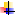 Naziv škole:Osnovna škola oca Petra PericeAdresa škole:Slavonska 41, 21300 MAKARSKAŽupanija:Splitsko-dalmatinskaTelefonski broj: 021/ 611-740, 615-180Broj telefaksa:021/611-740Internetska pošta:skola@os-pperice-ma.skole.hrInternetska adresa:http://os-pperice-ma.skole.hr/Šifra škole:17-047-001Matični broj škole:3309118OIB:44205741227Upis u sudski registar (broj i datum):Tt-06/218-2 (MBS) 060021078Škola vježbaonica za:/Ravnatelj škole:Renata GudeljZamjenik ravnatelja:Jelenka Mendeš HanVoditelj smjene:Voditelj područne škole:Joško MarčeBroj učenika:560Broj učenika u razrednoj nastavi:257Broj učenika u predmetnoj nastavi:303Broj učenika s teškoćama u razvoju:19Broj učenika u produženom boravku:23Broj učenika putnika:72Ukupan broj razrednih odjela:25Broj razrednih odjela u matičnoj školi:23Broj razrednih odjela u područnoj školi:2Broj razrednih odjela RN-a:13Broj razrednih odjela PN-a:12Broj smjena:2Početak i završetak svake smjene:08:00-13:05; 13:30-17:45Broj radnika:69Broj učitelja predmetne nastave:35Broj učitelja razredne nastave:13Broj učitelja u produženom boravku:2Broj stručnih suradnika:4Broj ostalih radnika:12Broj nestručnih učitelja:1Broj pripravnika:3Broj mentora i savjetnika:10Broj voditelja ŽSV-a:2Broj računala u školi:35Broj specijaliziranih učionica:3Broj općih učionica:20Broj športskih dvorana:0Broj športskih igrališta:DA-2Školska knjižnica:DA-1Školska kuhinja:DA-1NAZIV PROSTORA            (klasična učionica, kabinet, knjižnica, dvorana)UčioniceUčioniceKabinetiKabinetiOznaka stanja opremljenostiOznaka stanja opremljenostiNAZIV PROSTORA            (klasična učionica, kabinet, knjižnica, dvorana)BrojVeličina u m2BrojVeličina u m2Opća opremljenostDidaktička OpremljenostRAZREDNA NASTAVA1. razred122. razred123. razred224. razred22PREDMETNA NASTAVAHrvatski jezik222Likovna kultura113Glazbena kultura112Vjeronauk112Strani jezik212Matematika222Priroda i biologija113Kemija113Fizika112Povijest112Geografija112Tehnička kultura112Informatika113OSTALODvorana za TZK01Produženi boravak00Knjižnica11Dvorana za priredbe1Zbornica11Uredi34PODRUČNA ŠKOLA1300022U K U P N O:Naziv površineVeličina u m2Ocjena stanja1. Sportsko igralište931,00Dobro2. Zelene površine1.900,00Međunarodno priznanje za održavanjeU K U P N O2.831,00Nastavno sredstvo i pomagaloStanjeUčionica / kabinetPotrebeAudiooprema:Audiooprema:Audiooprema:Audiooprema:CD PLAYER2Kabinet: EjJezici 3 GLAZBENA LINIJA2Učionice: Rn(12 i 21),Gk;Kabinet: FRADIO -KAZETOFON0Učionice: Vj,LkKabineti: Tzk,LkSINTISAJZER2Učionica: Gk;Kabinet RnKLAVIR1Učionica: GkVideo i fotooprema:Video i fotooprema:Video i fotooprema:Video i fotooprema:TV6Učionice: Rn(12,19 i 21),VJ,P,B,F;  Kabineti: Hj, LkVIDEO REKORDER0Učionice: Rn(12),F,Vj;Kabinet: PDVD3Učionica: Vj;Kabineti: P,HjInformatička oprema:Informatička oprema:Informatička oprema:Informatička oprema:PROJEKTOR10Učionice: Hj,Vj;M, M1Kabineti: B,Ej,P,Platno za projektor i 5 projektoraSTOLNO RAČUNALO29Učionice: Vj,B,M1, TK5PRIJENOSNO RAČUNALO2Kabinet: B,M11Ostala oprema:Ostala oprema:Ostala oprema:Ostala oprema:GRAFOSKOP2Učionica: F,M,M1;Kabineti: Hj,P,TK-FizEPISKOP0Kabineti: Hj,P„EDUCAN STUDENT“-kamera1Kabinet: BDIGITALNA VAGA1Kabinet: BStroj za obradu drveta-UNIMAT basic2Kabinet TKKNJIŽNI FONDSTANJELektirni naslovi M-(I. i II. razred)1601Lektirni naslovi (III.-VII. razreda)2647Književna djela O-za mladež i odrasle778Učiteljski fond732Ostalo- Časopisi124UKUPNO5758Što se preuređuje ili obnavlja Veličina u m2Za koju namjenuUčionice300Dodatne učionice-u planuŠkolska Dvorana800Izgradnja Red. brojIme i prezimeZvanjeMentor-savjetnikNADA JELAŠUčitelj razredne nastave/MARTINA HRKAĆUčitelj razredne nastave/ADA ŠODAUčitelj razredne nastave      /SANDRA GLAVINADipl. učitelj razredne nastavementorMARILDA GRUBIŠIĆUčitelj razredne nastavementorSANJA LUETIĆUčitelj razredne nastavementorTANJA JOSIPOVIĆUčitelj razredne nastavementorBOŽENA VITLIĆUčitelj razredne nastave/TANIJA VIDAKOVIĆDipl. učitelj razredne nastave/SNJEŽANA KELVIŠERUčitelj razredne nastave/VESNA MILIĆUčitelj razredne nastavementorJOSIP MARČEUčitelj razredne nastave/JOSIPA VITLIĆDipl. učitelj razredne nastavementorRed. brojIme i prezimeZvanjePredmet(i) koji(e) predajeMentor-savjetnik1.GORANA BABIĆuč. hrvatskog j.Hrvatski j.2.MARIJA MATIJAŠEVIĆProf. hrvatskog j.Hrvatski j.3.MISLAVA MATKOVIĆProf. hrvatskog j.Hrvatski j.4MARINA SRHOJProf. hrvatskog j.Hrvatski j.5.KATICA LEKOuč. matematike/fizikeMatematikamentor6.VALERIJA DOBRINIĆinformat. matematikeMatematika7.NENA TURIĆProf. matematike/infoMatematika8.KATARINA REBIĆdipl.uč.raz.nast.Engleski j.9.ANA KARAMATIĆ-POLOMBITOprof.engleskog/talij. j.Engleski/talij.j.10.SONJA RAFFANELLIProf. engles./njem. j.Engleski j11.NATAŠA KLEPOProf. njemačkog/tal.j.Njemački j.12.ANDREA URSIĆ RAĐENOVIĆprof. njemačkog j.Njemački j.13.NIKOLA KARINProf. fizikeFizika14.GORANA RIBIČIĆProf. biologi./ kemijeBiolog./kemija15.ZORA BRKIĆProf. biologi./ kemijeBiolog./kemija16.IRENA ČAPETAProf. povijesti/njem.j.Povijestmentor17.ANA VRCANProf. povijestiPovijest18.IVAN MILIĆuč. zemljopisa/pov.Povijest/geogr.19.HARRY JELEĆUč. tehničke kult.Tehnička k.mentor20.ANTE GRČIĆProf. likovne kult.Likovna k.21.KATIJA GOJAKprof. glazbene kult.Glazbena k.22.DAMIR JUKIĆprof. TZKTZK23.MARIJA PRGOMETprof. TZKTZK24.MARINA SKENDER-GRANIĆProf. engleskog/tal. j.Engleski j.Savjetnik25.MARIJA GRČIĆ-TOMASOVIĆProf. likovne kult.Likovna k.26.ZDENKA MRAVIČIĆVjeroučiteljicaVjeronauk27.RUŽICA RENIĆVjeroučiteljicaVjeronauk28.ANDRIJAŠEVIĆ SILVANAVjeroučiteljicaVjeronauk29.DRAGAN DELIĆIng. informatikeInformatika30.SLAVKO ŠIŠKOProf.informatolog/fil.Informatika31.MERI NOGALOMagistra edukacije fonetike i njemačkog jezikaNjemački jezik32. DANIJELA KERANProf. biologije i kemijeBiolog./kemijaRed. BrojIme i prezimeZvanjeZvanjeRadno mjestoMentor-savjetnik1.RENATA GUDELJDipl.uč. razredne nastaveRavnatelj2.Pedagog3.JELENKA MENDEŠ –HANProf. psihologijePsiholog4.MATEJA JURJEVIĆProf. defektolog-logopedDefektolog-logoped5.SLOBODANKA MARIJANČEVIĆDipl. knjižničarKnjižničarRed. BrojIme i prezime pripravnikaGodina rođenjaZvanjeRadno mjestoPripravnički staž otpočeoIme i prezime mentora 1.LJUBICA BORIĆ1987.Magistra pedagogije i edukacije filozofijePedagog08.12.2014.Mirjana Radalj2.ANA MIŠKOVIĆ1991.Magistra prim. ObrazovanjaUč. razredne nastave08.12.2014.Vesna Milić3.ANA JUJNOVIĆ1989.Magistra primarnog obrazovanjaUčitelj razredne nastave08.12.2014.Sandra GlavinaRed. BrojIme i prezime pripravnikaZvanje1.ŽELJKA PAVLINOVIĆUč. razredne nastave2.ANTONIA BEROŠUč. razredne nastave3.LJILJANA BEROŠUč. razredne nastave4.ELIJA RADIĆUč.razredne nastaveRed. BrojIme i prezimeZvanjeZvanjePredmet koji predajeMentor-savjetnik1.ITA FILIPETIProf. talijanskog jezika i pedagogijeTalijanski jezik2.MARIJA JELAVIĆProf. njemačkog jezikaNjemački jezikRed. BrojIme i prezimeGodina rođenjaZvanjeStupanj stru. SpremeRadno mjestoGodinestažaBRANKA JUJNOVIĆ1976.Dipl. pravnicaVII./VSStajnica škole14JOSIP PAUNOVIĆ1980.Dipl.ekonom.VII/VSSračunovođa4JASMINKA ŠIMIĆ1962.NKV radnicaOŠspremačica16ILIJA MARIJANOVIĆ1954.KV bravarSSSdomar37DOMAGOJ LENDIĆ1974.elektrotehničarSSSdomar10MARIJA SELAK1967.konfekcionarSSSspremačica17MARE BEGOVIĆ1979.NKVSSSspremačica5NEVENKA ROSO1954.NKV radnicaOŠspremačica25GRACIJA JUJNOVIĆ1964.NKV radnicaOŠspremačica19VALENTINA LOZO1971.Tekstilni tehničarSSSspremačica10MARIJA LOZO1962.KV kuharicaIV.kuharica2612.DANIJELA JOVIĆ1979.SSSSSSSpremačica12Ime i prezime učitelja/učiteljiceIme i prezime učitelja/učiteljiceNastavni predmet/i koje poučava (primjeri mogućih zaduženja sukladno članicma iz stupca AF)Razredi za koje je zadužen Razredništvo (upisati RO)Redovna nastavaIzborna nastavaRazredništvoZbor i/ili orkestarVizualni identitet školeSportski klub/društvoUčenička zadrugaPovjerenik zaštite na raduRedovita nastavaDOPDODINAŽSVSatničarAdministrator e-maticeVoditelj smjeneVoditelj PŠUKUPNO DRUGI NO-ORUKUPNO NO-ORPriprema ostali poslovi razrednikaRadnički viječnik ili sindikalni povjerenik Povjerenik zaštite na raduOstaloUkupno ostali i posebni posloviUkupno TJEDNO RADNO VRIJEMERAZREDNA NASTAVARAZREDNA NASTAVARAZREDNA NASTAVARAZREDNA NASTAVARAZREDNA NASTAVARAZREDNA NASTAVARAZREDNA NASTAVARAZREDNA NASTAVARAZREDNA NASTAVARAZREDNA NASTAVARAZREDNA NASTAVARAZREDNA NASTAVARAZREDNA NASTAVARAZREDNA NASTAVARAZREDNA NASTAVARAZREDNA NASTAVARAZREDNA NASTAVARAZREDNA NASTAVARAZREDNA NASTAVARAZREDNA NASTAVARAZREDNA NASTAVARAZREDNA NASTAVARAZREDNA NASTAVARAZREDNA NASTAVARAZREDNA NASTAVARAZREDNA NASTAVARAZREDNA NASTAVARAZREDNA NASTAVARAZREDNA NASTAVARAZREDNA NASTAVANada JelašNada JelašRAZREDNA NASTAVA2.a2.a1620181113218,02009,01940Josipa VitlićJosipa VitlićRAZREDNA NASTAVA2.b2.b1620181113218,02009,01940Božena VitlićBožena VitlićRAZREDNA NASTAVA2.c2.c1620181113218,02009,01940Josip MarčeJosip MarčeRAZREDNA NASTAVA1. i 3.1. i 3.1620181 1114228,02008,01840Marilda GrubišićMarilda GrubišićRAZREDNA NASTAVA3.a3.a1620181113218,02009,01940Sandra GlavinaSandra GlavinaRAZREDNA NASTAVA3.b3.b1620181113218,02009,01940Ada ŠodaAda ŠodaRAZREDNA NASTAVA3.c3.c1620181113218,02009,01940Martina HrkačMartina HrkačRAZREDNA NASTAVA2. i 4.2. i 4.1620181113218,02009,01940Sanja LuetićSanja LuetićRAZREDNA NASTAVA4.a4.a1520171113207,520010,52040Tanja JosipovićTanja JosipovićRAZREDNA NASTAVA4.b4.b1520171113207,520010,52040Vesna MilićVesna MilićRAZREDNA NASTAVA1.a1.a162018123218,02009,01940Snježana KelvišerSnježana KelvišerRAZREDNA NASTAVA1.b1.b1620181113218,02009,01940Tanija VidakovićTanija VidakovićRAZREDNA NASTAVA1.c1.c1620181113218,02009,01940PREDMETNA NASTAVAPREDMETNA NASTAVAPREDMETNA NASTAVAPREDMETNA NASTAVAPREDMETNA NASTAVAPREDMETNA NASTAVAPREDMETNA NASTAVAPREDMETNA NASTAVAPREDMETNA NASTAVAPREDMETNA NASTAVAPREDMETNA NASTAVAPREDMETNA NASTAVAPREDMETNA NASTAVAPREDMETNA NASTAVAPREDMETNA NASTAVAPREDMETNA NASTAVAPREDMETNA NASTAVAPREDMETNA NASTAVAPREDMETNA NASTAVAPREDMETNA NASTAVAPREDMETNA NASTAVAPREDMETNA NASTAVAPREDMETNA NASTAVAPREDMETNA NASTAVAPREDMETNA NASTAVAPREDMETNA NASTAVAPREDMETNA NASTAVAPREDMETNA NASTAVAPREDMETNA NASTAVAPREDMETNA NASTAVAMarija MatijaševićMarija MatijaševićHRVATSKI JEZIK5.a,b; 7.a,c5.a18220112226,020010,01840Marina SrhojMarina SrhojHRVATSKI JEZIK6.b,c ;8.b,c6.c18220112226,020010,01840Gorana BabićGorana BabićHRVATSKI JEZIK6.a; 7.b.; 8.a1313 2114174,50007,51229Mislava MatkovićMislava MatkovićHRVATSKI JEZIK5.c55 1161,50001,5310Gorana RibičićGorana RibičićPRIRODA I KEMIJAP 6.b; K 8.a,b,c8 210 1 12122,50005,5820Ante GrčićAnte GrčićLikovna kultura7.a,b; 8.a,b,c554492,00003515Marija Grčić TomasovićMarija Grčić TomasovićLIKOVNA KULTURA5.a,b,c; 6.a,b,c; 7.c 72922113,00006920Katija GojakKatija GojakGlazbena kultura4.a,b;5.a,b,c;6.a,b,c;7.a,b,c;8.a,b,c1421666225,000013,01840Harry JelećHarry JelećTK 5.a,b,c;6.a,b,c;7.a,b,c;8.a,b,c7.c1221433174,02008,01431Katica LekoKatica LekoMATEMATIKA5.c ;6.a,b,c 6.a16218 1214225,520010,51840Nena TurićNena TurićMATEMATIKA5.b;7.a,b,c7.a1621811114225,520010,51840Valerija DobrinićValerija DobrinićMATEMATIKA5.a; 8.a,b,c8.c162220112225,52028,51840Nada ZorkićNada ZorkićMATEMATIKA5.b; 7. a,b,c7.a16218112205,52008,51636Marina Granić SkenderMarina Granić SkenderEngleski jezik5.b; 7.a,b 5.b9211112135,020031023Sonja RafaneliSonja RafaneliEngleski jezik5.a,c 7.c, 8.a,b,c5.c1822011 13236,020091740Nataša KlepoNataša KlepoNjemački i talijanski jezik5.a+c,7.a,b+c.;8.a,b,c5.c,  6.a+c,b 7.a+b+c2020213237,0000101740Ana Polombito KaramatićAna Polombito KaramatićEngleski jezik3.a,b,c; 4.a,b;6.a,b,c6.b19221112236,52008,51740Katarina RebićKatarina RebićEngleski jezik2.a,b,c661172,00004613MeriNogaloMeriNogaloNjemački jezik4.a+b, PŠ2/4;5.b;6.a+c,b101033133,50008,51225Ita FilipetiIta FilipetiTalijanski jezik2.a,b,c; 3.a,b,c44041,50002,548Ita FilipetiIta FilipetiTalijanski jezik5.a+b,8.a,b,c441151,50001,538Danijela KeranDanijela KeranPRIRODA I BIOLOGIJAP 5.a,b,c;6.c; B 7.a,b,c. 8.a,b,c7.a18,5220,512,53,5246,020081640Zora BrkićZora BrkićPRIRODA I KEMIJAP6.a;K7.a,b,c6.b821022122,52003,5820Nikola KarinNikola KarinFizika7.a,b,c;8.a,b,c121222144,00 0 06,010240Irena ČapetaIrena ČapetaPovijest 5.a,b,c;6.a,b,c;7.a,b,c; 8.b,c2222112247,50 0 08,51640Ana VrcanAna VrcanPovijest i EJE1.b,c; PŠ; P8.a1010 11113,50 00 5,5920Ivan MilićIvan MilićGeografija5.a,b,c;6.a,b,c;7.a,b,c;8.a,b,c22,522,51,51,5247,50 0 08,51640Damir JukićDamir JukićTZK7.a,b,c;8.a,b,c12214 11154,00 0 06,01024Marija PrgometMarija PrgometTZK5.a,b,c;6.a,b,c121222144,00 0 04,0822Dragan DelićDragan DelićInformatika 5.a,b,c;6.a,b,c 2020 11217,00 3 09,01940Slavko ŠiškoSlavko ŠiškoInformatika 7.a,b,c ;8.a,b,c 2020 224247,00 0 09,01640Zdenka MravičićZdenka MravičićVjeronauk 5.c 6.a,b,c,7.a,b,c8.a,b,c8.b 20 222 22247,02 0 07,01640Ružica RenićRužica RenićVjeronauk1.a,b,c;2.b,c;4.a,b;5.a,b 181822206,00 0 06,01232Silvana AndrijaševićSilvana AndrijaševićVjeronauk2.a;3.a,b,c; PŠ1/3; PŠ2/4 12120124,00 0 04,0820Red.BrojRed.BrojIme i prezimeRadnikaStrukaRadno mjestoRadno vrijeme(od – do)Rad sa strankama(od – do)Broj satitjednoBroj sati godišnjegzaduženja1.1.Renata GudeljDipl.uč. razredne nastaveRavnateljica07-157-12 i 15-1807-154017602.Pedagog08-1408-134017603.Jelenka Mendeš HanProf. psihologijePsiholog08-1408-13:304017604.Mateja JurjevićDipl. defektolog-logopedLogoped08-1408-13:30135725.Slobodanka MarijančevićDipl. knjižničarKnjižničar7,30-13,307:30-13:30401760Red.BrojIme i prezimeRadnikaStrukaRadno mjestoRadno vrijeme(od – do)Broj satitjednoBroj sati godišnjegzaduženja1.Branka JujnovićDipl. pravnicaTajnica škole07-154017602.Josip PaunovićDipl. oecc.Računovođa07-154017603.Jasminka ŠimićNKVSpremačica07-154017604.Ilija MarijanovićKV bravarDomar07-154017605.Domagoj LendićelektrotehničarDomar13-214017606.Marija SelakkonfekcionarSpremačica13-214017607.Mare BegovićSSSSpremačica15-17,20114848.Gracija JujnovićNKVSpremačica13-214017609.Valentina LozoTekstilni teh.Spremačica13-2140176010.Marija LozoNKVKuharica13-2140176011.Nevenka RosoNKVSpremačica13-21401760Danijela JovićSSSspremačica15-17,20114841. sat: 13,30 – 14,152. sat: 14,20 – 15,05v e l i k i   o d m o r                           (zvoniti u 15,15)3. sat: 15,20-16,054. sat: 16,10 - 16,555. sat: 17,00 - 17,451. sat: 8,00 – 8,45 2. sat: 8,50 - 9,353. sat: 9,40 - 10,25v e l i k i   o d m o r (zvoniti u 10,35)4. sat: 10,40 - 11,255. sat: 11,30 - 12,156. sat: 12,20 - 13,057. sat: 13,10 - 14,00DANPONEDJELJAKUTORAKSRIJEDAČETVRTAKPETAKDVORIŠTE S. RAFFANELLIM. MATKOVIĆ H. JELEĆR. RENIĆD. JUKIĆI. MILIĆ M. PRGOMETK. LEKOM. MATIJAŠEVIĆG. BABIĆPRIZEMLJE S. GLAVINA/ T. VIDAKOVIĆ A. KARAMATIĆM. SRHOJD. KERANI. ČAPETAJ.VITLIĆ/S.KELVIŠERM. GRUBIŠIĆ/T. JOSIPOVIĆV. MILIĆ /B. VITLIĆ A. ŠODA/S .LUETIĆN. JELAŠSUTEREN I NISKO PRIZEMLJE Z. MRAVIČIĆM. GRČIĆ-TOMASOVIĆM. GRANIĆ-SKENDERA. GRČIĆK. GOJAKKAT I VISOKO PRIZEMLJE N. KARINV. DOBRINIĆ Z. BRKIĆ G. RIBIČIĆ A. NOGALORazred/ predmetUčiteljDan u tjednuDan u tjednuRAZREDNICIRAZREDNICIRAZREDNICIRAZREDNICII. AVesna MilićUtorak, 4.satI. BSnježana KelvišerČetvrtak, 3. satČetvrtak, 3. satI. CTanija VidakovićPonedjeljak 3.satČetvrtak 2.satII. ANada JelašČetvrtak, 3. satČetvrtak, 3. satII. BJosipa Vitlić Petak, 2. satPetak, 2. satII. CBožena VitlićČetvrtak, 2. satČetvrtak, 2. satIII. AMarilda GrubišićSrijeda, 08:00-08:45Četvrtak, 2. satIII. BSandra GlavinaUtorak, 2. satUtorak, 2.satIII. CAda ŠodaSrijeda, 3. satSrijeda, 3. satIV. ASanja LuetićČetvrtak, 2. satPonedjeljak, 2. satIV. BTanja JosipovićUtorak, 4. satSrijeda, 2. satI. / III. PŠJoško MarčeSvaki dan J.9.30P.P.14.00II./IV. PŠMartina HrkačSrijeda 12.00Srijeda 16.45V. AMarija MatijaševićČetvrtak, 2. satV. BMarina Granić SkenderSrijeda, 4. satV. CSonja RaffanelliČetvrtak, 3. satVI. AKatica LekoUtorak, 3. satVI. BAna Polombito KaramatićPonedjeljak, 2. satVI. CMarina SrhojUtorak,  2. satVII. ANena TurićPetak, 2. satVII. BZora BrkićPonedjeljak, 2. satVII. CHarry JelećUtorak, 2. satVIII. ADanijela KeranSrijeda, 3.satVIII. BZdenka MravičićPonedjeljak, 4. satVIII. CValerija DobrinićSrijeda, 3.satPREDMETNI UČITELJIPREDMETNI UČITELJIPREDMETNI UČITELJIPREDMETNI UČITELJIHrvatski j.Mislava MatkovićPetak,2.satHrvatski j.Gorana BabićČetvrtak, 4. satPovijestIrena ČapetaSrijeda, 4. sat PovijestAna VrcanPetak, 7.satGeografijaIvan MilićČetvrtak, 2. satFizikaNikola KarinSrijeda, 3.satEngleski j.Katarina RebićČetvrtak, 4. satEng./tal. j.Ita FilipetiPonedjeljak, 15:30-16:00Njemački j.Nataša KlepoPetak,  13:00-13:45Njemački j.Marija JelavićNjemački j.Meri NogaloSrijeda, 11:30-12:15TzkDamir JukićSrijeda 4. satTzkMarija PrgometPonedjeljak, 3. satLikovna k.Marija Grčić TomasovićPetak, 6. satLikovna k.Ante GrčićČetvrtak 7. satGlazbena k.Katija GojakSrijeda, 3. satInformatikaDragan DelićPonedjeljak, 14:20-15:00InformatikaSlavko ŠiškoSrijeda 15:15VjeronaukRužica RenićPonedjeljak, 6. satVjeronaukSilvana AndrijaševićPetak,5.satRAZREDBROJ UČENIKABROJ UČENIKA KOJI PRIMAJU MARENDUI. – IV.257208V. – VIII.303206UKUPNO560414R. br.Ime i prezime učenikaRazredRelacija putovanjaROKO ANDRIJAŠEVIĆ1.PŠKRVAVICA-PROMAJNAEMA ANĐELIĆ1.AVELIKO BRDOANA ERCEG1.AVELIKO BRDOMARIN TURINA1.AVELIKO BRDOIVANA BAŠKOVIĆ1.CVELIKO BRDOJERE KLARIĆ1.CVELIKO BRDOANTE KNEZOVIĆ1.CVELIKO BRDOMARTIN MILETA1.CVELIKO BRDOANĐELO BAŠKOVIĆ2.AVELIKO BRDOLUKA JURJEVIĆ2.AVELIKO BRDOLUKA RUSENDIĆ2.AVELIKO BRDOMARKO BAGARIĆ2.BVELIKO BRDOIVA BAŠKOVIĆ2.CVELIKO BRDOMATEJ RADALJ2.CVELIKO BRDOLEONA TURINA2.CVELIKO BRDOISMET BEKRIĆ 3.AVELIKO BRDOLEONARDA MARTINOVIĆ 3.AVELIKO BRDOANTE VLADIĆ3.AVELIKO BRDOKARLA BAGARIĆ3.CVELIKO BRDOROKO BAŠKOVIĆ3.CVELIKO BRDOŠIMUN LONČARIĆ3.CVELIKO BRDOIVANA LJUBAN4.AVELIKO BRDOIVAN MATEJ SVAGUŠA4.AVELIKO BRDOGORDANA ŠARAVANJA4.AVELIKO BRDOFILIP  BAŠKOVIĆ4.BVELIKO BRDOMARINO GOJAK4.BVELIKO BRDOGABRIJELA MLINAREVIĆ5.AVELIKO BRDOGABRIELA RUSENDIĆ5.AVELIKO BRDOANTE ŠOŠIĆ5.AVELIKO BRDOMATEJ BARIĆ5.BVELIKO BRDOROKO PUHARIĆ5.BVELIKO BRDOTIHOMIR ĆAPIN5.BPROMAJNAFILIP BABIĆ5.CBRATUŠANTONIA BEROŠ5.CBRATUŠLUCIJA BEROŠ5.CBRATUŠPETRA ANDRIJAŠEVIĆ5.CKRVAVICADANESE FRANCESCA6.APROMAJNABRUNO GORETA6.APROMAJNALELA IVANDIĆ6.APROMAJNAJOSIPA MATIĆ6.APROMAJNAKATIJA MATIĆ6.AKRVAVICAMARIN RADOJKOVIĆ6.APROMAJNAMATEJ JELAŠ6.BVELIKO BRDOANTONIO JURJEVIĆ6.BVELIKO BRDOJOSIP RADIĆ6.BVELIKO BRDOIVAN VLADIĆ6.BVELIKO BRDODUNJA VUKOVIĆ6.BVELIKO BRDOSTJEPAN MILETA6.CVELIKO BRDOŠIME ŠOŠIĆ6.CVELIKO BRDOELVEDINA BEKRIĆ7.AVELIKO BRDOLEA ČEPO7.AVELIKO BRDOINES-DAJANA ROSO7.AVELIKO BRDODUJE ANDRIJAŠEVIĆ7.BKRVAVICAMARTA BEROŠ7.BBRATUŠMLADEN BEROŠ7.BBRATUŠDORIS IVANDIĆ7.BPROMAJNAIVAN MLINAREVIĆ7.BVELIKO BRDOTONI PADOVAN7.BPROMAJNALUKA ŠIMIĆ7.BVELIKO BRDOMATEJ TALAJIĆ7.BVELIKO BRDOANDREA GOJAK7.CVELIKO BRDOMARIO BAŠKOVIĆ8.AKRVAVICA-KUKMATEO MARIĆ8.AKRVAVICADUJE ERCEG 8.BVELIKO BRDOANĐELA GRANIĆ8.BPROMAJNAKARLA IVANDIĆ8.BPROMAJNAVLADIMIR NEMČIĆ8.BVELIKO BRDOKARLO TURINA8.BVELIKO BRDORIA IVANDIĆ8.CPROMAJNAMATEA LOZO8.CVELIKO BRDOKARLA RADOJKOVIĆ8.CPROMAJNAANTE ROSO8.CPROMAJNAMjesecBroj danaBroj danaBlagdani i neradni daniDan škole, grada, općine, župe, školske priredbe...MjesecradnihnastavnihBlagdani i neradni daniDan škole, grada, općine, župe, školske priredbe...I. polugodišteod 07. rujna do 23. prosinca2015. god.        IX.18187.9. Priredba za učenike prvih razreda18.9. Dan Hrvatske ratne mornariceI. polugodišteod 07. rujna do 23. prosinca2015. god.        X.212008.10. Dan neovisnosti5.10. Dan učitelja9. 10. – studijsko putovanje učitelja(nenastavni dan)24. 10. Dan grada I. polugodišteod 07. rujna do 23. prosinca2015. god.        XI.212101.11.Svi svetiI. polugodišteod 07. rujna do 23. prosinca2015. god.        XII.201725. 12. Božić26. 12. Sv. Stjepan19. 12. – BOŽIĆNA PRIREDBAUKUPNO I. polugodišteUKUPNO I. polugodište80764Zimski odmor učenikaod 24.12.2015.do 08.01.2016. II. polugodišteod 11. siječnjado 10. lipnja2016. god.        I.191501.01. Nova godina06.01. sv. tri kraljaII. polugodišteod 11. siječnjado 10. lipnja2016. god.        II.2121DJEČJI KARNEVAL (vrijeme održavanja u dogovoru s Gradom)II. polugodišteod 11. siječnjado 10. lipnja2016. god.        III.221727.3. Uskrs28.3. Uskrsni ponedjeljakProljetni odmor učenikaod 21.3. do 25.03.2016. godineII. polugodišteod 11. siječnjado 10. lipnja2016. god.        IV.2121II. polugodišteod 11. siječnjado 10. lipnja2016. god.        V.211901.05.Praznik rada26.5. Tijelovo27.5. Stručno usavršavanje (nenastavni dan)30.5. Dan škole (nenastavni dan)30. 05. Dan župe Kraljice mira II. polugodišteod 11. siječnjado 10. lipnja2016. god.        VI.21822.06. Dan antifaš. borbe 25.06. Dan državnostiLjetni odmor učenika počinje 13.06.2016. II. polugodišteod 11. siječnjado 10. lipnja2016. god.        VII.8-II. polugodišteod 11. siječnjado 10. lipnja2016. god.        VIII.8-05.08. Dan domovinske zahvalnosti15.08. Velika GospaUKUPNO II. polugodišteUKUPNO II. polugodište15110110U K U P N O:U K U P N O:23117714RazredUkupnoučenikaMŽPutnikaPutnikaMarendaRješenjeRješenjeIme i prezimerazrednikaRazredUkupnoučenikaMŽPutnikaPutnikaMarendaRješenjeRješenjeIme i prezimerazrednikaRazredUkupnoučenikaMŽVB P/KMarendaPP  IPIme i prezimerazrednikaI.a238153023Vesna MilićI.b181080018Snježana KelvišerI.c191094018Tanija VidakovićUKUPNO6028327059II.a161063016Nada JelašII.b239141015Josipa VitlićII.c2381530211Božena VitlićUKUPNO62273570521III.a2814143022Marilda GrubišićIII.b27141300272Sandra GlavinaIII.c2816123022Ada ŠodaUKUPNO83443960712IV. a2213930121Sanja LuetićIV. b211292014Tanja JosipovićUKUPNO43251850261I. PŠ220/1Joško Marče II. PŠ110//Martina HrkačIII. PŠ110//1Joško Marče IV. PŠ541//Martina HrkačUKUPNO 981/1/1UKUPNO I.–IV.25713212525120832V. a2616103017Marija MatijaševićV. b2515102115Marina Granić SkenderV. c27141304151Sonja RaffanelliUKUPNO784533554701VI. a241113062011Katica LekoVI. b25151050181Ana KaramatićVI. c2718920152Marina SrhojUKUPNO764432765323VII. a23131030181Nena TurićVII. b23121135141Zora BrkićVII. c21 111010161Harry JelećUKUPNO673631754821VIII. a26161002252Danijela KeranVIII. b28131523141Zdenka MravičićVIII. c281513131911Valerija DobrinićUKUPNO824438385814UKUPNO V. - VIII.303169134222420659UKUPNO  I. - VIII.5603012594725414811UKUPNO  I. - VIII.5603012597272414811OŠ Makarska5512932584724414810Rješenjem određen oblik radaBroj učenika s primjerenim oblikom školovanja po razredimaBroj učenika s primjerenim oblikom školovanja po razredimaBroj učenika s primjerenim oblikom školovanja po razredimaBroj učenika s primjerenim oblikom školovanja po razredimaBroj učenika s primjerenim oblikom školovanja po razredimaBroj učenika s primjerenim oblikom školovanja po razredimaBroj učenika s primjerenim oblikom školovanja po razredimaBroj učenika s primjerenim oblikom školovanja po razredimaUkupnoRješenjem određen oblik radaI.II.III.IV.V.VI.VII.VIII.UkupnoModel individualizacije11131411Prilagođeni program32218Nastavni          predmetTjedni i godišnji broj nastavnih sati za obvezne nastavne predmete po razredimaTjedni i godišnji broj nastavnih sati za obvezne nastavne predmete po razredimaTjedni i godišnji broj nastavnih sati za obvezne nastavne predmete po razredimaTjedni i godišnji broj nastavnih sati za obvezne nastavne predmete po razredimaTjedni i godišnji broj nastavnih sati za obvezne nastavne predmete po razredimaTjedni i godišnji broj nastavnih sati za obvezne nastavne predmete po razredimaTjedni i godišnji broj nastavnih sati za obvezne nastavne predmete po razredimaTjedni i godišnji broj nastavnih sati za obvezne nastavne predmete po razredimaTjedni i godišnji broj nastavnih sati za obvezne nastavne predmete po razredimaTjedni i godišnji broj nastavnih sati za obvezne nastavne predmete po razredimaTjedni i godišnji broj nastavnih sati za obvezne nastavne predmete po razredimaTjedni i godišnji broj nastavnih sati za obvezne nastavne predmete po razredimaTjedni i godišnji broj nastavnih sati za obvezne nastavne predmete po razredimaTjedni i godišnji broj nastavnih sati za obvezne nastavne predmete po razredimaTjedni i godišnji broj nastavnih sati za obvezne nastavne predmete po razredimaTjedni i godišnji broj nastavnih sati za obvezne nastavne predmete po razredimaNastavni          predmet1.1.2.2.3.3.4.4.5.5.6.6.7.7.8.8.Nastavni          predmetTGTGTGTGTGTGTGTGHrvatski jezik1552515525155252070015525155251242012420Likovna kultura31053105310541403105310531053105Glazbena kultura31053105414041403105310531053105Engleski jezik62106210621082809315931593159315Matematika1242012420124201656012420124201242012420Priroda 4,5157,56210Biologija62106210Kemija62106210Fizika62106210Priroda i društvo62106210621012420Povijest6210621062106210Geografija4,5157,5621062106210Tehnička kultura3105310531053105Tjelesna i zdr. kultura93159315931582806210621062106210UKUPNO:541890541890551925722520662310692415782730782730VjeronaukRazredBroj učenikaBroj grupaIzvršitelj programaPlanirano satiPlanirano satiVjeronaukRazredBroj učenikaBroj grupaIzvršitelj programaTGVjeronaukI.584Ružica RenićSilvana Andrijašević6221070VjeronaukII.574Ružica RenićSilvana Andrijašević
RuRužica RenićR44140140VjeronaukIII.814Silvana Andrijašević
R8240VjeronaukIV.463 Ružica RenićSilvana Andrijašević4214070UKUPNO I. – IV.UKUPNO I. – IV.24215301010VjeronaukV.693Ružica Renić                  Zdenka Mravičić4214070VjeronaukVI.673Zdenka Mravičić6210VjeronaukVII.643Zdenka Mravičić6210VjeronaukVIII.723Zdenka Mravičić6210UKUPNO V. – VIII.UKUPNO V. – VIII.2721224840UKUPNO I. – VIII.UKUPNO I. – VIII.51427541850Njemački JezikRazredBroj učenikaBroj grupaIzvršitelj programaPlanirano satiPlanirano satiNjemački JezikRazredBroj učenikaBroj grupaIzvršitelj programaTGNjemački JezikIV.131Meri Nogalo2  70Njemački JezikV.18+132Nataša Klepo/Meri Nogalo2140Njemački JezikVI.302Meri Nogalo2140Njemački JezikVII.342Nataša Klepo2140Njemački JezikVIII.393Nataša Klepo2210UKUPNO IV. – VIII.UKUPNO IV. – VIII.1461010700Talijanski jezikRazredBroj učenikaBroj grupaIzvršitelj programaPlanirano satiPlanirano satiTalijanski jezikRazredBroj učenikaBroj grupaIzvršitelj programaTGTalijanski jezikIV.131Ita Filipeti270Talijanski jezikV.18+132Ita Filipeti/Nataša Klepo2140Talijanski jezikVI.302Nataša Klepo2140Talijanski jezikVII.231Nataša Klepo270Talijanski jezikVIII.201Ita Filipeti270UKUPNO V. – VIII.UKUPNO V. – VIII.117710490InformatikaRazredBroj učenikaBroj grupaIzvršitelj programaPlanirano satiPlanirano satiInformatikaRazredBroj učenikaBroj grupaIzvršitelj programaTGInformatikaV.735Dragan Delić10350InformatikaVI.735Dragan Delić10350InformatikaVII.615Slavko Šiško10350InformatikaVIII.765Slavko Šiško10350UKUPNO V. – VIII.UKUPNO V. – VIII.28320401400Nastavni predmetRazred/ skupinaPredvi-đeni broj učenikaBroj satiBroj satiVoditeljVrijeme provedbeNastavni predmetRazred/ skupinaPredvi-đeni broj učenikatjednogodišnjeVoditeljVrijeme provedbeRAZREDNA NASTAVARAZREDNA NASTAVARAZREDNA NASTAVARAZREDNA NASTAVARAZREDNA NASTAVARAZREDNA NASTAVARAZREDNA NASTAVAHRVATSKI JEZIK/ MATEMATIKA1.a3135V. MilićČetvrtak 5. satHRVATSKI JEZIK/ MATEMATIKA1.b3135S. KelvišerSrijeda 5. sat, Srijeda predsatHRVATSKI JEZIK/ MATEMATIKA1.c3135T. VidakovićSrijeda 5. satHRVATSKI JEZIK/ MATEMATIKA2.a4135N. JelašČetvrtak 5.satHRVATSKI JEZIK/ MATEMATIKA2.b4135J. VitlićPetak 4.sat, pon. 5. satHRVATSKI JEZIK/ MATEMATIKA2.c4135B. Vitlić Ponedjeljak 5.satHRVATSKI JEZIK/ MATEMATIKA3.a5135M. GrubišićUtorak 12:45, Četvrtak, 5.satHRVATSKI JEZIK/ MATEMATIKA3.b5135S. GlavinaČetvrtak, 5. sat; Utorak 12:45HRVATSKI JEZIK/ MATEMATIKA3.c5135A. ŠodaUtorak, 5. sat; Ponedjeljak, 12:45-13:30HRVATSKI JEZIK/ MATEMATIKA4.a5135S. LuetićSri. 5. sat, pon.popodne predsatHRVATSKI JEZIK/ MATEMATIKA4.b5135T. JosipovićSri. 5. sat ili predsatHRVATSKI JEZIK/ MATEMATIKA2.i 4.PŠ2135M. HrkačUtorak 5. satPREDMETNA NASTAVAPREDMETNA NASTAVAPREDMETNA NASTAVAPREDMETNA NASTAVAPREDMETNA NASTAVAPREDMETNA NASTAVAPREDMETNA NASTAVAHRVATSKI JEZIK5.r.10135M. MatijaševićPetak 6.satHRVATSKI JEZIK6.r.10135M. SrhojSrijeda 6.satHRVATSKI JEZIK7.r.8135G. BabićUtorak 7. satHRVATSKI JEZIK8.r.8135G. BabićSrijeda 7. satENGLESKI JEZIK5.r.10135A. KaramatćS.RaffaneliSrijeda 6. satENGLESKI JEZIK6.r.12135A. KaramatćS.RaffaneliSrijeda 7. satMATEMATIKA8.a,b,c10135V. DobrinićUtorak 7.satMATEMATIKA5.b2135V. DobrinićSrijeda 6.satMATEMATIKA7.a,b,c            95.a7.a,b,c            95.a135N. TurićSrijeda 6. ili 7. satMATEMATIKA7.a,b,c            95.a7.a,b,c            95.a135N. TurićMATEMATIKA6.a,b,c8135K.. LekoPetak 6. satMATEMATIKA5.c2135K.. LekoPetak 6.satNastavni predmetRazred/ skupinaPredvi-đeni broj učenikaBroj satiBroj satiVoditeljVrijeme provedbeNastavni predmetRazred/ skupinaPredvi-đeni broj učenikatjednogodišnjeVoditeljVrijeme provedbeRAZREDNA NASTAVARAZREDNA NASTAVARAZREDNA NASTAVARAZREDNA NASTAVARAZREDNA NASTAVARAZREDNA NASTAVARAZREDNA NASTAVAHRVATSKI JEZIK/MATEMATIKA1.b5135S. KelvišerUtorak 5. satHRVATSKI JEZIK/MATEMATIKA1.c5135T. VidakovićČetvrtak 5. satHRVATSKI JEZIK/MATEMATIKA2.a3135N. JelašUtorak  5. satHRVATSKI JEZIK/MATEMATIKA2.b4135J. VitlićČetvrtak 5. satHRVATSKI JEZIK/MATEMATIKA2.c5135B. Vitlić Srijeda 5. satHRVATSKI JEZIK/MATEMATIKA3.a6135M. GrubišićUtorak 5. sat, Ponedjeljak predsatHRVATSKI JEZIK/MATEMATIKA3.b8135S.GlavinaSrijeda 5. sat; Ponedjeljak predsatHRVATSKI JEZIK/MATEMATIKA3.c8135A. ŠodaSrijeda, 5. sat, Srijeda predsatHRVATSKI JEZIK/MATEMATIKA4.a, b7135S. LuetićČetvrtak 5. sat ili predsatHRVATSKI JEZIK/MATEMATIKA2.i 4.PŠ5135M. HrkačUtorak 5. satHRVATSKI JEZIK/MATEMATIKA1.i 3.PŠ3135J. MarčePetak, 5 .satPREDMETNA NASTAVAPREDMETNA NASTAVAPREDMETNA NASTAVAPREDMETNA NASTAVAPREDMETNA NASTAVAPREDMETNA NASTAVAPREDMETNA NASTAVAHRVATSKI JEZIK8.r.8135G. BabićSrijeda, 7. satHRVATSKI JEZIK7.r.8135M. MatijaševićENGLESKI JEZIK6.r.14135A.P.KaramatićPetak 6. satENGLESKI JEZIK8.r.13135S. RaffanelliČetvrtak 7. satENGLESKI JEZIK5.r.9135M.G.SkenderSrijeda 7. satENGLESKI JEZIK7.r.10135M.G.SkenderSrijeda 7. satNJEMAČKI JEZIK8.r.7270N. KlepoSrijeda 15.15-16.30TALIJANSKI JEZIK8.r6135I. FilipetiPonedjeljak 15.15./16.15MATEMATIKA8.a,b,c14135V. DobrinićUtorak 7.satMATEMATIKA5.a2135V. DobrinićSrijeda 6.satMATEMATIKA7.a,b,c11135N. TurićPetak 6., 7. satMATEMATIKA5.b2135N. TurićMATEMATIKA6.a,b,c8135K. LekoČetvrtak 6.satMATEMATIKA5.c2135K. LekoPonedjeljak 6. satBIOLOGIJA7.r.+8.r12+1135D. KeranKEMIJA7. r.5135G. RibičićKEMIJA8.r.5135G. RibičićFIZIKA8.r7135N. KarinPonedjeljak, 7. satPOVIJEST8.a1118A.VrcanI. ČapetaUtorak 7.satPetak 6.satPOVIJEST8.b,c7117A.VrcanI. ČapetaUtorak 7.satPetak 6.satGEOGRAFIJA8.r.6135I. MilićPodručje/aktivnostRazred/ skupinaRazred/ skupinaBr. uč.Broj satiBroj satiVoditeljVrijeme provedbePodručje/aktivnostRazred/ skupinaRazred/ skupinaBr. uč.tjednogodiš.VoditeljVrijeme provedbeŠKOLSKI ŠPORTSKI KLUB1.-8.r.1.-8.r.270D. JukićTijekom šk. godineEKO ŠKOLA1.-8.r.1.-8.r.270M. PrgometTijekom šk. godineUČENIČKA ZADRUGA MAKE1.-8.r.1.-8.r.270G. RibičićTijekom šk. godineJezično-komunikacijsko područjeJezično-komunikacijsko područjeJezično-komunikacijsko područjeJezično-komunikacijsko područjeJezično-komunikacijsko područjeJezično-komunikacijsko područjeJezično-komunikacijsko područjeJezično-komunikacijsko područjeHRVATSKI JEZIKHRVATSKI JEZIKHRVATSKI JEZIKHRVATSKI JEZIKHRVATSKI JEZIKHRVATSKI JEZIKHRVATSKI JEZIKHRVATSKI JEZIKLITERARNO-RECITATORSKA5.-8.r.5.-8.r.14135G. BabićTijekom godineRECITATORSKO-DRAMSKA2./4.PŠ2./4.PŠ6135M. HrkačPetak 5. satSCENSKA RADIONICA3.b3.b27135S. GlavinaPetak 5. sat, Petak predsatSCENSKA RADIONICA3.c3.c28135A. ŠodaPetak 5. sat, Petak predsatFILMSKA RADIONICA5.-8.5.-8.15135M. SrhojSrijeda u popodnevnim satimaDRAMSKA RADIONICA7.7.10135S. GlavinaTijekom godine po potrebiSTRANI JEZIKSTRANI JEZIKSTRANI JEZIKSTRANI JEZIKSTRANI JEZIKSTRANI JEZIKSTRANI JEZIKSTRANI JEZIKGOVORIM NJEMAČKI!GOVORIM NJEMAČKI!2.a, b, 2. c28164140M. JelavićPetak 4. i 5. sat, Srijeda predsat, petak predsatČetvrtak 5. i 6. sat, utorak i četvrtak predsatGOVORIM NJEMAČKI!GOVORIM NJEMAČKI!3. a,b3.c31194140M. JelavićČetvrtak 14:15-15:30, Srijeda predsatSrijeda 14:15-15:30, utorak i četvrtak predsastGOVORIM TALIJANSKI!GOVORIM TALIJANSKI!2.a,b,c16270I. FilipetiPetak 4. i 5. sat/Pon, Sri 5. satGOVORIM TALIJANSKI!GOVORIM TALIJANSKI!3.a,b,c15270I. FilipetiUtorak, četvrtak predsatUtorak 5.i 6. satRADIONICA NJEMAČKOG JEZIKARADIONICA NJEMAČKOG JEZIKA4.r5.r.15113535M. NogaloSvaki drugi pon. 6.satSvaki druga sri. 16.15-17.00Srijeda 17.00-17.45Matematičko područjeMatematičko područjeMatematičko područjeMatematičko područjeMatematičko područjeMatematičko područjeMatematičko područjeMatematičko područjeMLADI MATEMATIČARIMLADI MATEMATIČARI5. i 6.r10135K. LekoUtorak predsatPrirodoslovno područjePrirodoslovno područjePrirodoslovno područjePrirodoslovno područjePrirodoslovno područjePrirodoslovno područjePrirodoslovno područjePrirodoslovno područjeVRTLARSKA SEKCIJAVRTLARSKA SEKCIJA8.r.20135D. KeranTijekom šk.godineSEKCIJA EKO PROIZVODASEKCIJA EKO PROIZVODA7. i 8.r.15135G. RibičićTijekom šk.godineMLADI EKOLOZIMLADI EKOLOZI4. b2. a2. c4. a3. a3.c5-8.r.211622212828151+111111235+35353535353570T. JosipovićN. JelašB. VitlićS. LuetićM. GrubišićA. ŠodaK. GojakČetvrtak 4.satSrijeda 5. satTehničko i informatičko područje Tehničko i informatičko područje Tehničko i informatičko područje Tehničko i informatičko područje Tehničko i informatičko područje Tehničko i informatičko područje Tehničko i informatičko područje Tehničko i informatičko područje KLUB MLADIH TEHNIČARA „Zelenka“5.-8.r.5.-8.r.30270H. JelećTijekom šk.godineINFORMATIČKA RADIONICA2.b2.b23135J. VitlićČetvrtak, srijeda 12:15-13:00Društveno-humanističko područje Društveno-humanističko područje Društveno-humanističko područje Društveno-humanističko područje Društveno-humanističko područje Društveno-humanističko područje Društveno-humanističko područje Društveno-humanističko područje MLADI POVJESNIČARI5.- 8.r.5.- 8.r.90135I. ČapetaTijekom šk. godinePRUŽAM TI RUKU PRIJATELJU 1.-8. r.1.-8. r.15270Z. MravičićTijekom šk.godineVJERONAUČNA OLIMPIJADA5.-8.r5.-8.r15270R. RenićUtorak i četvrtak 6. ili 7. satPRIJATELJI PRIRODE1.a1.b1. c1.a1.b1. c231819111353535V. MilićS. KelvišerT. VidakovićUtorak 5. satUmjetničko područjeUmjetničko područjeUmjetničko područjeUmjetničko područjeUmjetničko područjeUmjetničko područjeUmjetničko područjeUmjetničko područjeŠKOLSKI ZBOR4.– 8.r4.– 8.r25270K. GojakTijekom šk. godineINSTRUMENTALNA SKUPINA4.- 5.r4.- 5.r6270K. GojakTijekom šk.godineLIKOVNA SEKCIJA5.- 8.r.5.- 8.r.602+270+70M.Grčić T.Utorak 6,7,8 satLIKOVNA SEKCIJA5.- 8.r.5.- 8.r.10135A. GrčićPetak 6,7,8, satLIKOVNA RADIONICA2.a2.a16135N. JelašPonedjeljak 6. satLIKOVNA RADIONICA2.c2.c23135B. VitlićČetvrtak 5.satDOMAĆINSTVO3.a3.a28135M. GrubišićTijekom šk.godineTjelesno-zdravstveno područjeTjelesno-zdravstveno područjeTjelesno-zdravstveno područjeTjelesno-zdravstveno područjeTjelesno-zdravstveno područjeTjelesno-zdravstveno područjeTjelesno-zdravstveno područjeTjelesno-zdravstveno područjeŠPORTSKA SKUPINA1./ 3.PŠ1./ 3.PŠ3135J. MarčeTijekom šk.godineKREATIVNO–REKREACIJSKA 4.a4.a22135S. LuetićČet. 4.sat/ut. predsatPRVA POMOĆ7.i 8.r.7.i 8.r.22270Z. BrkićSrijeda 7.satRed. br.SADRŽAJ RADAVrijeme realiz.Planir. Sati1.POSLOVI PLANIRANJA I PROGRAMIRANJA ODGOJNO-OBRAZOVNOG  RADA8. - 6.2201.1. Izrada izvješća o radu u prošloj školskoj godini1.2. Izrada plana i programa ravnatelja1.3. Izrada prijedloga Godišnjeg plana i programa rada škole za 2014./2015. g.1.4.  Izrada školskog kurikuluma1.5.  Izrada zaduženja učitelja i ostalih djelatnika škole1.6.  Izrada Razvojnog plana i programa škole1.7.  Planiranje i programiranje rada Učiteljskog i Razrednih vijeća1.8.  Planiranje i organizacija stručnog usavršavanja1.9.  Planiranje i nabava opreme i namještaja1.10.Planiranje i organizacija uređenja okoliša škole1.11.Pregled i potpisivanje dokumentacije na početku, tijekom i na kraju školske     godine1.12. Ostali poslovi6.-9.8.-9.6.-9.    6.-9.6.-9.9.-6.9.-6.9.-6.9.-6.9.-6.9.-6.    9.-6.1010202030102010302030102.POSLOVI ORGANIZACIJE I KOORDINACIJE RADA  9. - 8.180 2.1. Izrada prijedloga organizacije rada Škole (broj razrednih odjela, raspored i    radno vrijeme smjena, organizacija rada izborne nastave, Ina, izrada  kompletne organizacije škole 2.2. Izrada Godišnjeg kalendara škole                                                                                    2.3. Izrada strukture radnog vremena učitelja i ostalih djelatnika 2.4. Organizacija i koordinacija samovrednovanja škole 2.5. Organizacija prijevoza učenika 2.6. Organizacija prehrane učenika 2.7. Organizacija i koordinacija zdravstvene i socijalne zaštite učenika 2.8. Organizacija i priprema izvanučioničke nastave, izleta i ekskurzija 2.9. Organizacija i koordinacija rada kolegijalnih tijela škole 2.10.Organizacija upisa učenika u 1. razred 2.11.Organizacija i koordinacija obilježavanja državnih blagdana i praznika 2.12.Organizacija i koordinacija Dana škole i projektnog dana škole 2.13.Organizacija zamjena nenazočnih učitelja 2.14.Organizacija popravnih, predmetnih i razrednih ispita 2.15.Poslovi vezani uz natjecanja učenika 2.16. Organizacija i koordinacija adaptacije prostora 2.17.Ostali poslovi9.-8.8.-9.6.-9.9.-6.9.-7.9.-6.9.-6.9.-6.9.-6.1.-8.9.-6.4.-5.9.-6.6.-7.1.-6.9.-7.9.-8.1010201010105101055202010101053. PRAĆENJE I UNAPRJEĐIVANJE PLANIRANOG RADA ŠKOLE9. – 8.2603.1.  Praćenje i uvid u ostvarenje Plana i programa rada škole3.2.  Vrednovanje i analiza uspjeha na kraju odgojno obrazovnih razdoblja3.3.  Administrativno pedagoško instruktivni rad s učiteljima, stručnim   suradnicima i pripravnicima3.4.  Uvid u nastavu i analiza rada učitelja3.5.  Praćenje rada školskih povjerenstva3.6.  Praćenje  i koordinacija rada administrativne i tehničke službe3.7.  Praćenje i analiza suradnje s institucijama izvan škole3.8.  Praćenje vanjskog vrednovanja učenika 3.9.  Praćenje vođenja pedagoške dokumentacije3.10.Ostali poslovi9.-6.12.-6.9.-6.9.-6.9.-6.9.-6.9.-6.1.-6.9.-8.9.-8.50102050103020530154.RAD S UČENICIMA, UČITELJIMA, STRUČNIM SURADNICIMA I RODITELJIMA9. – 6.2404.1. Individualni i grupni razgovori s učenicima4.2. Praćenje napretka učenika s poteškoćama u učenju i vladanju kao i        učenika s posebnim potrebama4.3. Praćenje rada učeničkih društava, grupa i pomoć pri radu4.4. Briga o sigurnosti, pravima i obvezama učenika4.5. Dnevna, tjedna  i mjesečna planiranja s učiteljima i suradnicima        /individualno i skupno – sjednice kolegijalnih i stručnih tijela /4.6. Uvođenje pripravnika u odgojno-obrazovni rad4.7. Poslovi oko napredovanja učitelja i stručnih suradnika4.8. Savjetodavni razgovori s roditeljima /individualno i skupno/4.9. Ostali poslovi9.-6.9.-6.9.-6.9.-6.9.-8.9.-6.9.-6.9.-6-9.-8.50251030701553055. ADMINISTRATIVNO RAČUNOVODSTVENI POSLOVI9.  -  8. 3305.1. Rad i suradnja s tajnikom škole5.2. Provedba zakonskih i podzakonskih akata te naputaka MZOS-a5.3. Usklađivanje i provedba općih i pojedinačnih akata škole5.4. Provođenje raznih natječaja za potrebe škole5.5. Prijem u radni odnos /uz suglasnost školskog odbora5.6. Poslovi zastupanja škole 5.7.  Rad i suradnja s računovodstvom škole 5.8.  Izrada financijskog plana škole 5.9.  Kontrola i nadzor računovodstvenog poslovanja5.10.Organizacija i provedba inventure5.11. Poslovi vezani uz e-matice5.12. Potpisivanje i provjera svjedodžbi 5.13. Praćenje rada tehničkog osoblja škole5.14. Organizacija nabave materijala i sredstava za rad5.15. Ostali poslovi9.-8.9.-8.    9.-8.    9.-8.    9.-8.    9.-8.    9.-8.    9.-8.    9.-8.     12.      6.      6.    9.-8.    9.-6.    9.-8.7040102010105010101010301020206.SURADNJA UDRUGAMA, USTANOVAMA I OSTALIM INSTITUCIJAMA9. – 8.250  6.1. Predstavljanje škole  6.2. Suradnja  s Ministarstvom znanosti, obrazovanja i sporta  6.3. Suradnja s Agencijom za odgoj i obrazovanje 6.4. Suradnja s Nacionalnim centrom za vanjsko vrednovanje obrazovanja 6.5. Suradnja s Agencijom za mobilnost i programe UE6.6. Suradnja s Uredom državne uprave6.7. Suradnja s osnivačem – grad Makarska6.8. Suradnja s Gradonačelnikom i Gradskim vijećnicima Grada Makarska6.9. Suradnja s Centrom za socijalnu skrb, 6.10. Suradnja s Policijskom upravom6.11 Suradnja sa Župnim uredom6.12. Suradnja sa Zavodom za zapošljavanje6.13. Suradnja sa Zavodom za javno zdravstvo6.14. Suradnja s Dječjim vrtićem  6.15. Suradnja s ostalim osnovnim i srednjim školama6.16. Suradnja s turističkim zajednicama6.17. Suradnja s kulturnim i sportskim ustanovama i institucijama6.18. Suradnja sa svim Udrugama6.19. Ostali poslovi9.-8.9.-8.9.-8.9.-8.9.-8.9.-8.9.-8.9.-8.9.-8.9.-8.9.-8.9.-8.9.-8.9.-8.9.-8.9.-8.9,.8.9.-8.9.-8.20201010320203010101010410203105257. STRUČNO USAVRŠAVANJE9. – 8.150Stručno usavršavanje u matičnoj ustanoviSeminari i stručni skupovi u organizaciji MZOS-a, Agencije za odgoj i obrazovanje, Gradskog ureda, NCVVO, HUROŠ – a, HZOŠ – aStručni skupovi ŽSV-a Stručno usavršavanje u organizaciji ostalih ustanovaPraćenje suvremene odgojno obrazovne literatureOstala stručna usavršavanja9.-8.9.-8.9.-8.9.-8.9.-8.9.-8.305020103558.POSLOVI NA ODRŽAVANJU I PRAĆENJU STANJA ŠKOLE9. – 8.80Održavanje objekta škole i prostora oko školeInvesticijsko i tekuće održavanjeOpremanje učionica, kabineta i zajedničkih prostorijaOdržavanje i vođenje brige o uređenju školskog vrtaOstali poslovi9.-8.9.-8.9.-8.9.-8.9.-8.20301010109.OSTALI POSLOVI RAVNATELJA 9. – 8.429.1. Vođenje evidencije i dokumentacije9.2. Vođenje brige o školi vikendom9.3. Ostali nepredvidivi poslovi9.-8.9.-8.9.-8.12102010UKUPNO RADNIH SATIIX – VIII1752(219)11.BLAGDANI I NERADNI DANIIX – VIII840(105)12.GODIŠNJI ODMORVII – VIII240  (30)13.SVEUKUPNO GODIŠNJEIX – VIII2920 (365)PODRUČJERADAPLANIRANE AKTIVNOSTICILJPOPODRUČJIMABrojsatiPODRUČJERADAPLANIRANE AKTIVNOSTICILJPOPODRUČJIMABrojsatiI. POSLOVI  PRIPREME ZA OSTVARENJE ŠKOLSKOG PROGRAMA1.1. Sudjelovanje u izradi Godišnjeg plana i programa rada škole Temeljem ispitanih i utvrđivanih odgojno-obrazovnih potreba učenika, škole i okruženja izvršiti kvalitetno planiranje odgojno-obrazovnog rada82I. POSLOVI  PRIPREME ZA OSTVARENJE ŠKOLSKOG PROGRAMAIzrada plana i programa rada pedagoga (godišnjeg i mjesečnog)Temeljem ispitanih i utvrđivanih odgojno-obrazovnih potreba učenika, škole i okruženja izvršiti kvalitetno planiranje odgojno-obrazovnog rada20I. POSLOVI  PRIPREME ZA OSTVARENJE ŠKOLSKOG PROGRAMAKoordinacija i izrada plana i programa rada stručnih tijela škole (ŠO, UV, RV, VU, razrednik)Temeljem ispitanih i utvrđivanih odgojno-obrazovnih potreba učenika, škole i okruženja izvršiti kvalitetno planiranje odgojno-obrazovnog rada2I. POSLOVI  PRIPREME ZA OSTVARENJE ŠKOLSKOG PROGRAMAKoordinacija i izrada plana i programa stručnog usavršavanja Temeljem ispitanih i utvrđivanih odgojno-obrazovnih potreba učenika, škole i okruženja izvršiti kvalitetno planiranje odgojno-obrazovnog rada2I. POSLOVI  PRIPREME ZA OSTVARENJE ŠKOLSKOG PROGRAMAKoordinacija i izrada plana i programa sata razrednikaTemeljem ispitanih i utvrđivanih odgojno-obrazovnih potreba učenika, škole i okruženja izvršiti kvalitetno planiranje odgojno-obrazovnog rada10I. POSLOVI  PRIPREME ZA OSTVARENJE ŠKOLSKOG PROGRAMAKoordinacija i izrada plana i programa roditeljskih sastanakaTemeljem ispitanih i utvrđivanih odgojno-obrazovnih potreba učenika, škole i okruženja izvršiti kvalitetno planiranje odgojno-obrazovnog rada8I. POSLOVI  PRIPREME ZA OSTVARENJE ŠKOLSKOG PROGRAMAKoordinacija i izrada plana i programa rada pomoćnika u nastavi, školskog liječnikaTemeljem ispitanih i utvrđivanih odgojno-obrazovnih potreba učenika, škole i okruženja izvršiti kvalitetno planiranje odgojno-obrazovnog rada5I. POSLOVI  PRIPREME ZA OSTVARENJE ŠKOLSKOG PROGRAMAKoordinacija i izrada plana i programa međupredmetnih temaTemeljem ispitanih i utvrđivanih odgojno-obrazovnih potreba učenika, škole i okruženja izvršiti kvalitetno planiranje odgojno-obrazovnog rada16I. POSLOVI  PRIPREME ZA OSTVARENJE ŠKOLSKOG PROGRAMAKoordinacija i izrada ŠPP-aTemeljem ispitanih i utvrđivanih odgojno-obrazovnih potreba učenika, škole i okruženja izvršiti kvalitetno planiranje odgojno-obrazovnog rada5I. POSLOVI  PRIPREME ZA OSTVARENJE ŠKOLSKOG PROGRAMASudjelovanje u planiranju rada s učenicima s posebnim potrebamaTemeljem ispitanih i utvrđivanih odgojno-obrazovnih potreba učenika, škole i okruženja izvršiti kvalitetno planiranje odgojno-obrazovnog rada2I. POSLOVI  PRIPREME ZA OSTVARENJE ŠKOLSKOG PROGRAMAKoordinacija i izrada programa praćenja pripravnikaTemeljem ispitanih i utvrđivanih odgojno-obrazovnih potreba učenika, škole i okruženja izvršiti kvalitetno planiranje odgojno-obrazovnog rada2I. POSLOVI  PRIPREME ZA OSTVARENJE ŠKOLSKOG PROGRAMAKoordinacija i izrada plana praćenja odgojno-obrazovnog radaTemeljem ispitanih i utvrđivanih odgojno-obrazovnih potreba učenika, škole i okruženja izvršiti kvalitetno planiranje odgojno-obrazovnog rada2I. POSLOVI  PRIPREME ZA OSTVARENJE ŠKOLSKOG PROGRAMASavjetovanje učitelja u poslovima planiranja (početnici)Temeljem ispitanih i utvrđivanih odgojno-obrazovnih potreba učenika, škole i okruženja izvršiti kvalitetno planiranje odgojno-obrazovnog rada2I. POSLOVI  PRIPREME ZA OSTVARENJE ŠKOLSKOG PROGRAMAPrikupljanje statističkih i drugih podataka za GPiP (izrada plana kult. i javne djelatnosti, plana izvanučioničke n., INA, rasporeda dodatne i dopunske n., primanja roditelja i dr.)Temeljem ispitanih i utvrđivanih odgojno-obrazovnih potreba učenika, škole i okruženja izvršiti kvalitetno planiranje odgojno-obrazovnog rada6I. POSLOVI  PRIPREME ZA OSTVARENJE ŠKOLSKOG PROGRAMASudjelovanje u izradi školskog kurikulaOsmišljavanje i kreiranje kratkoročnoga i dugoročnoga razvoja škole.50I. POSLOVI  PRIPREME ZA OSTVARENJE ŠKOLSKOG PROGRAMAKoordinacija i sudjelovanje u izradi kurikula INA, dodatne, dopunske i izvanučioničke n., kulturne i javne djelatnosti Osmišljavanje i kreiranje kratkoročnoga i dugoročnoga razvoja škole.10I. POSLOVI  PRIPREME ZA OSTVARENJE ŠKOLSKOG PROGRAMAKoordinacija i sudjelovanje u izradi kurikula međupredmetnihtemaOsmišljavanje i kreiranje kratkoročnoga i dugoročnoga razvoja škole.40PODRUČJERADAPLANIRANE AKTIVNOSTICILJPOPODRUČJIMABrojsatiPODRUČJERADAPLANIRANE AKTIVNOSTICILJPOPODRUČJIMABrojsatiII. POSLOVI  NEPOSREDNOG SUDJELOVANJA U ODGOJNO-OBRAZOVNOM PROCESU2.1. Upis učenika i formiranje razrednih odjelaUnapređivanje kvalitete procesa upisa djece u školu.Utvrđivanje pripremljenost i zrelost djece za školu.Postizanje ujednačenih grupa učenika unutar svih razrednih odjela 1. razreda.Stvaranje uvjeta za uspješan početak školovanja.160II. POSLOVI  NEPOSREDNOG SUDJELOVANJA U ODGOJNO-OBRAZOVNOM PROCESUUpis i raspored novih učenikaUnapređivanje kvalitete procesa upisa djece u školu.Utvrđivanje pripremljenost i zrelost djece za školu.Postizanje ujednačenih grupa učenika unutar svih razrednih odjela 1. razreda.Stvaranje uvjeta za uspješan početak školovanja.20II. POSLOVI  NEPOSREDNOG SUDJELOVANJA U ODGOJNO-OBRAZOVNOM PROCESUOrganizacija i sudjelovanje u radu Povjerenstva za   utvrđivanje psihofizičkog stanja djeteta Unapređivanje kvalitete procesa upisa djece u školu.Utvrđivanje pripremljenost i zrelost djece za školu.Postizanje ujednačenih grupa učenika unutar svih razrednih odjela 1. razreda.Stvaranje uvjeta za uspješan početak školovanja.10II. POSLOVI  NEPOSREDNOG SUDJELOVANJA U ODGOJNO-OBRAZOVNOM PROCESUOrganiziranje i provođenje predupisa i upisaUnapređivanje kvalitete procesa upisa djece u školu.Utvrđivanje pripremljenost i zrelost djece za školu.Postizanje ujednačenih grupa učenika unutar svih razrednih odjela 1. razreda.Stvaranje uvjeta za uspješan početak školovanja.15II. POSLOVI  NEPOSREDNOG SUDJELOVANJA U ODGOJNO-OBRAZOVNOM PROCESU2.1.4.    Sudjelovanje u pripremi  materijala za ispitivanje psihofizičkog stanja djeceUnapređivanje kvalitete procesa upisa djece u školu.Utvrđivanje pripremljenost i zrelost djece za školu.Postizanje ujednačenih grupa učenika unutar svih razrednih odjela 1. razreda.Stvaranje uvjeta za uspješan početak školovanja.2II. POSLOVI  NEPOSREDNOG SUDJELOVANJA U ODGOJNO-OBRAZOVNOM PROCESUSudjelovanje u utvrđivanju psihofizičkog stanja djeceUnapređivanje kvalitete procesa upisa djece u školu.Utvrđivanje pripremljenost i zrelost djece za školu.Postizanje ujednačenih grupa učenika unutar svih razrednih odjela 1. razreda.Stvaranje uvjeta za uspješan početak školovanja.20II. POSLOVI  NEPOSREDNOG SUDJELOVANJA U ODGOJNO-OBRAZOVNOM PROCESU2.1.6.    Individualni razgovori s roditeljimaUnapređivanje kvalitete procesa upisa djece u školu.Utvrđivanje pripremljenost i zrelost djece za školu.Postizanje ujednačenih grupa učenika unutar svih razrednih odjela 1. razreda.Stvaranje uvjeta za uspješan početak školovanja.15II. POSLOVI  NEPOSREDNOG SUDJELOVANJA U ODGOJNO-OBRAZOVNOM PROCESU Razmjena informacija s predškolskim ustanovamaUnapređivanje kvalitete procesa upisa djece u školu.Utvrđivanje pripremljenost i zrelost djece za školu.Postizanje ujednačenih grupa učenika unutar svih razrednih odjela 1. razreda.Stvaranje uvjeta za uspješan početak školovanja.10II. POSLOVI  NEPOSREDNOG SUDJELOVANJA U ODGOJNO-OBRAZOVNOM PROCESU2.1.8.    Analiza rezultata ispitivanja, obrada svih podataka o  djeciUnapređivanje kvalitete procesa upisa djece u školu.Utvrđivanje pripremljenost i zrelost djece za školu.Postizanje ujednačenih grupa učenika unutar svih razrednih odjela 1. razreda.Stvaranje uvjeta za uspješan početak školovanja.20II. POSLOVI  NEPOSREDNOG SUDJELOVANJA U ODGOJNO-OBRAZOVNOM PROCESU2.1.9.    Izrada pedagoškog mišljenja za djecu s preporukom za prijevremeni upis, odgodu upisa ili opservacijuUnapređivanje kvalitete procesa upisa djece u školu.Utvrđivanje pripremljenost i zrelost djece za školu.Postizanje ujednačenih grupa učenika unutar svih razrednih odjela 1. razreda.Stvaranje uvjeta za uspješan početak školovanja.15II. POSLOVI  NEPOSREDNOG SUDJELOVANJA U ODGOJNO-OBRAZOVNOM PROCESU2.1.10.  Sudjelovanje u izradi prijedloga mišljenja PovjerenstvaUnapređivanje kvalitete procesa upisa djece u školu.Utvrđivanje pripremljenost i zrelost djece za školu.Postizanje ujednačenih grupa učenika unutar svih razrednih odjela 1. razreda.Stvaranje uvjeta za uspješan početak školovanja.5II. POSLOVI  NEPOSREDNOG SUDJELOVANJA U ODGOJNO-OBRAZOVNOM PROCESU2.1.11.  Formiranje razrednih odjela I. razredaUnapređivanje kvalitete procesa upisa djece u školu.Utvrđivanje pripremljenost i zrelost djece za školu.Postizanje ujednačenih grupa učenika unutar svih razrednih odjela 1. razreda.Stvaranje uvjeta za uspješan početak školovanja.15II. POSLOVI  NEPOSREDNOG SUDJELOVANJA U ODGOJNO-OBRAZOVNOM PROCESU2.1.12.  Sudjelovanje u izradi izvješća Uredu (nakon predupisa i upisa)Unapređivanje kvalitete procesa upisa djece u školu.Utvrđivanje pripremljenost i zrelost djece za školu.Postizanje ujednačenih grupa učenika unutar svih razrednih odjela 1. razreda.Stvaranje uvjeta za uspješan početak školovanja.2II. POSLOVI  NEPOSREDNOG SUDJELOVANJA U ODGOJNO-OBRAZOVNOM PROCESU2.1.13.  Prijenos informacija o učenicima RV-u  1.razredaUnapređivanje kvalitete procesa upisa djece u školu.Utvrđivanje pripremljenost i zrelost djece za školu.Postizanje ujednačenih grupa učenika unutar svih razrednih odjela 1. razreda.Stvaranje uvjeta za uspješan početak školovanja.1II. POSLOVI  NEPOSREDNOG SUDJELOVANJA U ODGOJNO-OBRAZOVNOM PROCESU2.1.14.  Izrada informativ.-edukativnog letka za roditelje prije upisa u školuUnapređivanje kvalitete procesa upisa djece u školu.Utvrđivanje pripremljenost i zrelost djece za školu.Postizanje ujednačenih grupa učenika unutar svih razrednih odjela 1. razreda.Stvaranje uvjeta za uspješan početak školovanja.10II. POSLOVI  NEPOSREDNOG SUDJELOVANJA U ODGOJNO-OBRAZOVNOM PROCESUPraćenje odgojno-obrazovnog radaOsuvremenjivanje nastavnog procesaOsiguranje primjene dokimoloških zakonitosti.100II. POSLOVI  NEPOSREDNOG SUDJELOVANJA U ODGOJNO-OBRAZOVNOM PROCESU2.2.1.    Odabir svrhe i predmeta praćenjaOsuvremenjivanje nastavnog procesaOsiguranje primjene dokimoloških zakonitosti.2II. POSLOVI  NEPOSREDNOG SUDJELOVANJA U ODGOJNO-OBRAZOVNOM PROCESUIzrada različitih instrumenata praćenjaOsuvremenjivanje nastavnog procesaOsiguranje primjene dokimoloških zakonitosti.2II. POSLOVI  NEPOSREDNOG SUDJELOVANJA U ODGOJNO-OBRAZOVNOM PROCESUPrisustvovanje nastavi u svrhu praćenjaOsuvremenjivanje nastavnog procesaOsiguranje primjene dokimoloških zakonitosti.58II. POSLOVI  NEPOSREDNOG SUDJELOVANJA U ODGOJNO-OBRAZOVNOM PROCESUSavjetodavni razgovori s učiteljimaOsuvremenjivanje nastavnog procesaOsiguranje primjene dokimoloških zakonitosti.23II. POSLOVI  NEPOSREDNOG SUDJELOVANJA U ODGOJNO-OBRAZOVNOM PROCESU2.3.5.    Izrada izvješća o rezultatima praćenjaOsuvremenjivanje nastavnog procesaOsiguranje primjene dokimoloških zakonitosti.15II. POSLOVI  NEPOSREDNOG SUDJELOVANJA U ODGOJNO-OBRAZOVNOM PROCESU Sudjelovanje u radu stručnih tijelaDoprinos radu stručnih tijela ŠkoleRazvoj str.kompetenc.40II. POSLOVI  NEPOSREDNOG SUDJELOVANJA U ODGOJNO-OBRAZOVNOM PROCESUSudjelovanje na RV Doprinos radu stručnih tijela ŠkoleRazvoj str.kompetenc.15II. POSLOVI  NEPOSREDNOG SUDJELOVANJA U ODGOJNO-OBRAZOVNOM PROCESUSudjelovanje u radu UVDoprinos radu stručnih tijela ŠkoleRazvoj str.kompetenc.25II. POSLOVI  NEPOSREDNOG SUDJELOVANJA U ODGOJNO-OBRAZOVNOM PROCESU Neposredan rad s učenicima Preventivno djelovanjeRealizacija odgojne ulogeŠkole210II. POSLOVI  NEPOSREDNOG SUDJELOVANJA U ODGOJNO-OBRAZOVNOM PROCESUSudjelovanje u realizaciji SR - Zdravstvenog odgoja  Preventivno djelovanjeRealizacija odgojne ulogeŠkole6II. POSLOVI  NEPOSREDNOG SUDJELOVANJA U ODGOJNO-OBRAZOVNOM PROCESUSudjelovanje u realizaciji međupredmetne teme „Učiti kako učiti“ Preventivno djelovanjeRealizacija odgojne ulogeŠkole26II. POSLOVI  NEPOSREDNOG SUDJELOVANJA U ODGOJNO-OBRAZOVNOM PROCESU2.4.3.    Sudjelovanje u realizaciji međupredmetne teme „Osobni i socijalni razvoj“ – teme: Moj prijatelj u razredu (25 raz.odjela x 1 sat)Preventivno djelovanjeRealizacija odgojne ulogeŠkole25II. POSLOVI  NEPOSREDNOG SUDJELOVANJA U ODGOJNO-OBRAZOVNOM PROCESUSuradnja na provedbi međupredmetne teme Sigurnost sa HCK-om (4.r.); Civilnom zaštitom, MUP-om, DVD (2.i 3.r.)Preventivno djelovanjeRealizacija odgojne ulogeŠkole8II. POSLOVI  NEPOSREDNOG SUDJELOVANJA U ODGOJNO-OBRAZOVNOM PROCESUIspitivanje tečnosti i točnost čitanja u 2. razreduPreventivno djelovanjeRealizacija odgojne ulogeŠkole15II. POSLOVI  NEPOSREDNOG SUDJELOVANJA U ODGOJNO-OBRAZOVNOM PROCESUIspitivanje razvoja kompetencije Učiti kako učiti u 4.i 8.r.Preventivno djelovanjeRealizacija odgojne ulogeŠkole30II. POSLOVI  NEPOSREDNOG SUDJELOVANJA U ODGOJNO-OBRAZOVNOM PROCESU2.4.7.    Ispitivanje razvoja kompetencije Poduzetništvo u 8.r.Preventivno djelovanjeRealizacija odgojne ulogeŠkole15II. POSLOVI  NEPOSREDNOG SUDJELOVANJA U ODGOJNO-OBRAZOVNOM PROCESUIndividualni i grupni savjetodavni rad s učenicimaPreventivno djelovanjeRealizacija odgojne ulogeŠkole60II. POSLOVI  NEPOSREDNOG SUDJELOVANJA U ODGOJNO-OBRAZOVNOM PROCESUPedagoške intervencijePreventivno djelovanjeRealizacija odgojne ulogeŠkole25II. POSLOVI  NEPOSREDNOG SUDJELOVANJA U ODGOJNO-OBRAZOVNOM PROCESU Rad s učenicima s posebnim potrebama, odgojnim i socijalnim teškoćamaOsiguranje primjerenog odgojno-obrazovnog tretmana,uvođenje u novo šk. okružje, podrška uprevladavanju odgojno-obrazovnih poteškoća340II. POSLOVI  NEPOSREDNOG SUDJELOVANJA U ODGOJNO-OBRAZOVNOM PROCESU2.5.1.    Sudjelovanje u identifikaciji učenika s posebnim potrebama - pokretanje postupka procjene odg.-obr. postignuća i potreba od strane RVOsiguranje primjerenog odgojno-obrazovnog tretmana,uvođenje u novo šk. okružje, podrška uprevladavanju odgojno-obrazovnih poteškoća24II. POSLOVI  NEPOSREDNOG SUDJELOVANJA U ODGOJNO-OBRAZOVNOM PROCESU2.5.2.    Prikupljanje i obrada podataka, sazivanje Povjerenstva, podnošenje zahtjeva za utvrđivanje psihofiz. stanja učenikaOsiguranje primjerenog odgojno-obrazovnog tretmana,uvođenje u novo šk. okružje, podrška uprevladavanju odgojno-obrazovnih poteškoća24II. POSLOVI  NEPOSREDNOG SUDJELOVANJA U ODGOJNO-OBRAZOVNOM PROCESU2.5.3.    Sazivanje sastanka Povjerenstva i pokretanje postupka utvrđivanja psihofiz. stanja učenika, razgovori s roditeljima, učiteljima Osiguranje primjerenog odgojno-obrazovnog tretmana,uvođenje u novo šk. okružje, podrška uprevladavanju odgojno-obrazovnih poteškoća30II. POSLOVI  NEPOSREDNOG SUDJELOVANJA U ODGOJNO-OBRAZOVNOM PROCESU2.5.4.    Pedagoška obrada učenikaOsiguranje primjerenog odgojno-obrazovnog tretmana,uvođenje u novo šk. okružje, podrška uprevladavanju odgojno-obrazovnih poteškoća24II. POSLOVI  NEPOSREDNOG SUDJELOVANJA U ODGOJNO-OBRAZOVNOM PROCESU2.5.5.    Izrada pedagoškog mišljenjaOsiguranje primjerenog odgojno-obrazovnog tretmana,uvođenje u novo šk. okružje, podrška uprevladavanju odgojno-obrazovnih poteškoća16II. POSLOVI  NEPOSREDNOG SUDJELOVANJA U ODGOJNO-OBRAZOVNOM PROCESU2.5.6.    Rad u Povjerenstvu (izrada sinteze nalaza i mišljenja, prijedlog primjerenog oblika školovanja)Osiguranje primjerenog odgojno-obrazovnog tretmana,uvođenje u novo šk. okružje, podrška uprevladavanju odgojno-obrazovnih poteškoća8II. POSLOVI  NEPOSREDNOG SUDJELOVANJA U ODGOJNO-OBRAZOVNOM PROCESU2.5.7.    Razgovor s roditeljima-suglasnost, kompletiranje cjelokupne dokumentacije i upućivanje prijedloga Uredu državne upraveOsiguranje primjerenog odgojno-obrazovnog tretmana,uvođenje u novo šk. okružje, podrška uprevladavanju odgojno-obrazovnih poteškoća10II. POSLOVI  NEPOSREDNOG SUDJELOVANJA U ODGOJNO-OBRAZOVNOM PROCESU2.5.8.    Pokretanje postupka i organizacija pripremne nastaveOsiguranje primjerenog odgojno-obrazovnog tretmana,uvođenje u novo šk. okružje, podrška uprevladavanju odgojno-obrazovnih poteškoća20II. POSLOVI  NEPOSREDNOG SUDJELOVANJA U ODGOJNO-OBRAZOVNOM PROCESUPraćenje napredovanja učenika, uspostava i vođenje dosjea Osiguranje primjerenog odgojno-obrazovnog tretmana,uvođenje u novo šk. okružje, podrška uprevladavanju odgojno-obrazovnih poteškoća90II. POSLOVI  NEPOSREDNOG SUDJELOVANJA U ODGOJNO-OBRAZOVNOM PROCESUSavjetovanje učitelja i asistenata u svrhu pravilnog postupanjaOsiguranje primjerenog odgojno-obrazovnog tretmana,uvođenje u novo šk. okružje, podrška uprevladavanju odgojno-obrazovnih poteškoća90II. POSLOVI  NEPOSREDNOG SUDJELOVANJA U ODGOJNO-OBRAZOVNOM PROCESUSuradnja s Uredom državne uprave, CZSS-om, MUP-om, udrugamaOsiguranje primjerenog odgojno-obrazovnog tretmana,uvođenje u novo šk. okružje, podrška uprevladavanju odgojno-obrazovnih poteškoća4II. POSLOVI  NEPOSREDNOG SUDJELOVANJA U ODGOJNO-OBRAZOVNOM PROCESUProfesionalno informiranje i usmjeravanjeKoordinacija aktivnostiInformiranje učenikaPružanje  pomoći u donošenju odluke o profesionalnoj budućnosti80II. POSLOVI  NEPOSREDNOG SUDJELOVANJA U ODGOJNO-OBRAZOVNOM PROCESUInformiranje učenika o sustavu školovanja, izboru zanimanja i uvjetima upisaKoordinacija aktivnostiInformiranje učenikaPružanje  pomoći u donošenju odluke o profesionalnoj budućnosti15II. POSLOVI  NEPOSREDNOG SUDJELOVANJA U ODGOJNO-OBRAZOVNOM PROCESUIzrada informativnog materijala za učenike,Koordinacija aktivnostiInformiranje učenikaPružanje  pomoći u donošenju odluke o profesionalnoj budućnosti20II. POSLOVI  NEPOSREDNOG SUDJELOVANJA U ODGOJNO-OBRAZOVNOM PROCESUUpućivanje učenika u Službu za POKoordinacija aktivnostiInformiranje učenikaPružanje  pomoći u donošenju odluke o profesionalnoj budućnosti5II. POSLOVI  NEPOSREDNOG SUDJELOVANJA U ODGOJNO-OBRAZOVNOM PROCESUInidvidualni i grupni razgovori s neodlučnim učenicima, pružanje informacijaKoordinacija aktivnostiInformiranje učenikaPružanje  pomoći u donošenju odluke o profesionalnoj budućnosti20II. POSLOVI  NEPOSREDNOG SUDJELOVANJA U ODGOJNO-OBRAZOVNOM PROCESUUređenje panoa s informacijama za upisKoordinacija aktivnostiInformiranje učenikaPružanje  pomoći u donošenju odluke o profesionalnoj budućnosti5II. POSLOVI  NEPOSREDNOG SUDJELOVANJA U ODGOJNO-OBRAZOVNOM PROCESUSuradnja sa srednjim školama (analiza prof.interesa, predstavljanje, prijenos informacija) Koordinacija aktivnostiInformiranje učenikaPružanje  pomoći u donošenju odluke o profesionalnoj budućnosti15II. POSLOVI  NEPOSREDNOG SUDJELOVANJA U ODGOJNO-OBRAZOVNOM PROCESU2.7. Zdravstvena i socijalna zaštita učenikaPreventivno djelovanje85II. POSLOVI  NEPOSREDNOG SUDJELOVANJA U ODGOJNO-OBRAZOVNOM PROCESU2.7.1.     Pomoć u organizaciji sistematskih pregleda i cijepljenja Preventivno djelovanje10II. POSLOVI  NEPOSREDNOG SUDJELOVANJA U ODGOJNO-OBRAZOVNOM PROCESU2.7.2.    Suradnja sa školskom liječnicom na provedbi tema iz Zdrav. odgojaPreventivno djelovanje30II. POSLOVI  NEPOSREDNOG SUDJELOVANJA U ODGOJNO-OBRAZOVNOM PROCESU2.7.3.    Suradnja na provedbi tema iz Zdravstvenog odgoja sa dr.stomatologije,(1.r.), MUP-om/NZJZ (1.,4.,5.i 8.r.)Preventivno djelovanje15II. POSLOVI  NEPOSREDNOG SUDJELOVANJA U ODGOJNO-OBRAZOVNOM PROCESU2.7.4.    Koordinacija i provođenje postupka oslobađanja od nastave TzkPreventivno djelovanje20II. POSLOVI  NEPOSREDNOG SUDJELOVANJA U ODGOJNO-OBRAZOVNOM PROCESU2.7.5.    Suradnja sa CZSS na prevenciji neprihvatljivog ponašanjaPreventivno djelovanje10II. POSLOVI  NEPOSREDNOG SUDJELOVANJA U ODGOJNO-OBRAZOVNOM PROCESUNeposredan rad s roditeljimaSavjetovanje, pružanje pomoći i podrške.85II. POSLOVI  NEPOSREDNOG SUDJELOVANJA U ODGOJNO-OBRAZOVNOM PROCESUSavjetodavni rad s roditeljimaSavjetovanje, pružanje pomoći i podrške.50II. POSLOVI  NEPOSREDNOG SUDJELOVANJA U ODGOJNO-OBRAZOVNOM PROCESUOdržavanje roditeljskih sastanaka–teme: Odgovorno korištenje elektroničkih medija (3.r.); Prijelaz iz 4.u 5.razred (4.r.); Upis u srednju školu (8.r,)Savjetovanje, pružanje pomoći i podrške.15II. POSLOVI  NEPOSREDNOG SUDJELOVANJA U ODGOJNO-OBRAZOVNOM PROCESU2.8.3.    Suradnja na provedbi tema za roditelje iz Zdravstvenog odgoja sa šk.liječnicom (5.r.), MUP-om/NZJZ (6.r.), Udrugom Mentor (6.i 7.r.), Klubom liječenih alkoholičara (8.r.)Savjetovanje, pružanje pomoći i podrške.15II. POSLOVI  NEPOSREDNOG SUDJELOVANJA U ODGOJNO-OBRAZOVNOM PROCESUSudjelovanje u radu Vijeća roditeljaSavjetovanje, pružanje pomoći i podrške.5PODRUČJERADAPLANIRANE AKTIVNOSTICILJPOPODRUČJIMABrojsatiPODRUČJERADAPLANIRANE AKTIVNOSTICILJPOPODRUČJIMABrojsatiIII. VREDNOVANJE I SAMOVREDNOVANJE3.1. Vrednovanje odgojno-obrazovnog radaUtvrditi trenutno stanje odgojno–obrazovnog rada u školi 88III. VREDNOVANJE I SAMOVREDNOVANJE3.1.1.     Polugodišnja analiza (ostvarenje programa SR)Utvrditi trenutno stanje odgojno–obrazovnog rada u školi 30III. VREDNOVANJE I SAMOVREDNOVANJE3.1.2.     Analiza i izvješće na kraju nastavne i školske godineUtvrditi trenutno stanje odgojno–obrazovnog rada u školi 58III. VREDNOVANJE I SAMOVREDNOVANJE3.2. Samovrednovanje Pružiti smjernice daljnjeg unapređenja odgojno-obrazovne stvarnosti.88III. VREDNOVANJE I SAMOVREDNOVANJE3.2.1.     Sudjelovanje u radu tima za kvalitetuPružiti smjernice daljnjeg unapređenja odgojno-obrazovne stvarnosti.10III. VREDNOVANJE I SAMOVREDNOVANJE3.2.2.     Sudjelovanje u pripremi instrumentarija za provedbu analize prioritetnih područja u školi, odabiru  uzorka učenika i roditeljaPružiti smjernice daljnjeg unapređenja odgojno-obrazovne stvarnosti.8III. VREDNOVANJE I SAMOVREDNOVANJE3.2.3.     Sudjelovanje u provedbi, analizi i izradi izvješćaPružiti smjernice daljnjeg unapređenja odgojno-obrazovne stvarnosti.55III. VREDNOVANJE I SAMOVREDNOVANJE3.2.4.     Samovrednovanje rada pedagogaPružiti smjernice daljnjeg unapređenja odgojno-obrazovne stvarnosti.15PODRUČJERADAPLANIRANE AKTIVNOSTICILJPOPODRUČJIMABrojsatiPODRUČJERADAPLANIRANE AKTIVNOSTICILJPOPODRUČJIMABrojsatiIV. STRUČNO USAVRŠAVANJE4.1. Individualno stručno usavršavanjeKontinuirano stručno usavršavanje, cjeloživotno učenje.Podizanje str.kompetenc.120IV. STRUČNO USAVRŠAVANJE4.1.1.     Sudjelovanje na ŽSV-aKontinuirano stručno usavršavanje, cjeloživotno učenje.Podizanje str.kompetenc.24IV. STRUČNO USAVRŠAVANJE4.1.2.     Sudjelovanje na stručnim skupovima u organizaciji MZOS-a, AZOO-e, drugih institucijaKontinuirano stručno usavršavanje, cjeloživotno učenje.Podizanje str.kompetenc.52IV. STRUČNO USAVRŠAVANJE4.1.3.     Praćenje stručne literature i periodike i nove nastavne tehnologijeKontinuirano stručno usavršavanje, cjeloživotno učenje.Podizanje str.kompetenc.44IV. STRUČNO USAVRŠAVANJE4.2. Stručno usavršavanje učiteljaKontinuirano stručno usavršavanje, cjeloživotno učenje, usvajanje novih saznanja.Podizanje stručne kompetencije.56IV. STRUČNO USAVRŠAVANJE4.2.1.     Stručna izlaganja na UVKontinuirano stručno usavršavanje, cjeloživotno učenje, usvajanje novih saznanja.Podizanje stručne kompetencije.10IV. STRUČNO USAVRŠAVANJE4.2.2.     Pomoć učiteljima u procesu uvođenja nove tehnologije, novih metoda i oblika rada  u nastavni procesKontinuirano stručno usavršavanje, cjeloživotno učenje, usvajanje novih saznanja.Podizanje stručne kompetencije.2IV. STRUČNO USAVRŠAVANJE4.2.3.    Koordiniranje poslova vezanih uz stažiranje i polaganje stručnog ispita pripravnikaKontinuirano stručno usavršavanje, cjeloživotno učenje, usvajanje novih saznanja.Podizanje stručne kompetencije.10IV. STRUČNO USAVRŠAVANJE4.2.4.    Kontinuirani savjetodavni rad s učiteljimaKontinuirano stručno usavršavanje, cjeloživotno učenje, usvajanje novih saznanja.Podizanje stručne kompetencije.34PODRUČJERADAPLANIRANE AKTIVNOSTICILJPOPODRUČJIMABrojsatiPODRUČJERADAPLANIRANE AKTIVNOSTICILJPOPODRUČJIMABrojsatiV. BIBLIOTEČNO-INFORMACIJSKA IDOKUMENTACIJSKA DJELATNOST5.1. Bibliotečno-informacijska djelatnostInoviranje novih izvora znanja5V. BIBLIOTEČNO-INFORMACIJSKA IDOKUMENTACIJSKA DJELATNOST5.1.1.     Informiranje učitelja o  recentnoj pedagoškoj literaturi, novoj nastavnoj tehnologijiInoviranje novih izvora znanja5V. BIBLIOTEČNO-INFORMACIJSKA IDOKUMENTACIJSKA DJELATNOST5.2. Dokumentacijska djelatnostSkrb o svim vidovima školske dokumentacij,pravovremeno ažuriranje relevantnih podataka83V. BIBLIOTEČNO-INFORMACIJSKA IDOKUMENTACIJSKA DJELATNOST5.2.1.     Vođenje dokumentacije po područjima radaSkrb o svim vidovima školske dokumentacij,pravovremeno ažuriranje relevantnih podataka45V. BIBLIOTEČNO-INFORMACIJSKA IDOKUMENTACIJSKA DJELATNOST5.2.2.     Pregled pedagoške dokumentacijeSkrb o svim vidovima školske dokumentacij,pravovremeno ažuriranje relevantnih podataka18V. BIBLIOTEČNO-INFORMACIJSKA IDOKUMENTACIJSKA DJELATNOST5.2.3.    Unaprjeđivanje dokumentacije (izrada obrazaca za evidenciju po različitim područjima rada)Skrb o svim vidovima školske dokumentacij,pravovremeno ažuriranje relevantnih podataka20VI. OSTALI POSLOVI6.1. Ostali posloviOmogućiti funkcioniranje i odvijanje nastavnog procesa88VI. OSTALI POSLOVI6.1.1.    Priprema podsjetnika za učitelje na početku i kraju nastavne godineOmogućiti funkcioniranje i odvijanje nastavnog procesa20VI. OSTALI POSLOVI6.1.2.    Priprema vremenika pisanih provjera znanja (1.i 2.pol.)Omogućiti funkcioniranje i odvijanje nastavnog procesa5VI. OSTALI POSLOVI6.1.3.    Priprema i prikupljanje anketa o izboru stranog jezika (1.i 3.r.) i informatike (4.r.)Omogućiti funkcioniranje i odvijanje nastavnog procesa5VI. OSTALI POSLOVI6.1.2. Omogućiti funkcioniranje nastavnog procesa, zamjena ravnateljaOmogućiti funkcioniranje i odvijanje nastavnog procesa58Red.broj                   POSLOVI       I      ZADACIVrijemeizradePlaniranosati1.PLANIRANJE - POSLOVI  PRIPREME  ZA  OSTVARENJE  ŠKOLSKOG  PROGRAMArujan, listopad1201.1.SUDJELOVANJE  U  IZRADI  PLANA  I  PROGRAMA  ŠKOLE.analiza ostvarenja prethodnih planova i programa - izvješćalipanj, srpanj15.sudjelovanje u izradi Godišnjeg plana i programa škole, Kurikuluma škole45.sudjelovanje i praćenje  planiranja i programiranja  nastave10.sudjelovanje u programiranju rada stručnih tijela škole5Izrada godišnjeg i izvedbenog plana rada psihologa20.planiranje i programiranje rada na profesionalnoj orijentaciji10.planiranje i programiranje te praćenje rada s djecom s teškoćama u razvoju10.planiranje stručnog usavršavanja52.REALIZACIJA -  POSLOVI NEPOSREDNOG SUDJELOVANJA U ODGOJNO-OBRAZOVNOM PROCESU12202.1.UPIS  UČENIKA  I  FORMIRANJE  RAZREDNIH  ODJELA 120.Rad u stručnom povjerenstvu za procjenu psihofizičke spremnosti za polazak djeteta u osnovnu školutravanj20.suradnja sa Stručnim aktivima predškolskih ustanova-prikupljanje podataka o djecisvibanj10.ispitivanje i utvrđivanje pripremljenosti djeteta za školu i analiza rezultatasvibanj, lipanj50.Izrada psihologijskog nalaza i mišljenja za djecu kojoj se preporuča prijevremeni upis, odgoda upisa ili upućivanje na opservaciju lipanj20Rad u povjerenstvu za upis djece i formiranje odjeljenjalipanj, srpanj, kolovoz10Raspored novopridošlih učenika u odjeljenjatijekom godine102.2.PRAĆENJE  REALIZACIJE I UNAPREĐIVANJE NASTAVNOG PROCESA       "65.nazočnost  nastavi  i ostalim oblicima rada s učenicima s posebnim potrebama       "15.sudjelovanje u radu stručnih tijela škole (razredna vijeća, učiteljsko vijeće, stručni aktivi)        "10.praćenje uspjeha i napredovanja učenika , poticanje motivacije za rad10.pomoć učiteljima u identifikaciji teškoća u razrednoj klimi, uspješnosti, načinu rada i razvijanje strategija za njihovo rješavanje (upravljanje razredom)  tijekom godine        15neposredna pomoć učiteljima pri uvođenju i ostvarivanju različitih metoda rada koje potiču kreativnost i aktivno sudjelovanje učenika u radu (timski rad, projektna nastava i sl.)152.3.IZVOĐENJE  ODGOJNO-OBRAZOVNOG  RADA135.Edukativna pedagoško-psihološka predavanja i radionice za učenike (Ciklus radionica Učenje učenja, prema dogovoru s razrednicima radionice za učenike iz područja Komunikacije, Socijalnih vještina, Nenasilja, "Ne rugaj se",  Predavanja i radionice u sklopu preventivnog programa i sl.)           "20.savjetodavno-instruktivna predavanja  za roditelje            "10.individualan  i grupni  rad  s  učenicima  na  osposobljavanju  za  samostalan  rad i usvajanje racionalnih metoda učenja           "85edukativni pano psihologa (nasilje, komunikacija, problemi odrastanja, osjećaji, profesionalna orijentacija, rezultati anketa)202.4.RAD  S  UČENICIMA  POSEBNIH  POTREBA            "560Prikupljanje i obrada  podataka o učenicima dobivenih od razrednika i učitelja na sjednicama razrednih vijeća30.Opservacija  i  rad  s  djecom  s  posebnim potrebama:- primjena psihodijagnostičkih postupaka          "50- izrada psihologijskog  nalaza i mišljenja          "30- uspostavljanje i vođenje dosjea učenika s posebnim potrebama, pregled dosadašnjeg rada, evidencija rada20- rad u stručnom povjerenstvu  za utvrđivanje psihofizičkog stanja djece (priprema sastanaka povjerenstva, sastanci povjerenstva, sudjelovanje u pisanju nalaza sinteze)           "20- sudjelovanje u izradi  individualiziranog i prilagođenog programa za tretman djece s teškoćamarujan i po potrebi         30- individualni rad s učenicima s teškoćama           "170- upućivanje  roditelja i učitelja u  načine rada s učenicima s teškoćama          "20- suradnja s vanjskim članovima tima i stručnjacima10.Opservacija i rad s darovitom djecom u svrhu poticanja i razvoja sposobnosti            "50- provedba projekta "Uradi-pokaži", izložba kreativnih uradaka učenikaDan darovitih 21.3.- poticanje kreativnosti i samostalnosti učenika kroz rad Vijeća učenika- praćenje rada učenika u dodatnoj nastavi, praćenje uspjeha na natjecanjima učenika.Skrb  za djecu teških obiteljskih i socijalnih prilika           "20Rad  s  novopridošlim  učenicima - pomoć u adaptaciji na novu sredinu10Rad  s  učenicima  koji  doživljavaju  neuspjeh (dijagnosticiranje specifičnih teškoća u učenju, neadekvatne strategije učenja, ispitna anksioznost, problemi s pažnjom i koncentracijom) i pomoć u postizanju boljeg školskog uspjeha1002.5.SAVJETODAVNI  RAD            "100.grupni i individualni savjetodavni rad s učenicima60.grupni i individualni savjetodavni rad s roditeljima25.grupni i individualni savjetodavni rad s učiteljima152.6.PROFESIONALNO  INFORMIRANJE I  USMJERAVANJE  UČENIKA  140Informiranje učenika i razrednika o postupku profesionalne orijentacije i upisima u srednje škole10Predavanja za roditelje Pomoć djeci pri izboru zanimanja10Upoznavanje svijeta rada – gostovanje roditelja i predstavljanje zanimanja10. provedba programa "Razmisli o budućnosti" s učenicima osmih razredatijekom godine40Provedba anketnog ispitivanja "Svijet rada", obrada ankete i prikaz rezultatalistopad10psihologijska obrada učenika u cilju izbora struke30.Upućivanje i praćenje profesionalne orijentacije učenika koji prema Rješenju  županijskog ureda za prosvjetu  (učenika 8. razreda koji pohađaju nastavu uz individualizirani pristup) obavezno trebaju proći postupak prof. orijentacije  (medicinske i psihologijske obrade od strane tima za profesionalno usmjeravanje) rujan, travanj15.uspostavljanje i vođenje dokumentacije o POkontinuirano10suradnja sa srednjim školama na prijenosu informacija o učenicima52.7.ZDRAVSTVENA  I  SOCIJALNA  ZAŠTITA  UČENIKA100.suradnja s Školskom medicinom u cilju zdravstvenog praćenja učenika        "10.rad na zdravstvenom odgoju i zdravstvenoj kulturi i briga za mentalno zdravlje učenika        "20.prepoznavanje teškoća u ponašanju i vršnjačkim odnosima te pomoć u njihovom prevladavanju, uvođenje mjera za uspostavljenje međusobne tolerancije između učenika i učitelja te učenika međusobno        "10briga za socijalne odnose u razrednim odjelima, rad na mijenjanju poremećenih socijalnih odnosa u grupi i pozicije pojedinca10.upoznavanje i praćenje socijalnih prilika učenika        "10.pomoć u ostvarivanju socijalno-zaštitnih potreba, emocionalna ugroženost učenika, suradnja sa Centrom za socijalnu skrb pri intervenciji u obiteljske odnose        "20pomoć učenicima u razvijanju adekvatnih mehanizama suočavanja i prevladavanja stresnih događaja i kriznih situacija203.VREDNOVANJE OSTVARENIH  REZULTATA, STUDIJSKE ANALIZE I ISTRAŽIVANJA1003.1.VREDNOVANJE U ODNOSU NA PLANIRANE AKTIVNOSTI50.periodične analize ostvarenih rezultata tijekom godine10.analiza i izvješće na kraju školske godinelipanj25validacija prognostičke valjanosti TSŠ-a (usporedba uspjeha na testu i uspjeha na kraju 1. razreda)lipanj153.2.ISTRAŽIVANJE U FUNKCIJI  OSUVREMENJIVANJA50.utvrđivanje rang-liste internih stručnih problema Siječanj, veljača10.izrada projekta i provođenje istraživanja, obrada rezultata i primjena spoznaja u radutijekom godine404.STRUČNO  USAVRŠAVANJE  ODGOJNO-OBRAZOVNIH  DJELATNIKA     "1354.1.STRUČNO  USAVRŠAVANJE  UČITELJA55.praćenje rada i pružanje pomoći  pripravnicima50.Stručna izlaganja i radionice54.2.INDIVIDUALNO STRUČNO USAVRŠAVANJE  "80.praćenje i prorada stručne literature i periodike20.Stručni sastanci, seminari i ostale edukacije:60Sudjelovanje na aktivima školskih psihologa makarskog primorjaRujan, veljača, svibanjSudjelovanje na županijskim stručnim vijećima psihologa osnovnih škola SDŽ-a Sudjelovanje na sastancima školske sekcije Hrvatskog psihološkog društvaSudjelovanje na seminarima za psihologe u organizaciji AZOO-aPrema kataloguSudjelovanje na godišnjoj konferenciji psihologastudeni.Edukacija naklade Slap (primjena psihologijskog instrumentarija, trening agresivnosti kod djece, postupci identifikacije darovitih), ožujakstručno-konzultativni rad sa psiholozima i stručnjacima  drugih srodnih strukakontinuirano5.BIBLIOTEČNO-INFORMACIJSKA I DOKUMENTACIJSKA DJELATNOST            "1005.1.BIBLIOTEČNO-INFORMACIJSKA DJELATNOST10.pribavljanje stručne  i  druge literature5.poticanje učenika i učitelja na korištenje literature i drugih multimedijskih  izvora55.2.DOKUMENTACIJSKI POSLOVI90.vođenje  i uvid u dokumentaciju o nastavi i podacima o učenicima40.vođenje dokumentacije i evidencije o vlastitom radu, vođenje dosjea učenika, pisanje dopisa506.OSTALI POSLOVI I ZADACI85zadaće vezane za početak i kraj obrazovnih razdoblja;  50zadaće utvrđene u tijeku školske godine u cilju omogućavanja funkcioniranja i odvijanja nastavnog procesa;25stvaranje materijalnih uvjeta za rad i unaprjeđenje rada10UKUPNO1760GODIŠNJI ODMOR240Poslovi i radni zadaci tijekom školske godinePoslovi i radni zadaci tijekom školske godinePoslovi i radni zadaci tijekom školske godineDjelatnost knjižničarke u školskoj knjižnici obuhvaća neposrednu odgojno-obrazovnu djelatnost, stručno-knjižničnu te kulturnu i javnu djelatnost. Djelatnost knjižničarke u školskoj knjižnici obuhvaća neposrednu odgojno-obrazovnu djelatnost, stručno-knjižničnu te kulturnu i javnu djelatnost. Djelatnost knjižničarke u školskoj knjižnici obuhvaća neposrednu odgojno-obrazovnu djelatnost, stručno-knjižničnu te kulturnu i javnu djelatnost. Sadržaj radaEdukacija  učenika:       - Pripreme edukativnih sadržaja         Teme:Knjižnica – mjesto poticanja čitalačke i informacijske pismenostiJednostavni književni oblici -upoznavanje knjižnicePut od autora do čitateljaKnjiževno-komunikacijsko-informacijska kulturaDječji časopisiČasopisi- on line - izvori informacijaOrganizacija i poslovanje školske knjižnicePut do informacijeSamostalno pronalaženje informacijaOn-line kataloziČasopisi na različitim medijimaProjekti za poticajno čitanje      Mladi knjižničari su izabrali:Pripreme projekata –nastavak “Lektira na drugačiji način“ Rastimo s bajkama – učenici 1.razreda ( scenska igra za Božićnu priredbu) „Plesna haljina žutog maslačka“ - mjuzikl u 2.b„Lovrakovim stazama do naših Mlinica“ 4.r.PŠ Promajna„Šegrt Hlapić u 3a“„Shakespeare i osmaši“„Čitamo mi i u obitelji svi“  Roditeljski susreti: Božićna priredba za 1.r i 2.b.                               i završna školska priredba Radionice- potičemo čitanjeGlazbeno čitanje u prvom razredu…. Strip je moj prijatelj  (slobodna tema)Moja slikovnica, izradaKako priče rastu – kako se stvara priča ( Mjesec knjige)Želim napisati pjesmu o….. ljubavi / Dan zaljubljenih Učiti pomoću  mentalnih mapa (suradnja s logopedom, psihologom, pedagogomIzvannastavna aktivnost Nastupi u razredima i školskim priredbama	 Izrada dramsko – scenskih  igrokaza prema lektirnim sadržajimaInformiranje, posudba, savjetodavni rad      Svakodnevno se daju  informacije i savjeti učenicima i učiteljima  Suradnja s učiteljima i stručnim suradnicimaSuradnja s nakladnicima i knjižaramaStručno usavršavanje      ŽSV knjižničara - 2 sastanka       Proljetna škola školskih knjižničara RH-Agencija za odgoj i        obrazovanjeKulturna i javna djelatnost            Mjesec knjige:Čuvene mudrosnice – izrada panoa i straničnika te sudjelovanje na Međunarodnom natječajuizrada straničnika u 2. r.Susret s književnikom…..Susret s pjesnikinjom Ivnom TalajaNastup  dramske skupine u gradske vrtiće  povodom Dječjeg tjedna    Stručno-knjižnična djelatnostNabava novih knjiga i ostale knjižnične građe Inventarizacija, katalogizacija nabavljene građeOdržavanje mrežne stranice knjižnice Nabava knjiga za darovite i nagrađene učenike          Tekuće aktivnostiUređenje knjižničnog prostoraUKUPNO SATI1760TemaSadržajBroj satiVrijeme ostvarivanjaPripremanje školskih odgojno obrazovnih programa i njihove realizacijeUtvrđivanje odgojno-obrazovnih potreba učenika 20rujan, listopadPlaniranje i programiranje radaGodišnji plan i program rada logopedaPlaniranje rada u okviru  pedagoške službeNeposrednog rada s učenicima (raspored)Planiranje neposredne opservacije u razreduPomoć u izradi programa učiteljima(PP,IOOP)Planiranje i programiranje rada pomagača u nastaviPlaniranje ŠPP, programa škole i kurikulumaPlaniranje rada s roditeljimaPlaniranje stručnog usavršavanja20Rujan listopadOstvarivanje uvjeta za realizaciju plana i programa škole u odnosu na djecu s teškoćama u razvojuPraćenje i poticanje učitelja na što kvalitetnije provođenje IOOP i pomoć učiteljima u raduSavjetodavni rad s asistentima i roditeljima učenika s teškoćama u razvojuIzrada didaktičkih materijala za rad s učenicima21Tijekom godineNeposredno sudjelovanje u odgojno obrazovnom procesuIndividualni rad s učenicima-rad na otkrivanju i dijagnosticiranju učenika s teškoćama-edukacijsko rehabilitacijski tretman učenika s teškoćama u učenju-rad s učenicima s problemima iz logopedskog područja(govor i izgovor, mucanje, početno čitanje i pisanje, sluh)-rad s učenicima s odgojnim i emocionalnim problemima-rad s učenicima s kombiniranim smetnjama i posebnim odgojno obrazovnim potrebama (skupine)-rad na satovima razrednih odjela i roditeljskih sastanaka400Tijekom godineRad na utvrđivanju oblika školovanja i Povjerenstvo za upis u prvi razredSudjelovanje u radu povjerenstva pri upisu učenika u prvi razredSudjelovanje u radu povjerenstva za preporuku oblika školovanja(opservacija, pisanje nalaza i mišljenja promjene rješenja)20Rujan, lipanj i tijekom godineVrednovanje odgojno obrazovnih rezultata, suradnja, analize i projektiPraćenje i savjetovanje učitelja oko provedbe programaSuradnja u projektima škole s Savjetovalištem Lanterna i Udrugom Sunce20Tijekom godinePomoćnik u nastavi radi s učenicima koji imaju rješenje Ureda državne uprave o takvom obliku pomoći. Primarna je  zadaća pružiti učeniku potrebnu pomoć u mjeri u kojoj je to trenutno potrebno, a s ciljem  poticanja osamostaljivanja, razvijanja odgovornosti i preuzimanja socijalno poželjnih obrazaca ponašanja. Pomoćnik u nastavi doprinijet će ublažavanju problema u komunikaciji s vršnjacima i učiteljima. Prije svega se radi o suportivnoj zadaći.  Učenika trebapoticati na  ustrajanje u samokontroli, usmjeravati ga za vrijeme nastave, a ako je to neizvedivo, postoji mogućnost individualnog rada uz dogovor sa predmetnim nastavnikom.Pomoćnik potiče učenika, usmjerava ga na nastaviPotiče na zapisivanje gradiva, prepisivanje s ploče, podcrtavanje bitnih stvariPomaže pri izvedbi praktičnih radovaPrema potrebi prati učenika na izvanučioničke i izvannastavne aktivnostiPomaže učeniku u savladavanju individualiziranog programaPomoć u učenjupomaganje pri izvedbi praktičnih radova prema naputku učiteljaIndividualni rad u posebnom kabinetu, za vrijeme „težih dana“ kada se  učenik ne uspijeva smiriti, odvesti ga u kabinet ili u šetnju kroz školsko dvorište, školski vrtosiguravanje sigurnog razrednog okruženja i ugodne razredne klimePomoćnik pruža podršku i pomoć u učenju i drugim učenicima koji imaju određenih teškoća u savladavanju školskog gradiva ili probleme u socijalizaciji i adaptaciji na zahtjeve školske sredine.Poslovi i radni zadaci tijekom školske godinePoslovi i radni zadaci tijekom školske godinePoslovi i radni zadaci tijekom školske godineDr. Luca Ivanda, školska liječnicaDr. Luca Ivanda, školska liječnicaDr. Luca Ivanda, školska liječnicaCiljna skupina SkupinaSadržaj radaVrijemePRIMARNA ZDRAVSTVENA ZAŠTITA:1. Cijepljenje: 1. razredMo-Pe-Ry 1. polugod.1. i 8.razredDi-Te-Polio 1. polugod.proba na otpornost TBC 1. polugod.6. razredHepatitis B (1. i 2. doza)1. polugod.6. razredHepatitis B (3. doza)2. polugod.7. razredTBC 1. polugod.2. Screening pregledi:1. razredvid, sluh 1. polugod.3. razredvid, vid na boje 2. polugod.6. razredtjelesno držanje 2. polugod.3. Opći sistematski pregled 5. razredopći sistematski pregled2. polugod.8. razredopći sistematski pregled1. polugod.ZDRAVSTVENI ODGOJ:Za učenike:3. razredSkrivene kalorije (med.sestra)studeni4. razredRast i razvoj ljudskog tijela od začeća do puberteta (med.sestra)veljača5. razredPromjene vezane uz pubertet i higijena studeni7. razredVitalne funkcije organizma; prva pomoć u situacijama kad je ugrožen život – prestanak rada srca, prestanak disanja, krvarenjeveljača8. razredSpolno prenosive bolesti i najčešće infekcije spolnih organa siječanjZa roditelje:5. razredPredavanje Pubertetstudeni8. razredPredavanje Alkohol i obitelj prosinacZDRAVSTVENA I TJELESNA KULTURA:1.-8. razredPregled u svrhu utvrđivanja zdravstvenog stanja i sposobnosti za nastavu Tzktijekom šk.god.1.-8. razredPregled prije natjecanja u ŠŠK-utijekom šk.god.OSTALI POSLOVI:1.-8. razredPregled i procjena psihofizičkih sposobnosti prema medicinskim indikacijamatijekom šk.god.1.-8. razredRad u Povjerenstvu za utvrđivanje psihofizičkih sposobnosti učenika i primjerenog oblika školovanjatijekom šk.god.SAVJETOVALIŠTE:Ponedjeljkom i četvrtkom od 11,00 – 13,005.9. Plan rada tajništva MjesecSadržaj radaIzvršiteljiIX.Donošenje Školskog kurikuluma za šk.god. 2015./2016.  PedagoginjaRavnateljIX.Donošenje Godišnjeg plana i programa rada Škole za šk.god. 2015./2016.  PedagoginjaRavnateljXII.Donošenje financijskog plana za 2016. godinuRavnateljI.Samovrjednovanje rada školePedagoginjaII.Usvajanje godišnjeg obračuna za 2015. godinuRavnateljVII.Izvješće o realizaciji Školskog kurikuluma i Godišnjeg plana i programa rada Škole u šk.god. 2015./2016.Organizacija rada u školskoj godini 2015./16.PedagoginjaRavnateljPrema potrebiOpći akti ŠkoleZaštita prava radnika iz radnog odnosaPredstavke i prijedlozi građana o pitanjima od interesa za školuRavnateljTajnicaMjesecSadržaj radaIzvršiteljiIX.Prijedlog Školskog kurikuluma za šk.god. 2015./2016.PedagoginjaRavnateljicaIX.Prijedlog Godišnji plan i program rada škole za šk.god. 2015./2016.Usvajanje vremenika pisanih provjera znanjaPedagoginjaRavnateljX.Dan učitelja – prigodno obilježavanjeRoditeljski sastanci, pedagoška dokumentacijaRavnateljXI.Hiperaktivni sanjari u školi, iskustvo osobe s ADHD-om Kulturna i javna djelatnost škole: pripreme za proslavu BožićaMarko Ferek, Buđenje-udruga za razumijevanje ADHD-a,     RavnateljXII.Pedagoška problematika vezana uz kraj prvog obrazovnog razdoblja Analiza realizacije planiranih aktivnosti prema godišnjem planu i programuRavnateljI.Samovrjednovanje rada školeUsvajanje vremenika pisanih provjera znanjaTim za kvalitetuRavnateljII.Edukacija učiteljaPripreme za Školu u prirodi učenika IV. razredaŠk.liječnicaRazredniciIII.Kulturna i javna djelatnost škole:- organizacija i priprema obilježavanja Dana škole - obilježavanje Dana planeta ZemljeRavnateljIV.Analiza realizacije nastavnog plana i programa i fonda satiImenovanje radne grupe za izradu Školskog kurikuluma i Godišnjeg plana i programa rada škole za 2016./2017. godinuIzvješće s ekskurzijeRavnateljStr. službarazredniciV.Sjednica UV za Dan škole: - Odluka o izricanju pedagoških mjera - nagrade učenika - Izvješće sa Škole u prirodi RavnateljrazredniciVI.Sjednica UV na kraju nastavne godine: - Odluka o popravnim ispitima i komisijama za učenike 4. - 8. razreda- Odluka o izricanju pedagoških mjera - nagrade učenika RavnateljPovjerenstvo za polaganje popravnih ispitaVII.Sjednica UV nakon popravnih ispita učenika:- Izvješće o popravnim ispitima učenika - Žalbe roditelja učenika na ostvareni uspjeh učenika  te žalbe roditelja nakon popravnih ispita- Odluka o drugom roku popravnih ispita - Izvješće o realizaciji Šk. kurikuluma i Godišnjeg programa rada Škole u šk. godini 2015./16.- Tjedno zaduženje učitelja i organizacija nastave u šk. god. 2016./2017.RavnateljPedagoginjaVIII.Sjednica UV na kraju školske godine:- Izvješće o popravnim ispitima učenika - Žalbe roditelja na uspjeh učenika- Pripreme za izradu Školskog kurikuluma i Godišnjeg plana i programa rada Škole za 2016./2017. godinu - Tekuće obavijesti pred početak školske godine RavnateljPovjerenstvo za polaganje popravnih ispitaMjesecSadržaj radaIzvršiteljiIX.Upoznavanje učenika petog razreda i njihova opterećenja u izbornoj  nastavi izvanškolskim aktivnostima i izvannastavnim aktivnostimaPred.učiteljiUčitelji 4.rXII.Sjednica RV na kraju 1. polugodišta:ostvarivanje nastavnog plana i programaodgojno - obrazovna postignuća učenikapedagoške mjere: priznanje Najbolji prijatelj u razreduRazrednici 1. – 8. r.V.Donošenje pedagoških mjera: priznanja Najbolji prijatelj u razredu i  Najbolji razredni odjelRazrednici 1. – 8. r.VI.Sjednica RV na kraju nastavne godine:Ostvarenost nastavnog plana i programa Uspjeh učenika 1.-4.r. Utvrđivanje općeg uspjeha učenika 5.-8.r. Upućivanje učenika na ponavljanje razreda i popravni ispitVladanje učenikaPedagoške mjere – pohvale učenika i prijedlog nagrada Ponos generacije i učenik generacije Sjednica RV nakon popravnih ispita učenika:Utvrđivanje uspjeha učenika nakon popravnog ispitaRazrednici 1. – 8. r.Razrednici 4. – 8. r.VIII.Sjednica RV nakon popravnih ispita učenika:Utvrđivanje općeg uspjeha učenika nakon popravnih ispitaRazrednici 4. – 8. r.MjesecSadržaj radaIzvršiteljiIX.- Školski kurikulum za šk.god. 2015./2016.PedagoginjaRavnateljIX.- Prijedlog Godišnji plan i program rada škole za šk.god. 2015./2016.- Mogućnosti pretplate: osiguranje učenika, školska marendaPedagoginjaRavnateljTajnicaI.- Samovrednovanje rada škole PedagoginjaV.Izvješće o realizaciji Školskog kurikuluma i Godišnjeg plana i programa rada Škole u šk.god. 2015./2016.PedagoginjaRavnatelj1.aZorana Turina5.aJasna Vranješ1.bIgor Đerek5.bRikardo Škorlić1.cSonja Raffanelli5.cIvo Šimić2.aZorica Kokić6.aTanja Blažević 2.bZorica Štrbac6.bMatko Vekić2.cDanijela Jović6.cMatko Begović1./3.PŠLjiljana Beroš7.aRomeo Rujak3.aNikola Martinović7.bPero Talajić3.bIvona Biličić7.cSrđan Gojak 3.cEti Babić7.cSrđan Gojak 4.aSandra Radoš8.aIvana Šalinović4.bIgor Đerek8.bNada Brnić 2./4.PŠEdita Radojković8.cSanja NizićMjesecSadržaj radaIzvršiteljiOstvarivanje učeničkih prava i dužnostiIX.Učenička prava i način njihovog ostvarivanja Razredno rukovodstvo (uloga, biranje, mijenjanje)Učenici predstavnici u učeničkom vijeću (uloga i biranje)Roditelji predstavnici u razrednom i školskom odboru (uloga i biranje)Vijeće roditelja (uloga i zadaća)Pravila kućnog redaRedarstvo Radna disciplina, čistoća i red     Ostvarivanje dobrog razrednog ugođaja (klime)Tijekom školske godineSigurnost u školiVršnjačka pomoćPosjet bolesnom učenikuSuradnja među razrednim odjelimaKako učimo: naše radne navikePravila lijepog ponašanja i uljudnog ophođenja u školiKodeks odijevanjaRaščlamba našeg školskog uspjeha i vladanjaMjere poticanja i sprječavanja (nagrade i kazne)Uređivanje školskog prostoraTijekom školske godineČistoća i urednost u školskom prostoruUljepšajmo matičnu učionicuPridonesimo ljepoti zajedničkih prostorijaNjegujmo ekološko ponašanje u školskoj zgradi, dvorištu i vrtuRazvijajmo dobre higijenske navike u školiOdržavanje razrednih i školskih svečanosti te provođenje zajedničkih akcijaTijekom školske godineSkupljajmo korisni otpadPomažemo starima i slabijimaDarujmo knjigu školskoj knjižniciNapravimo naše razredne novineSlavimo dan školePrikupimo stare udžbenike1.aPetra Batošić5.aFilip Nizić1.bLara Zvizdić5.bTea Tolj1.cJere Klarić5.cAntonia Beroš2.aLara Martinović6.aJure Vučko2.bBartul Gavić6.bMatej Jelaš2.cMarija Bilić6.cNika Kraljević1./3.PŠLuka Beroš7.aLea Čepo3.aAlina Carević7.bAntonio Rudelj3.bNina Jović7.cNikola Madunić3.cKarla Bagarić7.cNikola Madunić4.aAnte Vidaković8.aAnte Radoš4.bMatea Bulić8.bMarta Mišković2./4.PŠEla Radojković8.cMarieta PuharićSadržaj permanentnog usavršavanjaCiljne skupineVrijeme ostvarenjaPlanirani broj satiGodišnji plan i programČlanovi svih stručnih vijećarujan2Obogaćivanje i prenošenje znanja – sa stručnih skupovaČlanovi svih stručnih vijeća1 x u svakom polugodištu4Primjena suvremenih metoda učenja i poučavanja; vrjednovanje komponenataČlanovi svih stručnih vijećaTijekom godine6Školska natjecanjaČlanovi svih stručnih vijećaSiječanj2Ostvarenost nastav.  Plana i programa i prijedlozi mjera za poboljšanjeČlanovi svih stručnih vijećalipanj2Školski kurikulumČlanovi svih stručnih vijećakolovoz2Ukupno sati tijekom školske godineUkupno sati tijekom školske godine18Sadržaj permanentnog usavršavanjaCiljne skupineVrijeme ostvarenjaPlanirani broj satiHiperaktivni sanjari u školi, iskustvo osobe s ADHD-omČlanovi UVXI.1Primjeri dobre prakseČlanovi UV2.polugodište5ICT Edu – Carnet Članovi UVI.6Edukacija učitelja u suradnji sa šk. liječnicomČlanovi UVII.2Ukupno sati tijekom školske godineUkupno sati tijekom školske godine14Organizator usavršavanjaNamijenjenoVrijeme ostvarenjaPlanirani broj Sati- Voditelji županijskih stručnih vijećaSvim odgojno-obrazovnim djelatnicima3 x godišnje50 djelatnika x 3 = 150 x cca. 8 sati = 1200 sati- AZOO- MZOS	- druge ustanove i udrugeSvim odgojno-obrazovnim djelatnicima2 x godišnje za svakog odg.-obr. djelatnika- prema katalogu stručnog usavršavanja50 djelatnika x 2 = 100 x cca. 12 sati = 1200 satiUkupno sati tijekom školske godineUkupno sati tijekom školske godinecca. 2400 satiOrganizator usavršavanjaNamijenjenoVrijeme ostvarenjaPlanirani broj Sati- AZOO- MZOS- druge ustanove i udrugeSvim odgojno-obrazovnim djelatnicima1 x u 2 god. za svakog odg.-obr. djelatnika- prema katalogu stručnog usavršavanja50 djelatnika x cca. 24 sata = 600 satiUkupno sati tijekom školske godineUkupno sati tijekom školske godineCca.600 satiMjesecSadržaji aktivnostiNositelji aktivnostiIX.Idemo u školu – priredba za prijem prvašaUčenici i učitelji1. i 2. r.X.Zahvalnost za plodove zemlje – izložba Učenici i učitelji PN,RN X.Dan Grada – izložba učeničkih radova,nastupUč.,voditelji izvan. Akt.XII.Školska trgovina u gradu – božićni sajam Š.Z.Make,KMT ZelenkaXII.Moj prijatelj u udruzi „Sunce“ – druženjeUč. i razredniciXII.Sveti Nikola – prigodni programUčenici RN i vjeroučite.XII.Božić dolazi – božićna priredba, izložbaUč.,voditelji izvan. akt.XII.Večer matematikeUčenici i učiteljiII.Poklade – dječji karneval Učenici i učitelji RNIII.LIDRANO – općinska smotra Učenici, voditelj liter.r.III.Dan darovitih-izložba kreativnih radova učen. IV.Radost Uskrsa – izložba Učenici i učitelji RNV.Moja Škola – Dan školeUč.,voditelji izvan. Akt.VI.Adio školo – svečani oproštaj osmašaUčenici i razrednici 8.r.RazredVoditeljTema OdredišteVrijeme provedbe1.a,b,c, PŠV. Milić,S. Kelvišer,T. Vidaković,J. MarčeBrodovi HRMGradska lukarujan1.a,b,c, PŠV. Milić,S. Kelvišer,T. Vidaković,J. MarčePriroda se mijenja – jesenMakarskarujan1.a,b,c, PŠV. Milić,S. Kelvišer,T. Vidaković,J. MarčeDan kruhaMakarskalistopad1.a,b,c, PŠV. Milić,S. Kelvišer,T. Vidaković,J. MarčePut od kuće do školeMakarskalistopad1.a,b,c, PŠV. Milić,S. Kelvišer,T. Vidaković,J. MarčeDan GradaMakarskalistopad1.a,b,c, PŠV. Milić,S. Kelvišer,T. Vidaković,J. MarčeDSUZDivuljeprosinac/siječanj1.a,b,c, PŠV. Milić,S. Kelvišer,T. Vidaković,J. MarčeBožićni gradMakarskaprosinac1.a,b,c, PŠV. Milić,S. Kelvišer,T. Vidaković,J. MarčeGalerija GojakMakarskaProsinac/siječanj1.a,b,c, PŠV. Milić,S. Kelvišer,T. Vidaković,J. MarčeMoj grad MakarskaMakarskasiječanj1.a,b,c, PŠV. Milić,S. Kelvišer,T. Vidaković,J. MarčeMirisi moga zavičaja Makarskaožujak1.a,b,c, PŠV. Milić,S. Kelvišer,T. Vidaković,J. MarčeKod liječnika i stomatologaMakarskaTravanjPozdrav proljećuMakarska/Biokovoožujak2.a,b,c,PŠN. Jelaš,J. Vitlić,B. Vitlić,M. HrkačBrodovi HRMGradska lukarujan2.a,b,c,PŠN. Jelaš,J. Vitlić,B. Vitlić,M. HrkačKulturne ustanoveMakarskaTijekom godine2.a,b,c,PŠN. Jelaš,J. Vitlić,B. Vitlić,M. HrkačBlagdani i prazniciMakarskaTijekom godine2.a,b,c,PŠN. Jelaš,J. Vitlić,B. Vitlić,M. HrkačGalerija GojakMakarskaprosinac/siječanj2.a,b,c,PŠN. Jelaš,J. Vitlić,B. Vitlić,M. HrkačProljeće u zavičajuMakarskatravanj2.a,b,c,PŠN. Jelaš,J. Vitlić,B. Vitlić,M. HrkačVode u zavičajuMakarskaTijekom godine2.a,b,c,PŠN. Jelaš,J. Vitlić,B. Vitlić,M. HrkačDan planeta ZemljeKotišina/Makarskatravanj2.a,b,c,PŠN. Jelaš,J. Vitlić,B. Vitlić,M. HrkačŠetnja do VepricaMakarskaOžujak/travanj2.a,b,c,PŠN. Jelaš,J. Vitlić,B. Vitlić,M. HrkačBranje maslinaMakarskalistopad2.a,b,c,PŠN. Jelaš,J. Vitlić,B. Vitlić,M. HrkačMirisi mog zavičajaBotanički vrtsvibanj2.a,b,c,PŠN. Jelaš,J. Vitlić,B. Vitlić,M. HrkačPromet i prometniceMakarska/SplitTijekom godine3.a,b, cPŠS. Glavina,A. Šoda,M. Grubišić,J. MarčeDan GradaMakarskalistopad3.a,b, cPŠS. Glavina,A. Šoda,M. Grubišić,J. MarčeBožićni gradMakarskaprosinac3.a,b, cPŠS. Glavina,A. Šoda,M. Grubišić,J. MarčeProljeće u zavičajuMakarskatravanj3.a,b, cPŠS. Glavina,A. Šoda,M. Grubišić,J. MarčeVode u zavičajuMakarskaTijekom godine3.a,b, cPŠS. Glavina,A. Šoda,M. Grubišić,J. MarčeDan planeta ZemljeKotišina/MakarskatravanjJesen je stiglaMakarskarujan/listopadŠetnja do VepricaVepric, MakarskaTijekom godineZima u zavičajuMakarskasiječanjLjeto / PlivanjeMakarskalipanjBranje maslinaMakarskalistopadKreševo brdoKreševo brdolistopadMirisi mog zavičajaBotanički vrtsvibanj4.a,b,PŠT. Josipović,S. Luetić,M. Hrkač Naše mjestoMakarskaTijekom godine4.a,b,PŠT. Josipović,S. Luetić,M. Hrkač Galerija GojakMakarskaStudeni/ prosinac4.a,b,PŠT. Josipović,S. Luetić,M. Hrkač Mirisi mog zavičajaBotanički vrtsvibanj4.a,b,PŠT. Josipović,S. Luetić,M. Hrkač Igre u vodiPromajnarujan4.a,b,PŠT. Josipović,S. Luetić,M. Hrkač Pozdrav proljećuMakarska/Biokovoožujak4.a,b,PŠT. Josipović,S. Luetić,M. Hrkač Dan planeta ZemljeMakarska/Promajnatravanj1.- 4.r.razredniciMedijska kultura: Kazališna predstava/Kino projekcijaSplit (HNK/GKM/KL/KINO)tijekom šk.g.5.a,b,cM.PrgometVeslanjeVeslački klub“ Biokovo“Tijekom godine5.a,b,cH. JelećPrometSplit-prometni poligon Listopad/prosinac6.a,b,cRazredniciGalerija GojakMakarskarujan6.a,b,cUč. prirode i kemijeArboretum Franjevački samostanProljeće 6.a,b,cUč. biologijeŠetnja uz moreMakarskalistopad6.a,b,cM. SrhojMedijska kultura: festival Dokuma Makarskasvibanj/lipanj6.a,b,cM. SrhojRadost učenja u prirodiMakarskaTijekom godine5. i 6.r.razrednici, I.ČapetaMedijska kultura: Kazališna predstava- Galerija - MuzejSplit (HNK/GKM/KL)tijekom šk.g.7. i 8.r.razrednici, I. ČapetaMedijska kultura: Kazališna predstava-Kino projekcija-MuzejSplit (HNK/GKM/KL/KINO)tijekom šk.g.7. i 8.r.M. SrhojMedijska kultura: festival Dokuma Makarskasvibanj/lipanj7. i 8.r.M. SrhojRadost učenja u prirodiMakarskaTijekom  godineRazredVoditeljOdredišteVrijeme provedbe2.a,b,cJ. Vitlić, B. Vitlić, N. JelašOmiš/Cetina/Radmanove mliniceSvibanj3.a,b,cM. Grubišić, A. Šoda, S. GlavinaKokorići/Ušće Neretve/MetkovićKraj svibnja/početak lipnja1.-4.PŠM. Hrkač, J. MarčeKupresveljača5.a,b,cM. Granić Skender, M. Matijašević, S. RaffanelliImotska krajinaTijekom 2. obrazovnog razdoblja6.a,b,cK. Leko, A. Polombito Karamatić, M. SrhojTrsteno/Dubrovnik/StonTravanj/svibanj7.a,b,cH. Jeleć, Z. Brkić, N. ZorkićSinj/Seosko gospodarstvo PanjTravanj/svibanjRazredVoditeljOdredišteVrijeme provedbe4.a,b,cT. Josipović, S. Luetić, M. HrkačIstrasvibanjRazredVoditeljOdredišteVrijeme provedbe8.a,b,cZ. Mravičić, D. Keran, V. Dobrinić, I. ČapetaSlavonija-Hrvats. zagorjesvibanj8.a,b,cZ. Mravičić, D. Keran, V. Dobrinić, I. ČapetaVukovar (pilot projekt)svibanjRazredVoditeljOdredišteVrijeme provedbe5.- 8.Nataša KlepoMünchenožujak5.-8.Ita FilipetiSjeverna ItalijaSvibanj/lipanjMeđupredmetna tema: ZDRAVSTVENI ODGOJMeđupredmetna tema: ZDRAVSTVENI ODGOJMeđupredmetna tema: ZDRAVSTVENI ODGOJMeđupredmetna tema: ZDRAVSTVENI ODGOJMeđupredmetna tema: ZDRAVSTVENI ODGOJMeđupredmetna tema: ZDRAVSTVENI ODGOJCILJ􀂃usvojiti zdrav način života i razumjeti kako prehrana, tjelesna aktivnost i odluke o vlastitom ponašanju i odnosima s drugim ljudima utječu na tjelesno, mentalno, emocionalno i socijalno zdravlje􀂃 donositi osviještene i odgovorne odluke i razumjeti posljedice svojega izbora􀂃 razviti samopoštovanje i samopouzdanje te razviti i održati pozitivne, poštovanjem ispunjene odnose s različitim ljudima u raznolikim situacijama, uključujući posao, dom i širu zajednicuCILJ􀂃usvojiti zdrav način života i razumjeti kako prehrana, tjelesna aktivnost i odluke o vlastitom ponašanju i odnosima s drugim ljudima utječu na tjelesno, mentalno, emocionalno i socijalno zdravlje􀂃 donositi osviještene i odgovorne odluke i razumjeti posljedice svojega izbora􀂃 razviti samopoštovanje i samopouzdanje te razviti i održati pozitivne, poštovanjem ispunjene odnose s različitim ljudima u raznolikim situacijama, uključujući posao, dom i širu zajednicuCILJ􀂃usvojiti zdrav način života i razumjeti kako prehrana, tjelesna aktivnost i odluke o vlastitom ponašanju i odnosima s drugim ljudima utječu na tjelesno, mentalno, emocionalno i socijalno zdravlje􀂃 donositi osviještene i odgovorne odluke i razumjeti posljedice svojega izbora􀂃 razviti samopoštovanje i samopouzdanje te razviti i održati pozitivne, poštovanjem ispunjene odnose s različitim ljudima u raznolikim situacijama, uključujući posao, dom i širu zajednicuCILJ􀂃usvojiti zdrav način života i razumjeti kako prehrana, tjelesna aktivnost i odluke o vlastitom ponašanju i odnosima s drugim ljudima utječu na tjelesno, mentalno, emocionalno i socijalno zdravlje􀂃 donositi osviještene i odgovorne odluke i razumjeti posljedice svojega izbora􀂃 razviti samopoštovanje i samopouzdanje te razviti i održati pozitivne, poštovanjem ispunjene odnose s različitim ljudima u raznolikim situacijama, uključujući posao, dom i širu zajednicuCILJ􀂃usvojiti zdrav način života i razumjeti kako prehrana, tjelesna aktivnost i odluke o vlastitom ponašanju i odnosima s drugim ljudima utječu na tjelesno, mentalno, emocionalno i socijalno zdravlje􀂃 donositi osviještene i odgovorne odluke i razumjeti posljedice svojega izbora􀂃 razviti samopoštovanje i samopouzdanje te razviti i održati pozitivne, poštovanjem ispunjene odnose s različitim ljudima u raznolikim situacijama, uključujući posao, dom i širu zajednicuCILJ􀂃usvojiti zdrav način života i razumjeti kako prehrana, tjelesna aktivnost i odluke o vlastitom ponašanju i odnosima s drugim ljudima utječu na tjelesno, mentalno, emocionalno i socijalno zdravlje􀂃 donositi osviještene i odgovorne odluke i razumjeti posljedice svojega izbora􀂃 razviti samopoštovanje i samopouzdanje te razviti i održati pozitivne, poštovanjem ispunjene odnose s različitim ljudima u raznolikim situacijama, uključujući posao, dom i širu zajednicuNAMJENAUsvajanje zdrava životnoga stila – zdrave i uravnotežene prehrane, pravilnih higijenskih navika, stalne i primjerene tjelesne aktivnosti te odgovorna odnosa prema sebi, drugima, izgradnji partnerskih odnosa, spolnosti, prenosivim bolestima i dr. NAMJENAUsvajanje zdrava životnoga stila – zdrave i uravnotežene prehrane, pravilnih higijenskih navika, stalne i primjerene tjelesne aktivnosti te odgovorna odnosa prema sebi, drugima, izgradnji partnerskih odnosa, spolnosti, prenosivim bolestima i dr. NAMJENAUsvajanje zdrava životnoga stila – zdrave i uravnotežene prehrane, pravilnih higijenskih navika, stalne i primjerene tjelesne aktivnosti te odgovorna odnosa prema sebi, drugima, izgradnji partnerskih odnosa, spolnosti, prenosivim bolestima i dr. NAMJENAUsvajanje zdrava životnoga stila – zdrave i uravnotežene prehrane, pravilnih higijenskih navika, stalne i primjerene tjelesne aktivnosti te odgovorna odnosa prema sebi, drugima, izgradnji partnerskih odnosa, spolnosti, prenosivim bolestima i dr. NAMJENAUsvajanje zdrava životnoga stila – zdrave i uravnotežene prehrane, pravilnih higijenskih navika, stalne i primjerene tjelesne aktivnosti te odgovorna odnosa prema sebi, drugima, izgradnji partnerskih odnosa, spolnosti, prenosivim bolestima i dr. NAMJENAUsvajanje zdrava životnoga stila – zdrave i uravnotežene prehrane, pravilnih higijenskih navika, stalne i primjerene tjelesne aktivnosti te odgovorna odnosa prema sebi, drugima, izgradnji partnerskih odnosa, spolnosti, prenosivim bolestima i dr. PRIMARNA ZDRAVSTVENA ZAŠTITAPRIMARNA ZDRAVSTVENA ZAŠTITAPRIMARNA ZDRAVSTVENA ZAŠTITAPRIMARNA ZDRAVSTVENA ZAŠTITAPRIMARNA ZDRAVSTVENA ZAŠTITAPRIMARNA ZDRAVSTVENA ZAŠTITASadržajirazredIshodiIshodiVrijemerealizacijeNositeljiCIJEPLJENJE1.1. i 8.2.6.6.7.Mo-Pe-RyDi-Te-Polioproba na otpornost TBCHepatitis B (1. i 2. doza)Hepatitis B (3. doza)TBC Mo-Pe-RyDi-Te-Polioproba na otpornost TBCHepatitis B (1. i 2. doza)Hepatitis B (3. doza)TBC 1. polugodište1. polugodište1. polugodište1. polugodište2.polugodište1. polugodišteHZJZšk. liječnikdr.L.IvandarazredniciSCREENING PREGLEDI1.3.6.vid, sluh vid, vid na boje tjelesno držanje vid, sluh vid, vid na boje tjelesno držanje 1. polugodište2.polugodište2.polugodišteHZJZšk. liječnikdr.L.IvandarazredniciOPĆI SISTEMATSKI PREGLED UČENIKA5.8.opći sistematski pregledopći sistematski pregledopći sistematski pregledopći sistematski pregled2.polugodište1. polugodišteHZJZšk. liječnikdr.L.IvandarazredniciOPĆI SISTEMATSKI PREGLED DJELATNIKAopći sistematski pregledopći sistematski pregledstudeniHZJZI. razredI. razredI. razredI. razredI. razredI. razredSadržajiSadržajiSadržajibr. satiNačin realizacijeNositeljiMODUL: Živjeti zdravoMODUL: Živjeti zdravoMODUL: Živjeti zdravoMODUL: Živjeti zdravoMODUL: Živjeti zdravoMODUL: Živjeti zdravoA – Dodatni sadržaji i ishodi učenja: SAT RAZREDNIKAA – Dodatni sadržaji i ishodi učenja: SAT RAZREDNIKAA – Dodatni sadržaji i ishodi učenja: SAT RAZREDNIKA6 satiPRAVILNA PREHRANA Piramida zdrave prehrane (za djevojčice i dječake u dobi od 7 do 9 godina) i higijena jela PRAVILNA PREHRANA Piramida zdrave prehrane (za djevojčice i dječake u dobi od 7 do 9 godina) i higijena jela PRAVILNA PREHRANA Piramida zdrave prehrane (za djevojčice i dječake u dobi od 7 do 9 godina) i higijena jela 1 satpedagoška radionicarazrednikdr.stomat.*TJELESNA AKTIVNOST Važnost redovitog tjelesnog vježbanja Pravilno držanje tijela TJELESNA AKTIVNOST Važnost redovitog tjelesnog vježbanja Pravilno držanje tijela TJELESNA AKTIVNOST Važnost redovitog tjelesnog vježbanja Pravilno držanje tijela 2 satapedagoška radionicarazrednikdr.stomat.*OSOBNA HIGIJENA Uporaba sanitarnog čvora Pravilno pranje zuba po modelu* OSOBNA HIGIJENA Uporaba sanitarnog čvora Pravilno pranje zuba po modelu* OSOBNA HIGIJENA Uporaba sanitarnog čvora Pravilno pranje zuba po modelu* 2 satapedagoška radionicarazrednikdr.stomat.*PRVA POMOĆ Krvarenje iz nosaPRVA POMOĆ Krvarenje iz nosaPRVA POMOĆ Krvarenje iz nosa1 satpedagoška radionicarazrednikdr.stomat.*B – Sadržaji i ishodi učenja koji su integrirani u postojeće nastavne predmete, ŠPP, SR, projekteB – Sadržaji i ishodi učenja koji su integrirani u postojeće nastavne predmete, ŠPP, SR, projekteB – Sadržaji i ishodi učenja koji su integrirani u postojeće nastavne predmete, ŠPP, SR, projekte24 sataPRAVILNA PREHRANA TJELESNA AKTIVNOST OSOBNA HIGIJENA Svakodnevne zdrave navike i briga za svoje zdravlje Osnovne prehra. namirnice – oblik, boja, veličina, okus mirisHigijena rukuHigijena zubi i usne šupljinePiD, Tzk – Osobna čistoća i očuvanje zdravljaPiD, Tzk – Pravilna prehranaPiD, HJ, Tzk – Redoviti sistematski pregledi i cijepljenjaEJ –DoručakEJ - Nema knjiga PRAVILNA PREHRANA TJELESNA AKTIVNOST OSOBNA HIGIJENA Svakodnevne zdrave navike i briga za svoje zdravlje Osnovne prehra. namirnice – oblik, boja, veličina, okus mirisHigijena rukuHigijena zubi i usne šupljinePiD, Tzk – Osobna čistoća i očuvanje zdravljaPiD, Tzk – Pravilna prehranaPiD, HJ, Tzk – Redoviti sistematski pregledi i cijepljenjaEJ –DoručakEJ - Nema knjiga PRAVILNA PREHRANA TJELESNA AKTIVNOST OSOBNA HIGIJENA Svakodnevne zdrave navike i briga za svoje zdravlje Osnovne prehra. namirnice – oblik, boja, veličina, okus mirisHigijena rukuHigijena zubi i usne šupljinePiD, Tzk – Osobna čistoća i očuvanje zdravljaPiD, Tzk – Pravilna prehranaPiD, HJ, Tzk – Redoviti sistematski pregledi i cijepljenjaEJ –DoručakEJ - Nema knjiga 163 3433 ped.radionicaprojektped.radionicapredavanjepredavanjeučiteljicaučiteljicaučiteljicaučitelj EJučitelj EJMENTALNO ZDRAVLJE ŠKOLA I JA SR *To sam ja/ To smo miSR *Tko sam ja/ Tko smo miPID - Ja sam učenikVJ – Bože, čudesno si stvorio ljudeMOJA OKOLINA I JA SR *Moja škola/ Moja obiteljSR *Sličnosti i različitosti EJ- Polly KAKO UČITI SR *Samostalno učenje SR *Učenje u paru SR *Učenje u skupiniPiD, HJ, M – Razvijanje dobrih navika učenjaMENTALNO ZDRAVLJE ŠKOLA I JA SR *To sam ja/ To smo miSR *Tko sam ja/ Tko smo miPID - Ja sam učenikVJ – Bože, čudesno si stvorio ljudeMOJA OKOLINA I JA SR *Moja škola/ Moja obiteljSR *Sličnosti i različitosti EJ- Polly KAKO UČITI SR *Samostalno učenje SR *Učenje u paru SR *Učenje u skupiniPiD, HJ, M – Razvijanje dobrih navika učenjaMENTALNO ZDRAVLJE ŠKOLA I JA SR *To sam ja/ To smo miSR *Tko sam ja/ Tko smo miPID - Ja sam učenikVJ – Bože, čudesno si stvorio ljudeMOJA OKOLINA I JA SR *Moja škola/ Moja obiteljSR *Sličnosti i različitosti EJ- Polly KAKO UČITI SR *Samostalno učenje SR *Učenje u paru SR *Učenje u skupiniPiD, HJ, M – Razvijanje dobrih navika učenja81 12 4 ped.radionicapredavanjepredavanjeped.radionicaučiteljicaučitelj VJučitelj EJučiteljicaMODUL: Prevencija nasilničkog ponašanjaMODUL: Prevencija nasilničkog ponašanjaMODUL: Prevencija nasilničkog ponašanjaMODUL: Prevencija nasilničkog ponašanjaMODUL: Prevencija nasilničkog ponašanjaMODUL: Prevencija nasilničkog ponašanjaA – Dodatni sadržaji i ishodi učenja: SAT RAZREDNIKAA – Dodatni sadržaji i ishodi učenja: SAT RAZREDNIKAA – Dodatni sadržaji i ishodi učenja: SAT RAZREDNIKA2 sataPRIMJERENO PONAŠANJE Kako se ponašamo prema djeci i odraslimaKako se ponašamo prema životinjama  PRIMJERENO PONAŠANJE Kako se ponašamo prema djeci i odraslimaKako se ponašamo prema životinjama  PRIMJERENO PONAŠANJE Kako se ponašamo prema djeci i odraslimaKako se ponašamo prema životinjama  1 sat1 satpedagoške radionicepsiholog razrednikMODUL: Prevencija ovisnostiMODUL: Prevencija ovisnostiMODUL: Prevencija ovisnostiMODUL: Prevencija ovisnostiMODUL: Prevencija ovisnostiMODUL: Prevencija ovisnostiA – Dodatni sadržaji i ishodi učenja:  SAT RAZREDNIKAA – Dodatni sadržaji i ishodi učenja:  SAT RAZREDNIKAA – Dodatni sadržaji i ishodi učenja:  SAT RAZREDNIKA2 sataOpasnosti/ rizici koji nas svakodnevno okružuju – lijekovi u našem okruženju Opasnosti/ rizici koji nas svakodnevno okružuju – lijekovi u našem okruženju Opasnosti/ rizici koji nas svakodnevno okružuju – lijekovi u našem okruženju 1 satpedagoške radionicerazrednikOprez u svakodnevnom životu – računalne igriceOprez u svakodnevnom životu – računalne igriceOprez u svakodnevnom životu – računalne igrice1 satpedagoške radionicerazrednikSadržajibr. satiNačin realizacijeNositeljiMODUL: Živjeti zdravoMODUL: Živjeti zdravoMODUL: Živjeti zdravoMODUL: Živjeti zdravoA – Dodatni sadržaji i ishodi učenja:  SAT RAZREDNIKA6 satiPRAVILNA PREHRANA Važnost prvoga jutarnjeg obroka i međuobroka 1 satpedagoške radionicerazrednikTJELESNA AKTIVNOST Vrste tjelovježbenih aktivnosti u slobodnom vremenu Osnovne strukture gibanja (biotička motorička znanja) u svakodnevnom životu 2 satapedagoške radionicerazrednikMENTALNO ZDRAVLJE Naša prava i dužnosti (obveze) Zdravlje i bolest Kako sačuvati zdravlje 3 satapedagoške radionicerazrednikB – Sadržaji i ishodi učenja koji su integrirani u postojeće nastavne predmete, ŠPP, SR, projekte13satiPRAVILNA PREHRANA Obroci – veličina, broj i raznolikost porcijaPiD- ZdravljeHJ, PiD, Lk – Projektni dani: Dani jabuka i zdrave hraneEJ - Gdje je sladoled?714 2 ped. radionicefrontalni radučiteljicaučiteljicaučitelj EJOSOBNA HIGIJENA PiD -Higijena odijevanja 11ped. radionicarazrednikMENTALNO ZDRAVLJE ŠKOLA I JA SR *Slični smo i različitiEJ- TobyMOJA OKOLINA I JA SR *Ponovno smo zajednoVJ- Čovjek je divno ljudsko stvorenjePiD- Učenička prava i dužnostiKAKO RASTI I ODRASTI SR *Kako vidim sebe i drugePiD- Ponašanje u školi i odnosi među učenicima  521 11 predavanjepredavanjeped. radionicafrontalni radučitelj EJvjeroučiteljučiteljicapsiholog učiteljicaMODUL: Prevencija nasilničkog ponašanjaMODUL: Prevencija nasilničkog ponašanjaMODUL: Prevencija nasilničkog ponašanjaMODUL: Prevencija nasilničkog ponašanjaA – Dodatni sadržaji i ishodi učenja:  SAT RAZREDNIKA3 sataPonašanje u školiPonašanje prema djeci i odraslima Ponašanje prema životinjama 1 sat1 sat1 satped. radionicarazrednikMODUL: Prevencija ovisnostiMODUL: Prevencija ovisnostiMODUL: Prevencija ovisnostiMODUL: Prevencija ovisnostiA – Dodatni sadržaji i ishodi učenja:  SAT RAZREDNIKA2 sataOdgovornost za zdravlje i odgovorno ponašanje 2 sataped. radionicerazrednikOstali sadržaji i ishodi učenja koji su integrirani u postojeće sadržaje izborne nastave, INA83 sataINA-Govorim talijanski!-Njam, sendvičINA-Govorim talijanski!-Jedan sok, molim vas!INA-Govorim njemački!-Lek. 3: Im GartenINA-Govorim njemački!- Lek. 9: Esseen und TrinkenINA-Govorim njemački!-Lek 5: In der SchuleINA-Govorim njemački!-Lek.6. Familie und FreundeINA-Govorim njemački!-Lek. 9: Wie alt bist du?ŠŠK – Univerzalna športska škola2 2 1 31 3170predavanjepredavanjepredavanjepredavanjepredavanjepredavanjepredavanjetjelovježbaučitelj TJ učitelj TJučitelj NJučitelj NJučitelj NJučitelj NJučitelj NJučitelj TzkSadržajibr. satiNačin realizacijeNositeljiMODUL: Živjeti zdravoMODUL: Živjeti zdravoMODUL: Živjeti zdravoMODUL: Živjeti zdravoA – Dodatni sadržaji i ishodi učenja:  SAT RAZREDNIKA6 satiPRAVILNA PREHRANA Voda – najzdravije piće Skrivene kalorije* 1 sat1 satfrontalni radpredavanjerazrednikšk.liječnica*TJELESNA AKTIVNOST Jednostavna motorička gibanja 1 satindividualni radrazrednikšk.liječnica*MENTALNO ZDRAVLJE Postignuća i odgovornost za učenje Razvoj ljudskog tijelaDuševno i opće zdravlje3 satagrupni radfrontalni radrazrednikšk.liječnica*B – Sadržaji i ishodi učenja koji su integrirani u postojeće nastavne predmete, ŠPP, SR, projekte10 satiPRAVILNA PREHRANA Podrijetlo i proizvodnja hrane Piramida zdrave prehrane za djevojčice i dječake u dobi od 9 do 12 godinaPiD - Briga za zdravljePiD – Zarazne bolestiHJ -Vitamini i mineraliHJ - Jedna je mačka mnogo jelaHJ - Sedam lješnjakaHJ - KazališteEJ - Ann's day71 1 11 1 1 1predavanjepredavanjepredavanjepredavanjedramatizacija tekstapredavanjeučiteljicaučiteljicaučiteljicaučiteljicaučiteljicaučiteljicaučitelj EJOSOBNA HIGIJENA Higijena tijelaČistoća je pola zdravljaHJ -Pranje rukuHJ -Blago glistama21 1 predavanjedramatizacija tekstaučiteljicaučiteljicaMENTALNO ZDRAVLJE SR *Izvori učenjaEJ – School subjects11frontalni radučitelj EJMODUL: Prevencija nasilničkog ponašanjaMODUL: Prevencija nasilničkog ponašanjaMODUL: Prevencija nasilničkog ponašanjaMODUL: Prevencija nasilničkog ponašanjaA – Dodatni sadržaji i ishodi učenja:  SAT RAZREDNIKA2 sataPoštivanje pravila i autoritetaHumano ponašanje1 sat1 satpedagoške radionicerazrednikB – Sadržaji i ishodi učenja koji su integrirani u postojeće nastavne predmete, ŠPP, SR, projekte1 satPRIMJERENO PONAŠANJE PiD - Navike i ponašanja1 pedagoška radionicaučiteljicapsihologMODUL: Prevencija ovisnostiMODUL: Prevencija ovisnostiMODUL: Prevencija ovisnostiMODUL: Prevencija ovisnostiA – Dodatni sadržaji i ishodi učenja:  SAT RAZREDNIKA1 satPonašanje i naše zdravlje 1 satskupni radrazrednikMODUL: Spolna/rodna ravnopravnost i odgovorno spolno ponašanjeMODUL: Spolna/rodna ravnopravnost i odgovorno spolno ponašanjeMODUL: Spolna/rodna ravnopravnost i odgovorno spolno ponašanjeMODUL: Spolna/rodna ravnopravnost i odgovorno spolno ponašanjeA – Dodatni sadržaji i ishodi učenja: SAT RAZREDNIKA2 sataOdgovornost i poštovanje prema vlastitom tijelu2 sataped. radionicerazrednikOstali sadržaji i ishodi učenja koji su integrirani u postojeće sadržaje izborne nastave, INA8 satiINA-Govorim talijanski! -Za doručak jedemINA-Govorim talijanski! -Dobar dan, Ting!INA-Govorim njemački!-Lek. 3: Wir haben HungerINA-Govorim njemački!-Lek.8: Mein Korper2222predavanjepredavanjepredavanjepredavanjeučitelj TJučitelj TJučitelj NJučitelj NJSadržajibr. satiNačin realizacijeNositeljiMODUL: Živjeti zdravoMODUL: Živjeti zdravoMODUL: Živjeti zdravoMODUL: Živjeti zdravoA – Dodatni sadržaji i ishodi učenja:  SAT RAZREDNIKA5 satiTJELESNA AKTIVNOST Pravilan odabir tjelovježbenih aktivnosti za samostalno vježbanje u slobodnom vremenu1 satpedagoška radionicapredavanjerazrednikšk.liječnica*MENTALNO ZDRAVLJE Sudjelujemo u životu školeRješavanje problema i donošenje odlukaRazvoj samopouzdanja 3 satapedagoška radionicapredavanjerazrednikšk.liječnica*Rast i razvoj ljudskog tijela od začeća do puberteta*1 satpedagoška radionicapredavanjerazrednikšk.liječnica*B – Sadržaji i ishodi učenja koji su integrirani u postojeće nastavne predmete, ŠPP, SR, projekte18 satiPRAVILNA PREHRANA PiD -Ljudsko tijelo PiD -Redovita tjelesna aktivnost, odmor PiD -Svakodnevne zdrave navike i briga za svoje zdravljeHJ -Pohvala jabuciEJ -Što je za doručak?EJ -Gle tko to govori7211111predavanjegrupni radpedagoške radionicepredavanjepredavanjeučiteljicaučiteljicaučiteljicaučiteljicaučitelj EJučitelj EJOSOBNA HIGIJENA Važnost osobne čistoće/ higijeneHJ - Sam kod kućeHJ - Cipele sv.  Nikole211grupni radpredavanjeučiteljicaučiteljicaMENTALNO ZDRAVLJE KAKO RASTI I ODRASTI SR *Uvažavanje različitostiSR *Osobnost pojedincaSR *PubertetHJ - Družba Pere Kvržice 11dramatizacijaučiteljicaUČITI KAKO UČITI SR *Samostalno učenje SR *Učenje s prijateljem SR *Kako lakše učiti SR *Duševno i opće zdravljeEJ –THE NEW CLASSROOM11predavanje učitelj EJMODUL: Prevencija nasilničkog ponašanjaMODUL: Prevencija nasilničkog ponašanjaMODUL: Prevencija nasilničkog ponašanjaMODUL: Prevencija nasilničkog ponašanjaA – Dodatni sadržaji i ishodi učenja:  SAT RAZREDNIKA2 sataPoželjna ponašanjaŽivotne vještine 1 sat1 satpedagoške radionicerazrednikpsihologB – Sadržaji i ishodi učenja koji su integrirani u postojeće nastavne predmete, ŠPP, SR, projekte2 sataPRIMJERENO PONAŠANJE SR *Kako se ponašamo prema drugima (djeci, odraslima i životinjama) SR *Ponašanje u školi  21 1 pedagoške radioniceučiteljicaučiteljicaMODUL: Prevencija ovisnostiMODUL: Prevencija ovisnostiMODUL: Prevencija ovisnostiMODUL: Prevencija ovisnostiA – Dodatni sadržaji i ishodi učenja:  SAT RAZREDNIKA3 sataOsobna odgovornost za zdravlje i odgovorno ponašanje 1 satpedagoška radionicarazrednikMediji i sredstva ovisnosti2 satapedagoška radionicarazrednikB – Sadržaji i ishodi učenja koji su integrirani u postojeće nastavne predmete, ŠPP, SR, projekte2sataMoje tijeloPID-Štetnosti ovisnostiSR-projekt: „Mogu ako hoću“11predavanjeradionicaučiteljicaMUPMODUL: Spolna/rodna ravnopravnost i odgovorno spolno ponašanjeMODUL: Spolna/rodna ravnopravnost i odgovorno spolno ponašanjeMODUL: Spolna/rodna ravnopravnost i odgovorno spolno ponašanjeMODUL: Spolna/rodna ravnopravnost i odgovorno spolno ponašanjeA – Dodatni sadržaji i ishodi učenja: SAT RAZREDNIKA2 sataRodne uloge u obitelji 1 satpedagoška radionicarazrednikRazlika između spola i roda u društvu i školi - među vršnjacima 1 satpedagoška radionicarazrednikOstali sadržaji i ishodi učenja koji su integrirani u postojeće sadržaje izborne nastave, INA80 satiTJ-Mario crtaTJ-Što radiš u školi?NJ-Športom do formeNJ-Prijatelji i igre3 3 1 2predavanjepredavanjepredavanjepredavanjeučitelj TJučitelj TJučitelj NJučitelj NJINA – Školski športski klubINA – Sportska skupina701tjelovježbasport.aktiv.učitelj TzkvoditeljSadržajibr. satiNačin realizacijeNositeljiMODUL: Živjeti zdravoMODUL: Živjeti zdravoMODUL: Živjeti zdravoMODUL: Živjeti zdravoA – Dodatni sadržaji i ishodi učenja:  SAT RAZREDNIKA4 sataPRAVILNA PREHRANA Samostalna priprema jednostavnijih međuobroka/ obroka za mlade/ npr. voćna užina 1 satpedagoška radionicarazrednikšk.liječnica*MENTALNO ZDRAVLJE Temelji razvoja mozga Duševno i opće zdravlje 1 satpedagoška radionicarazrednikšk.liječnica*OSOBNA HIGIJENA Promjene vezane uz pubertet i higijena* 2 satapedagoška radionicarazrednikšk.liječnica*B – Sadržaji i ishodi učenja koji su integrirani u postojeće nastavne predmete, ŠPP, SR, projekte28 satiPRAVILNA PREHRANA Pr-Izvori hrane u prirodi Pr-Uzgoj biljnih vrsta za ljudsku prehranu Pr-Podrijetlo i proizvodnja hrane, proizvodi iz vrta Pr-Uzgoj domaćih životinja Pr/SR-Izrada jelovnika – pravilna prehranaEJ–Jabuka na dan-Jedimo zdravo– osjećajmo se zdravo92 1 2 1 2 1 predavanjepredavanjepredavanjepredavanjepedagoška radionicaskupni radučitelj Pručitelj Pručitelj Pručitelj Pručitelj Prrazrednikučitelj EJOSOBNA HIGIJENA Pr-Čovjek kao biološko biće (građa ljudskog tijela) Pr-Pubertet – promjene i teškoće u sazrijevanju SR *IZBORNA TEMA: Kućni ljubimci (i održavanje higijene)41 2 1predavanjepredavanjepredavanjeučitelj Pručitelj Pručitelj PrTJELESNA AKTIVNOST TZK-Kinantropološka obilježja TZK-Motorička znanja i motorička postignućaTZK-Poštivanje i zaštita svojega tijela pomoću tjelovježbenih aktivnosti; tjelesne aktivnosti koje unapređuju i štete zdravom rastu i razvoju TZK-Tjelesne aktivnosti i spolne razlike TZK-Značaj redovitoga tjelesnog vježbanja kao važan čimbenik regulacije tjelesne mase 31 1 1 rad u skupinamarad u skupinamafrontalni radučitelj TZKučitelj TZKučitelj TZKMENTALNO ZDRAVLJE ŠKOLA, JA I MOJA OKOLINA SR *Pravila razreda – naš ugovor/dogovorSR *Sudjelujemo u životu školeKAKO RASTI I ODRASTI SR *Pojedinac i zajednicaSR *Životne vještineSR *Rješavanje problemaSR *Donošenje odlukaSR *Nasilje HJ - Kljasta Sava (D. Šimunović)HJ - Kako je tata osvojio mamu (M. Gavran)HJ - Udarila me ona, moja majka (B. Prosenjak)EJ - A day in bad UČITI KAKO UČITI SR *Učenje i odrastanjeSR * Socijalne vještine81 1 1 11 11 1 ped. radionicaped. radionicapredavanjepredavanjepredavanjeskupni radped. radionicaped. radionicarazrednik razrednikučitelj HJučitelj HJučitelj HJ učitelj EJ razrednikpsihologMODUL: Prevencija nasilničkog ponašanjaMODUL: Prevencija nasilničkog ponašanjaMODUL: Prevencija nasilničkog ponašanjaMODUL: Prevencija nasilničkog ponašanjaA – Dodatni sadržaji i ishodi učenja:  SAT RAZREDNIKA4 sataŽIVOTNE VJEŠTINE Temeljni pojmovi komunikacije  1 satpedagoška radionica razrednikEmocionalnost (brižnost, otvorenost, empatija, iskrenost)  1 satpedagoška radionica razrednikNenasilno ponašanje/ Problematične situacije1 satpedagoška radionica razrednik(Ne) primjerena vršnjačka ponašanja u pubertetu1 satpedagoška radionica razrednikMODUL: Prevencija ovisnostiMODUL: Prevencija ovisnostiMODUL: Prevencija ovisnostiMODUL: Prevencija ovisnostiA – Dodatni sadržaji i ishodi učenja:  SAT RAZREDNIKA2 sataAlkohol i droge – utjecaj na pojedinca, obitelj i zajednicu  1 satpedagoška radionicarazrednikRizična ponašanja i posljedice na obrazovanje  1 satpedagoška radionicarazrednikB – Sadržaji i ishodi učenja koji su integrirani u postojeće nastavne predmete, ŠPP, SR, projekte3 sataPr-Pubertet – promjene i teškoće u sazrijevanjuPROJEKT: „Mogu ako hoću“2 1 predavanje ped. radionicaučitelj PrrazrednikMUPMODUL: Spolna/rodna ravnopravnost i odgovorno spolno ponašanjeMODUL: Spolna/rodna ravnopravnost i odgovorno spolno ponašanjeMODUL: Spolna/rodna ravnopravnost i odgovorno spolno ponašanjeMODUL: Spolna/rodna ravnopravnost i odgovorno spolno ponašanjeA – Dodatni sadržaji i ishodi učenja:  SAT RAZREDNIKA2 sataUloga i pritisak medija u pubertetu  1 satpredavanjerazrednikšk.liječnica*Vlastito tijelo u promjenama* 1 satpredavanjerazrednikšk.liječnica*B – Sadržaji i ishodi učenja koji su integrirani u postojeće nastavne predmete, ŠPP, SR, projekte1 satPr-Pubertet – promjene i teškoće u sazrijevanju1 predavanjeučitelj PrRODITELJIPubertetpredavanješk.liječnicaOstali sadržaji i ishodi učenja koji su integrirani u postojeće sadržaje izborne nastave, INA14 satiTJ-Preko odmoraTJ-U planiniNJ-Na tržniciNJ-Sport ili glazbaNJ-Boli me stomak33332predavanje predavanjepredavanjepredavanjepredavanjeučitelj TJučitelj TJučitelj NJučitelj NJučitelj NJINA - Školski športski klubPROJEKT- Nasilje nije rješenje8šah, natjecanjaped.radionicevoditelj ŠŠKUdruga Mentor,pedagogSadržajibr. satiNačin realizacijeNositeljiMODUL: Živjeti zdravoMODUL: Živjeti zdravoMODUL: Živjeti zdravoMODUL: Živjeti zdravoA – Dodatni sadržaji i ishodi učenja:  SAT RAZREDNIKA3 sataPRAVILNA PREHRANA Izrada jelovnika prema godišnjim dobima – pravilna prehrana i tradicijska jela kraja 1 satpraktični radpedagoška radionicarazrednikpsihologMENTALNO ZDRAVLJE Zdravlje – najveća dragocjenostKomunikacijske vještine2 satapraktični radpedagoška radionicarazrednikpsihologB – Sadržaji i ishodi učenja koji su integrirani u postojeće nastavne predmete, ŠPP, SR, projekte12 satiPRAVILNA PREHRANA Usklađenost prehrane ovisno o godišnjem dobu i životnoj zajedniciPr-Ljekovite biljke u ljudskoj prehrani Pr-Otrovne biljke i gljive Pr-Zastupljenost morskih i slatkovodnih organizama u ljudskoj prehrani HJ-Poljubit ću je uskoro moždaEJ-Prehrambene navike i zdrava hranaEJ-Food6111111skupni radfrontalni radskupni radpredavanjepredavanjepredavanjeučitelj Pručitelj Pručitelj Pručitelj HJučitelj EJučitelj EJTJELESNA AKTIVNOST Promjene kinantropoloških obilježja pod utjecajem tjelovježbenih aktivnostiSigurnost izvođenja motoričkih gibanja TZK-Spajanje osnovnih koraka aerobike niskog i visokog intezitetaTZK-Vis strmoglavi  na preči21 1 frontalni radrad u skupiniučitelj TZKučitelj TZKOSOBNA HIGIJENA SR *Okoliš i zdravlje SR *Higijena životnih prostora i okoliša (škola, dom, okoliš) 211ped. radionicaped. radionicarazrednikrazrednikMENTALNO ZDRAVLJE UČITI KAKO UČITI SR *Osobna postignuća i školski uspjehHJ-Učiti djecu i učiti od djeceEJ- Raspodjela kućanskih poslova u obitelji211frontalni radskupini radučitelj HJučitelj EJMODUL: Prevencija nasilničkog ponašanjaMODUL: Prevencija nasilničkog ponašanjaMODUL: Prevencija nasilničkog ponašanjaMODUL: Prevencija nasilničkog ponašanjaA – Dodatni sadržaji i ishodi učenja:  SAT RAZREDNIKA2 sataŽIVOTNE VJEŠTINE Vrijednosti 1 satpedagoška radionicarazrednikpsihologŽIVOTNE VJEŠTINE Promocija odgovornog ponašanja1 satpedagoška radionicarazrednikpsihologMODUL: Prevencija ovisnostiMODUL: Prevencija ovisnostiMODUL: Prevencija ovisnostiMODUL: Prevencija ovisnostiA – Dodatni sadržaji i ishodi učenja:  SAT RAZREDNIKA3 sataUtjecaj medija i vršnjaka prema sredstvima ovisnosti 2 satapedagoška radionicarazrednikOdolijevanje pritisku vršnjaka – zauzimanje za sebe1 satpedagoška radionicarazrednikRODITELJIPrevencija i alternativapredavanjeMUP, NZJZMODUL: Spolna/rodna ravnopravnost i odgovorno spolno ponašanjeMODUL: Spolna/rodna ravnopravnost i odgovorno spolno ponašanjeMODUL: Spolna/rodna ravnopravnost i odgovorno spolno ponašanjeMODUL: Spolna/rodna ravnopravnost i odgovorno spolno ponašanjeA – Dodatni sadržaji i ishodi učenja:  SAT RAZREDNIKA4 sataEmocije u vršnjačkim odnosima 2 sataped. radionicarazrednikUloga medija u vršnjačkim odnosima2 sataped. radionicarazrednikOstali sadržaji i ishodi učenja koji su integrirani u postojeće sadržaje izborne nastave, INA12 satiTJ-Mama, kupi miTJ-U sportskoj dvoraniNJ-Gledanje televizije ili ne?NJ-U ljetnom kampuNJ-Dužnost zoveNJ-Stres od ispita313 1 3 1 predavanjepredavanjepredavanjepredavanjepredavanjepredavanjeučitelj TJučitelj TJučitelj NJučitelj NJučitelj NJučitelj NJINA - Školski športski klubšprt.natjeca.voditelj ŠŠKSadržajibr. satiNačin realizacijeNositeljiMODUL: Živjeti zdravoMODUL: Živjeti zdravoMODUL: Živjeti zdravoMODUL: Živjeti zdravoA – Dodatni sadržaji i ishodi učenja: SAT RAZREDNIKA5 satiTJELESNA AKTIVNOST Umor i oporavak (radne vještine u službi zdravlja)1 satpedagoška radionicapredavanjedemonstracijarazrednikšk.liječnica*med.sestraMENTALNO ZDRAVLJE Kvaliteta učenja – prevencija izbjegavanja (obveza, neopravdanog izostajanja)Vršnjački pritisak i samopoštovanje2 satapedagoška radionicapredavanjedemonstracijarazrednikšk.liječnica*med.sestraPRVA POMOĆ Vitalne funkcije organizma; prva pomoć u situacijama kad je ugrožen život – prestanak rada srca, prestanak disanja, krvarenje* 2 satapedagoška radionicapredavanjedemonstracijarazrednikšk.liječnica*med.sestraB – Sadržaji i ishodi učenja koji su integrirani u postojeće nastavne predmete, ŠPP, SR, projekte17 satiTJELESNA AKTIVNOST Temeljne zakonitosti transformacijskih procesa 22 predavanjeučitelj TzkOSOBNA HIGIJENA B-Virusi i bakterije – uzročnici bolesti/ HIV B-Praživotinje – nametničke praživotinje B-Žarnjaci – meduze, vlasulje B-Plošnjaci – metilji i trakavice B-Oblići – dječja glista, trihinelaHJ - Voda (V.Nazor)51 1 1 1 1 predavanjeučitelj Bučitelj Bučitelj Bučitelj Bučitelj Bučitelj HJPRVA POMOĆ SR *Prva pomoć kod ugriza i uboda životinja (zmije pauka, krpelja, kukaca) SR *Postupci pružanja prve pomoći 1 1predavanjedemonstracijaučitelj BMENTALNO ZDRAVLJE ŠKOLA, JA I OKOLINA SR *Pravila lijepog ponašanja i uljudnog ophođenja Pomoć i međusobna suradnjaVrijednostiEJ–Tražim pomoć!81predavanjeučitelj EJRASTEM I ODRASTAM SR *Mogućnosti i opasnosti svijeta u kojem živimoVještine komunikacije HJ- Iz velegradskog podzemlja (V.Novak)HJ- Vagonaši (D.Cesarić)HJ- Život je komplicirana pojava(M.Gavran)1 1 1predavanjepredavanjepredavanjeučitelj HJučitelj HJučitelj HJŽIVIM ZDRAVO SR *Kultura zdravog življenjaZaštita sigurnostiEJ–Svakodnevne aktivnostiEJ – Jesam li zaljubljenik u sport?EJ-Zdravlje – zdravstveni problemi112predavanjepredavanjepredavanjeučitelj EJučitelj EJučitelj EJMODUL: Prevencija nasilničkog ponašanjaMODUL: Prevencija nasilničkog ponašanjaMODUL: Prevencija nasilničkog ponašanjaMODUL: Prevencija nasilničkog ponašanjaA – Dodatni sadržaji i ishodi učenja: SAT RAZREDNIKA2 sataŽIVOTNE VJEŠTINE Promocija odgovornog ponašanja1 satpedagoške radionicerazrednikŽIVOTNE VJEŠTINE Samokontrola1 satpedagoške radionicerazrednikMODUL: Prevencija ovisnostiMODUL: Prevencija ovisnostiMODUL: Prevencija ovisnostiMODUL: Prevencija ovisnostiA – Dodatni sadržaji i ishodi učenja: SAT RAZREDNIKA2 sataRizične situacije/ rizična ponašanja2 satadebatarazrednikpsihologRODITELJIKako reći NE i osjećati se dobroradionicaUdruga MentorMODUL: Spolna/rodna ravnopravnost i odgovorno spolno ponašanjeMODUL: Spolna/rodna ravnopravnost i odgovorno spolno ponašanjeMODUL: Spolna/rodna ravnopravnost i odgovorno spolno ponašanjeMODUL: Spolna/rodna ravnopravnost i odgovorno spolno ponašanjeA – Dodatni sadržaji i ishodi učenja:  SAT RAZREDNIKA3 sataVažnost samopoštovanja, asertivnosti i osobnog integriteta za odgovorno odlučivanje2 satapedagoške radionicerazrednikKomunikacija o spolnosti 1 satpedagoške radionicerazrednikOstali sadržaji i ishodi učenja koji su integrirani u postojeće sadržaje izborne nastave, INA86 satiTJ-U ambulanti hitne pomoćiNJ-Tko su oni?NJ-Moja obiteljNJ-Moja svakodnevnicaNJ-Mi volimo životinjeNJ-Šuma15 3 2 2 3 predavanjepredavanjepredavanjepredavanjepredavanjepredavanjeučitelj TJučitelj NJučitelj NJučitelj NJučitelj NJučitelj NJINA-Prva pomoćINA - Školski športski klub35radionice demonstracijašport.natjeca.voditelj,HCKvoditelj ŠŠKSadržajibr. satiNačin realizacijeNositeljiMODUL: Živjeti zdravoMODUL: Živjeti zdravoMODUL: Živjeti zdravoMODUL: Živjeti zdravoA – Dodatni sadržaji i ishodi učenja:  SAT RAZREDNIKA4 sataPRAVILNA PREHRANA Poremećaji hranjenja Društveno okruženje i prehrambene navike1 satpedagoška radionica predavanjerazrednikpsihologšk.liječnica*MENTALNO ZDRAVLJE Osobni cilj/ Planiranje novih postignuća1 satpedagoška radionica predavanjerazrednikpsihologšk.liječnica*OSOBNA HIGIJENA Spolno prenosive bolesti i najčešće infekcije spolnih organa* 2 satapedagoška radionica predavanjerazrednikpsihologšk.liječnica*B – Sadržaji i ishodi učenja koji su integrirani u postojeće nastavne predmete, ŠPP, SR, projekte38 satiPRAVILNA PREHRANA B-Životni vijek čovjeka: rođenje, smrt i različite faze ljudskoga života B-Fizički rast i razvoj: dnevni ritam, spavanje, odmor i stres, tjelesna aktivnost, zdrava prehrana B-Ljudsko tijelo: organi i organski sustavi B-Probavni sustav: građa i funkcija B-Bolesti probavnog sustava B-Prehrambene potrebe i problemi u različitim okolnostima: alergije i dijete B-Biološki važni spojevi u prehrani čovjeka B-Kemijski sastav, svojstva i uloga biološki važnih spojeva B-Minerali i vitamini u ljudskoj prehrani B-Deklaracije prehrambenih namirnica B-Preporučene vrste namirnica za mlade po obrocima B-Dnevni unos hranjivih tvari za mlade B-Način pripreme i skladištenja prehrambenih namirnica 131111111111111predavanjeučitelj BTJELESNA AKTIVNOST TZK-Doziranje, distribucija i kontrola opterećenja tjelovježbe TZK-Ozljede pri tjelesnim aktivnostima i prva pomoć 422predavanjedemonstracijaučitelj Tzkučitelj TzkOSOBNA HIGIJENA B-Građa i uloga spolnih organa B-Začeće i razvitak djeteta prije rođenja B-Odgovorno spolno ponašanje B-Kosti i veze među kostima B-Osjetilo vida; čuvajmo zdravlje očiju i vid; bolesti oka: upala očne sluznice, siva mrena B-Osjetilo sluha: zaštita pri radu s bukom; zanimanja koja ugrožavaju sluh B-Krvotok; zdravlje krvi, krvnih žila i srca B-Zaštita organizma od bolesti; Limfa; Tjelesne zaštitne tvari; AIDS B-Organi za disanje i glas; zdravlje dišnog sustava; gripa, angina, upala pluća, TBC, rak pluća B-Sustav organa za izlučivanje, koža; zdravlje bubrega i kože; kožni pigment, žlijezde znojnice i lojnice, zaštitna uloga kože, regulacija tjelesne temperature, akne 182212222122predavanjeučitelj BMENTALNO ZDRAVLJE RASTEM I ODRASTAM SR *Donošenje odluka u visokorizičnim situacijama EJ- Kako se nositi s bullying-om11frontalni i rad u skupinamaučitelj EJUČIM SR-Preuzimanje rizika za uspjeh u školi 11ped. radionicarazrednikŽIVIM ZDRAVO SR *Preuzimanje odgovornosti za sebe i svoje zdravljeHJ- Ubiti pticu rugalicu11frontalni radučitelj HJMODUL: Prevencija nasilničkog ponašanjaMODUL: Prevencija nasilničkog ponašanjaMODUL: Prevencija nasilničkog ponašanjaMODUL: Prevencija nasilničkog ponašanjaA – Dodatni sadržaji i ishodi učenja:  SAT RAZREDNIKA2 sataŽIVOTNE VJEŠTINE Emocionalnost, komunikacija, rješavanje problema, donošenje odluka i timski rad 1 satpedagoške radionicerazrednikŽIVOTNE VJEŠTINE Promocija odgovornog ponašanja, samokontrola1 satpedagoške radionicerazrednikMODUL: Prevencija ovisnostiMODUL: Prevencija ovisnostiMODUL: Prevencija ovisnostiMODUL: Prevencija ovisnostiA – Dodatni sadržaji i ishodi učenja:  SAT RAZREDNIKA2 sataOsobna odgovornost za zdravlje i odgovorno ponašanje 1 satpredavanjerazrednikRizična ponašanja i posljedice na obrazovanje 1 satpredavanjerazrednikB – Sadržaji i ishodi učenja koji su integrirani u postojeće nastavne predmete, ŠPP, SR, projekte5 satiB-OvisnostiPROJEKT: „Zdrav za 5“1 4 predavanjeanketa, radioniceučitelj BHZJZ,MUP, razrednikpsihologRODITELJIAlkohol i obiteljtribinaškolska liječnicaMODUL: Spolna/rodna ravnopravnost i odgovorno spolno ponašanjeMODUL: Spolna/rodna ravnopravnost i odgovorno spolno ponašanjeMODUL: Spolna/rodna ravnopravnost i odgovorno spolno ponašanjeMODUL: Spolna/rodna ravnopravnost i odgovorno spolno ponašanjeA – Dodatni sadržaji i ishodi učenja:  SAT RAZREDNIKA4 sataVršnjački pritisak, samopoštovanje i rizična ponašanja1 satpedagoške radionicerazrednikOdgađanje spolne aktivnosti i rizici preranih spolnih odnosa1 satpedagoške radionicerazrednikOdgovorno spolno ponašanje 2 satapedagoške radionicerazrednikB – Sadržaji i ishodi učenja koji su integrirani u postojeće nastavne predmete, ŠPP, SR, projekte13 satiB-Roditelji i potomci B-Srodnost i raznolikost B-Nespolno i spolno razmnožavanje B-Biološko nasljeđivanje – Nasljeđivanje spola B-Građa i uloge spolnih organa muški i ženski spolni organi B–Sporedna spolna obilježja B-Menstruacijski ciklus -računanje ciklusa; plodni i neplodni dani B-Začeće i razvitak djeteta prije rođenja B-Blizanačka trudnoća B-Od rođenja do smrti B-Životna razdoblja čovjeka B-Odgovorno spolno ponašanje111211111111predavanjeučitelj BOstali sadržaji i ishodi učenja koji su integrirani u postojeće sadržaje izborne nastave, INA26 satiTJ-Poštanski kutakNJ-Dječaci i djevojčiceNJ-Koju glazbu vole biljke?NJ-Što ste po zanimanju?2 3 2 2 predavanjepredavanjepredavanjepredavanjeučitelj TJučitelj NJučitelj NJučitelj NJINA - Školski športski klub športska natje.voditelj ŠŠKVREDNOVANJERezultati ankete o pojavnosti ovisnosti među učenicimaBrojnost članova ŠŠK-a; uključenost učenika u izvannastavne i izvanškolske aktivnostiDolazak roditelja na predavanja, tribine, radioniceVREDNOVANJERezultati ankete o pojavnosti ovisnosti među učenicimaBrojnost članova ŠŠK-a; uključenost učenika u izvannastavne i izvanškolske aktivnostiDolazak roditelja na predavanja, tribine, radioniceVREDNOVANJERezultati ankete o pojavnosti ovisnosti među učenicimaBrojnost članova ŠŠK-a; uključenost učenika u izvannastavne i izvanškolske aktivnostiDolazak roditelja na predavanja, tribine, radioniceVREDNOVANJERezultati ankete o pojavnosti ovisnosti među učenicimaBrojnost članova ŠŠK-a; uključenost učenika u izvannastavne i izvanškolske aktivnostiDolazak roditelja na predavanja, tribine, radioniceMeđupredmetna tema: SIGURNOSTMeđupredmetna tema: SIGURNOSTMeđupredmetna tema: SIGURNOSTMeđupredmetna tema: SIGURNOSTMeđupredmetna tema: SIGURNOSTMeđupredmetna tema: SIGURNOSTMeđupredmetna tema: SIGURNOSTCILJ􀂃 Kratkoročni cilj: osmišljavanje i iniciranje mjera i aktivnosti koje mogu pridonijeti povećavanju sigurnosti u školi.
􀂃 Dugoročni cilj: sprječavanje i smanjenje pojave društveno neprihvatljivih oblika ponašanja, odnosno povećavanje sigurnosti u školi.􀂃 steći znanje i razumijevanje sigurnosnih i zaštitnih mjera i radnja u različitim situacijama te razviti vještine sigurnoga ponašanja i postupanja􀂃 biti osposobljeni za prepoznavanje, procjenu i upravljanje rizicima i opasnostima u različitim situacijama􀂃 pravovremeno, pribrano i osviješteno postupati u različitim kriznim situacijama, pružajući pomoć sebi i drugima te znajući kome se i kako obratiti za stručnu pomoćCILJ􀂃 Kratkoročni cilj: osmišljavanje i iniciranje mjera i aktivnosti koje mogu pridonijeti povećavanju sigurnosti u školi.
􀂃 Dugoročni cilj: sprječavanje i smanjenje pojave društveno neprihvatljivih oblika ponašanja, odnosno povećavanje sigurnosti u školi.􀂃 steći znanje i razumijevanje sigurnosnih i zaštitnih mjera i radnja u različitim situacijama te razviti vještine sigurnoga ponašanja i postupanja􀂃 biti osposobljeni za prepoznavanje, procjenu i upravljanje rizicima i opasnostima u različitim situacijama􀂃 pravovremeno, pribrano i osviješteno postupati u različitim kriznim situacijama, pružajući pomoć sebi i drugima te znajući kome se i kako obratiti za stručnu pomoćCILJ􀂃 Kratkoročni cilj: osmišljavanje i iniciranje mjera i aktivnosti koje mogu pridonijeti povećavanju sigurnosti u školi.
􀂃 Dugoročni cilj: sprječavanje i smanjenje pojave društveno neprihvatljivih oblika ponašanja, odnosno povećavanje sigurnosti u školi.􀂃 steći znanje i razumijevanje sigurnosnih i zaštitnih mjera i radnja u različitim situacijama te razviti vještine sigurnoga ponašanja i postupanja􀂃 biti osposobljeni za prepoznavanje, procjenu i upravljanje rizicima i opasnostima u različitim situacijama􀂃 pravovremeno, pribrano i osviješteno postupati u različitim kriznim situacijama, pružajući pomoć sebi i drugima te znajući kome se i kako obratiti za stručnu pomoćCILJ􀂃 Kratkoročni cilj: osmišljavanje i iniciranje mjera i aktivnosti koje mogu pridonijeti povećavanju sigurnosti u školi.
􀂃 Dugoročni cilj: sprječavanje i smanjenje pojave društveno neprihvatljivih oblika ponašanja, odnosno povećavanje sigurnosti u školi.􀂃 steći znanje i razumijevanje sigurnosnih i zaštitnih mjera i radnja u različitim situacijama te razviti vještine sigurnoga ponašanja i postupanja􀂃 biti osposobljeni za prepoznavanje, procjenu i upravljanje rizicima i opasnostima u različitim situacijama􀂃 pravovremeno, pribrano i osviješteno postupati u različitim kriznim situacijama, pružajući pomoć sebi i drugima te znajući kome se i kako obratiti za stručnu pomoćCILJ􀂃 Kratkoročni cilj: osmišljavanje i iniciranje mjera i aktivnosti koje mogu pridonijeti povećavanju sigurnosti u školi.
􀂃 Dugoročni cilj: sprječavanje i smanjenje pojave društveno neprihvatljivih oblika ponašanja, odnosno povećavanje sigurnosti u školi.􀂃 steći znanje i razumijevanje sigurnosnih i zaštitnih mjera i radnja u različitim situacijama te razviti vještine sigurnoga ponašanja i postupanja􀂃 biti osposobljeni za prepoznavanje, procjenu i upravljanje rizicima i opasnostima u različitim situacijama􀂃 pravovremeno, pribrano i osviješteno postupati u različitim kriznim situacijama, pružajući pomoć sebi i drugima te znajući kome se i kako obratiti za stručnu pomoćCILJ􀂃 Kratkoročni cilj: osmišljavanje i iniciranje mjera i aktivnosti koje mogu pridonijeti povećavanju sigurnosti u školi.
􀂃 Dugoročni cilj: sprječavanje i smanjenje pojave društveno neprihvatljivih oblika ponašanja, odnosno povećavanje sigurnosti u školi.􀂃 steći znanje i razumijevanje sigurnosnih i zaštitnih mjera i radnja u različitim situacijama te razviti vještine sigurnoga ponašanja i postupanja􀂃 biti osposobljeni za prepoznavanje, procjenu i upravljanje rizicima i opasnostima u različitim situacijama􀂃 pravovremeno, pribrano i osviješteno postupati u različitim kriznim situacijama, pružajući pomoć sebi i drugima te znajući kome se i kako obratiti za stručnu pomoćCILJ􀂃 Kratkoročni cilj: osmišljavanje i iniciranje mjera i aktivnosti koje mogu pridonijeti povećavanju sigurnosti u školi.
􀂃 Dugoročni cilj: sprječavanje i smanjenje pojave društveno neprihvatljivih oblika ponašanja, odnosno povećavanje sigurnosti u školi.􀂃 steći znanje i razumijevanje sigurnosnih i zaštitnih mjera i radnja u različitim situacijama te razviti vještine sigurnoga ponašanja i postupanja􀂃 biti osposobljeni za prepoznavanje, procjenu i upravljanje rizicima i opasnostima u različitim situacijama􀂃 pravovremeno, pribrano i osviješteno postupati u različitim kriznim situacijama, pružajući pomoć sebi i drugima te znajući kome se i kako obratiti za stručnu pomoćSVRHAPrimarna prevencija - stvaranje kvalitetnih uvjeta odrastanja i življenja kako se društveno neprihvatljiva ponašanja ne bi pojavila.Sekundarna prevencija - uklanjanje postojećih rizičnih čimbenika i ublažavanje njihova negativna utjecaja. Tercijarna prevencija - tretmanske i resocijalizacijske mjere i aktivnosti u cilju suzbijanja postojećih društveno neprihvatljivih ponašanja.Stvaranje kvalitetnih uvjeta odrastanja i življenja kako se društveno neprihvatljiva ponašanja ne bi pojavila.Osvijestiti i procijeniti rizike i moguće opasnosti te posljedice rizičnoga ponašanja u različitim područjima života: u prometu, pri upravljanju novcem, pri rukovanju različitim alatima, opremom i tvarima, kako u svakodnevnomu radu, tako u odnosima s drugim ljudima i slično. Osposobljavanje za donošenje odgovornih i osviještenih odluka i poduzimanje primjerenih sigurnosnih i zaštitnih radnja u raznolikim poznatim i nepoznatim situacijama.SVRHAPrimarna prevencija - stvaranje kvalitetnih uvjeta odrastanja i življenja kako se društveno neprihvatljiva ponašanja ne bi pojavila.Sekundarna prevencija - uklanjanje postojećih rizičnih čimbenika i ublažavanje njihova negativna utjecaja. Tercijarna prevencija - tretmanske i resocijalizacijske mjere i aktivnosti u cilju suzbijanja postojećih društveno neprihvatljivih ponašanja.Stvaranje kvalitetnih uvjeta odrastanja i življenja kako se društveno neprihvatljiva ponašanja ne bi pojavila.Osvijestiti i procijeniti rizike i moguće opasnosti te posljedice rizičnoga ponašanja u različitim područjima života: u prometu, pri upravljanju novcem, pri rukovanju različitim alatima, opremom i tvarima, kako u svakodnevnomu radu, tako u odnosima s drugim ljudima i slično. Osposobljavanje za donošenje odgovornih i osviještenih odluka i poduzimanje primjerenih sigurnosnih i zaštitnih radnja u raznolikim poznatim i nepoznatim situacijama.SVRHAPrimarna prevencija - stvaranje kvalitetnih uvjeta odrastanja i življenja kako se društveno neprihvatljiva ponašanja ne bi pojavila.Sekundarna prevencija - uklanjanje postojećih rizičnih čimbenika i ublažavanje njihova negativna utjecaja. Tercijarna prevencija - tretmanske i resocijalizacijske mjere i aktivnosti u cilju suzbijanja postojećih društveno neprihvatljivih ponašanja.Stvaranje kvalitetnih uvjeta odrastanja i življenja kako se društveno neprihvatljiva ponašanja ne bi pojavila.Osvijestiti i procijeniti rizike i moguće opasnosti te posljedice rizičnoga ponašanja u različitim područjima života: u prometu, pri upravljanju novcem, pri rukovanju različitim alatima, opremom i tvarima, kako u svakodnevnomu radu, tako u odnosima s drugim ljudima i slično. Osposobljavanje za donošenje odgovornih i osviještenih odluka i poduzimanje primjerenih sigurnosnih i zaštitnih radnja u raznolikim poznatim i nepoznatim situacijama.SVRHAPrimarna prevencija - stvaranje kvalitetnih uvjeta odrastanja i življenja kako se društveno neprihvatljiva ponašanja ne bi pojavila.Sekundarna prevencija - uklanjanje postojećih rizičnih čimbenika i ublažavanje njihova negativna utjecaja. Tercijarna prevencija - tretmanske i resocijalizacijske mjere i aktivnosti u cilju suzbijanja postojećih društveno neprihvatljivih ponašanja.Stvaranje kvalitetnih uvjeta odrastanja i življenja kako se društveno neprihvatljiva ponašanja ne bi pojavila.Osvijestiti i procijeniti rizike i moguće opasnosti te posljedice rizičnoga ponašanja u različitim područjima života: u prometu, pri upravljanju novcem, pri rukovanju različitim alatima, opremom i tvarima, kako u svakodnevnomu radu, tako u odnosima s drugim ljudima i slično. Osposobljavanje za donošenje odgovornih i osviještenih odluka i poduzimanje primjerenih sigurnosnih i zaštitnih radnja u raznolikim poznatim i nepoznatim situacijama.SVRHAPrimarna prevencija - stvaranje kvalitetnih uvjeta odrastanja i življenja kako se društveno neprihvatljiva ponašanja ne bi pojavila.Sekundarna prevencija - uklanjanje postojećih rizičnih čimbenika i ublažavanje njihova negativna utjecaja. Tercijarna prevencija - tretmanske i resocijalizacijske mjere i aktivnosti u cilju suzbijanja postojećih društveno neprihvatljivih ponašanja.Stvaranje kvalitetnih uvjeta odrastanja i življenja kako se društveno neprihvatljiva ponašanja ne bi pojavila.Osvijestiti i procijeniti rizike i moguće opasnosti te posljedice rizičnoga ponašanja u različitim područjima života: u prometu, pri upravljanju novcem, pri rukovanju različitim alatima, opremom i tvarima, kako u svakodnevnomu radu, tako u odnosima s drugim ljudima i slično. Osposobljavanje za donošenje odgovornih i osviještenih odluka i poduzimanje primjerenih sigurnosnih i zaštitnih radnja u raznolikim poznatim i nepoznatim situacijama.SVRHAPrimarna prevencija - stvaranje kvalitetnih uvjeta odrastanja i življenja kako se društveno neprihvatljiva ponašanja ne bi pojavila.Sekundarna prevencija - uklanjanje postojećih rizičnih čimbenika i ublažavanje njihova negativna utjecaja. Tercijarna prevencija - tretmanske i resocijalizacijske mjere i aktivnosti u cilju suzbijanja postojećih društveno neprihvatljivih ponašanja.Stvaranje kvalitetnih uvjeta odrastanja i življenja kako se društveno neprihvatljiva ponašanja ne bi pojavila.Osvijestiti i procijeniti rizike i moguće opasnosti te posljedice rizičnoga ponašanja u različitim područjima života: u prometu, pri upravljanju novcem, pri rukovanju različitim alatima, opremom i tvarima, kako u svakodnevnomu radu, tako u odnosima s drugim ljudima i slično. Osposobljavanje za donošenje odgovornih i osviještenih odluka i poduzimanje primjerenih sigurnosnih i zaštitnih radnja u raznolikim poznatim i nepoznatim situacijama.SVRHAPrimarna prevencija - stvaranje kvalitetnih uvjeta odrastanja i življenja kako se društveno neprihvatljiva ponašanja ne bi pojavila.Sekundarna prevencija - uklanjanje postojećih rizičnih čimbenika i ublažavanje njihova negativna utjecaja. Tercijarna prevencija - tretmanske i resocijalizacijske mjere i aktivnosti u cilju suzbijanja postojećih društveno neprihvatljivih ponašanja.Stvaranje kvalitetnih uvjeta odrastanja i življenja kako se društveno neprihvatljiva ponašanja ne bi pojavila.Osvijestiti i procijeniti rizike i moguće opasnosti te posljedice rizičnoga ponašanja u različitim područjima života: u prometu, pri upravljanju novcem, pri rukovanju različitim alatima, opremom i tvarima, kako u svakodnevnomu radu, tako u odnosima s drugim ljudima i slično. Osposobljavanje za donošenje odgovornih i osviještenih odluka i poduzimanje primjerenih sigurnosnih i zaštitnih radnja u raznolikim poznatim i nepoznatim situacijama.MJERE SIGURNOSTIMJERE SIGURNOSTIMJERE SIGURNOSTIMJERE SIGURNOSTIMJERE SIGURNOSTIMJERE SIGURNOSTIMJERE SIGURNOSTISadržajiIshodiNačin realizacijeNačin realizacijeNačin realizacijeNositeljiNositeljiPRIORITETNE AKTIVNOSTIObveze učitelja i stručnih suradnika Primjena plana postupanja u slučaju nasilja među djecom i mladimaUčitelji su dužni poduzimati mjere zaštite prava djeteta, te o svakom kršenju tih prava, posebice o oblicima tjelesnog ili duševnog nasilja, spolne zlouporabe, zanemarivanja ili nehajnog postupanja, zlostavljanja ili izrabljivanja djeteta odnosno učenika, odmah izvijestiti ravnatelja škole koji je dužan javiti tijelu socijalne skrbi, odnosno drugom nadležnom tijelu.prema zakonskoj obvezi, čl.70 ZOŠ postupanje u skladu s Protokolom postupanja u slučaju nasilja prema zakonskoj obvezi, čl.70 ZOŠ postupanje u skladu s Protokolom postupanja u slučaju nasilja prema zakonskoj obvezi, čl.70 ZOŠ postupanje u skladu s Protokolom postupanja u slučaju nasilja učitelji i str.surad.Povjeren.za sprječava. nasiljaučitelji i str.surad.Povjeren.za sprječava. nasiljaUČENICIOrganiziranje radionica, tribina, parlaonica i drugih primjerenih oblika radaRad vijeća učenikaSandučić povjerenjaIndividualni rad s rizičnim učenicimaOrganiziranje slobodnog vremena učenikaOrganiziranje zajedničkih razrednih aktivnosti i akcijaOrganiziranje izvanučioničke nastaveučenje životnih vještina s naglaskom na nenasilno rješavanje problema i sukoba, jačanja samopouzdanja kod učenika, načini učenja i sl.uključivanje učenika u rješavanje problema i donošenje odluka koje utječu na njihov život.mogućnost iznošenja želja, potreba, problema učenika i prijedloga njihovog rješavanja.uklanjanje postojećih rizičnih čimbenika i ublažavanje njihova negativna utjecaja, suzbijanje postojećih društveno neprihvatljivih ponašanja. poticanje i unaprjeđivanje mogućnosti provođenja slobodnog vremena prema interesima učenika u školskim prostorima, te prema potrebi i izvan škole.stvaranje emocionalno toplog razrednog okruženja gdje će se učenici osjećati bezbrižno, sigurno i zaštićeno.poticanje učenikovog okruženja stvaranja, razvijanja i održavanja prijateljstva kroz mogućnost uključivanja u raznovrsne oblike izvanučioničke nastave.ostvarivanje Plana i programa SRostvarivanje Programa rada Vijeća učenikaanaliza pristiglih zahtijeva učenika; iznalaženje načina njihovog zadovoljenjarazgovorostvarivanje plana i programa INAostvarivanje plana i programa kulturne i javne djelatnosti školeaktivno sudjelovanje na smotrama, sajmovima,  natjecanjima, izložbama priredbamaorganizirati razredne proslaveekološke akcijeakcije pomoći drugimaostvarivanje plana i programa izvanučioničke nastaveostvarivanje Plana i programa SRostvarivanje Programa rada Vijeća učenikaanaliza pristiglih zahtijeva učenika; iznalaženje načina njihovog zadovoljenjarazgovorostvarivanje plana i programa INAostvarivanje plana i programa kulturne i javne djelatnosti školeaktivno sudjelovanje na smotrama, sajmovima,  natjecanjima, izložbama priredbamaorganizirati razredne proslaveekološke akcijeakcije pomoći drugimaostvarivanje plana i programa izvanučioničke nastaveostvarivanje Plana i programa SRostvarivanje Programa rada Vijeća učenikaanaliza pristiglih zahtijeva učenika; iznalaženje načina njihovog zadovoljenjarazgovorostvarivanje plana i programa INAostvarivanje plana i programa kulturne i javne djelatnosti školeaktivno sudjelovanje na smotrama, sajmovima,  natjecanjima, izložbama priredbamaorganizirati razredne proslaveekološke akcijeakcije pomoći drugimaostvarivanje plana i programa izvanučioničke nastaverazrednicipredsjednik Vijeća učenikaučitelji RN,str.službaučitelji, str.službavoditelji INA,ravnatelj, str.služba, voditelji dod.nastaverazrednici,voditelj eko-školeučitelji RN i PNrazrednicipredsjednik Vijeća učenikaučitelji RN,str.službaučitelji, str.službavoditelji INA,ravnatelj, str.služba, voditelji dod.nastaverazrednici,voditelj eko-školeučitelji RN i PNRODITELJIOrganiziranje radionica, tribina, predavanja i drugih primjerenih oblika rada  Individualni savjetovališni rad s roditeljimaupoznavanje roditelja o karakteristikama dobi njihove djece, uzrocima, odnosno rizičnim i zaštitnim čimbenicima različitih oblika neprilagođenog ponašanja, i sl.sprečavanje i smanjenje pojave društveno neprihvatljivih oblika ponašanja, odnosno uklanjanje postojećih rizičnih čimbenika i ublažavanje njihova negativna utjecaja, te suzbijanje postojećih društveno neprihvatljivih ponašanja. ostvarivanje Plana i programa roditeljskih sastankarazgovorostvarivanje Plana i programa roditeljskih sastankarazgovorostvarivanje Plana i programa roditeljskih sastankarazgovorrazrednici,str.službarazrednici,str.službaUČITELJI I STRUČNI SURADNICIPermanentno stručno usavršavanje Nabava stručne literaturePrva pomoćedukacije o karakteristikama odrastanja učenika, podržavajućim oblicima odnosa prema učenicima i roditeljima, detektiranje rizične djece i oblici postupanja s njima, reagiranje u kriznim situacijama i sl.praćenje novih spoznaja o karakteristikama odrastanja učenika, podržavajućim oblicima odnosa prema učenicima i roditeljima i sl.Osnovna pravila prve pomoćiostvarivanje plana i programa stručnog usvršava. učitelja i stručnih suradnikapraćenje i nabava najnovije stručne pedagoško – psihološke literaturepredavanje, demonstrac. na UVostvarivanje plana i programa stručnog usvršava. učitelja i stručnih suradnikapraćenje i nabava najnovije stručne pedagoško – psihološke literaturepredavanje, demonstrac. na UVostvarivanje plana i programa stručnog usvršava. učitelja i stručnih suradnikapraćenje i nabava najnovije stručne pedagoško – psihološke literaturepredavanje, demonstrac. na UVučitelji i str.surad.Knjižnjičaršk. liječnikučitelji i str.surad.Knjižnjičaršk. liječnikUČENICI, RODITELJI, DJELATNICI ŠKOLEKućni redstvaranje kvalitetnih uvjeta odrastanja i življenja kako se društveno neprihvatljiva ponašanja ne bi pojavila.primjena i poštivanje Pravilnika o kućnom reduprimjena i poštivanje Pravilnika o kućnom reduprimjena i poštivanje Pravilnika o kućnom reduučenici, roditelji, svi djelatniciučenici, roditelji, svi djelatniciFIZIČKA SIGURNOST ŠKOLEDežuranje domara na vratarnici školeDežurstvo učiteljaPlan evakuacijepovećanje sigurnosti u školi.sprječavanje mogućih neprihvatljivih oblika ponašanja učenika, ozljeđivanja i sl.snalaženje i spašavanje učenika u slučaju katastrofe i kriznih situacijapraćenje i nadzor ulaza u školu za vrijeme rada školedežurstvo učitelja u vrijeme malog i velikog odmora prema rasporedu dežurstva (8 učitelja dnevno: 7 u jutarnjoj, 1 u popodnevnoj smjeni - suteren, nisko prizemlje, visoko prizemlje, kat, predvorje, dvorište)provesti vježbe evakuacije za sve učenike i djelatnike škole.praćenje i nadzor ulaza u školu za vrijeme rada školedežurstvo učitelja u vrijeme malog i velikog odmora prema rasporedu dežurstva (8 učitelja dnevno: 7 u jutarnjoj, 1 u popodnevnoj smjeni - suteren, nisko prizemlje, visoko prizemlje, kat, predvorje, dvorište)provesti vježbe evakuacije za sve učenike i djelatnike škole.praćenje i nadzor ulaza u školu za vrijeme rada školedežurstvo učitelja u vrijeme malog i velikog odmora prema rasporedu dežurstva (8 učitelja dnevno: 7 u jutarnjoj, 1 u popodnevnoj smjeni - suteren, nisko prizemlje, visoko prizemlje, kat, predvorje, dvorište)provesti vježbe evakuacije za sve učenike i djelatnike škole.domarisvi učiteljiPovjerenik zaštite na radu, Civilnazaštita,MUP, DVD, Hitna med. pomoćdomarisvi učiteljiPovjerenik zaštite na radu, Civilnazaštita,MUP, DVD, Hitna med. pomoćSOCIJALNA ZAŠTITA UČENIKASOCIJALNA ZAŠTITA UČENIKASOCIJALNA ZAŠTITA UČENIKASOCIJALNA ZAŠTITA UČENIKASOCIJALNA ZAŠTITA UČENIKASOCIJALNA ZAŠTITA UČENIKASOCIJALNA ZAŠTITA UČENIKASadržajiIshodiNačin realizacijeNačin realizacijeNačin realizacijeNositeljiNositeljiPružanje pomoći socijalno ugroženim učenicima, praćenje njihovih promjena u ponašanju, te u suradnji s  centrom za socijalnu skrb uklanjati socijalno ugrožavajuće i rizične čimbenike iz socijalne okoline učenika stvaranje kvalitetnih uvjeta odrastanja i življenja. uklanjanje postojećih rizičnih čimbenika i ublažavanje njihova negativna utjecaja. provođenje mjera i aktivnosti u cilju suzbijanja postojećih društveno   neprihvatljivih ponašanja.upoznavanje i praćenje socijalnih prilika učenika i skrb za djecu teških obiteljskih prilika pružanje pomoći odgojno zapuštenim učenicima, učenicima koji dolaze iz nepotpunih obitelji ili obitelji s problematičnim odnosima (nadzor nad roditeljskom skrbi)pružanje pomoći učenicima sa smetnjama u ponašanju, te učenicima s evidentiranim prekršajima upućivanje roditelja na izvršenje roditeljskih obvezasuradnja Centra za socijalnu skrb i škole u pružanju socijalne zaštite učenikaupoznavanje i praćenje socijalnih prilika učenika i skrb za djecu teških obiteljskih prilika pružanje pomoći odgojno zapuštenim učenicima, učenicima koji dolaze iz nepotpunih obitelji ili obitelji s problematičnim odnosima (nadzor nad roditeljskom skrbi)pružanje pomoći učenicima sa smetnjama u ponašanju, te učenicima s evidentiranim prekršajima upućivanje roditelja na izvršenje roditeljskih obvezasuradnja Centra za socijalnu skrb i škole u pružanju socijalne zaštite učenikaupoznavanje i praćenje socijalnih prilika učenika i skrb za djecu teških obiteljskih prilika pružanje pomoći odgojno zapuštenim učenicima, učenicima koji dolaze iz nepotpunih obitelji ili obitelji s problematičnim odnosima (nadzor nad roditeljskom skrbi)pružanje pomoći učenicima sa smetnjama u ponašanju, te učenicima s evidentiranim prekršajima upućivanje roditelja na izvršenje roditeljskih obvezasuradnja Centra za socijalnu skrb i škole u pružanju socijalne zaštite učenikaStručna služba, razrednici, učitelji; Centar za socijalnu skrb, školska liječnica SAMOZAŠTITA I SPAŠAVANJESAMOZAŠTITA I SPAŠAVANJESAMOZAŠTITA I SPAŠAVANJESAMOZAŠTITA I SPAŠAVANJESAMOZAŠTITA I SPAŠAVANJESAMOZAŠTITA I SPAŠAVANJESAMOZAŠTITA I SPAŠAVANJEI. razredI. razredI. razredI. razredI. razredI. razredI. razredSadržajiSadržajiSadržajibr.sati/vrijemeNačin realizacijeNositeljiNositeljiA – Dodatni sadržaji i ishodi učenja: SAT RAZREDNIKAA – Dodatni sadržaji i ishodi učenja: SAT RAZREDNIKAA – Dodatni sadržaji i ishodi učenja: SAT RAZREDNIKA2 sataSigurno sudjelovanje u prometu*Oprezno s električnom energijom, vatromSigurno sudjelovanje u prometu*Oprezno s električnom energijom, vatromSigurno sudjelovanje u prometu*Oprezno s električnom energijom, vatromtijekom šk.god.pedagoškeradionicerazrednikMUP razrednikMUP B – Sadržaji i ishodi učenja koji su integrirani u postojeće nastavne predmete, ŠPP, SR, projekteB – Sadržaji i ishodi učenja koji su integrirani u postojeće nastavne predmete, ŠPP, SR, projekteB – Sadržaji i ishodi učenja koji su integrirani u postojeće nastavne predmete, ŠPP, SR, projekte2 sataHJ, PiD – Pričam o prometuPiD – Put od kuće do školePiD – Odgovorno ponašanje u domuPiD –Zaštita i čuvanje okoliša- DSUZ,DivuljeHJ, PiD – Pričam o prometuPiD – Put od kuće do školePiD – Odgovorno ponašanje u domuPiD –Zaštita i čuvanje okoliša- DSUZ,DivuljeHJ, PiD – Pričam o prometuPiD – Put od kuće do školePiD – Odgovorno ponašanje u domuPiD –Zaštita i čuvanje okoliša- DSUZ,DivuljeXXXIXIpredavanjeterenska n.predavanjeterenska n.učiteljicaučiteljicaučiteljicaučiteljicaučiteljicaučiteljicaučiteljicaučiteljicaSadržajibr.sati/vrijemeNačin realizacijeNositeljiA – Dodatni sadržaji i ishodi učenja: SAT RAZREDNIKA2 sataOpasna mjesta i prijelazi na putu od kuće do školeSamozaštita i spašavanje u mogućim prijetećim događanjima*tijekom šk.god.ped. radionicedemonstraci.razrednikCivilna zaštitaB – Sadržaji i ishodi učenja koji su integrirani u postojeće nastavne predmete, ŠPP, SR, projekte7 satiHJ – Mali vatrogasciPiD – Zaštita od požara DVDPiD, SR – Zaštita i čuvanje okolišaPiD – Kućanski uređajiPiD – Prometni znakoviEJ – SUZY IS LOSTTJ – CAPPUCCETTO ROSSOXXIXIXIXVpredavanjeterenska nastavapredavanjepredavanjepredavanjepredavanjeučiteljicavatrogasciučiteljicaučiteljicaučiteljicaučitelj EJučitelj TJSadržajibr.sati/vrijemeNačin realizacijeNositeljiA – Dodatni sadržaji i ishodi učenja: SAT RAZREDNIKA2 sataNavike i ponašanja Samozaštita i spašavanje u mogućim prijetećim događanjima*tijekom šk.god.ped.radionice demonstraci.razrednikCivilna zaštitaB – Sadržaji i ishodi učenja koji su integrirani u postojeće nastavne predmete, ŠPP, SR, projekte3 sataHJ – PutniciHJ – Na željezničkoj postajiPiD – Orijentacija u prostorupredavanjepredavanjepredavanjeučiteljicaučiteljicaučiteljicaSadržajibr.sati/vrijemeNačin realizacijeNositeljiA – Dodatni sadržaji i ishodi učenja: SAT RAZREDNIKA2 sataPješaci i vozači-kako čuvaju jedni drugeSlužbe za zaštitu i spašavanje na moru*tijekom šk.god.ped. radionicedemonstraci.razrednikHCKB – Sadržaji i ishodi učenja koji su integrirani u postojeće nastavne predmete, ŠPP, SR, projekte3 sataPiD, SR – Ponašanje učenika škole u prometuEJ – THE WRONG ADDRESSEJ – SUGAR BABESXIXpredavanjepredavanjepredavanjeučiteljicaučitelj EJučitelj EJSadržajibr.sati/vrijemeNačin realizacijeNositeljiA – Dodatni sadržaji i ishodi učenja: SAT RAZREDNIKA2 sataJesu li naše ceste dobro obilježene prometnim znakovima?Kutija sa sredstvima za prvu pomoćtijekom šk.god.ped. radionicedemonstraci.razrednikB – Sadržaji i ishodi učenja koji su integrirani u postojeće nastavne predmete, ŠPP, SR, projekte11 satiHJ – Junaci Pavlove ulice (I. Molnar)EJ – ALL ABOUT CLASSEJ – MY ROOM, MY FREEDOMEJ – MY HOUSE, IN MY STREETNJ – AUF DEM WEG ZUR SCHULENJ – VORSICHT IM VERKEHRTJ – DAVANTI AL SEMAFOROTk – Prometni znakovi i propisiLk – Pravilna uporaba materijalaTzk –zaštitne mjere pri izvođenju motoričkih zadatakaXIIXXIXVVV/VItijekom šk.god.predavanjepredavanjepredavanjepredavanjepredavanjepredavanjepredavanjepredavanjedemonstraci.demonstraci.učitelj HJučitelj EJučitelj EJučitelj EJučitelj NJučitelj NJučitelj TJučitelj Tkučitelj Lkučitelj TzkINA – Prometna kulturaIX-VIX/XIdemonstraci.terenska n.voditelj INAMUPSadržajibr.sati/vrijemeNačin realizacijeNositeljiA – Dodatni sadržaji i ishodi učenja: SAT RAZREDNIKA2 sataJesu li naše ceste dobro obilježene prometnim znakovima?Kutija sa sredstvima za prvu pomoćtijekom šk.god.pedagoška radionicarazrednikB – Sadržaji i ishodi učenja koji su integrirani u postojeće nastavne predmete, ŠPP, SR, projekte4 sataG – Područja u svijetu izložena poplavama potresima, vulkanima, klizištimaTJ – LUCA SI E QUASI PERSOLk – Pravilna uporaba materijalaTzk –zaštitne mjere pri izvođenju motoričkih zadatakaVVtijekom šk.god.predavanjepredavanjedemonstraci.demonstraci.učitelj Gučitelj TJučitelj Lkučitelj TzkSadržajibr.sati/vrijemeNačin realizacijeNositeljiA – Dodatni sadržaji i ishodi učenja: SAT RAZREDNIKA2 sataPostupci pružanja prve pomoći Prva pomoć kod ugriza i uboda životinja (zmije pauka, krpelja, kukaca) tijekom šk.god.pedagoška radionicarazrednikB – Sadržaji i ishodi učenja koji su integrirani u postojeće nastavne predmete, ŠPP, SR, projekte11 satiHJ – Priča za roditeljeK – Vatra, prijatelj i neprijateljK – Kemija je eksperimentalna znanostK -  Osnovna pravila pri izvođenju pokusa i mjere oprezaF – Određivanje mase pomoću tromosti tijelaF – Toplinsko širenje tijelaP – Svjetske krize i Prvi svjetski ratTk – Električne instalacije u kućiLk – Pravilna uporaba materijalaTzk –zaštitne mjere pri izvođenju motoričkih zadatakaXIIXIXIXXVVXIItijekom šk.god.predavanjepredavanjepredavanjedemonstraci.pokuspokuspredavanjepredavanjedemonstraci.demonstraci.učitelj HJučitelj Kučitelj Kučitelj Kučitelj Fučitelj Fučitelj Pučitelj Tkučitelj Lkučitelj TzkINA – Prva pomoćIX-VIdemonstraci.voditelj,HCKSadržajibr.sati/vrijemeNačin realizacijeNositeljiA – Dodatni sadržaji i ishodi učenja: SAT RAZREDNIKA2 sataPostupci pružanja prve pomoći Prva pomoć kod ugriza i uboda životinja (zmije pauka, krpelja, kukaca)tijekom šk.god.pedagoška radionicarazrednikB – Sadržaji i ishodi učenja koji su integrirani u postojeće nastavne predmete, ŠPP, SR, projekte6 satiTJ – ROBA DA MATTI – AUTOMOBILISTIK – Jakost kiselina i mjere opreza u radu s njimaF – učinci električne strujeP – Drugi svjetski ratLk – Pravilna uporaba materijalaTzk –zaštitne mjere pri izvođenju motoričkih zadatakaIVIXIXIItijekom šk.god.predavanjedemonstraci.pokuspredavanjedemonstraci.demonstraci.učitelj TJučitelj Kučitelj Fučitelj Pučitelj Lkučitelj TzkVREDNOVANJE- Praćenje stanja sigurnosti u školi vođenjem evidencije o incidentnim situacijama- Ispitivanje i praćenje pojave društveno neprihvatljivih oblika ponašanja i rizičnih uvjeta odrastanja učenika putem upitnika- Iznalaženje materijalnih mogućnosti za sudjelovanje učenika u pojedinim oblicima odgojno – obrazovnog rada (izlet, posjet kazalištu)- Rezultati ankete o pojavnosti ovisnosti među učenicima- Uključenost učenika u izvannastavne i izvanškolske aktivnostiVREDNOVANJE- Praćenje stanja sigurnosti u školi vođenjem evidencije o incidentnim situacijama- Ispitivanje i praćenje pojave društveno neprihvatljivih oblika ponašanja i rizičnih uvjeta odrastanja učenika putem upitnika- Iznalaženje materijalnih mogućnosti za sudjelovanje učenika u pojedinim oblicima odgojno – obrazovnog rada (izlet, posjet kazalištu)- Rezultati ankete o pojavnosti ovisnosti među učenicima- Uključenost učenika u izvannastavne i izvanškolske aktivnostiVREDNOVANJE- Praćenje stanja sigurnosti u školi vođenjem evidencije o incidentnim situacijama- Ispitivanje i praćenje pojave društveno neprihvatljivih oblika ponašanja i rizičnih uvjeta odrastanja učenika putem upitnika- Iznalaženje materijalnih mogućnosti za sudjelovanje učenika u pojedinim oblicima odgojno – obrazovnog rada (izlet, posjet kazalištu)- Rezultati ankete o pojavnosti ovisnosti među učenicima- Uključenost učenika u izvannastavne i izvanškolske aktivnostiVREDNOVANJE- Praćenje stanja sigurnosti u školi vođenjem evidencije o incidentnim situacijama- Ispitivanje i praćenje pojave društveno neprihvatljivih oblika ponašanja i rizičnih uvjeta odrastanja učenika putem upitnika- Iznalaženje materijalnih mogućnosti za sudjelovanje učenika u pojedinim oblicima odgojno – obrazovnog rada (izlet, posjet kazalištu)- Rezultati ankete o pojavnosti ovisnosti među učenicima- Uključenost učenika u izvannastavne i izvanškolske aktivnostiMeđupredmetna tema: ZAŠTITA OKOLIŠAMeđupredmetna tema: ZAŠTITA OKOLIŠAMeđupredmetna tema: ZAŠTITA OKOLIŠAMeđupredmetna tema: ZAŠTITA OKOLIŠAMeđupredmetna tema: ZAŠTITA OKOLIŠAMeđupredmetna tema: ZAŠTITA OKOLIŠACILJ􀂃 razviti odgovoran odnos prema očuvanju kvalitete okoliša i njegovih izvora i zaliha, zasnovan na razumijevanju utjecaja različitih čimbenika na promjene u okolišu ili njegovo uništavanje.CILJ􀂃 razviti odgovoran odnos prema očuvanju kvalitete okoliša i njegovih izvora i zaliha, zasnovan na razumijevanju utjecaja različitih čimbenika na promjene u okolišu ili njegovo uništavanje.CILJ􀂃 razviti odgovoran odnos prema očuvanju kvalitete okoliša i njegovih izvora i zaliha, zasnovan na razumijevanju utjecaja različitih čimbenika na promjene u okolišu ili njegovo uništavanje.CILJ􀂃 razviti odgovoran odnos prema očuvanju kvalitete okoliša i njegovih izvora i zaliha, zasnovan na razumijevanju utjecaja različitih čimbenika na promjene u okolišu ili njegovo uništavanje.CILJ􀂃 razviti odgovoran odnos prema očuvanju kvalitete okoliša i njegovih izvora i zaliha, zasnovan na razumijevanju utjecaja različitih čimbenika na promjene u okolišu ili njegovo uništavanje.CILJ􀂃 razviti odgovoran odnos prema očuvanju kvalitete okoliša i njegovih izvora i zaliha, zasnovan na razumijevanju utjecaja različitih čimbenika na promjene u okolišu ili njegovo uništavanje.NAMJENAUčenici otkrivaju i uspostavljaju višestruke i raznolike odnose između prirodnih, društvenih, gospodarskih i kulturnih dimenzija okoliša. Razvijaju razumijevanje za složenost problema što ih u odnosu na okoliš donose promijenjeni uvjeti života te društveni, gospodarski i tehnološki razvoj. Učenici izgrađuju pozitivan sustav vrijednosti u odnosu na potrebu očuvanja kvalitete okoliša te racionalno korištenje prirodnih izvora. Osobito usvajaju vrijednosti kao što su obzirnost, umjerenost, štedljivost, solidarnost i poštovanje samih sebe i drugih ljudi, prirode, okoliša te njihovih izvora i zaliha za sadašnje i buduće naraštaje, biološke i kulturne raznolikosti te planeta Zemlje u cijelosti.NAMJENAUčenici otkrivaju i uspostavljaju višestruke i raznolike odnose između prirodnih, društvenih, gospodarskih i kulturnih dimenzija okoliša. Razvijaju razumijevanje za složenost problema što ih u odnosu na okoliš donose promijenjeni uvjeti života te društveni, gospodarski i tehnološki razvoj. Učenici izgrađuju pozitivan sustav vrijednosti u odnosu na potrebu očuvanja kvalitete okoliša te racionalno korištenje prirodnih izvora. Osobito usvajaju vrijednosti kao što su obzirnost, umjerenost, štedljivost, solidarnost i poštovanje samih sebe i drugih ljudi, prirode, okoliša te njihovih izvora i zaliha za sadašnje i buduće naraštaje, biološke i kulturne raznolikosti te planeta Zemlje u cijelosti.NAMJENAUčenici otkrivaju i uspostavljaju višestruke i raznolike odnose između prirodnih, društvenih, gospodarskih i kulturnih dimenzija okoliša. Razvijaju razumijevanje za složenost problema što ih u odnosu na okoliš donose promijenjeni uvjeti života te društveni, gospodarski i tehnološki razvoj. Učenici izgrađuju pozitivan sustav vrijednosti u odnosu na potrebu očuvanja kvalitete okoliša te racionalno korištenje prirodnih izvora. Osobito usvajaju vrijednosti kao što su obzirnost, umjerenost, štedljivost, solidarnost i poštovanje samih sebe i drugih ljudi, prirode, okoliša te njihovih izvora i zaliha za sadašnje i buduće naraštaje, biološke i kulturne raznolikosti te planeta Zemlje u cijelosti.NAMJENAUčenici otkrivaju i uspostavljaju višestruke i raznolike odnose između prirodnih, društvenih, gospodarskih i kulturnih dimenzija okoliša. Razvijaju razumijevanje za složenost problema što ih u odnosu na okoliš donose promijenjeni uvjeti života te društveni, gospodarski i tehnološki razvoj. Učenici izgrađuju pozitivan sustav vrijednosti u odnosu na potrebu očuvanja kvalitete okoliša te racionalno korištenje prirodnih izvora. Osobito usvajaju vrijednosti kao što su obzirnost, umjerenost, štedljivost, solidarnost i poštovanje samih sebe i drugih ljudi, prirode, okoliša te njihovih izvora i zaliha za sadašnje i buduće naraštaje, biološke i kulturne raznolikosti te planeta Zemlje u cijelosti.NAMJENAUčenici otkrivaju i uspostavljaju višestruke i raznolike odnose između prirodnih, društvenih, gospodarskih i kulturnih dimenzija okoliša. Razvijaju razumijevanje za složenost problema što ih u odnosu na okoliš donose promijenjeni uvjeti života te društveni, gospodarski i tehnološki razvoj. Učenici izgrađuju pozitivan sustav vrijednosti u odnosu na potrebu očuvanja kvalitete okoliša te racionalno korištenje prirodnih izvora. Osobito usvajaju vrijednosti kao što su obzirnost, umjerenost, štedljivost, solidarnost i poštovanje samih sebe i drugih ljudi, prirode, okoliša te njihovih izvora i zaliha za sadašnje i buduće naraštaje, biološke i kulturne raznolikosti te planeta Zemlje u cijelosti.NAMJENAUčenici otkrivaju i uspostavljaju višestruke i raznolike odnose između prirodnih, društvenih, gospodarskih i kulturnih dimenzija okoliša. Razvijaju razumijevanje za složenost problema što ih u odnosu na okoliš donose promijenjeni uvjeti života te društveni, gospodarski i tehnološki razvoj. Učenici izgrađuju pozitivan sustav vrijednosti u odnosu na potrebu očuvanja kvalitete okoliša te racionalno korištenje prirodnih izvora. Osobito usvajaju vrijednosti kao što su obzirnost, umjerenost, štedljivost, solidarnost i poštovanje samih sebe i drugih ljudi, prirode, okoliša te njihovih izvora i zaliha za sadašnje i buduće naraštaje, biološke i kulturne raznolikosti te planeta Zemlje u cijelosti.EKO ŠKOLAEKO ŠKOLAEKO ŠKOLAEKO ŠKOLAEKO ŠKOLAEKO ŠKOLASadržajiIshodiNačin realizacijeNačin realizacijeNačin realizacijeNositeljiEKOLOŠKE AKTIVNOSTIAKCIJE PRIKUPLJANJE OTPADARECIKLIRANJE OTPADAAKCIJE UREĐENJA OKOLIŠAEKO OPHODNJAusvajanje znanja i razvijanje svijesti o važnosti zaštite okoliša razvijati ljubav prema prirodi i vrijednostima koje je stvorio čovjek svojim radom te svijest o zaštiti okoliša korištenje starog papira za kaširanjekorištenje odbačenih i rashodovanihstaklenki za oslikavanje i izradu ukrasnih predmetakorištenje PET ambalaže za izradu likovnih radovačišćenje okoliša školečišćenje pristupnih puteva čišćenje gradske plažečišćenje šumapraćenje urednosti i čistoće unutarnjeg i vanjskog prostora školepraćenje i nadzor racionalne potrošnje vode i električne energijeekološke radioniceekološki projektisakupljanje starog papirasakupljanje plastičnih bocasakupljanje starih baterijasakupljanje plastičnih čepova likovne radioniceradne akcijeobilazak prostora u školi i oko škole i bilježenje zapažanjaekološke radioniceekološki projektisakupljanje starog papirasakupljanje plastičnih bocasakupljanje starih baterijasakupljanje plastičnih čepova likovne radioniceradne akcijeobilazak prostora u školi i oko škole i bilježenje zapažanjaekološke radioniceekološki projektisakupljanje starog papirasakupljanje plastičnih bocasakupljanje starih baterijasakupljanje plastičnih čepova likovne radioniceradne akcijeobilazak prostora u školi i oko škole i bilježenje zapažanjaVoditelj Eko škole;razrednicivoditelji INAVoditelj Eko škole;razrednici Voditelj Eko škole;razrednici;učenici 5.-8. razredaŽIVOT U PRIRODI I S PRIRODOMŽIVOT U PRIRODI I S PRIRODOMŽIVOT U PRIRODI I S PRIRODOMŽIVOT U PRIRODI I S PRIRODOMŽIVOT U PRIRODI I S PRIRODOMŽIVOT U PRIRODI I S PRIRODOMI. razredI. razredI. razredI. razredI. razredI. razredSadržajiSadržajiSadržajibr.sati/vrijemeNačin realizacijeNositeljiA – Dodatni sadržaji i ishodi učenja: SAT RAZREDNIKAA – Dodatni sadržaji i ishodi učenja: SAT RAZREDNIKAA – Dodatni sadržaji i ishodi učenja: SAT RAZREDNIKA2 sataMoj kućni ljubimacGdje su odlagališta otpada u mom mjestuMoj kućni ljubimacGdje su odlagališta otpada u mom mjestuMoj kućni ljubimacGdje su odlagališta otpada u mom mjestutijekom šk.god.pedagoškeradionicerazrednikB – Sadržaji i ishodi učenja koji su integrirani u postojeće nastavne predmete, ŠPP, SR, projekteB – Sadržaji i ishodi učenja koji su integrirani u postojeće nastavne predmete, ŠPP, SR, projekteB – Sadržaji i ishodi učenja koji su integrirani u postojeće nastavne predmete, ŠPP, SR, projekte11 satiHJ, PiD, – Priroda se mijenja-jesenske promjeneHJ, PiD – Dan kruhaHJ, PiD – Dan vodaHJ, PiD – Mirisi moga zavičaja-priroda se budiHJ, PiD – Dan planeta ZemljaHJ - Animirani film i lutkarska predstavaPiD - Čistoća okolišaEJ – HABEJ – ON THE FARMVJ– Zahvalni smo Bogu za kruh i plodove zemljeHJ, PiD, – Priroda se mijenja-jesenske promjeneHJ, PiD – Dan kruhaHJ, PiD – Dan vodaHJ, PiD – Mirisi moga zavičaja-priroda se budiHJ, PiD – Dan planeta ZemljaHJ - Animirani film i lutkarska predstavaPiD - Čistoća okolišaEJ – HABEJ – ON THE FARMVJ– Zahvalni smo Bogu za kruh i plodove zemljeHJ, PiD, – Priroda se mijenja-jesenske promjeneHJ, PiD – Dan kruhaHJ, PiD – Dan vodaHJ, PiD – Mirisi moga zavičaja-priroda se budiHJ, PiD – Dan planeta ZemljaHJ - Animirani film i lutkarska predstavaPiD - Čistoća okolišaEJ – HABEJ – ON THE FARMVJ– Zahvalni smo Bogu za kruh i plodove zemljeXXIIIIIIIVXIIVXterenska n.terenska n.predavanjeterenska n.predavanjepredavanjepredavanjeučiteljicaučiteljicaučiteljicaučiteljicaučiteljicaučiteljicaučiteljicaučitelj EJučitelj EJvjeroučiteljINA – Mladi ekoloziINA – Mladi ekoloziINA – Mladi ekoloziIX-VIradionicevoditeljiSadržajibr.sati/vrijemeNačin realizacijeNositeljiA – Dodatni sadržaji i ishodi učenja:  SAT RAZREDNIKA2 sataZoološki vrt, botanički vrt, veliki akvarijŠtednja energijetijekom šk.god. pedagoške radionicerazrednikB – Sadržaji i ishodi učenja koji su integrirani u postojeće nastavne predmete, ŠPP, SR, projekte17 satiHJ, PiD, – Dan vodaHJ, PiD, – Proljeće u zavičajuHJ, PiD, – Dan planeta ZemljaPiD – Vode u zavičajuPiD -Upoznajmo svoje mjesto, gradPiD - Kultura stanovanjaPiD - Zaštita i čuvanje okolišaEJ – A NEW JOB (EARTH)EJ – MONKEYS AND COCONUTSEJ – GRETA IN ACTIONEJ – AT THE SEASIDETJ – COME FA IL CANEVJ – Naša zahvalnost Bogu i ljudimaIIIIIIIVXIIXXIIIIVVIXpredavanjeterenska n.terenska n.terenska n.predavanjepredavanjepredavanjepredavanjepredavanjepredavanjepredavanjepredavanjepredavanjeučiteljicaučiteljicaučiteljicaučiteljicaučiteljicaučiteljicaučiteljicaučitelj EJučitelj EJučitelj EJučitelj EJučitelj TJvjeroučiteljINA – Mladi ekoloziProjektni dani: Priroda u školi – Škola u prirodiIX-VIradioniceVoditeljiUčiteljica, Udruga Mala filozofijaSadržajibr.sati/vrijemeNačin realizacijeNositeljiA – Dodatni sadržaji i ishodi učenja:  SAT RAZREDNIKA2 sataKućni ljubimci su radost, ali i obvezaIma li dovoljno dječjih igrališta i kakva su?tijekom šk.god.pedagoške radionice razrednikB – Sadržaji i ishodi učenja koji su integrirani u postojeće nastavne predmete, ŠPP, SR, projekte8 satiPiD – Jesen-Dani kruha HJ – Voda u čašiHJ – Što ujutro radi cvijetHJ, PiD, Tzk – Botanički vrt-mirisi zavičajaPiD – Pozdrav proljeću PiD – Dan planete Zemlja PiD – Značaj vode za život ljudi Lk – VodaVJ – Dani kruha i zahvalnostiXIIIIIIIVXterenska n.predavanjepredavanjeterenska n.terenska n.terenska n.predavanjeakvarelpredavanjeučiteljicaučiteljicaučiteljicaučiteljicaučiteljicaučiteljicaučiteljicaučiteljicavjeroučitelj INA – Mladi ekoloziIX-VIradionicevoditeljiSadržajibr.sati/vrijemeNačin realizacijeNositeljiA – Dodatni sadržaji i ishodi učenja:  SAT RAZREDNIKA2 sataBiljke u mom domu, ukras i veseljeKoje su osnovne eko navike?tijekom šk.god.pedagoške radionicerazrednikB – Sadržaji i ishodi učenja koji su integrirani u postojeće nastavne predmete, ŠPP, SR, projekte13 satiHJ, PiD, Lk – Jesen je stiglaHJ– Međunarodni Dan zaštite životinjaHJ, PiD, Lk – Dan vodaHJ, PiD, Lk – Pozdrav proljećuHJ, PiD, – Dan planeta ZemljaPiD - Voda – uvjet životaPiD - Zrak – uvjet životaEJ – WHAT A MORNINGEJ – LOLLY IS WORRIEDTJ – LA VITA NEL BOSCOVJ – Sklad prirode i svijetaVJ – Zajedno stvarati i čuvati svijet XXIIIIIIIVIVVXterenska n.predavanjepredavanjeterenska n.predavanjepredavanjepredavanjepredavanjepredavanjepredavanjepredavanjepredavanjeučiteljicaučiteljicaučiteljicaučiteljicaučiteljicaučiteljicaučiteljicaučitelj EJučitelj EJučitelj TJvjeroučiteljvjeroučiteljINA – Mladi ekoloziIX-VIradionicevoditeljiSadržajibr.sati/vrijemeNačin realizacijeNositeljiA – Dodatni sadržaji i ishodi učenja:  SAT RAZREDNIKA2 sataKućni ljubimci (i održavanje higijene)Kakva je voda koju pijemo?tijekom šk.god.pedagoška radionicarazrednikB – Sadržaji i ishodi učenja koji su integrirani u postojeće nastavne predmete, ŠPP, SR, projekte11 satiHJ – CetinaHJ – Naši škojiHJ – Ole i TrufaEJ – THE WORLD OF ANIMALSNJ – WIR SIND NATURFREUNDEM – Računanje u skupu NPr – Uzgoj i potrošnja hrane kod nas i u svijetuPr – Uzgoj i zaštita biljaka i životinjaG – Zemlja je naš domG – Prirodna bogatstva i očuvanje okoliša VJ – Sv. Franjo Asiški – zaštitnik ekologijeIIIVXVIVIIIVVIVIXpredavanjepredavanjepredavanjepredavanjepredavanjepredavanjepredavanjepredavanjepredavanjepredavanjepredavanjeučitelj HJučitelj HJučitelj HJučitelj EJučitelj NJučitelj Mučitelj Pručitelj Pručitelj Gučitelj GvjeroučiteljINA – Školski zborINA – Likovna sekcijaINA –Sekcija ekoloških proizvodatijekom šk.god.radioniceradioniceradionicevoditelji INASadržajibr.sati/vrijemeNačin realizacijeNositeljiA – Dodatni sadržaji i ishodi učenja:  SAT RAZREDNIKA2 sataOkoliš i zdravlje Kakvi su parkovi i nasadi u mom gradu?tijekom šk.god.pedagoška radionicarazrednikB – Sadržaji i ishodi učenja koji su integrirani u postojeće nastavne predmete, ŠPP, SR, projekte15 satiHJ – Slavonska šuma (J. Kozarac)HJ – Moja zemlja (D. Gervais)HJ – Moj did (D. Ivanišević)HJ – Sličice iz prirode (M. Dubac)HJ – Halugica (V. Nazor)EJ – OUR ONLY WORLDM – Osnovne računske operacije u Q+Pr – Životne zajednice šumePr – Korist od šumePr – Onečišćenje šuma i utjecaj čovjekaPr – Biljke i životinje primorskog travnjakaPr – Zaštita prirode u RHG – Korist od šuma, onečišćenje i zaštitaG - Korist od mora i kopnenih voda, onečišćenje i zaštitaTK – Iskorištavanje energije vodeIVIXIIIVXIXIVXXXIVVXIpredavanjepredavanjepredavanjepredavanjepredavanjepredavanjepredavanjepredavanjepredavanjepredavanjepredavanjepredavanjepredavanjepredavanjepredavanjeučitelj HJučitelj HJučitelj HJučitelj HJučitelj HJučitelj EJučitelj Mučitelj Pručitelj Pručitelj Pručitelj Pručitelj Pručitelj Gučitelj Gučitelj TkINA – Školski zborINA – Likovna sekcijaINA –Sekcija ekoloških proizvodaPROJEKT – Oblikovanje održivog razvoja: EnergijaPROJEKT – Radost priroditijekom šk.god.radioniceradioniceradioniceradioniceradionicevoditelji INAučitelj Tkučitelj NjSadržajibr.sati/vrijemeNačin realizacijeNositeljiA – Dodatni sadržaji i ishodi učenja:  SAT RAZREDNIKA2 sataPostoje li u mom mjestu posebna odlagališta za različite vrste iskoristivog otpada?Prikupljanje korisnog otpadatijekom šk.god.pedagoška radionicarazrednikB – Sadržaji i ishodi učenja koji su integrirani u postojeće nastavne predmete, ŠPP, SR, projekte11 satiHJ – Voda (V. Nazor)EJ – ADVENTUREEJ – MOTHER NATURE AND ITS WIDL BIDEEJ – WILOLIFE WARRIORSEJ –THING OF EVERYDAY OCCURRENCE NJ – DER WALDB – Raznolikost živog svijetaB – Vodocrpilište i muzej G. BrelaF– Energija i energetikaP – Oblikovanje modernog društva Tk – Hidroelektrane i termoelektraneIVIIXIXIIIVIXIIIVXX predavanjepredavanjepredavanjepredavanjepredavanjepredavanjepredavanjeterenska nastavapredavanjepredavanjeučitelj HJučitelj EJučitelj EJučitelj EJučitelj EJučitelj NJučitelj Bučitelj Bučitelj Fučitelj Pučitelj TkINA – Školski zborINA – Likovna sekcijaINA – Vrtlarska sekcija PROJEKT – Oblikovanje održivog razvoja: Energijatijekom šk.god.radioniceradioniceradioniceradionicevoditelji INAučitelj TkSadržajibr.sati/vrijemeNačin realizacijeNositeljiA – Dodatni sadržaji i ishodi učenja:  SAT RAZREDNIKA2 sataPismo poglavice Seattlea američkom predsjednikuKoje ekološke akcije možemo poduzeti u obitelji i naselju?tijekom šk.god.pedagoška radionicarazrednikB – Sadržaji i ishodi učenja koji su integrirani u postojeće nastavne predmete, ŠPP, SR, projekte12 satiHJ – Krš je glazbalo (P. Gudelj)HJ – Skitnje (M. Peić)HJ – Jutro u Veloj Luci (I. Oreb)EJ – PETSNJ – DIE UMWELTTJ – IL MIO PIANETA E LA TERRAM – Računanje potencijom s bazom 10K – Ugljen, nafta i zemni plinK – Sapuni i deterdžentiK – Plastične maseF – Svjetlost – elektromagnetski valoviVJ– Biblijska i današnja slika svijetaIVIVIVIXIVIXXIIVVIVIXIpredavanjepredavanjepredavanjepredavanjepredavanjepredavanjepredavanjepredavanjepredavanjepredavanjepredavanjepredavanjeučitelj HJučitelj HJučitelj HJučitelj EJučitelj NJučitelj TJučitelj Mučitelj Kučitelj Kučitelj Kučitelj FvjeroučiteljINA – Školski zborINA – Likovna sekcijaINA – Vrtlarska sekcija tijekom šk.god.radioniceradioniceradionicevoditelji INAVREDNOVANJEBrojnost učenika u ekološkim aktivnostima i akcijama;Obnavljanje statusa Eko – škole;Evidencija prikupljenih otpadnih tvari za recikliranje (papir, plastične boce, baterije) u školiPostignuća i priznanja za održavanje školskog vrta;Zadovoljstvo učenika,  roditelja, učiteljaVREDNOVANJEBrojnost učenika u ekološkim aktivnostima i akcijama;Obnavljanje statusa Eko – škole;Evidencija prikupljenih otpadnih tvari za recikliranje (papir, plastične boce, baterije) u školiPostignuća i priznanja za održavanje školskog vrta;Zadovoljstvo učenika,  roditelja, učiteljaVREDNOVANJEBrojnost učenika u ekološkim aktivnostima i akcijama;Obnavljanje statusa Eko – škole;Evidencija prikupljenih otpadnih tvari za recikliranje (papir, plastične boce, baterije) u školiPostignuća i priznanja za održavanje školskog vrta;Zadovoljstvo učenika,  roditelja, učiteljaVREDNOVANJEBrojnost učenika u ekološkim aktivnostima i akcijama;Obnavljanje statusa Eko – škole;Evidencija prikupljenih otpadnih tvari za recikliranje (papir, plastične boce, baterije) u školiPostignuća i priznanja za održavanje školskog vrta;Zadovoljstvo učenika,  roditelja, učiteljaMeđupredmetna tema: OSOBNI I SOCIJALNI RAZVOJMeđupredmetna tema: OSOBNI I SOCIJALNI RAZVOJMeđupredmetna tema: OSOBNI I SOCIJALNI RAZVOJMeđupredmetna tema: OSOBNI I SOCIJALNI RAZVOJCILJ􀂃 razviti samopouzdanje i sigurnost u osobne sposobnosti i identitet􀂃 razviti organizacijske sposobnosti za donošenje odluka, postavljanje ciljeva, rješavanje problema, planiranje i vođenje􀂃 steći vještine razvijanja dobrih odnosa s vršnjacima, razumijevanja položaja i mišljenja drugih učenika radi šire prihvaćenosti u društvu􀂃 razviti suradničko učenje prihvaćajući uzajamnu komunikaciju, rješavanje problema raspravom, razgovorom i dijalogom􀂃 razviti sposobnost uviđanja posljedica svojih i tuđih stavova i postupaka􀂃 prihvaćati pravila suradničkih odnosa u skupini, solidarnosti, uljudnoga ponašanja, uzajamnoga pomaganja i prihvaćanja različitosti􀂃 odgovorno izvršavati preuzete zadatke􀂃 razviti sposobnost javnoga nastupanja i govorenja pred drugima (u skupini, razredu, skupovima i sl.).CILJ􀂃 razviti samopouzdanje i sigurnost u osobne sposobnosti i identitet􀂃 razviti organizacijske sposobnosti za donošenje odluka, postavljanje ciljeva, rješavanje problema, planiranje i vođenje􀂃 steći vještine razvijanja dobrih odnosa s vršnjacima, razumijevanja položaja i mišljenja drugih učenika radi šire prihvaćenosti u društvu􀂃 razviti suradničko učenje prihvaćajući uzajamnu komunikaciju, rješavanje problema raspravom, razgovorom i dijalogom􀂃 razviti sposobnost uviđanja posljedica svojih i tuđih stavova i postupaka􀂃 prihvaćati pravila suradničkih odnosa u skupini, solidarnosti, uljudnoga ponašanja, uzajamnoga pomaganja i prihvaćanja različitosti􀂃 odgovorno izvršavati preuzete zadatke􀂃 razviti sposobnost javnoga nastupanja i govorenja pred drugima (u skupini, razredu, skupovima i sl.).CILJ􀂃 razviti samopouzdanje i sigurnost u osobne sposobnosti i identitet􀂃 razviti organizacijske sposobnosti za donošenje odluka, postavljanje ciljeva, rješavanje problema, planiranje i vođenje􀂃 steći vještine razvijanja dobrih odnosa s vršnjacima, razumijevanja položaja i mišljenja drugih učenika radi šire prihvaćenosti u društvu􀂃 razviti suradničko učenje prihvaćajući uzajamnu komunikaciju, rješavanje problema raspravom, razgovorom i dijalogom􀂃 razviti sposobnost uviđanja posljedica svojih i tuđih stavova i postupaka􀂃 prihvaćati pravila suradničkih odnosa u skupini, solidarnosti, uljudnoga ponašanja, uzajamnoga pomaganja i prihvaćanja različitosti􀂃 odgovorno izvršavati preuzete zadatke􀂃 razviti sposobnost javnoga nastupanja i govorenja pred drugima (u skupini, razredu, skupovima i sl.).CILJ􀂃 razviti samopouzdanje i sigurnost u osobne sposobnosti i identitet􀂃 razviti organizacijske sposobnosti za donošenje odluka, postavljanje ciljeva, rješavanje problema, planiranje i vođenje􀂃 steći vještine razvijanja dobrih odnosa s vršnjacima, razumijevanja položaja i mišljenja drugih učenika radi šire prihvaćenosti u društvu􀂃 razviti suradničko učenje prihvaćajući uzajamnu komunikaciju, rješavanje problema raspravom, razgovorom i dijalogom􀂃 razviti sposobnost uviđanja posljedica svojih i tuđih stavova i postupaka􀂃 prihvaćati pravila suradničkih odnosa u skupini, solidarnosti, uljudnoga ponašanja, uzajamnoga pomaganja i prihvaćanja različitosti􀂃 odgovorno izvršavati preuzete zadatke􀂃 razviti sposobnost javnoga nastupanja i govorenja pred drugima (u skupini, razredu, skupovima i sl.).NAMJENAOsposobiti učenike da prepoznaju i kritički procjenjuju vlastite i društvene vrijednosti kao bitne činitelje koji utječu na njihovo vlastito mišljenje i djelovanje, da razviju odgovornost za vlastito ponašanje i život, pozitivan odnos prema drugima i konstruktivno sudjeluju u društvenomu životu. Izgrađivanje komunikacijskih, organizacijskih i socijalnih vještina i sposobnosti, jačanje samopoštovanja, stjecanje vještina suradnje u međukulturnim situacijama i izgrađivanje zrelih stavova o drugima i sebi.Razvoj sposobnosti potrebnih za izražavanje i zadovoljavanje vlastitih potreba i sklonosti, procjenu vlastitih sposobnosti, donošenje odluka i suradnju s drugima.NAMJENAOsposobiti učenike da prepoznaju i kritički procjenjuju vlastite i društvene vrijednosti kao bitne činitelje koji utječu na njihovo vlastito mišljenje i djelovanje, da razviju odgovornost za vlastito ponašanje i život, pozitivan odnos prema drugima i konstruktivno sudjeluju u društvenomu životu. Izgrađivanje komunikacijskih, organizacijskih i socijalnih vještina i sposobnosti, jačanje samopoštovanja, stjecanje vještina suradnje u međukulturnim situacijama i izgrađivanje zrelih stavova o drugima i sebi.Razvoj sposobnosti potrebnih za izražavanje i zadovoljavanje vlastitih potreba i sklonosti, procjenu vlastitih sposobnosti, donošenje odluka i suradnju s drugima.NAMJENAOsposobiti učenike da prepoznaju i kritički procjenjuju vlastite i društvene vrijednosti kao bitne činitelje koji utječu na njihovo vlastito mišljenje i djelovanje, da razviju odgovornost za vlastito ponašanje i život, pozitivan odnos prema drugima i konstruktivno sudjeluju u društvenomu životu. Izgrađivanje komunikacijskih, organizacijskih i socijalnih vještina i sposobnosti, jačanje samopoštovanja, stjecanje vještina suradnje u međukulturnim situacijama i izgrađivanje zrelih stavova o drugima i sebi.Razvoj sposobnosti potrebnih za izražavanje i zadovoljavanje vlastitih potreba i sklonosti, procjenu vlastitih sposobnosti, donošenje odluka i suradnju s drugima.NAMJENAOsposobiti učenike da prepoznaju i kritički procjenjuju vlastite i društvene vrijednosti kao bitne činitelje koji utječu na njihovo vlastito mišljenje i djelovanje, da razviju odgovornost za vlastito ponašanje i život, pozitivan odnos prema drugima i konstruktivno sudjeluju u društvenomu životu. Izgrađivanje komunikacijskih, organizacijskih i socijalnih vještina i sposobnosti, jačanje samopoštovanja, stjecanje vještina suradnje u međukulturnim situacijama i izgrađivanje zrelih stavova o drugima i sebi.Razvoj sposobnosti potrebnih za izražavanje i zadovoljavanje vlastitih potreba i sklonosti, procjenu vlastitih sposobnosti, donošenje odluka i suradnju s drugima.KREATIVNO PONAŠANJE I SAMOOSTVARENJEKREATIVNO PONAŠANJE I SAMOOSTVARENJEKREATIVNO PONAŠANJE I SAMOOSTVARENJEKREATIVNO PONAŠANJE I SAMOOSTVARENJEI. razredI. razredI. razredI. razredSadržajibr.sati/vrijemeNačin realizacijeNositeljiA – Dodatni sadržaji i ishodi učenja: SAT RAZREDNIKA3 sataTo sam ja/ To smo mi Tko sam ja/ Tko smo miMoja škola/ Moja obiteljtijekom šk.god.pedagoškeradionicerazrednikB – Sadržaji i ishodi učenja koji su integrirani u postojeće nastavne predmete, ŠPP, SR, projekte6 satiHJ, PiD – Ja sam đakHJ, PiD – Zrno pšeniceEJ – THANK YOUEJ – NO BOOKSVJ – Svi smo vrijedni poštovanjaIXXXIIIXpredavanjepredavanjepredavanjepredavanjepredavanjeučiteljicaučiteljicaučitelj EJučitelj EJvjeroučiteljINA – Prijatelji prirodeINA – Likovna radionicaIX-VIigrapraktični radvoditelji Sadržajibr.sati/vrijemeNačin realizacijeNositeljiA – Dodatni sadržaji i ishodi učenja: SAT RAZREDNIKA2 sataPonovno smo zajednoKako vidim sebe i drugetijekom šk.god.pedagoške radionicerazrednikB – Sadržaji i ishodi učenja koji su integrirani u postojeće nastavne predmete, ŠPP, SR, projekte8 satiPiD – Ponašanje u školi, prava i dužnostiEJ – ENGLISH IS EASYEJ – MY NAME IS TRACYEJ – FRIENDSEJ – TRACY IS SADEJ – FRIENDSHIPEJ – ME AND MY FAMILY – WHAT CAN WE DO?IXIXXXXIVVpredavanjepredavanjepredavanjepredavanjepredavanjepredavanjepredavanjeučiteljicaučitelj EJučitelj EJučitelj EJučitelj EJučitelj EJučitelj EJINA – Scenska radionicaIX-VIdramatizaci.voditeljiSadržajibr.sati/vrijemeNačin realizacijeNositeljiA – Dodatni sadržaji i ishodi učenja: SAT RAZREDNIKA2 sataKako me vide drugi?Zašto me drugi vole?tijekom šk.god.pedagoške radionice razrednikB – Sadržaji i ishodi učenja koji su integrirani u postojeće nastavne predmete, ŠPP, SR, projekte7 satiHJ – Monolog patuljka CinculjkaHJ – Prometna pričaHJ – Ruže umjesto batinaEJ – ANN'S DAYLk – To sam jaVJ – Gradimo zajedništvo i prijateljstvoIIIXpredavanjepredavanjepredavanjepredavanjepredavanjepredavanjeučiteljicaučiteljicaučiteljicaučitelj EJučiteljicavjeroučiteljINA – Dramsko-recitatorska radionicaINA – Scenska radionicaIX-VIdramatizaci.VoditeljVoditeljSadržajibr.sati/vrijemeNačin realizacijeNositeljiA – Dodatni sadržaji i ishodi učenja: SAT RAZREDNIKA2 sataOsobnost pojedincaPubertettijekom šk.god.pedagoške radionicerazrednikB – Sadržaji i ishodi učenja koji su integrirani u postojeće nastavne predmete, ŠPP, SR, projekte8 satiHJ – Kazalište, knjižnicaEJ – WHO'S THAT GIRL?EJ – THE UGLY DUCKLINGEJ – EVERYBODY'S BUSYNJ – ICH UND DUTJ – GIOCHIAMO INSIEMEVJ – Božje zapovijedi – pravila životaXIIXXXIIXXIIXpredavanjepredavanjepredavanjepredavanjepredavanjepredavanjepredavanjeučiteljicaučitelj EJučitelj EJučitelj EJučitelj NJučitelj TJvjeroučiteljSadržajibr.sati/vrijemeNačin realizacijeNositeljiA – Dodatni sadržaji i ishodi učenja: SAT RAZREDNIKA2 sataŽivotne vještine Ja kad odrastemtijekom šk.god.pedagoška radionicarazrednikB – Sadržaji i ishodi učenja koji su integrirani u postojeće nastavne predmete, ŠPP, SR, projekte12 satiHJ – DjetinjstvoHJ – RiječiEJ – ALL ABOUT ME – I'M ALMOST 11EJ – FAMILY AND FRIENDS IN ACTIONNJ – WIEDER IN DER SCHULETJ – IL COMPLEANNO DI MARINAP – Kameno dobaTzk –razvijanje samopouzdanja kroz svladavanje motoričkih znanja, suradnja s drugim učenicima kroz igreVJ – Snaga zajedništvaIXIXIXXIXXIXIX-VIIXpredavanjepredavanjepredavanjepredavanjepredavanjepredavanjepredavanjedemonstraci.predavanjeučitelj HJučitelj HJučitelj EJučitelj EJučitelj NJučitelj TJučitelj Pučitelj TzkvjeroučiteljINA – Školski zborINA – Likovna sekcijatijekom šk.god.pjesmapraktični radvoditeljvoditeljSadržajibr.sati/vrijemeNačin realizacijeNositeljiA – Dodatni sadržaji i ishodi učenja: SAT RAZREDNIKA2 sataMoje male i velike tajneJa u obiteljitijekom šk.god.pedagoška radionicarazrednikB – Sadržaji i ishodi učenja koji su integrirani u postojeće nastavne predmete, ŠPP, SR, projekte10 satiHJ – Moj did (D.Ivanišević)HJ – Isus u posjetu kod nas (N.Šop)EJ – YOUR WORLDEJ – HOW MUCH DO YOU KNOW ABOUT G. BRITAINEJ – FAMOUS PEOPLE AND SIGHTSNJ – THEATERSTUCKNJ – KEINE SORGEVJ – Živjeti u miru i slobodiXIIXIIIXIIIIIXIIIXpredavanjepredavanjepredavanjepredavanjepredavanjepredavanjepredavanjepredavanjeučitelj HJučitelj HJučitelj EJučitelj EJučitelj EJučitelj NJučitelj NJvjeroučiteljINA – Školski zborINA – Likovna sekcijatijekom šk.god.pjesmapraktični radvoditeljvoditeljSadržajibr.sati/vrijemeNačin realizacijeNositeljiA – Dodatni sadržaji i ishodi učenja: SAT RAZREDNIKA2 sataKako zamišljam budućnost?Ja i oni koje volimtijekom šk.god.pedagoška radionicarazrednikB – Sadržaji i ishodi učenja koji su integrirani u postojeće nastavne predmete, ŠPP, SR, projekte7 satiHJ – Načini sporazumijevanja HJ– Djetinjstvo i školovanje Ivice KičmanovićaEJ– ARE YOU A SPORT BUFF?NJ-  PETRAS KLASSEVJ– Upoznajmo i izgradimo vlastitu osobnostIXXIIIXIX predavanjepredavanjepredavanjepredavanjepredavanjeučitelj HJučitelj HJučitelj EJučitelj NJvjeroučiteljINA – Školski zborINA – Likovna sekcijatijekom šk.god.pjesmapraktični radvoditeljvoditeljSadržajibr.sati/vrijemeNačin realizacijeNositeljiA – Dodatni sadržaji i ishodi učenja:  SAT RAZREDNIKA2 sataU čemu sam kreativan, što stvaram?Sretan sam zato što………………………..Učenik generacije – ponos generacijetijekom šk.god.VIped. radionicapriznanjepoveljarazrednikrazrednikpedagogB – Sadržaji i ishodi učenja koji su integrirani u postojeće nastavne predmete, ŠPP, SR, projekte10 satiHJ – Lucija (I.Lice)EJ – FAMILY AND FRIENDSEJ – CAREER CHOICESNJ – JUNGEN UND MADCHENTJ – IL COMPLEANNO DI MARINAB– Od rođenja do smrtiB– Odgovorno spolno ponašanjeVJ– Biti kršćanin u crkvi i društvuVIXIVIXXIXXIIVpredavanjepredavanjepredavanjepredavanjepredavanjepredavanjepredavanjepredavanjeučitelj HJučitelj EJučitelj EJučitelj NJučitelj TJučitelj Bučitelj BvjeroučiteljINA – Školski zborINA – Likovna sekcijatijekom šk.god.pjesmapraktični radvoditeljvoditeljVREDNOVANJESamovrjednovanje rada škole – mišljenje učenika, roditelja, učitelja o procesima unutar škole:odnos učenika prema drugom učenikuodnos učenika s učiteljimaZapažanja o ponašanju učenika: podizanje kulturnog ophođenja učenika, discipline i motivacije za postignuća i napredovanja u radu,  viša razina solidarnosti među učenicima - poboljšana odgojna situacija u razredu općenito; Zadovoljstvo učenika,  roditelja, učiteljaVREDNOVANJESamovrjednovanje rada škole – mišljenje učenika, roditelja, učitelja o procesima unutar škole:odnos učenika prema drugom učenikuodnos učenika s učiteljimaZapažanja o ponašanju učenika: podizanje kulturnog ophođenja učenika, discipline i motivacije za postignuća i napredovanja u radu,  viša razina solidarnosti među učenicima - poboljšana odgojna situacija u razredu općenito; Zadovoljstvo učenika,  roditelja, učiteljaVREDNOVANJESamovrjednovanje rada škole – mišljenje učenika, roditelja, učitelja o procesima unutar škole:odnos učenika prema drugom učenikuodnos učenika s učiteljimaZapažanja o ponašanju učenika: podizanje kulturnog ophođenja učenika, discipline i motivacije za postignuća i napredovanja u radu,  viša razina solidarnosti među učenicima - poboljšana odgojna situacija u razredu općenito; Zadovoljstvo učenika,  roditelja, učiteljaVREDNOVANJESamovrjednovanje rada škole – mišljenje učenika, roditelja, učitelja o procesima unutar škole:odnos učenika prema drugom učenikuodnos učenika s učiteljimaZapažanja o ponašanju učenika: podizanje kulturnog ophođenja učenika, discipline i motivacije za postignuća i napredovanja u radu,  viša razina solidarnosti među učenicima - poboljšana odgojna situacija u razredu općenito; Zadovoljstvo učenika,  roditelja, učiteljaMeđupredmetna tema: UČITI KAKO UČITIMeđupredmetna tema: UČITI KAKO UČITIMeđupredmetna tema: UČITI KAKO UČITIMeđupredmetna tema: UČITI KAKO UČITIMeđupredmetna tema: UČITI KAKO UČITICILJPovećati razinu sposobnosti: 􀂃 organiziranja i reguliranja vlastitog učenja, pojedinačno i u skupini􀂃 upravljanja vlastitim vremenom, rješavanja problema, stjecanja, procjene  i prihvaćanja novog znanja􀂃 primjene novih znanja i vještina u različitim okruženjima – kod kuće, u školiCILJPovećati razinu sposobnosti: 􀂃 organiziranja i reguliranja vlastitog učenja, pojedinačno i u skupini􀂃 upravljanja vlastitim vremenom, rješavanja problema, stjecanja, procjene  i prihvaćanja novog znanja􀂃 primjene novih znanja i vještina u različitim okruženjima – kod kuće, u školiCILJPovećati razinu sposobnosti: 􀂃 organiziranja i reguliranja vlastitog učenja, pojedinačno i u skupini􀂃 upravljanja vlastitim vremenom, rješavanja problema, stjecanja, procjene  i prihvaćanja novog znanja􀂃 primjene novih znanja i vještina u različitim okruženjima – kod kuće, u školiCILJPovećati razinu sposobnosti: 􀂃 organiziranja i reguliranja vlastitog učenja, pojedinačno i u skupini􀂃 upravljanja vlastitim vremenom, rješavanja problema, stjecanja, procjene  i prihvaćanja novog znanja􀂃 primjene novih znanja i vještina u različitim okruženjima – kod kuće, u školiCILJPovećati razinu sposobnosti: 􀂃 organiziranja i reguliranja vlastitog učenja, pojedinačno i u skupini􀂃 upravljanja vlastitim vremenom, rješavanja problema, stjecanja, procjene  i prihvaćanja novog znanja􀂃 primjene novih znanja i vještina u različitim okruženjima – kod kuće, u školiNAMJENAUčinkovito korištenje strategija učenja, razvoj pozitivne motivacijske podloge za učenje te razvoj navike redovitog učenja kod svih učenika od 1. - 8. razredaNAMJENAUčinkovito korištenje strategija učenja, razvoj pozitivne motivacijske podloge za učenje te razvoj navike redovitog učenja kod svih učenika od 1. - 8. razredaNAMJENAUčinkovito korištenje strategija učenja, razvoj pozitivne motivacijske podloge za učenje te razvoj navike redovitog učenja kod svih učenika od 1. - 8. razredaNAMJENAUčinkovito korištenje strategija učenja, razvoj pozitivne motivacijske podloge za učenje te razvoj navike redovitog učenja kod svih učenika od 1. - 8. razredaNAMJENAUčinkovito korištenje strategija učenja, razvoj pozitivne motivacijske podloge za učenje te razvoj navike redovitog učenja kod svih učenika od 1. - 8. razredaPODRŠKA RAZVOJU KOMPETENCIJE UČITI KAKO UČITIPODRŠKA RAZVOJU KOMPETENCIJE UČITI KAKO UČITIPODRŠKA RAZVOJU KOMPETENCIJE UČITI KAKO UČITIPODRŠKA RAZVOJU KOMPETENCIJE UČITI KAKO UČITIPODRŠKA RAZVOJU KOMPETENCIJE UČITI KAKO UČITISadržajiIshodiIshodiNačin realizacijeNositeljiPODRŠKA UČITELJAeksplicitno poučavanje različitim tehnikama učenjapoučavanje o vođenju bilješkipovezivanje novih ideja s pojmovima koje učenici već poznajukorištenje primjera iz svakodnevnog života pri učenju novog gradivaukazivanje na mogućnost rješavanja određenog problema na više različitih načinadavanje povratnih informacija o napretku u učenjusuradnja s učenicima na određivanju ciljeva učenja u predmetujasno ukazivanje na ono što se od učenika očekuje iz određenog predmetasuradnja s učenicima na planiranju nastavepoticanje na samovrjednovanje vlastitog radadetaljno objašnjavanje razloga zbog kojih je dodijeljena određena ocjenadavanje različitih zadataka učenicima različitih sposobnostipoticanje na međusobno vrednovanje radavrjednovanje kvalitete rada učitelja od strane učenikaeksplicitno poučavanje različitim tehnikama učenjapoučavanje o vođenju bilješkipovezivanje novih ideja s pojmovima koje učenici već poznajukorištenje primjera iz svakodnevnog života pri učenju novog gradivaukazivanje na mogućnost rješavanja određenog problema na više različitih načinadavanje povratnih informacija o napretku u učenjusuradnja s učenicima na određivanju ciljeva učenja u predmetujasno ukazivanje na ono što se od učenika očekuje iz određenog predmetasuradnja s učenicima na planiranju nastavepoticanje na samovrjednovanje vlastitog radadetaljno objašnjavanje razloga zbog kojih je dodijeljena određena ocjenadavanje različitih zadataka učenicima različitih sposobnostipoticanje na međusobno vrednovanje radavrjednovanje kvalitete rada učitelja od strane učenikapredavanjerazgovordemonstraci.radioniceSvi predmetni učiteljiPODRŠKA RODITELJArazgovarati o tome što se radilo u školipružati pomoć pri učenjuzahtijevati svakodnevno učenjepohvaljivati školski uspjehpodsjećati da su škola i učenje važnirazgovarati o tome što se radilo u školipružati pomoć pri učenjuzahtijevati svakodnevno učenjepohvaljivati školski uspjehpodsjećati da su škola i učenje važnirazgovors roditeljimarazredniciroditeljiUSPJEŠNO UČENJEUSPJEŠNO UČENJEUSPJEŠNO UČENJEUSPJEŠNO UČENJEUSPJEŠNO UČENJEI. razredI. razredI. razredI. razredI. razredSadržajiSadržajibr.sati/vrijemeNačin realizacijeNositeljiA – Dodatni sadržaji i ishodi učenja: SAT RAZREDNIKAA – Dodatni sadržaji i ishodi učenja: SAT RAZREDNIKA3 sataSamostalno učenje Učenje u paru; Učenje u skupini Čitam više, čitam i boljeSamostalno učenje Učenje u paru; Učenje u skupini Čitam više, čitam i boljetijekom šk.god.ped. radioniceped.-animacijsk. aktivnostirazrednikknjižnjičarpedagogB – Sadržaji i ishodi učenja koji su integrirani u postojeće nastavne predmete, ŠPP, SR, projekteB – Sadržaji i ishodi učenja koji su integrirani u postojeće nastavne predmete, ŠPP, SR, projekte3 sataHJ, PiD, M – Razvijanje dobrih navika učenjaHJ, PiD, M – Razvijanje dobrih navika učenjaIXpredavanjeučiteljicaSadržajibr.sati/vrijemeNačin realizacijeNositeljiA – Dodatni sadržaji i ishodi učenja:  SAT RAZREDNIKA3 sataŠto znam o učenjuUčenje i odmaranjeČitam više, čitam i boljetijekom šk.god.ped. radioniceped.-animacijsk. aktivnostirazrednikknjižnjičarpedagog B – Sadržaji i ishodi učenja koji su integrirani u postojeće nastavne predmete, ŠPP, SR, projekte6 satiEJ – DO YOU REMEMBEREJ – BINGOEJ – WHO IS WHOEJ – SNAKES AND LADDERSEJ – LOOK AT THE PICTURESTJ – VIVA LA SCKOLA!IXIXXIIIIVXpredavanjepredavanjepredavanjepredavanjepredavanjepredavanjeučitelj EJučitelj EJučitelj EJučitelj EJučitelj EJučitelj TJ POMOĆ UČENICIMA S TEŠKOĆAMA U ČITANJUOtkrivanje učenika sporijeg čitalačkog razvojaProgram unaprjeđivanja čitanjaIIII-Vtestiranjeanalizaupitnikrazgovorpojedinačni rad s učenicimapedagogpedagogSadržajibr.sati/vrijemeNačin realizacijeNositeljiA – Dodatni sadržaji i ishodi učenja:  SAT RAZREDNIKA3 sataIzvori učenja Samostalno prepričavanje i samoispitivanje obrađenog gradivaČitam više, čitam i boljetijekom šk.god.ped. radioniceped.-animacijsk. aktivnosti razrednikknjižnjičarpedagog B – Sadržaji i ishodi učenja koji su integrirani u postojeće nastavne predmete, ŠPP, SR, projekte1 satEJ – SCHOOL SUBJEKTXIIpredavanjeučitelj EJSadržajibr.sati/vrijemeNačin realizacijeNositeljiA – Dodatni sadržaji i ishodi učenja:  SAT RAZREDNIKA2 sataSamostalno učenje; Učenje s prijateljem; Kako lakše učiti; Duševno i opće zdravlje Čitam više, čitam i boljetijekom šk.god.ped. radioniceped.-animacijsk. aktivnostirazrednikknjižnjičarpedagog B – Sadržaji i ishodi učenja koji su integrirani u postojeće nastavne predmete, ŠPP, SR, projekte3 sataHJ – Hoću znatiEJ – THE NEW CLASSROOMTJ – CHE COSA FAI A SCKOLA?IXIXIpredavanjepredavanjepredavanjeučitelj HJučitelj EJučitelj TJSadržajibr.sati/vrijemeNačin realizacijeNositeljiA – Dodatni sadržaji i ishodi učenja:  SAT RAZREDNIKA2 sataUčenje i odrastanjeSocijalne vještinetijekom šk.god.pedagoška radionicarazrednikB – Sadržaji i ishodi učenja koji su integrirani u postojeće nastavne predmete, ŠPP, SR, projekte4 sataEJ – ALL ABOUT MY CLASSTJ – LA CARTELLA DI MARINAP – Učimo povijestLk – Masa i prostorIXXIIXIX-Xpredavanjepredavanjepredavanjepredavanjeučitelj EJučitelj TJučitelj Pučitelj LkSadržajibr.sati/vrijemeNačin realizacijeNositeljiA – Dodatni sadržaji i ishodi učenja:  SAT RAZREDNIKA2 sataOsobna postignuća i školski uspjeh Dnevno i tjedno planiranje i dobar raspored učenjatijekom šk.god.pedagoška radionicarazrednikB – Sadržaji i ishodi učenja koji su integrirani u postojeće nastavne predmete, ŠPP, SR, projekte4 sataHJ – Učiti djecu i učiti od djece (I. Golob)HJ – Kad još ništa nisam znao (Z. Balog)NJ – DER PRUFUNGSS PRESSLk – Masa i prostorIIIXVIX-Xpredavanjepredavanjepredavanjepredavanjeučitelj HJučitelj HJučitelj NJučitelj LkSadržajibr.sati/vrijemeNačin realizacijeNositeljiA – Dodatni sadržaji i ishodi učenja: SAT RAZREDNIKA2 sataUčenje gradiva dobrim redoslijedomSažimanje i izrada sažetog pregleda cijelog sadržajatijekom šk.god.pedagoška radionicarazrednikB – Sadržaji i ishodi učenja koji su integrirani u postojeće nastavne predmete, ŠPP, SR, projekte3 sataHJ – Knjiga HJ– AbecedaLk – Masa i prostor IX-XIX-XIX-Xpredavanjepredavanjepredavanjeučitelj HJučitelj HJučitelj LkSadržajibr.sati/vrijemeNačin realizacijeNositeljiA – Dodatni sadržaji i ishodi učenja:  SAT RAZREDNIKA2 sataPreuzimanje rizika za uspjeh u školi Povezujemo i primjenjujemo naučenotijekom šk.god.pedagoška radionicarazrednikB – Sadržaji i ishodi učenja koji su integrirani u postojeće nastavne predmete, ŠPP, SR, projekte4 sataHJ – Galeb Jonathan Livingston (R. Bach)HJ – Navesti na čitanje (D. Penovac)HJ – Aska i vuk (I. Andrić)HJ – Opomena (A. B. Šimić)IXIXIIIXpredavanjepredavanjepredavanjepredavanjeučitelj HJučitelj HJučitelj HJučitelj HJVREDNOVANJE1.    Rezultati ispitivanja razvijenosti kompetencije učiti-kako-učiti među učenicima 4. i 8. razreda:Koncepcije učenjaMotivacija za učenjeNavike učenjaKorištenje strategija učenjaProcjena učiteljeve podrške učenjuProcjena roditeljske podrške učenju2.   Rezultati ispitivanja čitanja među učenicima 2. razreda:- tečnosti i točnosti čitanja  razumijevanja pročitanog teksta opažanja učitelja i roditelja učenika s teškoćama u čitanju putem razgovora i upitnikaVREDNOVANJE1.    Rezultati ispitivanja razvijenosti kompetencije učiti-kako-učiti među učenicima 4. i 8. razreda:Koncepcije učenjaMotivacija za učenjeNavike učenjaKorištenje strategija učenjaProcjena učiteljeve podrške učenjuProcjena roditeljske podrške učenju2.   Rezultati ispitivanja čitanja među učenicima 2. razreda:- tečnosti i točnosti čitanja  razumijevanja pročitanog teksta opažanja učitelja i roditelja učenika s teškoćama u čitanju putem razgovora i upitnikaVREDNOVANJE1.    Rezultati ispitivanja razvijenosti kompetencije učiti-kako-učiti među učenicima 4. i 8. razreda:Koncepcije učenjaMotivacija za učenjeNavike učenjaKorištenje strategija učenjaProcjena učiteljeve podrške učenjuProcjena roditeljske podrške učenju2.   Rezultati ispitivanja čitanja među učenicima 2. razreda:- tečnosti i točnosti čitanja  razumijevanja pročitanog teksta opažanja učitelja i roditelja učenika s teškoćama u čitanju putem razgovora i upitnikaVREDNOVANJE1.    Rezultati ispitivanja razvijenosti kompetencije učiti-kako-učiti među učenicima 4. i 8. razreda:Koncepcije učenjaMotivacija za učenjeNavike učenjaKorištenje strategija učenjaProcjena učiteljeve podrške učenjuProcjena roditeljske podrške učenju2.   Rezultati ispitivanja čitanja među učenicima 2. razreda:- tečnosti i točnosti čitanja  razumijevanja pročitanog teksta opažanja učitelja i roditelja učenika s teškoćama u čitanju putem razgovora i upitnikaMeđupredmetna tema: PODUZETNIŠTVOMeđupredmetna tema: PODUZETNIŠTVOMeđupredmetna tema: PODUZETNIŠTVOMeđupredmetna tema: PODUZETNIŠTVOMeđupredmetna tema: PODUZETNIŠTVOMeđupredmetna tema: PODUZETNIŠTVOCILJ􀂃 Razvoj poduzetničkih osobina kod učenika􀂃 Razvijanje znanja i svijesti o profesionalnim i poduzetničkim mogućnostimaCILJ􀂃 Razvoj poduzetničkih osobina kod učenika􀂃 Razvijanje znanja i svijesti o profesionalnim i poduzetničkim mogućnostimaCILJ􀂃 Razvoj poduzetničkih osobina kod učenika􀂃 Razvijanje znanja i svijesti o profesionalnim i poduzetničkim mogućnostimaCILJ􀂃 Razvoj poduzetničkih osobina kod učenika􀂃 Razvijanje znanja i svijesti o profesionalnim i poduzetničkim mogućnostimaCILJ􀂃 Razvoj poduzetničkih osobina kod učenika􀂃 Razvijanje znanja i svijesti o profesionalnim i poduzetničkim mogućnostimaCILJ􀂃 Razvoj poduzetničkih osobina kod učenika􀂃 Razvijanje znanja i svijesti o profesionalnim i poduzetničkim mogućnostimaNAMJENAPoticanje poduzetničkih osobina učenika i poučavanje osnova ekonomske pismenosti među svim učenicima od 1. – 8. razredaNAMJENAPoticanje poduzetničkih osobina učenika i poučavanje osnova ekonomske pismenosti među svim učenicima od 1. – 8. razredaNAMJENAPoticanje poduzetničkih osobina učenika i poučavanje osnova ekonomske pismenosti među svim učenicima od 1. – 8. razredaNAMJENAPoticanje poduzetničkih osobina učenika i poučavanje osnova ekonomske pismenosti među svim učenicima od 1. – 8. razredaNAMJENAPoticanje poduzetničkih osobina učenika i poučavanje osnova ekonomske pismenosti među svim učenicima od 1. – 8. razredaNAMJENAPoticanje poduzetničkih osobina učenika i poučavanje osnova ekonomske pismenosti među svim učenicima od 1. – 8. razredaPODRŠKA RAZVOJU KOMPETENCIJE PODUZETNIŠTVOPODRŠKA RAZVOJU KOMPETENCIJE PODUZETNIŠTVOPODRŠKA RAZVOJU KOMPETENCIJE PODUZETNIŠTVOPODRŠKA RAZVOJU KOMPETENCIJE PODUZETNIŠTVOPODRŠKA RAZVOJU KOMPETENCIJE PODUZETNIŠTVOPODRŠKA RAZVOJU KOMPETENCIJE PODUZETNIŠTVOSadržajiIshodiNačin realizacijeNačin realizacijeNačin realizacijeNositeljiORGANIZACIJA AKTIVNOSTI VAŽNIH ZA KOMPETENCIJU PODUZETNIŠTVOUpoznavanje uspješnih pojedinacaIzvannastavne aktivnosti u kojima učenici samostalno planiraju program i način radaUpoznavanje različitih zanimanja Aktivnosti kojima učenici iskazuju svoju solidarnost i pomažu onima kojima je pomoć potrebnastvaranje pozitivnog odnosa učenika prema radu i poduzetničke klime u školi odgovarajući odnos prema radu, odgovornosti, urednosti i sudjelovanjurazvoj poduzetničkih osobina kod učenika, usvajanje znanja i razvijanje svijesti o profesionalnim i poduzetničkim mogućnostimaviša razina solidarnosti među učenicimaposjet roditelja poduzetnika; posjet tvrtki – upoznavanje načina rada, vođenjeposjet roditelja raznih zanimanjapružanje pomoći kroz: - Pružam ti ruku prijatelju -INA- Srećonoše - projekt  posjet roditelja poduzetnika; posjet tvrtki – upoznavanje načina rada, vođenjeposjet roditelja raznih zanimanjapružanje pomoći kroz: - Pružam ti ruku prijatelju -INA- Srećonoše - projekt  posjet roditelja poduzetnika; posjet tvrtki – upoznavanje načina rada, vođenjeposjet roditelja raznih zanimanjapružanje pomoći kroz: - Pružam ti ruku prijatelju -INA- Srećonoše - projekt  razrednikvoditelji INArazrednikvoditelj INAvoditelji projektaKORIŠTENJE AKTIVNOSTI KOJE POTIČU PODUZETNIŠTVOMogućnost provođenja poduzetničkih aktivnosti kroz aktivnosti Učeničke zadruge:Sekcija zavičajnog jezikaVrtlarska sekcijaSekcija ekoloških proizvodaSekcija starih zanataLikovna sekcijasustavno poticanje usvajanja, razvijanja i primjene znanja učenika o zadružnom organiziranju, te inovativnost i usmjeravanje učenika prema poduzetništvu kvaliteta proizvoda -Ričnika zavičajnih riči kvaliteta proizvoda - maslinovog ulja, kantarionovog ulja, mirisnih vrećica lavande, podbiokovskog bilja kvaliteta proizvoda – eko sapuna, melema za ruke, mirisnih soli, mirisnih svijeća, domaćih slatkiša  kvaliteta proizvoda – tradicijskih igračaka, ribarskog pribora; uspješnost u izvođenju tradicijskih igara te ulovu, čišćenju i pripravljanju ribekvaliteta proizvoda – kiparsko-keramički predmeti, oslikani stakleni predmeti, kaširani radovi, slike, ostali ukrasni radovi učenika; uspješnost sudjelovanja na raznim natječajima, prodajnim izložbama, smotrama, sajmovimakvaliteta proizvoda – tradicijski plesovi; uspješnost sudjelovanja na priredbama, smotrama, sajmovimaUČENIČKA ZADRUGA:radionica hrvatskoga jezikamaslinarska radionicaradionica kantariono. uljavrtlarska radionicaradionica eko proizvodaradionica tradicijskih igračakaribarska radionicakiparsko-kerami. radionicaradionica oslikavanja staklaradionica kaširanjaradionica Spretne rukeslikarska radionicaradionica tradicijs. plesovaUČENIČKA ZADRUGA:radionica hrvatskoga jezikamaslinarska radionicaradionica kantariono. uljavrtlarska radionicaradionica eko proizvodaradionica tradicijskih igračakaribarska radionicakiparsko-kerami. radionicaradionica oslikavanja staklaradionica kaširanjaradionica Spretne rukeslikarska radionicaradionica tradicijs. plesovaUČENIČKA ZADRUGA:radionica hrvatskoga jezikamaslinarska radionicaradionica kantariono. uljavrtlarska radionicaradionica eko proizvodaradionica tradicijskih igračakaribarska radionicakiparsko-kerami. radionicaradionica oslikavanja staklaradionica kaširanjaradionica Spretne rukeslikarska radionicaradionica tradicijs. plesovavoditelj učeničke zadruge;voditelji INAMogućnost provođenja poduzetničkih aktivnosti kroz aktivnosti Kluba mladih tehničara: maketarsko-modelarska sekcijafoto sekcijarazvoj poduzetničkih osobina kod učenika, usvajanje znanja i razvijanje svijesti o profesionalnim i poduzetničkim mogućnostimaKLUB MLADIH TEHNIČARA: maketarsko-modelarska radionicaKLUB MLADIH TEHNIČARA: maketarsko-modelarska radionicaKLUB MLADIH TEHNIČARA: maketarsko-modelarska radionicavoditelj Kluba mladih tehničaraRAD I PROFESIONALNO USMJERAVANJERAD I PROFESIONALNO USMJERAVANJERAD I PROFESIONALNO USMJERAVANJERAD I PROFESIONALNO USMJERAVANJERAD I PROFESIONALNO USMJERAVANJERAD I PROFESIONALNO USMJERAVANJEI. razredI. razredI. razredI. razredI. razredI. razredSadržajiSadržajiSadržajibr.sati/vrijemeNačin realizacijeNositeljiA – Dodatni sadržaji i ishodi učenja: SAT RAZREDNIKAA – Dodatni sadržaji i ishodi učenja: SAT RAZREDNIKAA – Dodatni sadržaji i ishodi učenja: SAT RAZREDNIKA2 sataSve smo stvorili radomPosjet poduzeću, ustanovi i dr.Sve smo stvorili radomPosjet poduzeću, ustanovi i dr.Sve smo stvorili radomPosjet poduzeću, ustanovi i dr.ped.radionicaterenska nastavarazrednikB – Sadržaji i ishodi učenja koji su integrirani u postojeće nastavne predmete, ŠPP, projekteB – Sadržaji i ishodi učenja koji su integrirani u postojeće nastavne predmete, ŠPP, projekteB – Sadržaji i ishodi učenja koji su integrirani u postojeće nastavne predmete, ŠPP, projekte6 satiHJ, PiD, M – ŠtednjaHJ - KnjižnicaPiD – Život u obitelji – dužnosti/čime se bave roditeljiHJ, PiD, M – ŠtednjaHJ - KnjižnicaPiD – Život u obitelji – dužnosti/čime se bave roditeljiHJ, PiD, M – ŠtednjaHJ - KnjižnicaPiD – Život u obitelji – dužnosti/čime se bave roditeljiXpredavanjerazgovorpredavanjeučiteljicaučiteljicaučiteljicaINA – Pružam ti ruku prijateljuINA – Pružam ti ruku prijateljuINA – Pružam ti ruku prijateljuIX-VIhum. akcijevoditelj INASadržajibr.sati/vrijemeNačin realizacijeNositeljiA – Dodatni sadržaji i ishodi učenja: SAT RAZREDNIKA2 sataŠtednjaPosjet poduzeću, ustanovi i dr.ped.radionicaterenska nastavarazrednikB – Sadržaji i ishodi učenja koji su integrirani u postojeće nastavne predmete, ŠPP, SR, projekte7 satiHJ – Što radi pekarHJ - Glavni i sporedni likovi (etičke osobine)PiD – Zanimanja ljudiPiD - ObiteljEJ – WHO IS THISEJ – A NEW JOBEJ – MYSTERIOUS MIKEXXIXXIVpredavanjepredavanjepredavanjepredavanjepredavanjepredavanjepredavanjeučiteljicaučiteljicaučiteljicaučiteljicaučitelj EJučitelj EJučitelj EJINA – Pružam ti ruku prijateljuIX-VIhum. akcijevoditelji INASadržajibr.sati/vrijemeNačin realizacijeNositeljiA – Dodatni sadržaji i ishodi učenja: SAT RAZREDNIKA2 sataŽelim bitiPosjet poduzeću, ustanovi i dr.ped.radionicaterenska nastavarazrednikB – Sadržaji i ishodi učenja koji su integrirani u postojeće nastavne predmete, ŠPP, SR, projekte6 satiHJ – MajstoriHJ – Od malena zrna do kruha crnaHJ – Šaljivo o štednjiPiD – Gospodarska djelatnost u zavičajuEJ – SHOPPINGEJ – AT THE BOOKSHOPVVIpredavanjepredavanjepredavanjepredavanjepredavanjepredavanjeučiteljicaučiteljicaučiteljicaučiteljicaučitelj EJučitelj EJINA – Pružam ti ruku prijateljuIX-VIhumanit. akcijevoditelj INAINA - DomaćinstvoIX-VIVoditelj INASadržajibr.sati/vrijemeNačin realizacijeNositeljiA – Dodatni sadržaji i ishodi učenja: SAT RAZREDNIKA2sataMogu biti uspješan u………..Posjet poduzeću, ustanovi i dr.ped.radionicaterenska nastavarazrednikB – Sadržaji i ishodi učenja koji su integrirani u postojeće nastavne predmete, ŠPP, SR, projekte2sataPiD – Gospodarske djelatnosti primorskog krajaEJ – NAUGHTY OSCARXIpredavanjepredavanjeučiteljicaučitelj EJINA – Spretne rukeINA – Pružam ti ruku prijateljuIX-VIradionicehumanitarne aktivn. i akcijevoditelji INA i projektaSadržajibr.sati/vrijemeNačin realizacijeNositeljiA – Dodatni sadržaji i ishodi učenja:  SAT RAZREDNIKA2 sataŠto nerado činim?Obrtnički poslovi, poslovi usluživanja ljudiped.radionicaterenska nastavarazrednikB – Sadržaji i ishodi učenja koji su integrirani u postojeće nastavne predmete, ŠPP, SR, projekte4 sataHJ – Prodavaonica na kraju gradaHJ – Srijedom u ImotskomEJ – WHAT DOES A TEACHER DO?P – Metalno dobaVVIIXpredavanjepredavanjepredavanjepredavanjeučitelj HJučitelj HJučitelj EJučitelj PINA – Pružam ti ruku prijateljuUČENIČKA ZADRUGAKLUB MLADIH TEHNIČARAIX-VIhum. akcijeradioniceradionicevoditelji INASadržajibr.sati/vrijemeNačin realizacijeNositeljiA – Dodatni sadržaji i ishodi učenja:  SAT RAZREDNIKA2 sataZanimaju me posloviPoduzetništvo ped.radionicaterenska nastavarazrednikB – Sadržaji i ishodi učenja koji su integrirani u postojeće nastavne predmete, ŠPP, SR, projekte3 sataPr – Energija u prirodiP– Uzlet srednjovjekovne Europe 11.-14. St.G – Začarani krug siromaštva, dužničko ropstvoVXIIIpredavanjepredavanjepredavanjeučitelj Pručitelj Pučitelj GINA – Pružam ti ruku prijateljuUČENIČKA ZADRUGAKLUB MLADIH TEHNIČARAPROJEKT – Radost prirodiIX-VIhum. akcijeradionice radioniceradionicevoditelji INASadržajibr.sati/vrijemeNačin realizacijeNositeljiA – Dodatni sadržaji i ishodi učenja:  SAT RAZREDNIKA2sataŠkolovanje, radni vijek, mirovinaKojih zanimanja ima previše?ped.radionicarazrednikB – Sadržaji i ishodi učenja koji su integrirani u postojeće nastavne predmete, ŠPP, SR, projekte3 sataM – postotni i kamatni račun P– Oblikovanje modernog društva – znanost i tehnologijaP – Industrijska revolucija XIXXpredavanjepredavanjepredavanjeučitelj Mučitelj Pučitelj PINA – Pružam ti ruku prijateljuUČENIČKA ZADRUGAKLUB MLADIH TEHNIČARAIX-VIhum. akcijeradioniceradionicevoditelji INASadržajibr.sati/vrijemeNačin realizacijeNositeljiA – Dodatni sadržaji i ishodi učenja:  SAT RAZREDNIKA2 sataČinitelji pravilnog izbora školovanja i zanimanja Postupak upisa u srednju školuPredavanje „Početak moje karijere“ped.radionicepredavanjeupitnikrazrednikstručna službaCISOKB – Sadržaji i ishodi učenja koji su integrirani u postojeće nastavne predmete, ŠPP, SR, projekte8 satiHJ – Galeb Jonathan Livingstone (R. Bach)HJ – Plaća (F. Mažuranić)HJ – Otvoreno pismo jednog gastarbajtera domovini (Z. Balog)EJ – THEY MAKE US BUY AND BUYEJ – AMBITIONS AND POSSIBILITIESNJ – WAS SIND SIE FON BERUFTJ – COMPERE, OCCASIONI, SCONTI, SVENDITEVJ– Izbor životnog pozivaIVIVIVIIVIIIVVpredavanjepredavanjepredavanjepredavanjepredavanjepredavanjepredavanjepredavanjeučitelj HJučitelj HJučitelj HJučitelj EJučitelj EJučitelj NJučitelj TJvjeroučiteljINA – Pružam ti ruku prijateljuUČENIČKA ZADRUGAKLUB MLADIH TEHNIČARAIX-VIhum. akcijeradioniceradionicevoditelji INAVREDNOVANJE1. Ispitivanje razvijenosti kompetencije poduzetništvo među učenicima 8. razredaprocjena podrške učitelja razvoju poduzetništvaprocjena školskih iskustava s poduzetništvom2. Ispitivanje profesionalnih interesa učenika 8. razredaVREDNOVANJE1. Ispitivanje razvijenosti kompetencije poduzetništvo među učenicima 8. razredaprocjena podrške učitelja razvoju poduzetništvaprocjena školskih iskustava s poduzetništvom2. Ispitivanje profesionalnih interesa učenika 8. razredaVREDNOVANJE1. Ispitivanje razvijenosti kompetencije poduzetništvo među učenicima 8. razredaprocjena podrške učitelja razvoju poduzetništvaprocjena školskih iskustava s poduzetništvom2. Ispitivanje profesionalnih interesa učenika 8. razredaVREDNOVANJE1. Ispitivanje razvijenosti kompetencije poduzetništvo među učenicima 8. razredaprocjena podrške učitelja razvoju poduzetništvaprocjena školskih iskustava s poduzetništvom2. Ispitivanje profesionalnih interesa učenika 8. razredaMeđupredmetna tema: GRAĐANSKI ODGOJ I OBRAZOVANJEMeđupredmetna tema: GRAĐANSKI ODGOJ I OBRAZOVANJEMeđupredmetna tema: GRAĐANSKI ODGOJ I OBRAZOVANJEMeđupredmetna tema: GRAĐANSKI ODGOJ I OBRAZOVANJEMeđupredmetna tema: GRAĐANSKI ODGOJ I OBRAZOVANJECILJ􀂃 steći znanja i razviti svijest o važnosti demokratskih načela, institucija i procesa u vlastitomu društvu, Europi i na globalnoj razini􀂃 razviti pozitivan stav i zanimanje za stvaralačko i učinkovito sudjelovanje u životu škole i neposredne zajednice u kojoj žive, ali i društvenomu životu kao odrasli građani􀂃 razviti svijest o pravima, dužnostima i odgovornostima pojedinca, jednakopravnosti u društvu, poštovanju zakona, snošljivosti prema drugim narodima, kulturama i religijama te različitosti mišljenjaCILJ􀂃 steći znanja i razviti svijest o važnosti demokratskih načela, institucija i procesa u vlastitomu društvu, Europi i na globalnoj razini􀂃 razviti pozitivan stav i zanimanje za stvaralačko i učinkovito sudjelovanje u životu škole i neposredne zajednice u kojoj žive, ali i društvenomu životu kao odrasli građani􀂃 razviti svijest o pravima, dužnostima i odgovornostima pojedinca, jednakopravnosti u društvu, poštovanju zakona, snošljivosti prema drugim narodima, kulturama i religijama te različitosti mišljenjaCILJ􀂃 steći znanja i razviti svijest o važnosti demokratskih načela, institucija i procesa u vlastitomu društvu, Europi i na globalnoj razini􀂃 razviti pozitivan stav i zanimanje za stvaralačko i učinkovito sudjelovanje u životu škole i neposredne zajednice u kojoj žive, ali i društvenomu životu kao odrasli građani􀂃 razviti svijest o pravima, dužnostima i odgovornostima pojedinca, jednakopravnosti u društvu, poštovanju zakona, snošljivosti prema drugim narodima, kulturama i religijama te različitosti mišljenjaCILJ􀂃 steći znanja i razviti svijest o važnosti demokratskih načela, institucija i procesa u vlastitomu društvu, Europi i na globalnoj razini􀂃 razviti pozitivan stav i zanimanje za stvaralačko i učinkovito sudjelovanje u životu škole i neposredne zajednice u kojoj žive, ali i društvenomu životu kao odrasli građani􀂃 razviti svijest o pravima, dužnostima i odgovornostima pojedinca, jednakopravnosti u društvu, poštovanju zakona, snošljivosti prema drugim narodima, kulturama i religijama te različitosti mišljenjaCILJ􀂃 steći znanja i razviti svijest o važnosti demokratskih načela, institucija i procesa u vlastitomu društvu, Europi i na globalnoj razini􀂃 razviti pozitivan stav i zanimanje za stvaralačko i učinkovito sudjelovanje u životu škole i neposredne zajednice u kojoj žive, ali i društvenomu životu kao odrasli građani􀂃 razviti svijest o pravima, dužnostima i odgovornostima pojedinca, jednakopravnosti u društvu, poštovanju zakona, snošljivosti prema drugim narodima, kulturama i religijama te različitosti mišljenjaNAMJENARazvijati demokratsku svijest učenika i poticati ih na aktivno i učinkovito sudjelovanje u razvoju demokratskih odnosa u školi, lokalnoj zajednici i društvu, time pridonositi razvoju vlastitoga identiteta, boljemu upoznavanju i poštovanju drugih te senzibiliziraju i osvješćuju učenike za rješavanje globalnih problema na načelima demokracije, posebice pravednosti i mirotvorstva.NAMJENARazvijati demokratsku svijest učenika i poticati ih na aktivno i učinkovito sudjelovanje u razvoju demokratskih odnosa u školi, lokalnoj zajednici i društvu, time pridonositi razvoju vlastitoga identiteta, boljemu upoznavanju i poštovanju drugih te senzibiliziraju i osvješćuju učenike za rješavanje globalnih problema na načelima demokracije, posebice pravednosti i mirotvorstva.NAMJENARazvijati demokratsku svijest učenika i poticati ih na aktivno i učinkovito sudjelovanje u razvoju demokratskih odnosa u školi, lokalnoj zajednici i društvu, time pridonositi razvoju vlastitoga identiteta, boljemu upoznavanju i poštovanju drugih te senzibiliziraju i osvješćuju učenike za rješavanje globalnih problema na načelima demokracije, posebice pravednosti i mirotvorstva.NAMJENARazvijati demokratsku svijest učenika i poticati ih na aktivno i učinkovito sudjelovanje u razvoju demokratskih odnosa u školi, lokalnoj zajednici i društvu, time pridonositi razvoju vlastitoga identiteta, boljemu upoznavanju i poštovanju drugih te senzibiliziraju i osvješćuju učenike za rješavanje globalnih problema na načelima demokracije, posebice pravednosti i mirotvorstva.NAMJENARazvijati demokratsku svijest učenika i poticati ih na aktivno i učinkovito sudjelovanje u razvoju demokratskih odnosa u školi, lokalnoj zajednici i društvu, time pridonositi razvoju vlastitoga identiteta, boljemu upoznavanju i poštovanju drugih te senzibiliziraju i osvješćuju učenike za rješavanje globalnih problema na načelima demokracije, posebice pravednosti i mirotvorstva.ŽIVOT I RAD U ŠKOLI – VIJEĆE UČENIKAŽIVOT I RAD U ŠKOLI – VIJEĆE UČENIKAŽIVOT I RAD U ŠKOLI – VIJEĆE UČENIKAŽIVOT I RAD U ŠKOLI – VIJEĆE UČENIKAŽIVOT I RAD U ŠKOLI – VIJEĆE UČENIKASadržajiIshodiIshodiNačin realizacijeNositeljiOSTVARIVANJE UČENIČKIH PRAVA I DUŽNOSTIUčenička prava i način njihovog ostvarivanja Razredno rukovodstvo (uloga, biranje, mijenjanje)Učenici predstavnici u učeničkom vijeću (uloga i biranje)Roditelji predstavnici u razrednom i školskom odboru (uloga i biranje)Vijeće roditelja (uloga i zadaća)Pravila kućnog redaRedarstvo i dežurstvoRadna disciplina, čistoća i redUčenička prava i način njihovog ostvarivanja Razredno rukovodstvo (uloga, biranje, mijenjanje)Učenici predstavnici u učeničkom vijeću (uloga i biranje)Roditelji predstavnici u razrednom i školskom odboru (uloga i biranje)Vijeće roditelja (uloga i zadaća)Pravila kućnog redaRedarstvo i dežurstvoRadna disciplina, čistoća i redrazgovordebataPredsjedn. VU;članovi VU - učenici 1.-8.razr.;razrednici;ravnatelj;str.službaOSTVARIVANJE DOBROG RAZREDNOG UGOĐAJA (KLIME)Pomoć i međusobna suradnjaPosjet bolesnom učenikuSuradnja s drugim odjelimaKako učimo: naše radne navikePravila lijepog ponašanja i uljudnog ophođenja u školiRaščlamba našeg školskog uspjeha i vladanjaMjere poticanja i sprječavanja (nagrade i kazne)Usporedba s drugim odjelimaBudimo uspješni (najbolji) u …………….Roditeljski sastanak (priprema, raščlamba)Pomoć i međusobna suradnjaPosjet bolesnom učenikuSuradnja s drugim odjelimaKako učimo: naše radne navikePravila lijepog ponašanja i uljudnog ophođenja u školiRaščlamba našeg školskog uspjeha i vladanjaMjere poticanja i sprječavanja (nagrade i kazne)Usporedba s drugim odjelimaBudimo uspješni (najbolji) u …………….Roditeljski sastanak (priprema, raščlamba)razgovordebataPredsjedn. VU;članovi VU - učenici 1.-8.razr.;razrednici;ravnatelj;str.službaUREĐIVANJE ŠKOLSKOG PROSTORAČistoća i urednost u školskom prostoruUljepšajmo matičnu učionicuPridonesimo ljepoti zajedničkih prostorijaNjegujmo ekološko ponašanje u školskoj zgradi, dvorištu i vrtuRazvijajmo dobre higijenske navike u školiČistoća i urednost u školskom prostoruUljepšajmo matičnu učionicuPridonesimo ljepoti zajedničkih prostorijaNjegujmo ekološko ponašanje u školskoj zgradi, dvorištu i vrtuRazvijajmo dobre higijenske navike u školirazgovordebataPredsjedn. VU;članovi VU - učenici 1.-8.razr.;razrednici;ravnatelj;str.službaODRŽAVANJE RAZREDNIH I ŠKOLSKIH SVEČANOSTI TE PROVOĐENJE ZAJEDNIČKIH AKCIJASkupljajmo korisni otpadPomažemo starima i slabijimaDarujmo knjigu školskoj knjižniciNapravimo naše razredne novineSlavimo dan školePrikupimo stare udžbenikeSkupljajmo korisni otpadPomažemo starima i slabijimaDarujmo knjigu školskoj knjižniciNapravimo naše razredne novineSlavimo dan školePrikupimo stare udžbenikerazgovordebataPredsjedn. VU;članovi VU - učenici 1.-8.razr.;razrednici;ravnatelj;str.službaI. razredI. razredI. razredI. razredI. razredSadržajiSadržajibr.sati/vrijemeNačin realizacijeNositeljiA – Dodatni sadržaji i ishodi učenja: SAT RAZREDNIKAA – Dodatni sadržaji i ishodi učenja: SAT RAZREDNIKA10 satiOstvarivanje učeničkih prava i dužnostiU zajednici smo sigurni i zaštićeniSličnosti i različitosti Kako komuniciramoNajbolji prijatelj u mom razreduLica s naših novčanicaČuvajmo naše more, šume i polja!Starinski običaji iz mog kraja: pjesme, plesovi, obrediTražimo i čuvamo starinske predmeteOstvarivanje učeničkih prava i dužnostiU zajednici smo sigurni i zaštićeniSličnosti i različitosti Kako komuniciramoNajbolji prijatelj u mom razreduLica s naših novčanicaČuvajmo naše more, šume i polja!Starinski običaji iz mog kraja: pjesme, plesovi, obrediTražimo i čuvamo starinske predmetetijekom šk.god.XII i Vpedagoškeradioniceplakatizložbaprakti. radrazgovorrazrednikpedagograzrednikB – Integracija i korelacija Programa međupredmetnih i interdisciplinarnih sadržaja GOO s predmetnim temamaB – Integracija i korelacija Programa međupredmetnih i interdisciplinarnih sadržaja GOO s predmetnim temama15 satiPiD – Izbor učenika u Vijeće učenikaHJ, PiD – Prava i obvezeHJ - Slušanje i govorenje, postavljanje pitanjaHJ – Slušanje i govorenje, postavljanje pitanja, pripovijedanjeHJ - Slušanje i govorenjePiD -Život i rad u školi PiD - Ja sam učenik PiD - Odgovorno ponašanje u domu / odgovornostPiD, Gk – Dan HRMPiD, Gk, Lk – Dan neovisnostiVJ - BožićVJ – Mali misionariVJ - Radujmo se sv. Nikoli PiD – Izbor učenika u Vijeće učenikaHJ, PiD – Prava i obvezeHJ - Slušanje i govorenje, postavljanje pitanjaHJ – Slušanje i govorenje, postavljanje pitanja, pripovijedanjeHJ - Slušanje i govorenjePiD -Život i rad u školi PiD - Ja sam učenik PiD - Odgovorno ponašanje u domu / odgovornostPiD, Gk – Dan HRMPiD, Gk, Lk – Dan neovisnostiVJ - BožićVJ – Mali misionariVJ - Radujmo se sv. Nikoli IXXXIXIIpedagoške radionice razgovorpredavanjeučiteljicaučiteljicaučiteljicaučiteljicaučiteljicaučiteljicaučiteljicaučiteljicaučiteljicaučiteljicavjeroučiteljvjeroučiteljvjeroučiteljC – Izvanučioničke aktivnostiC – Izvanučioničke aktivnosti10 satiVOLONTERSKE AKTIVNOSTI:INA: Pružam ti ruku prijatelju PROJEKT: SrećonošeORGANIZACIJSKE AKTIVNOSTI – obilježavanje posebnih tematskih dana:Terenska nastava:Dan HRMDan GradaDan zahvalnosti za plodove zemljeDan  sjećanja na VukovarBožićPROIZVODNO-INOVATIVNE AKTIVNOSTI:INA: Mladi ekoloziPOSJET:Terenska nastava:Kazalištu i muzeju u Splitu,Galeriji A.Gojak,Botaničkom vrtu u Kotišinoj,podbiokovlje,naše mjesto Makarska/Promajna,poluotoci Sv. Petar i OsejavaDom zdravljaDSUZ DivuljeIzlet: KupresVOLONTERSKE AKTIVNOSTI:INA: Pružam ti ruku prijatelju PROJEKT: SrećonošeORGANIZACIJSKE AKTIVNOSTI – obilježavanje posebnih tematskih dana:Terenska nastava:Dan HRMDan GradaDan zahvalnosti za plodove zemljeDan  sjećanja na VukovarBožićPROIZVODNO-INOVATIVNE AKTIVNOSTI:INA: Mladi ekoloziPOSJET:Terenska nastava:Kazalištu i muzeju u Splitu,Galeriji A.Gojak,Botaničkom vrtu u Kotišinoj,podbiokovlje,naše mjesto Makarska/Promajna,poluotoci Sv. Petar i OsejavaDom zdravljaDSUZ DivuljeIzlet: Kuprestijekom šk.god.akcije pomoći radioniceterenska nastavapjesmavoditelji INA, projekta,učiteljicaSadržajibr.sati/vrijemeNačin realizacijeNositeljiA – Dodatni sadržaji i ishodi učenja:  SAT RAZREDNIKA10 satiOstvarivanje učeničkih prava i dužnostiU zajednici učimo govoriti i razumijevati jedni druge i priroduSlični smo i različiti Izgovorena i neizgovorena porukaNajbolji prijatelj u mom razreduZavičajne znamenitostiKravata, hrvatski prinos svjetskoj odjevnoj modiPovezani smo s Hrvatima u svijetuUpoznavanje s prehrambenim i folklornim značajkama u zavičajutijekom šk.god.XII i Vpedagoškeradioniceplakatizložbaprakti. radrazgovorrazrednikpedagograzrednikB – Integracija i korelacija Programa međupredmetnih i interdisciplinarnih sadržaja GOO s predmetnim temama15 satiHJ – Telefonski razgovorHJ – Telefonski razgovor, pripovijedanje, opisivanjeHJ – Pisanje čestitki i razglednicaHJ – Obavijest, izvješćivanjeHJ – Redoslijed događanja u pričiHJ – Glavni i sporedni likovi (etičke osobine)HJ - Pisanje čestitkiPiD - Upoznajmo svoje mjesto, gradPiD - BlagdaniPiD – Ponašanje u školi i odnosi među učenicima EJ – SUZY IS LOSTEJ – WHO IS THISEJ – TRACY IS THINKING ABOUT HOLIDAYSEJ – MERRY CHRISTMASEJ – HAPPY EASTERVJ – Kršćani se u svijetu poštuju i pomažuVJ – Gradimo zajedništvo i prijateljstvoVJ – Ljudi žive u nadi i iščekivanjuXXIIIXIIIVVpredavanjepredavanjepredavanjepredavanjepredavanjepredavanjepredavanjepredavanjepredavanjepredavanjepredavanjepredavanjepredavanjepredavanjepredavanjepredavanjepredavanjepredavanjeučiteljicaučiteljicaučiteljicaučiteljicaučiteljicaučiteljicaučiteljicaučiteljicaučiteljicaučiteljicaučitelj EJučitelj EJučitelj EJučitelj EJučitelj EJvjeroučiteljvjeroučiteljvjeroučitelj C – Izvanučioničke aktivnosti10 satiVOLONTERSKE AKTIVNOSTI:INA: Pružam ti ruku prijatelju PROJEKT: Moj prijatelj u Udruzi SunceORGANIZACIJSKE AKTIVNOSTI – obilježavanje posebnih tematskih dana:Terenska nastava:Blagdani i prazniciPROIZVODNO-INOVATIVNE AKTIVNOSTI:INA: Mladi ekoloziPOSJET:Terenska nastava:Kazalištu i muzeju u Splitu,podbiokovlje,naše mjesto Makarska/Promajna,Vepric,Gradska plaža,Dom zdravlja,Kulturne ustanove,DVDBrodovi HRMBotanički vrt KotišinaŽeljeznički kolodvor, zračna luka SplitIzlet: Kupres, Omiš/Rijeka Cetina (Radmanove mlinice)tijekom šk.god.akcije pomoći prakti. radped.radion razgovorterenska n.voditelji INA, projekta,učiteljicaSadržajibr.sati/vrijemeNačin realizacijeNositeljiA – Dodatni sadržaji i ishodi učenja:  SAT RAZREDNIKA10 satiOstvarivanje učeničkih prava i dužnostiZajedno smo snažniji, pametniji, bogatijiPomaganje, skrb i zaštita drugihUstanove za provođenje i zaštitu zakonitostiNajbolji prijatelj u mom razreduUpoznavanje s rijetkim biljnim i životinjskim vrstama (endemima) u HrvatskojPomozimo prijateljima iz slabije razvijenih mjesta i krajevaNaši susjedi: talijani, slovenci, mađari i dr.Naši prijatelji u svijetu: s Bliskog i Dalekog istoka, iz Afrike, Sjeverne i Južne Amerike i drugdjetijekom šk.god.XII i Vpedagoškeradioniceplakatizložbaprakti. radrazgovorrazrednikpedagograzrednikB – Integracija i korelacija Programa međupredmetnih i interdisciplinarnih sadržaja GOO s predmetnim temama15 satiHJ - Slušanje i govorenje; Sporazumijevanje književnim jezikomHJ – RaspravaHJ - Šaljiva pjesmaEJ – MY FRIENDSPiD - Zdravlje – zlostavljanjePiD - Moj zavičaj u prošlosti – kulturno- povijesni spomeniciVJ – Znakovi Božje dobroteVJ – Isusov zakon ljubaviVJ - Podijeli svoj kruh s gladnima XIV-Vpredavanjepredavanjepredavanjepredavanjepredavanjepredavanjepredavanjepredavanje predavanjeučiteljicaučiteljicaučiteljicaučitelj EJučiteljica učiteljicavjeroučiteljvjeroučiteljvjeroučitelj C – Izvanučioničke aktivnosti10 sati VOLONTERSKE AKTIVNOSTI:INA: Pružam ti ruku prijateljuORGANIZACIJSKE AKTIVNOSTI – obilježavanje posebnih tematskih dana:Terenska nastava:Dan zahvalnosti za plodove zemljePROIZVODNO-INOVATIVNE AKTIVNOSTI:INA: Mladi ekolozi, DomaćinstvoPOSJET:Terenska nastava: Posjet kazalištu, muzeju, kinugaleriji A.Gojak,botaničkom vrtu u Kotišinoj,Kreševom brdu,gradskoj plaži,naše mjesto Makarska/Promajna,podbiokovlje,VepricIzlet: Kokorići, Ušće Neretve, MetkovićKuprestijekom šk.god.akcije pomoći prakti. radped.radion razgovorterenska n.voditelji INA, projekta,učiteljicaSadržajibr.sati/vrijemeNačin realizacijeNositeljiA – Dodatni sadržaji i ishodi učenja:  SAT RAZREDNIKA10 satiOstvarivanje učeničkih prava i dužnostiUvažavanje različitosti Kako se ponašamo prema drugima (djeci, odraslima i životinjama) Ponašanje u školi  Najbolji prijatelj u mom razreduBašćanska pločaPenkala, jednostavna pisaljka modernog dobaMeštrović, hrvatski kipar svjetskog glasaNjegujemo naše narječje (dijalekt)tijekom šk.god.XII i Vpedagoškeradioniceplakatizložbaprakti. radped.radionrazrednikpedagograzrednikB – Integracija i korelacija Programa međupredmetnih i interdisciplinarnih sadržaja GOO s predmetnim temama15 satiPiD, SR – Sličnosti i razlikePiD – ČovjekPiD – Kulturno-povijesne znamenitosti RHPiD – Simboli domovineEJ – DINNER AT THE COOPERS'EJ – MELANIE'S E-MAIL ABOUT AMERICAVJ – Pravedno živiVJ – Moja žipna zajednica i župna crkvaVJ – Božje zapovijedi – pravila životaVJ – Isus je važan čovjek IIIIIIVXIVpredavanjepredavanjepredavanjepredavanjepredavanjepredavanjepredavanjepredavanje predavanjepredavanjeučiteljicaučiteljicaučiteljicaučiteljicaučitelj EJučitelj EJvjeroučiteljvjeroučiteljvjeroučiteljvjeroučiteljC – Izvanučioničke aktivnosti10 satiVOLONTERSKE AKTIVNOSTI:INA: Pružam ti ruku prijateljuORGANIZACIJSKE AKTIVNOSTI – obilježavanje posebnih tematskih dana:Terenska nastava:Dani kruhaPROIZVODNO-INOVATIVNE AKTIVNOSTI:INA: Mladi ekoloziPOSJET:Terenska nastava: Posjet kazalištu, muzeju, kinugradskoj plaži,naše mjesto Makarska/PromajnapodbiokovljeVepricGalerija GojakBotanički vrtŠkola u prirodi: IstraIzlet: Kuprestijekom šk.god.akcije pomoći prakti. radped.radion razgovorterenska n.voditelji INA, projekta,učiteljicaSadržajibr.sati/vrijemeNačin realizacijeNositeljiA – Dodatni sadržaji i ishodi učenja:  SAT RAZREDNIKA5 satiSudjelujemo u životu škole Pravila razreda – naš ugovor/dogovor Pojedinac i zajednica; Donošenje odlukaRješavanje problema; NasiljeNajbolji prijatelj u mom razreduNajbolji razredni odjeltijekom šk.god.XII i VpedagoškeradioniceplakatizložbarazrednikpedagogB – Integracija i korelacija Programa međupredmetnih i interdisciplinarnih sadržaja GOO s predmetnim temama20 satiHJ – Subjektivno i objektivno iznošenje događajaHJ – Lik u književnom djeluHJ – Hrvatski jezik – prošlost i sadašnjostEJ – FAVOURITE SUBJECTEJ – A GREEDY KINGNJ – IN MUSEUMVJ – Velike monoteističke religijeVJ – Pravila dobrih odnosa, poštovanja i zajedništvaVJ –  Isusu prema drugima – susreti mogu promijeniti IXIIIXXpredavanjepredavanjepredavanjepredavanjepredavanjepredavanjepredavanjepredavanje predavanjeučitelj HJučitelj HJ učitelj HJučitelj EJučitelj EJučitelj NJvjeroučiteljvjeroučiteljvjeroučiteljC – Izvanučioničke aktivnosti10 satiVOLONTERSKE AKTIVNOSTI:INA: Pružam ti ruku prijatelju ORGANIZACIJSKE AKTIVNOSTI – obilježavanje posebnih tematskih dana:Terenska nastava:Dan  sjećanja na Vukovar, BožićPROIZVODNO-INOVATIVNE AKTIVNOSTI:PROJEKTI: EKO-ŠKOLA,  ŠKOLSKA ZADRUGA, KLUB MLADIH TEHNIČARAPOSJET:Terenska nastava: Posjet kazalištu, muzeju, kinufestivalu Dokuma, Galeriji A.Gojakveslačkom klubu Biokovo,gradskoj plaži,prometnom poligonu u SplituIzlet: Imotska krajinaStudijsko putovanje: München, Sjeverna Italijatijekom šk.god.akcije pomoći prakti. radped.radion razgovorterenska n.voditelji INA, projekta,razrednikSadržajibr.sati/vrijemeNačin realizacijeNositeljiA – Dodatni sadržaji i ishodi učenja:  SAT RAZREDNIKA5 satiOstvarivanje učeničkih prava i dužnostiHigijena životnih prostora i okoliša (škola, dom, okoliš) Izvori i vrste nasiljaOdgovornost pred zakonomNajbolji prijatelj u mom razreduNajbolji razredni odjeltijekom šk.god.XII i VpedagoškeradioniceplakatizložbarazrednikpedagogB – Integracija i korelacija Programa međupredmetnih i interdisciplinarnih sadržaja GOO s predmetnim temama20 satiHJ – Učiti djecu i učiti od djece (I. Golob)HJ – Kad još ništa nisam znao (Z. Balog)HJ – Progutaj srdžbu (Z. Balog)HJ – Svoj djeci svijeta (E. Kišević)HJ – Riječi zahvalnosti (D. Tadijanović)HJ – Stvaralačko prepričavanje s promjenom gledištaHJ – RazgovorHJ – Stvaralačko pisanje i interpretativno kazivanje viceva i anegdotaHJ – Dramatizacija pripovijednoga tekstaEJ – OFF-TIMETJ – L'ITALIAPr – Endemi u HrvatskojG – Stanovništvo AmerikeG –  Međunarodne organizacijeVJ – Suvremene situacije neslobodeVJ – Sloboda izvire iz prave ljubavi IIIXIIIIIXIVIVVpredavanjepredavanjepredavanjepredavanjepredavanjepredavanjepredavanjepredavanjepredavanjepredavanjepredavanjepredavanjepredavanjepredavanjepredavanjepredavanjeučitelj HJučitelj HJučitelj HJučitelj HJučitelj HJučitelj HJučitelj HJučitelj HJučitelj HJučitelj EJučitelj TJučitelj Pručitelj Gučitelj GvjeroučiteljvjeroučiteljC – Izvanučioničke aktivnosti10 satiVOLONTERSKE AKTIVNOSTI:INA: Pružam ti ruku prijateljuORGANIZACIJSKE AKTIVNOSTI – obilježavanje posebnih tematskih dana:Terenska nastava:Dani njemačkog jezika u SplituDan  sjećanja na Vukovar, BožićPROIZVODNO-INOVATIVNE AKTIVNOSTI:PROJEKTI: EKO-ŠKOLA,  ŠKOLSKA ZADRUGA, KLUB MLADIH TEHNIČARA, RADOST PRIRODIPOSJET:Terenska nastava: Posjet kazalištu, muzeju, kinuarboretumu festivalu Dokuma, Gradska plažaIzlet:  Arboretum/Trsteno-Dubrovnik-Solana/StonStudijsko putovanje: Münchentijekom šk.god.akcije pomoći prakti. Radped.radion razgovorterenska n.voditelji INA, projekta,razrednikSadržajibr.sati/vrijemeNačin realizacijeNositeljiA – Dodatni sadržaji i ishodi učenja: SAT RAZREDNIKA5 satiOstvarivanje učeničkih prava i dužnostiPravila lijepog ponašanja i uljudnog ophođenja Mogućnosti i opasnosti svijeta u kojem živimo;  Vještine komunikacije Kultura zdravog življenja; Zaštita sigurnosti Najbolji prijatelj u mom razreduNajbolji razredni odjeltijekom šk.god.XII i VpedagoškeradioniceplakatizložbarazrednikpedagogB – Integracija i korelacija Programa međupredmetnih i interdisciplinarnih sadržaja GOO s predmetnim temama20 satiHJ – Načini sporazumijevanjaHJ – Natuknice i bilješke (uz raspravu)HJ – Vijest, novinska vijestHJ – KomentarEJ – Život mladih i njihovi problemi EJ – Slobodno vrijeme I kako ga provodimoEJ – THE USA HISTORYTJ – IL LINGUAGGIO DEI GESTVJ – Izazovi puberteta VJ – Božje zapovijedi – put u sloboduVJ – Dijalog Židova i kršćanaVJ – DekalogVJ – Ekumenizam – da svi budu jednoXIVIX-XIIIIIpredavanjepredavanjepredavanjepredavanjepredavanjepredavanjepredavanjepredavanjepredavanjepredavanjepredavanjepredavanjepredavanjeučitelj HJučitelj HJučitelj HJučitelj HJučitelj EJučitelj EJučitelj EJučitelj TJvjeroučiteljvjeroučitelj vjeroučiteljvjeroučitelj vjeroučiteljC – Izvanučioničke aktivnosti10 satiVOLONTERSKE AKTIVNOSTI:INA: Pružam ti ruku prijatelju PROJEKT: SrećonošeORGANIZACIJSKE AKTIVNOSTI – obilježavanje posebnih tematskih dana:Terenska nastava:Dan  sjećanja na Vukovar, BožićPROIZVODNO-INOVATIVNE AKTIVNOSTI:PROJEKTI: EKO-ŠKOLA,  ŠKOLSKA ZADRUGA, KLUB MLADIH TEHNIČARAPOSJET:Terenska nastava: Posjet kazalištu, muzeju, kinufestivalu Dokuma, Izlet:  Sinj / Seosko gospodarstvo PanjStudijsko putovanje: München, Sjeverna Italijatijekom šk.god.akcije pomoći prakti. radped.radion razgovorterenska n.voditelji INA, projekta,razrednikSadržajibr.sati/vrijemeNačin realizacijeNositeljiA – Dodatni sadržaji i ishodi učenja:  SAT RAZREDNIKA6 satiOstvarivanje učeničkih prava i dužnostiŠto znači biti jedinstven i neponovljiv?Posredovanje (medijacija) u sukobuDonošenje odluka u visokorizičnim situacijama Najbolji prijatelj u mom razreduNajbolji razredni odjeltijekom šk.god.XII i VpedagoškeradioniceplakatizložbarazrednikpedagogB – Integracija i korelacija Programa međupredmetnih i interdisciplinarnih sadržaja GOO s predmetnim temama20 satiHJ – Plaća (F. Mažuranić)HJ – Pravda (V. Desnica)HJ – Aska i vuk (I. Andrić)HJ – O prijateljstvu (H. Džubran)HJ – Galeb Jonathan Livingstone (R. Bach)HJ – Opomena (A. B. Šimić)HJ – Slap (A. B. Šimić)HJ – Hrvatska (D. Ivanišević)HJ – Himna slobodi (I. GundulićHJ – Pismo (osobno i otvoreno pismo)HJ – Rasprava (raspravljanje, dokazivanje, dokaz)HJ – Problemski članakHJ – PutopisHJ – Književna baština (M. Marulić)EJ – Čovjek u obiteljskom i društvenom krugu EJ – Svijet oko nas – problemi u svijetuEJ – Putovanja – izvještavanjeEJ – HOLIDAYSEJ – ENGLISH, ENGLISH EVRYWHEREEJ- MEMORABLE OLYMPIC HEROES (Janica Kostelić)TJ – IL MIO PIANETA E LA TERRATJ – TRADIZIONI ITALIANEP – Totalitarni režimi između dva rataP – Hrvatska i svijet na pragu trećeg tisućljećaP – Demokratski procesi između dva rataP – DekolonizacijaP – Društvo, kultura i promjene u svakodnevnom životu u drugoj pol. 19. i 20.st.G – Hrvatska – EU i svijetG – Prirodna i kulturna baština Primorske HrvatskeG – ZavičajVJ – Korijeni kršćanstva na hrvatskom prostoruVJ – Suodgovornost za pravedan život u društvuXIXIIIIIXIXIXIXIXIXXIXIIXIIXIIIVVpredavanjepredavanjepredavanjepredavanjepredavanjepredavanjepredavanjepredavanjepredavanjepredavanjepredavanjepredavanjepredavanjepredavanjepredavanjepredavanjepredavanjepredavanjepredavanjepredavanjepredavanjepredavanjepredavanjepredavanjepredavanjepredavanjepredavanjepredavanjepredavanjepredavanjepredavanje predavanjeučitelj HJučitelj HJučitelj HJučitelj HJučitelj HJučitelj HJučitelj HJučitelj HJučitelj HJučitelj HJučitelj HJučitelj HJučitelj HJučitelj HJučitelj EJučitelj EJučitelj EJučitelj EJučitelj EJučitelj EJučitelj TJučitelj TJučitelj Pučitelj Pučitelj Pučitelj Pučitelj Pučitelj Gučitelj Gučitelj Gvjeroučitelj vjeroučiteljC – Izvanučioničke aktivnosti10 satiVOLONTERSKE AKTIVNOSTI:INA: Pružam ti ruku prijatelju ORGANIZACIJSKE AKTIVNOSTI – obilježavanje posebnih tematskih dana:Terenska nastava:Dan  sjećanja na Vukovar, BožićPROIZVODNO-INOVATIVNE AKTIVNOSTI:PROJEKTI: EKO-ŠKOLA,  ŠKOLSKA ZADRUGA, KLUB MLADIH TEHNIČARAPOSJET:Terenska nastava: Posjet kazalištu, muzeju, festivalu Dokuma, Ekskurzija:  Hrvatsko zagorje / Slavonija, VukovarStudijsko putovanje: München, Sjeverna Italijatijekom šk.god.akcije pomoći prakti. radped.radion razgovorterenska n.voditelji INA, projekta,razrednikVREDNOVANJEBrojnost učenika koji aktivno sudjeluju u životu i radu škole, daju prijedloge, analiziraju, predlažu i surađuju u rješavanju problema škole – zapažanja svih djelatnika školeVREDNOVANJEBrojnost učenika koji aktivno sudjeluju u životu i radu škole, daju prijedloge, analiziraju, predlažu i surađuju u rješavanju problema škole – zapažanja svih djelatnika školeVREDNOVANJEBrojnost učenika koji aktivno sudjeluju u životu i radu škole, daju prijedloge, analiziraju, predlažu i surađuju u rješavanju problema škole – zapažanja svih djelatnika školeVREDNOVANJEBrojnost učenika koji aktivno sudjeluju u životu i radu škole, daju prijedloge, analiziraju, predlažu i surađuju u rješavanju problema škole – zapažanja svih djelatnika školeMeđupredmetna tema: UPORABA INFORMACIJSKE I KOMUNIKACIJSKE TEHNOLOGIJEMeđupredmetna tema: UPORABA INFORMACIJSKE I KOMUNIKACIJSKE TEHNOLOGIJEMeđupredmetna tema: UPORABA INFORMACIJSKE I KOMUNIKACIJSKE TEHNOLOGIJEMeđupredmetna tema: UPORABA INFORMACIJSKE I KOMUNIKACIJSKE TEHNOLOGIJECILJ􀂃 biti osposobljeni za prepoznavanje i izbor informacija potrebnih za određene situacije te vrjednovati odgovarajuće izvore informacija􀂃 biti osposobljeni prikazati informacije na jasan, logičan, sažet i precizan način􀂃 razložno i učinkovito rabiti informacijsku i komunikacijsku tehnologiju za:traženje i prikupljanje podataka te njihovu pohranu, pretraživanje, obradbu i organizacijuanalizu i sintezu strukturiranih informacijaistraživanje, modeliranje i simuliranje različitih procesa i pojava u prirodi i društvurješavanje problema u različitim situacijamastvaranje i prikazivanje vlastitih ideja i materijalaučinkovito samostalno učenje služeći se računalom kao medijemkomunikaciju i suradnju s drugima􀂃 razviti svijest o primjeni informacijske i komunikacijske tehnologije u društvu i njezinim posljedicama􀂃 razviti kritičan i misaoni stav o pitanjima vezanima za valjanost i pouzdanost dostupnih informacija te o pravnim i etičkim načelima interaktivnoga korištenja tehnologijama informacijskoga društva.CILJ􀂃 biti osposobljeni za prepoznavanje i izbor informacija potrebnih za određene situacije te vrjednovati odgovarajuće izvore informacija􀂃 biti osposobljeni prikazati informacije na jasan, logičan, sažet i precizan način􀂃 razložno i učinkovito rabiti informacijsku i komunikacijsku tehnologiju za:traženje i prikupljanje podataka te njihovu pohranu, pretraživanje, obradbu i organizacijuanalizu i sintezu strukturiranih informacijaistraživanje, modeliranje i simuliranje različitih procesa i pojava u prirodi i društvurješavanje problema u različitim situacijamastvaranje i prikazivanje vlastitih ideja i materijalaučinkovito samostalno učenje služeći se računalom kao medijemkomunikaciju i suradnju s drugima􀂃 razviti svijest o primjeni informacijske i komunikacijske tehnologije u društvu i njezinim posljedicama􀂃 razviti kritičan i misaoni stav o pitanjima vezanima za valjanost i pouzdanost dostupnih informacija te o pravnim i etičkim načelima interaktivnoga korištenja tehnologijama informacijskoga društva.CILJ􀂃 biti osposobljeni za prepoznavanje i izbor informacija potrebnih za određene situacije te vrjednovati odgovarajuće izvore informacija􀂃 biti osposobljeni prikazati informacije na jasan, logičan, sažet i precizan način􀂃 razložno i učinkovito rabiti informacijsku i komunikacijsku tehnologiju za:traženje i prikupljanje podataka te njihovu pohranu, pretraživanje, obradbu i organizacijuanalizu i sintezu strukturiranih informacijaistraživanje, modeliranje i simuliranje različitih procesa i pojava u prirodi i društvurješavanje problema u različitim situacijamastvaranje i prikazivanje vlastitih ideja i materijalaučinkovito samostalno učenje služeći se računalom kao medijemkomunikaciju i suradnju s drugima􀂃 razviti svijest o primjeni informacijske i komunikacijske tehnologije u društvu i njezinim posljedicama􀂃 razviti kritičan i misaoni stav o pitanjima vezanima za valjanost i pouzdanost dostupnih informacija te o pravnim i etičkim načelima interaktivnoga korištenja tehnologijama informacijskoga društva.CILJ􀂃 biti osposobljeni za prepoznavanje i izbor informacija potrebnih za određene situacije te vrjednovati odgovarajuće izvore informacija􀂃 biti osposobljeni prikazati informacije na jasan, logičan, sažet i precizan način􀂃 razložno i učinkovito rabiti informacijsku i komunikacijsku tehnologiju za:traženje i prikupljanje podataka te njihovu pohranu, pretraživanje, obradbu i organizacijuanalizu i sintezu strukturiranih informacijaistraživanje, modeliranje i simuliranje različitih procesa i pojava u prirodi i društvurješavanje problema u različitim situacijamastvaranje i prikazivanje vlastitih ideja i materijalaučinkovito samostalno učenje služeći se računalom kao medijemkomunikaciju i suradnju s drugima􀂃 razviti svijest o primjeni informacijske i komunikacijske tehnologije u društvu i njezinim posljedicama􀂃 razviti kritičan i misaoni stav o pitanjima vezanima za valjanost i pouzdanost dostupnih informacija te o pravnim i etičkim načelima interaktivnoga korištenja tehnologijama informacijskoga društva.NAMJENARazvoj učeničkih sposobnosti samostalnoga učenja i suradnje s drugima te njihovih komunikacijskih sposobnosti. Razvoj pozitivnog odnosa prema učenju, te unaprjeđenju načina na koji učenici prikazuju svoj rad te njihovim pristupima rješavanju problema i istraživanju.Služiti se tom tehnologijom u svim predmetima i tako dobiti mogućnost za istraživanje i komunikaciju u lokalnoj sredini, ali i šire, kako bi stekli vještine razmjene ideja i podjele rada sa suradnicima te pristupa stručnim sadržajima različitim načinima.NAMJENARazvoj učeničkih sposobnosti samostalnoga učenja i suradnje s drugima te njihovih komunikacijskih sposobnosti. Razvoj pozitivnog odnosa prema učenju, te unaprjeđenju načina na koji učenici prikazuju svoj rad te njihovim pristupima rješavanju problema i istraživanju.Služiti se tom tehnologijom u svim predmetima i tako dobiti mogućnost za istraživanje i komunikaciju u lokalnoj sredini, ali i šire, kako bi stekli vještine razmjene ideja i podjele rada sa suradnicima te pristupa stručnim sadržajima različitim načinima.NAMJENARazvoj učeničkih sposobnosti samostalnoga učenja i suradnje s drugima te njihovih komunikacijskih sposobnosti. Razvoj pozitivnog odnosa prema učenju, te unaprjeđenju načina na koji učenici prikazuju svoj rad te njihovim pristupima rješavanju problema i istraživanju.Služiti se tom tehnologijom u svim predmetima i tako dobiti mogućnost za istraživanje i komunikaciju u lokalnoj sredini, ali i šire, kako bi stekli vještine razmjene ideja i podjele rada sa suradnicima te pristupa stručnim sadržajima različitim načinima.NAMJENARazvoj učeničkih sposobnosti samostalnoga učenja i suradnje s drugima te njihovih komunikacijskih sposobnosti. Razvoj pozitivnog odnosa prema učenju, te unaprjeđenju načina na koji učenici prikazuju svoj rad te njihovim pristupima rješavanju problema i istraživanju.Služiti se tom tehnologijom u svim predmetima i tako dobiti mogućnost za istraživanje i komunikaciju u lokalnoj sredini, ali i šire, kako bi stekli vještine razmjene ideja i podjele rada sa suradnicima te pristupa stručnim sadržajima različitim načinima.Sadržaji i ishodi učenja koji su integrirani u postojeće nastavne predmete, ŠPP, SR, projektebr.sati/vrijemeNačin realizacijeNositeljiI. razredI. razredI. razredI. razredHJ, PiD,Gk – Pravilna uporaba sredstava komunikacijske tehnologijeINA – Informatička radionicaSR – Sigurnost na internetu5 satiXIIpredavanjepraktični radradionicaučiteljicavoditeljrazrednikRODITELJI – Odgovorno korištenje elektroničkih medijaweb str. ŠkolepedagogHJ – Izvješćivanje o obavljenom zadatkuHJ – ObavijestEJ – BLAST – OFFSR – Sigurnost na internetu4 satampredavanjepredavanjepredavanjeradionicaučiteljicaučiteljicaučitelj EJrazrednik RODITELJI – Odgovorno korištenje elektroničkih medijaweb str. ŠkolepedagogHJ – Izvješćivanje o obavljenom zadatkuHJ – ObavijestEJ – SCHOOL SUBJECTSSR – Sigurnost na internetu4 sataXIIpredavanjepredavanjepredavanjeradionicaučiteljicaučiteljicaučitelj EJrazrednikRODITELJI- Odgovorno korištenje elektroničkih medijaweb str. ŠkolepedagogHJ – Odgovornost – raspravaHJ – Računalo u nastaviHJ – Priprema prezentacijeEJ – YOU'VE GOT AN E-MAILSR – Sigurnost na internetu10 satiXIIIIVIIIIX-VIpredavanjepredavanjepraktični raddemonstracijaradionicaučiteljicaučiteljicaučiteljicaučitelj EJrazrednikRODITELJI – Odgovorno korištenje elektroničkih medijaweb str. ŠkolepedagogHJ – MedijiHJ – KnjižnicaEJ – ALL ABOUT MY CLASSEJ – TOO OLD FOR COMPUTERSNJ – COMPUTER MACHT SPASSTk – Informacijska tehnologijaVJ – Životo hrvatskih svetaca kroz PP tehnologijuIzborna nastava – informatikaSR – Sigurnost na internetu10 satiXIXIXIIIIIIIV-VIIVIX-VIpredavanjepredavanjepredavanjepredavanjepredavanjepraktični rad demonstracijapraktični radradionicaučitelj HJučitelj HJučitelj EJučitelj EJučitelj NJučitelj Tkvjeroučiteljučitelj InfrazrednikRODITELJI – Odgovorno korištenje elektroničkih medijaweb str. ŠkolepedagogHJ – MedijiHJ – KnjižnicaHJ – Mreža, računalne igreNJ – FERNSEHEN ODER NICHT FERNSEHENTJ – UN E –MAIL DA FIRENZETJ – UNA TELEFONATATk – Informacijska tehnologijaVJ – redovnici i redovnice u crkvi kroz PP tehnologijuIzborna nastava – informatikaSR – Sigurnost na internetu11 satiXIXIVXIXXIV-VIXIIX-VIpredavanjepredavanjepredavanjepredavanjepraktični rad predavanjepredavanjedemonstracija praktični radradionicaučitelj HJučitelj HJučitelj HJučitelj NJučitelj TJučitelj TJučitelj Tkvjeroučiteljučitelj InfrazrednikRODITELJI – Odgovorno korištenje elektroničkih medijaweb str. ŠkolepedagogHJ – MedijiHJ – KnjižnicaEJ– MODERN TECHNOLOGYM -  prikazivanje i analiza podatakaTk – Informacijska tehnologijaIzborna nastava – informatikaSR – Sigurnost na internetu8 sati XIXXXIIV-VIIX-VIpredavanjepredavanjepredavanjedemonstracija praktični radpraktični radradionicaučitelj HJučitelj HJučitelj EJučitelj Mučitelj Tkučitelj InfrazrednikRODITELJI – Odgovorno korištenje elektroničkih medijaweb str. ŠkolepedagogHJ – MedijiHJ – KnjižnicaEJ – INVENTORS AND INVENTIONSP – Znanost i kultura u prvoj polovici 20.stoljeća u svijetuP – Hrvatska i svijet na početku trećeg tisućljećaTk – Informacijska tehnologijaIzborna nastava – informatikaSR – Sigurnost na internetu9 satiXIXmXIIVIIV-VIIX-VIpredavanjepredavanjepredavanjepredavanjepredavanjepraktični radpraktični radradionicaučitelj HJučitelj HJučitelj EJučitelj Pučitelj Pučitelj Tkučitelj InfrazrednikRODITELJI – Odgovorno korištenje elektroničkih medijaweb str. ŠkolepedagogVREDNOVANJEOpisno i brojčano vrjednovanje postignuća učenika u skladu s rezultatima, ciljevima, zadaćama i sadržajima;Zadovoljstvo učenika,  roditelja, učiteljaVREDNOVANJEOpisno i brojčano vrjednovanje postignuća učenika u skladu s rezultatima, ciljevima, zadaćama i sadržajima;Zadovoljstvo učenika,  roditelja, učiteljaVREDNOVANJEOpisno i brojčano vrjednovanje postignuća učenika u skladu s rezultatima, ciljevima, zadaćama i sadržajima;Zadovoljstvo učenika,  roditelja, učiteljaVREDNOVANJEOpisno i brojčano vrjednovanje postignuća učenika u skladu s rezultatima, ciljevima, zadaćama i sadržajima;Zadovoljstvo učenika,  roditelja, učiteljaVODITELJ ŠPP-a: Mirjana Radalj, pedagoginjaČLANOVI POVJERENSTVA ŠPP-a: Renata Gudelj, ravnatelj; Jelenka Mendeš Han, psiholog; Predsjednik Vijeća učenika; Marija Prgomet, voditeljica Eko-škole; Tanija Vidaković, učiteljica RN; Zora Brkić, učiteljica PN; Sandra Radoš, MUP/ roditelj; Zora Barnjak, CZSS; Luca Ivanda, šk.liječnicaVODITELJ ŠPP-a: Mirjana Radalj, pedagoginjaČLANOVI POVJERENSTVA ŠPP-a: Renata Gudelj, ravnatelj; Jelenka Mendeš Han, psiholog; Predsjednik Vijeća učenika; Marija Prgomet, voditeljica Eko-škole; Tanija Vidaković, učiteljica RN; Zora Brkić, učiteljica PN; Sandra Radoš, MUP/ roditelj; Zora Barnjak, CZSS; Luca Ivanda, šk.liječnicaVODITELJ ŠPP-a: Mirjana Radalj, pedagoginjaČLANOVI POVJERENSTVA ŠPP-a: Renata Gudelj, ravnatelj; Jelenka Mendeš Han, psiholog; Predsjednik Vijeća učenika; Marija Prgomet, voditeljica Eko-škole; Tanija Vidaković, učiteljica RN; Zora Brkić, učiteljica PN; Sandra Radoš, MUP/ roditelj; Zora Barnjak, CZSS; Luca Ivanda, šk.liječnicaVODITELJ ŠPP-a: Mirjana Radalj, pedagoginjaČLANOVI POVJERENSTVA ŠPP-a: Renata Gudelj, ravnatelj; Jelenka Mendeš Han, psiholog; Predsjednik Vijeća učenika; Marija Prgomet, voditeljica Eko-škole; Tanija Vidaković, učiteljica RN; Zora Brkić, učiteljica PN; Sandra Radoš, MUP/ roditelj; Zora Barnjak, CZSS; Luca Ivanda, šk.liječnicaCILJ: Usmjeravanje učenika na društveno prihvatljive oblike ponašanja, promicanje zdravih stilova života, odgoj zdravih osoba sposobnih za nošenje sa životnim iskušenjima, što pridonosi povećanju sigurnosti u školi. CILJ: Usmjeravanje učenika na društveno prihvatljive oblike ponašanja, promicanje zdravih stilova života, odgoj zdravih osoba sposobnih za nošenje sa životnim iskušenjima, što pridonosi povećanju sigurnosti u školi. CILJ: Usmjeravanje učenika na društveno prihvatljive oblike ponašanja, promicanje zdravih stilova života, odgoj zdravih osoba sposobnih za nošenje sa životnim iskušenjima, što pridonosi povećanju sigurnosti u školi. CILJ: Usmjeravanje učenika na društveno prihvatljive oblike ponašanja, promicanje zdravih stilova života, odgoj zdravih osoba sposobnih za nošenje sa životnim iskušenjima, što pridonosi povećanju sigurnosti u školi. NAMJENA: Djelovati odgojno na učenike neprihvatljivog ponašanja, zatim djelovati na učenike koji žive u rizičnom okruženju za razvoj neprihvatljivog ponašanja ili pokazuju neke naznake smetnji u ponašanju, kao i rad s djecom van navedenih kategorija kako bi se spriječilo moguće nasilje, ovisnost, trgovanje ljudima i drugi neprihvatljivi oblici ponašanja.NAMJENA: Djelovati odgojno na učenike neprihvatljivog ponašanja, zatim djelovati na učenike koji žive u rizičnom okruženju za razvoj neprihvatljivog ponašanja ili pokazuju neke naznake smetnji u ponašanju, kao i rad s djecom van navedenih kategorija kako bi se spriječilo moguće nasilje, ovisnost, trgovanje ljudima i drugi neprihvatljivi oblici ponašanja.NAMJENA: Djelovati odgojno na učenike neprihvatljivog ponašanja, zatim djelovati na učenike koji žive u rizičnom okruženju za razvoj neprihvatljivog ponašanja ili pokazuju neke naznake smetnji u ponašanju, kao i rad s djecom van navedenih kategorija kako bi se spriječilo moguće nasilje, ovisnost, trgovanje ljudima i drugi neprihvatljivi oblici ponašanja.NAMJENA: Djelovati odgojno na učenike neprihvatljivog ponašanja, zatim djelovati na učenike koji žive u rizičnom okruženju za razvoj neprihvatljivog ponašanja ili pokazuju neke naznake smetnji u ponašanju, kao i rad s djecom van navedenih kategorija kako bi se spriječilo moguće nasilje, ovisnost, trgovanje ljudima i drugi neprihvatljivi oblici ponašanja.Sadržaji IshodiNačin realizacijeNositeljiRAD S UČENICIMARAD S UČENICIMARAD S UČENICIMARAD S UČENICIMAINDIVIDUALNI RADrješavanje konkretnih problema učenikapomoć učenicima s teškoćama u razvoju individualizirani odg.-obraz. Programirazgovor,savjet,savjetovanje,uputeučitelj,razrednik,str.služba,ravnatelj,asistentSAT RAZREDNIKAZdravstveni odgojSigurnostZaštita okolišaOsobni i socijalni razvojUčiti kako učitiPoduzetništvoGrađanski odgoj i obrazovanjeUporaba informacijske i komunikacijske tehnologijeŽivjeti zdravoPrevencija nasilničkog ponašanjaPrevencija ovisnostiSpolna/rodna ravnopravnost i odgovorno spolno ponašanjeUpoznavanje učenika s osnovama samozaštite u tehničkom okruženjuZaštita od ubojnih sredstavaUpoznavanje i sprječavanje panikeOprez s nepoznatima te zaštita mlađih i slabijihSamozaštita i spašavanje u mogućim prijetećim događanjimaOsnovna pravila prve pomoćiNjegovanje životinja i biljaka, kućnih ljubimacaUpoznavanje s ugroženim i zaštićenim vrstamaUpoznavanje s lokalnom i globalnom zagađenošću prirodePoticanje i razvijanje ekološkog ponašanjaRazvijanje svijesti o međuovisnosti živog i neživog svijetaPoticanje učenika na stvaralačko ponašanjeRazvoj pozitivne slike o sebiPoticanje učeničkog samoostvarenjaRazumijevanje puberteta i prilagodba u pubertetuRazumijevanje adolescencije i prilagodba u toj dobiPraćenje i ispitivanje učeničkih znanja i navika u učenjuPoučavanje pravilima racionalnog učenjaRazvijanje vještina važnih za uspješno učenjeRazvijanje dobrih navika u učenjuPoimanje rada kao izvora blagostanjaUpoznavanje učenika sa svijetom rada, stručnim školovanjem i zapošljavanjemUpućivanje učenika u pravilan izbor zanimanjaOstvarivanje učeničkih prava i dužnostiOstvarivanje dobrog razrednog ugođaja (klime)Uređivanje školskog prostoraOdržavanje razredn. I šk. svečanosti te provođenje zajedničkih akcijaUpoznavanje s različitim oblicima zajedniceRazumijevanje potrebe za društvom, pripadanjem i ljubavljuRazumijevanje sličnosti i razlika među namaRazvijanje socijalnih vještinaPromicanje i poštivanje čovjekovih prava i obvezaPrimjereno slavljenje državnih blagdana i obljetnicaIsticanje vrijednosti znamenitih osoba i djelaUpoznavanje i obilazak prirodnih i kulturnih znamenitostiRazvijanje i njegovanje domoljubnih navikaPoštivanje i suradnja s drugim nacijama i kulturamaSigurnost na internetuped.radionice,predavanjedemonstracijaanketaped.radionice,predavanje,demonstracija,terenska nast.Ped.radionice,predavanje,razgovorrazgovor,ped.radioniceped.radionice,predavanje,razgovor,anketapredavanje,razgovor,anketarazgovor,ped.radionice,predavanje,demonstracijapredavanjerazrednici,dr.stomatol,šk.liječnica,šk.med.sest,str.služba,MUP,NZJZ,UdrugaMentor, HCK razrednici,MUP,HCK, DVD,DSUZ,Hitna pom., Civi. Zaštita, voditelj prometne k.razrednicirazrednici,pedagograzrednici,knjižničar,pedagog,psiholograzrednici, str.službarazrednicirazredniciNASTAVARedovita nastavaIzborna nastavaDodatna nastavaDopunska nastavaIzvanučionička nastavaučenje o tijelu, zdravlju, sazrijevanju, alkoholu, pušenju, drogama kroz nastavne predmete Pr,B,Kzdravom načinu života-Tzkpoticanje ljubavi prema umjetnosti-Hj,Lk,Gkučenje o moralnosti življenja-Vjpoticanje razvoja vještina, sposobnosti-Inf,Nj,Tjpoticanje razvoja sposobnosti,  znanja-Hj,Ej,M,B,K,F,P,NJ,TJprevencija rizičnog ponašanja kroz pomoć učenicima s teškoćama u učenju-Hj,M,EjTerenska nastava: Makarska (luka, riva, plaža, Sv.Petar, Franjevački samostan, Vepric, Makar, Botanički vrt u Kotišinoj, arboretum Franjevačkog samostana; Park prirode Biokovo, športska dvorana, DVD, pekara, Veslački klub); Split (prometni poligon, DSUZ Divulje, zračna luka, željeznički kolodvor); Izleti: Omiš, rijeka Cetina, Radmanove mlinice, Kokorići, ušće Neretve, Metković, Kupres, Trsteno, Dubrovnik, Ston, Imotska krajina, Sinj, Seosko gospodarstvo PanjŠkola u prirodi: IstraEkskurzija: Hrvatsko zagorje / SlavonijaPosjet muzeju: Gradski muzej, galerija Gojak, Malakološki, EtnografskiPosjet kazalištu: HNK, GKM, KLPosjet kinuStudijsko putovanje: München; Sjeverna Italijapredavanja,skupni rad,radionice,panoipredavanja,razgovori,plakatiučiteljirazrednici,predmetni učitelji IZVANNASTAVNE AKTIVNOSTIŠŠK EKO ŠKOLAUČENIČKA ZADRUGAKLUB MLADIH TEHNIČARAJezično-komunikacijsko područje: dramsko-recitatorska,  dramska, scenska i filmska radionica, Govorim njemački!, Govorim talijanski!, radionica njemačkog jezikaPrirodoslovno područje: Vrtlarska sekcija, Sekcija ekoloških proizvoda, Mladi ekoloziTehničko i informatičko područje: Prometna kultura, Informatička radionicaDruštveno-humanističko područje: Prijatelji prirode, Mladi povjesničari, Pružam ti ruku prijatelju, Vjeronaučna olimpijadaUmjetničko područje:  Školski zbor, Instrumentalna skupina, Likovna sekcija, Domaćinstvo, Likovna radionicaTjelesno i zdravstveno područje: Sportska i Kreativno-rekreacijska skupina, Prva pomoćpraktični rad,upute,demonstracija,pismeniradplakati,radionice,igravoditelji izvannastavn. AktivnostiRAD S RODITELJIMARAD S RODITELJIMARAD S RODITELJIMARAD S RODITELJIMAINDIVIDUALNI RADinformiranje o razvoju i napredovanju svog djetetasprječavanje rizičnog ponašanjarazgovor,savjet,savjetovanjerazrednici,učitelji,str.služba,ravnateljRODITELJSKI SASTANCIPedagoško obrazovanje roditelja – teme: Roditeljska pomoć djetetu na početku školovanja (1.r.)Čitalačke navike – aktivnosti za vrijeme praznika (2.r.)Odgovorno korištenje elektroničkih medija (3.r.)Prijelaz iz 4. u 5. razred (4.r.)Pubertet (5.r.)Prevencija i alternative (6.r.)Kako reći NE i osjećati se dobro (7.r.)Alkohol i obitelj (8.r.)Upis u srednju školu (8.r.)pedagoškaradionica,predavanje,tribinaRazrednici,Školska liječnica, šk.med.sestr,MUP,NZJZ,Udruga Mentor, Stručna službaRAZREDNI ODBORSudjelovanje roditelja u: estetsko-ekološkom uređenju škole, razrednim proslavama, izletimarazgovor,praktični radRazrednici,Članovi ROVIJEĆE RODITELJAŠkolski kurikulumGodišnji plan i program rada školeSamovrjednovanje rada školeVladanje učenika i pedagoške mjereKućni redrazgovor,predavanje,raspravePredsjednik VR, ravnatelj, članovi VR, str.službaŠKOLSKI ODBORŠkolski kurikulumGodišnji plan i program rada školeOdgojno-obrazovna postignuća i prijedlozi mjera za poboljšanjeKućni redrazgovor,predavanje,raspravePredsjednik ŠO, ravnatelj, članovi ŠO, str.službaRAD S UČITELJIMARAD S UČITELJIMARAD S UČITELJIMARAD S UČITELJIMAINDIVIDUALNI RADsprječavanje rizičnog ponašanja učenikapomoć i podrška novim učiteljimanabava stručne pedagoško-psihološke literaturerazgovor,savjetstr.služba,mentori,ravnateljRAZREDNA VIJEĆApraćenje, vrednovanje i ocjenjivanje učenika, izostanci  učenika,pedagoške mjererasprave,razgovorvoditelji RV,ravnatelj,str.službaVIJEĆE UČITELJArasterećenje učenika, odgojna i obrazovna postignuća, pedagoške teme:Hiperaktivni sanjari u školiSamovrjednovanje rada školePrva pomoćrazgovor,predavanje,prezentacija,demonstracijaravnatelj,Udruga Buđenjepedagogšk.liječnicaŽUPANIJSKA STRUČNA VIJEĆAPermanentno stručno usavršavanjeped.radion.,predavanjaAZOOSTRUČNI SKUPOVIPermanentno stručno usavršavanjeped.radion.,predavanjaAZOO,dr. instituc.SOCIJALNA POTPORA LOKALNE ZAJEDNICESOCIJALNA POTPORA LOKALNE ZAJEDNICESOCIJALNA POTPORA LOKALNE ZAJEDNICESOCIJALNA POTPORA LOKALNE ZAJEDNICESuradniciPodručje suradnjeNačin realizacijeNačin realizacijeŠKOLSKA LIJEČNICAPRAVILNA PREHRANA:  Skrivene kalorijeMENTALNO ZDRAVLJE:  Rast i razvoj ljudskog tijela od začeća do pubertetaOSOBNA HIGIJENA:  Promjene vezane uz pubertet i higijenaOSOBNA HIGIJENA:  Vlastito tijelo u promjenamaPRVA POMOĆ:  Vitalne funkcije organizma; prva pomoć u situacijama kad je ugrožen život – prestanak rada srca, prestanak disanja, krvarenjeOSOBNA HIGIJENA:  Spolno prenosive bolesti i najčešće infekcije spolnih organaOSOBNA HIGIJENA:  Pubertet PREVENCIJA OVISNOSTI: Alkohol i obiteljPRVA POMOĆ:  Kako pružiti prvu  pomoć učenicimaRadionica za učenike 3.razredaRadionica za učenike 4.razredaRadionica za učenike 5.razredaRadionica za učenike 5.razredaRadionica za učenike 7.razredaRadionica za učenike 8.razredaPredavanje za roditelje 5. razr.Tribina za roditelje 8.razredaPredavanje za učiteljeRadionica za učenike 3.razredaRadionica za učenike 4.razredaRadionica za učenike 5.razredaRadionica za učenike 5.razredaRadionica za učenike 7.razredaRadionica za učenike 8.razredaPredavanje za roditelje 5. razr.Tribina za roditelje 8.razredaPredavanje za učiteljeMUPMUP/NZJZSIGURNOST: Sigurno sudjelovanje u prometuSIGURNOST: Prometna kulturaPREVENCIJA OVISNOSTI: Mogu ako hoćuPREVENCIJA OVISNOSTI: Zdrav za 5PREVENCIJA OVISNOSTI: Prevencija i alternativaRadionica za učenike 1.razredaterenska n. u Splitu za uč.5.r.Radionica za učenike 4.i 5. raz.Radionica za učenike 8.razredaPredavanje za roditelje 6. razr.Radionica za učenike 1.razredaterenska n. u Splitu za uč.5.r.Radionica za učenike 4.i 5. raz.Radionica za učenike 8.razredaPredavanje za roditelje 6. razr.UDRUGA MENTORPREVENCIJA NASILJA: Nasilje nije rješenjePREVENCIJA OVISNOSTI: Kako reći NE i osjećati se dobroRadionice za učenike 5. razr.Radionica za roditelje 7. razr.Radionice za učenike 5. razr.Radionica za roditelje 7. razr. HCKSIGURNOST: Dojavljivanje opasnosti i traženje pomoćiSIGURNOST: Prva pomoćRadionica za učenike 4.razredaRadionica za učenike 7.razredaRadionica za učenike 4.razredaRadionica za učenike 7.razredaDSUZ-DivuljeCIVILNA ZAŠTITA, MUP, DVD, HCK, HITNA POMOĆSIGURNOST: Samozaštita i spašavanje u mogućim prijetećim događanjimaSIGURNOST: Plan evakuacije Pokazne vježbe za uč. 1. i 2. r.Pokazne vježbe za uč. 2. i 3. r.Vježbe evakuacije za sve učenike i djelatnike školePokazne vježbe za uč. 1. i 2. r.Pokazne vježbe za uč. 2. i 3. r.Vježbe evakuacije za sve učenike i djelatnike školeHRV.DRUŠTVO ZA PREVE. STOMATOLOGIJUDR. MATKOVIĆ, stomatologOSOBNA HIGIJENA:  Oralno zdravljeOSOBNA HIGIJENA:  Pravilno pranje zuba po modeluPredavanje za učenike 1.razredaRadionica za učenike 1.razredaPredavanje za učenike 1.razredaRadionica za učenike 1.razredaSREDNJE ŠKOLE - A.K.Miošića, Srednja strukovna, Kamenoklesarska škola, Pučišća i dr.MENTALNO ZDRAVLJE:  Pomoć u snalaženju pri izboru zanimanja i prijelazu u srednju školuPredstavljanje srednjih škola učenicima 8. razredaPredstavljanje srednjih škola učenicima 8. razredaUDRUGA BUĐENJEHiperaktivni sanjari u školiPredavanje za učitelje i roditeljePredavanje za učitelje i roditeljeCENTAR ZA PROFESION. USMJERAVANJEMENTALNO ZDRAVLJE  Testiranje, razgovor, profesionalno usmjeravanjeTestiranje, razgovor, profesionalno usmjeravanjeGRADSKI ODBOR ZA PREVENCIJU OVISNOSTIPREVENCIJA OVISNOSTI aktivnosti tijekom mjeseca borbe protiv ovisnostiaktivnosti tijekom mjeseca borbe protiv ovisnostiSAVJETOVALIŠTE LANTERNAŽIVJETI ZDRAVO aktiv. Za kvalitetno provođenje slobodnog vremenaaktiv. Za kvalitetno provođenje slobodnog vremenaODJEL ZA DRUŠTVENE DJELATNOSTIŽIVJETI ZDRAVO sudjelovanje u gradskim događanjima (gradski karneval, sajam sv.Petra, radionice u božićnom gradu…)sudjelovanje u gradskim događanjima (gradski karneval, sajam sv.Petra, radionice u božićnom gradu…)ZAJEDNICA ŠPORTSKIH UDRUGATJELESNA AKTIVNOST uključenost uč. U izvanškolske športske aktivnostiuključenost uč. U izvanškolske športske aktivnostiCZSSPREVENCIJA NEPRIHVATLJIVOG PONAŠANJA dogovor, informiranjedogovor, informiranjeUDRUGA «SUNCE»MENTALNO ZDRAVLJE  druženje, akcije pomoći, podrškadruženje, akcije pomoći, podrškaCARITAS; UDRUGA SLIJEPIHMENTALNO ZDRAVLJE  humanitarne akcijehumanitarne akcijeCRKVA KRALJICE MIRAMENTALNO ZDRAVLJE  učenje o moralnosti življenja kroz mise za početak i kraj šk.god., obilježavanje Dana Vukovaraučenje o moralnosti življenja kroz mise za početak i kraj šk.god., obilježavanje Dana VukovaraPOKRET PRIJATELJA «LIJEPA NAŠA»-ZAGREBEKOLOGIJA ekološke aktivnosti (smotre zadrugara, Zelena zastava)ekološke aktivnosti (smotre zadrugara, Zelena zastava)UNIJAPAPIR-SPLIT; KOMUNALNO-MAKARSKAEKOLOGIJA eko-akcije sakupljanje starog papiraeko-akcije sakupljanje starog papiraJAVNA USTANOVA «PARK PRIRODE BIOKOVO»EKOLOGIJA ekološka edukacija, terenska nastavaekološka edukacija, terenska nastavaHNK , GKM –SPLITpoticanje ljubavi za scensku umjetnostpoticanje ljubavi za scensku umjetnostVRTIĆIsnalaženje na prijelazu u školusnalaženje na prijelazu u školuMEDIJI- RADIO: SPLIT,RMR; -TISAK: MA.KRONIKA,SD;-TV: HRTpodrška, promidžbapodrška, promidžbaBr.IME I PREZIME UČITELJAXXIXIIIIIIIIIVV1MARILDA GRUBIŠIĆx2SANDRA GLAVINAx3ADA ŠODAx4NADA JELAŠx5MARTINA HRKAČx6BOŽENA VITLIĆx7VESNA MILIĆx8SNJEŽANA KELVIŠERx9TANIJA VIDAKOVIĆx10SANJA LUETIĆx11TANJA JOSIPOVIĆ9.mj12JOSIP MARČE x13JOSIPA VITLIĆx14GORANA BABIĆx15MARIJA MATIJAŠEVIĆx16MARINA SRHOJx17MISLAVA MATKOVIĆx18MARIJA G. TOMASOVIĆx19ANTE GRČIĆx20KATIJA GOJAKx21MARINA G. SKENDER x22SONJA RAFFANELLIx23MERI NOGALOx24SLAVICA VELA MILOŠx25KATICA LEKOx26VALERIJA DOBRINIĆx27NENA TURIĆx28ZORA BRKIĆx29ITA FILIPETIx30GORANA RIBIČIĆx31IRENA ČAPETAx32ANA VRCANx33IVAN MILIĆx34HARRY JELEĆx35MARIJA PRGOMETx36DAMIR JUKIĆx37ZDENKA MRAVIČIĆx38RUŽICA RENIĆx39SILVANA ANDRIJAŠEVIĆx40DRAGAN DELIĆx41SLAVKO ŠIŠKO42NATAŠA KLEPOx43ANA P.KARAMATIĆx44KATARINA REBIĆx45MARIJA JELAVIĆx46ANA MIŠKOVIĆx47LJUBICA BORIĆx48ANA JUJNOVIĆx49. NIKOLA KARINxPRIORITETNO PODRUČJE UNAPRJEĐENJARAZVOJNI CILJEVIMETODE I AKTIVNOSTI ZA OSTVARIVANJE CILJEVANUŽNI RESURSIDATUM DO KOJEGA ĆE SE CILJ OSTVARITIOSOBE ODGOVORNE ZA PROVEDBU AKTIVNOSTIMJERLJIVI POKAZATELJI OSTVARIVANJA CILJEVASTRUČNO USAVRŠAVANJE DJELATNIKA ŠKOLEEducirati i senzibilizirati učitelje za uspješniji rad s učenicima predavanje na temu „Hiperaktivni sanjari u školi“- Interes učitelja- Stručna znanja predavačaStudeni  2015.- Marko Perek, Buđenje-udruga za razumijevanje ADHD-a- Broj učitelja uključenih u edukacijuSURADNJA S RODITELJIMAEducirati roditelje o karakteristikama ADHD-apredavanje na temu „Hiperaktivni sanjari u školi“-interes roditelja-stručna znanja predavačaStudeni 2015.- Marko Perek, Buđenje- udruga za razumijevanje ADHD-a- Broj roditelja uključenih u edukacijuIZOSTANCI UČENIKASmanjiti broj izostanakaUpoznati roditelje s odredbama Pravilnika o kriterijima za izricanje pedagoških mjeraPotaknuti učenike na preuzimanje odgovornosti i usvajanje pozitivnog odnosa prema školskim obvezama i okruženju-individualni razgovori-roditeljski sastanci-sat razrednika- opravdanost izostanaka u skladu s Pravilnicima-Motivacija učenikaDo kraja šk.god. 2015./16.- učitelji RN i razrednici- Vijeće roditelja- broj izostanakaPODRŠKA UČENICIMAEducirati i senzibilizirati učenike za probleme nasilja i rizična ponašanja Podrška u profesionalnom razvoju učenika- radionica i predavanje- predavanje na temu „Početak moje karijere“- Motivacija učenika- Stručna znanja predavačaDo kraja šk.god. 2015./16.- PP Makarska- Pedagoginja škole- CISOK- evaluacijski listići nakon provedenog projekta- Poboljšanje ponašanja učenikaPRIORITETNO PODRUČJE UNAPRJEĐENJARAZVOJNI CILJEVIMETODE I AKTIVNOSTI ZA OSTVARIVANJE CILJEVANUŽNI RESURSIDATUM DO KOJEGA ĆE SE CILJ OSTVARITIOSOBE ODGOVORNE ZA PROVEDBU AKTIVNOSTIMJERLJIVI POKAZATELJI OSTVARIVANJA CILJEVASTRATEŠKO PARTNERSTVOSenzibilizacija učenika  za okoliš i njegove prirodne resurse s naglaskom na ekologiju .Razvijanje svijesti o zdravoj prehrani.Razvijanje i učvršćivanje društvenih odnos i tolerancije.Poboljšavanje odnosa prema vlastitoj i stranoj kulturi.Razvijanje europskog identiteta.-Tematske ekološke radionice za učenike i roditelje.-Oplemenjivanje školskog vrta sa mediteranskim biljkama i njihovo održavanje.-Jednotjedni uzajamni posjet partnerskoj školi. -Prezentiranje postignuća projekta na razini škole i šire javnosti: -utemeljenje informativnog kutka unutar škole na temu zdrava prehrana i zdravi način života-izrada foto arhive projekta-izložbe eko proizvoda u gradu-otvaranje bloga za učenike-izdavanje zbirke recepata regija Donje Austrije i Dalmacije sa prijevodom  na njemački, hrvatski, engleski, francuski i talijanski jezik.-dokumentiranje projekta na e-Twinningu- Partnerska škola u Austriji- Lokalni proizvođači organski h proizvoda: bio kozmetike i cvijeta soli- EU fondovi- računovođa- Stručna znanja voditelja projektaLipanj 2017.- Voditelj projekta: Nataša Klepo-Sudionici u školi: I. Čapeta, V. Milić, T. Josipović-Vanjski sudionici – firme: Herbae Dalmatiae iVjetrosolana Ramova-Krvavica-Kvartalna izvješća temeljena na ostvarivanju pojedinih faza projekta i zapažanjima ravnatelja i sudionika-Bogatiji školski vrt-Ekološka osviještenost učenika iskazana kroz uspješnost prezentiranja projekta na razini škole i šire javnostiPONEDJELJAKPONEDJELJAKPONEDJELJAKPONEDJELJAKPONEDJELJAKPONEDJELJAKPONEDJELJAKUTORAKUTORAKUTORAKUTORAKUTORAKUTORAKUTORAKSRIJEDASRIJEDASRIJEDASRIJEDASRIJEDASRIJEDASRIJEDAČETVRTAKČETVRTAKČETVRTAKČETVRTAKČETVRTAKČETVRTAKČETVRTAKPETAKPETAKPETAKPETAKPETAKPETAKPETAK12345**12345**12345**12345**12345**1AEJMHJTZKHJMPIDVJSREJMHJTZKGKVJHJMLKDOPHJPIDTZKINA1A1BHJHJLKTZKSRMMVJPIDDODHJMTZKINADOPEJEJVJ/INFHJGKHJMTZKPID1B1CHJHJEJEJINAPIDMMTZKVMHJTZKDOPPIDVHJLKDODHJMGKTZKSR1C2AHJMLKGKSRINAHJMPIDTZKDOPHJHJVVMMEJTZKDODPIDHJETJ/NJTJ/NJ2A2BHJMTZKVMHJPIDLKSRHJHJMTZKVEJHJMGKDODPIDEJ/INFTZKTJ/NJTJ/NJ2B2CHJMPIDTZKVHJMGKTZKHJHJMVINAHJEJMTZKNJ NJEJPIDLKTJ/DOPTJ2CDOD 3AHJMPIDTZKEJMHJTZKTJTJVMPIDHJHJEJMTZKVLKGKHJ3A3BHJPIDMTZKSRHJEJMTZKTJTJHJVJMPIDDODHJMTZKEJDOPHJVJLKGKINA3B3 CHJMPIDTZKSRMHJEJTZKDOP/TJTJ PIDHJVMDODHJMEJTZKINAHJLKVGK3 C4AHJMPIDTZKNJMHJTZKEJV TJ14:15-15:40 TJ14:15-15:40PIDMHJLKDOP NJ14:15-15:00 NJ14:15-15:00HJV/INFMINADODPIDHJEJGK4A TJ14:15-15:40 TJ14:15-15:40 NJ14:15-15:00 NJ14:15-15:004BSRHJMPIDNJHJHJLKEJ/INFVHJMPIDTZKDOPMHJVINADODPIDEJTZKMGK4BPR 1/3HJHJMVVMHJPIDTZKMHJGKTZKSRMLKEJEJPIDHJINATZKDODPR 1/3HJMHJVVHJMPIDTZKHJMGKTZKSRMLKEJEJHJPIDINATZKDODPR 2/4 MHJPIDVVHJMSRTZKTZKMHJDODTZKPIDMHJEJEJHJLKGKINANJNJPR 2/4 HJPIDMVJVMHJSRTZKHJMPIDTZKDODMPIDHJEJEJHJLKGKINANJNJPONEDJELJAKPONEDJELJAKPONEDJELJAKPONEDJELJAKPONEDJELJAKPONEDJELJAKPONEDJELJAKUTORAKUTORAKUTORAKUTORAKUTORAKUTORAKUTORAKSRIJEDASRIJEDASRIJEDASRIJEDASRIJEDASRIJEDASRIJEDAČETVRTAKČETVRTAKČETVRTAKČETVRTAKČETVRTAKČETVRTAKČETVRTAKPETAKPETAKPETAKPETAKPETAKPETAKPETAK012345*012345*012345*012345*012345*1BHJVJTZKEJSRMMPIDTZKDODDOP HJVJHJLKHJMEJ/INFGKINAHJMTZKPID1B1CVHJEJTZKINADODMHJPIDLKVHJMTZKDOPMPIDHJEJHJMGKTZK1C2AHJMLKGKTJHJMPIDTZKDOPNJHJHJVVTJMMEJTZKDODNJPIDHJEJSRTZK2A2BPIDMVTZKTJ/DODMHJHJLKSRNJMHJGKVTJEJMHJTZKDOPNJPIDEJ/INFHJTZK2B2CHJMPIDVTJ/DOPNJHJMGKTZKHJHJVMTJ/DODNJHJEJ/INFMTZKEJPIDLKTZKINA2C3AHJMPIDTZKTJEJMHJTZKNJMHJPIDVTJHJEJMTZKHJLKGKVNJ3A3BDODHJPIDMTZKSRDOP/TJHJEJMTZKNJHJVMPIDTJ HJMTZKEJINAHJVLKGKNJ3B3CDOPHJPIDMTZKSRNJ/TJMHJEJTZKDODPIDHJVJHJNJ/TJHJMEJTZKINAHJLKVJGK3C4ADOP HJV/INFMPIDINAHJMTZKLKEJTJVHJMPIDNJDODMTZKHJSRGKEJHJPID4A8:00-09:30 08:00-09:30 4BVPIDTZKMHJHJHJLKEJDOPHJV/INFMPID DODMHJSRTZKINAEJGKPIDM4BPR 1/3VVHJHJMMHJPIDTZKMHJGKTZKEJEJSRMLKPIDHJINATZKDODPR 1/3VVHJMHJHJMPIDTZKHJMGKTZKEJEJSRMLKHJPIDINATZKDODPR 2/4 VVMHJPIDHJMSRTZKTZKMHJDODTZKEJEJPIDMHJHJLKGKINANJNJPR 2/4 VVHJPIDMMHJSRTZKHJMPIDTZKDODEJEJ MPIDHJHJLKGKINANJNJPonedjeljakPonedjeljakPonedjeljakPonedjeljakPonedjeljakPonedjeljakPonedjeljakUtorakUtorakUtorakUtorakUtorakUtorakUtorakSrijedaSrijedaSrijedaSrijedaSrijedaSrijedaSrijedaČetvrtakČetvrtakČetvrtakČetvrtakČetvrtakČetvrtakČetvrtakPetakPetakPetakPetakPetakPetakPetak123456712345671234567123456712345675AMHJPOVZEJGKTZKVLk/TkLk/TkMHJPOVSRPRMHJTZKMVEJEJHJHJPr/Z5AMH1PZELDHL/FL/FMH1PH1PMH1DMHEEH1H1B5BPOVTZKHJMVHJMEJLk/TkLk/TkZGKEJMSRTZKPRHJHJVHJPOVMEJPr/Z5BPDH1MVH1M1EL/FL/FZLEM1EDPH1H1HH1PMEB5CHJHJVEJMHJMTZKPOVVZMGKSREJHJMTZKPRHJEJPOVLk/TkLk/TkPr/Z5CHHVEM1PM1DZVZM1LVEH1M1DZPEPL/FL/FB6ATZKMEJPOVPRZHJHJLk/TkLk/TkVEJMPRZHJPOVHJTZKVMGKMHJSREJ6ADM1LPBZFFL/FL/FVFH1BZH1ZVDVM1LM1ZM1Z6BZPOVMEJVMTZKPRHJLk/TkLk/TkGKHJEJSRZMPRHJPOVTZKVHJHJEJM6BZPOVM1VVM1DBHL/FL/FLHFVZM1BHZDVHHZM16CEJZTZKMSRHJVPOVTZKPRMEJZHJHJHJPOVPRMVHJGKMLk/TkLk/TkEJ6CLZDM1HHVZDEM1FZHHHZEM1VHLM1L/FL/FZ7AMSRKHJPOVFHJBVZMEJEJKMTZKPOVLk/TkLk/TkZBHJVTZKFGKHJMEJ7AM1LBH1PFH1BVP M1EEBMDPL/FL/FPBH1VDFLH1ME7BKFMSRTZKVGKPOVBHJEJZKEJTZKHJMFHJMPOVZLk/TkLk/TkBHJVM EJ7BBFM BDVLZEH1EPBEDH1M1FVM1ZP L/FL/FBZVME7CHJVEJFMKSRGKHJMZBTZKHJPOVKFEJMEJLk/TkLk/TkZBMVTZKPOVHJ7CH1VEFMBZLH1M1PEDH1PBFEME L/FL/FP BM1VDPH18AEJMBGKFMEJZKHJPOVMVHJFTZKSRLk/TkLk/TkHJMKZHJBEJVTZKPOV8AE MZLFME PBH1ZMVLFDBL/FL/FVMBP ZBE VDP8BVBFHJGKEJEJZHJMKSRHJTZKVMBPOVZMKEJLk/TkLk/TkMTZKFHJPOV8BVBFHLE E P HMBVHDVMBPP MBE L/FL/FMDFHP8CFEJHJTZKZPOVBMSRVHJKPOVMHJEJGKZKHJLk/TkLk/TkMEJFMBTZKV8CFE HDZP BMMVHBP MHE LZKHL/FL/FME FMBDV